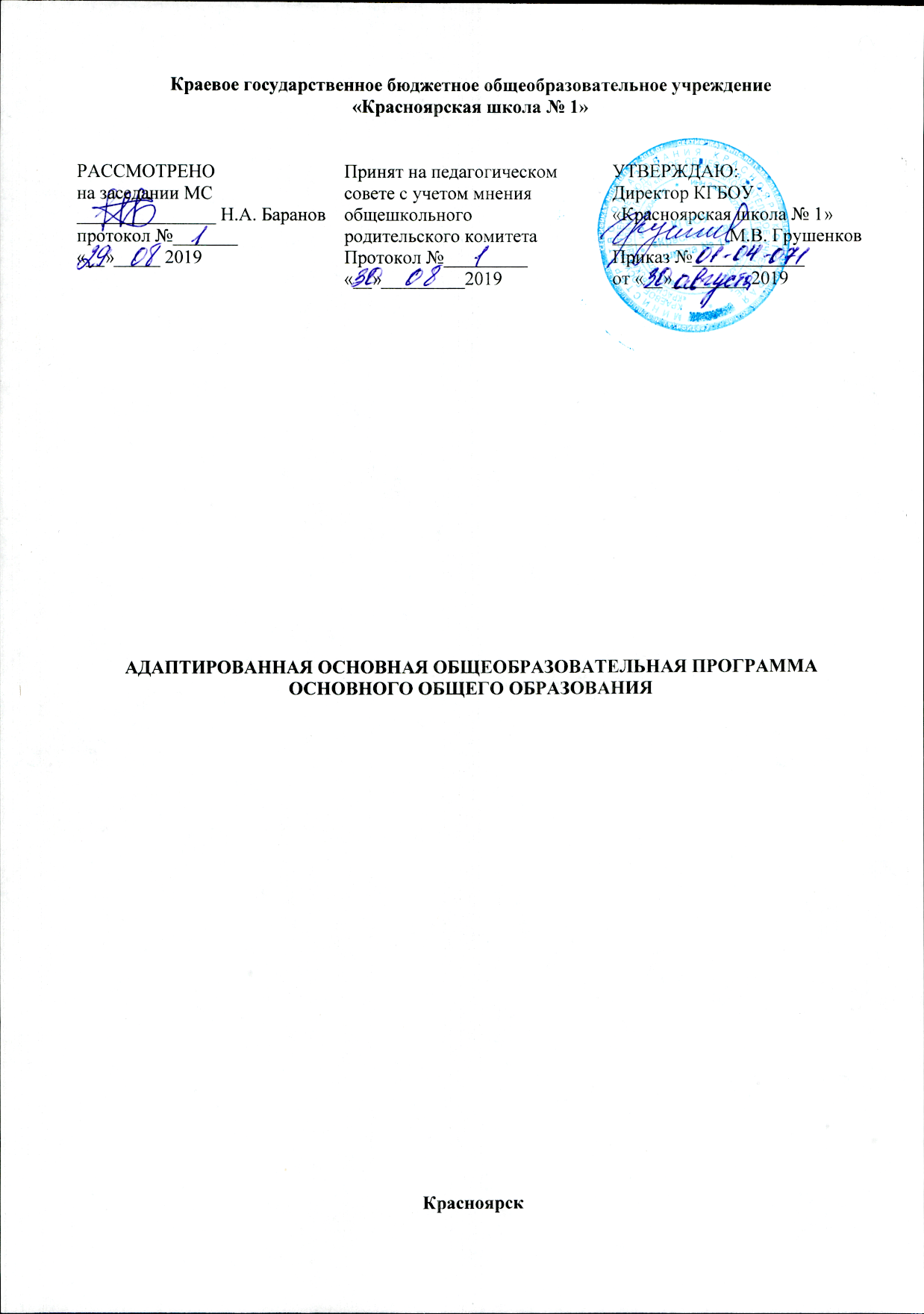 ОГЛАВЛЕНИЕ1ОБЩИЕ ПОЛОЖЕНИЯ.U11T	411TUI. ЦЕЛЕВОЙ РАЗДЕЛU11T	511TU1.1. Пояснительная записка.U11T	511TU1.2. Планируемые результаты освоения адаптированной основной образовательной программы обучающимися с нарушением зрения.U11T	811TU1.2.1. Общие положения.U11T	811TU1.2.2. Ведущие целевые установки и основные ожидаемые результаты.U11T	1111TU1.2.3. Планируемые результаты освоения учебных  и междисциплинарных программ.U11T	1411TU1.2.3.1. Формирование универсальных учебных действий (УУД).U11T	1411TU1.2.3.2. Формирование ИКТ-компетентности обучающихся.U11T	1811TU1.2.3.3. Основы учебно-исследовательской и проектной деятельности.U11T	2311TU1.2.3.4. Стратегии смыслового чтения и работа с текстом.U11T	2411TU1.2.3.5. Планируемые результаты  освоения учебных программ.U11T	2711TU1.3. Система оценки достижения планируемых результатов освоения основной образовательной программы основного общего образованияU11T	9011TU1.3.1. Общие положения.U11T	9011TU1.3.2. Организация и содержание аттестации обучающихся  с нарушением зрения по программе основного общего образования.U11T	9211TU1.3.2.1.  Особенности оценки личностных результатов.U11T	9411TU1.3.2.2  Особенности оценки метапредметных результатов.U11T	9511TU1.3.2.3. Особенности оценки проектной деятельности обучающихся.U11T	9611TU1.3.3. Организация и содержание итоговой оценки предметных результатов.U11T	9611TU1.3.4. Система внутришкольного мониторинга   оценки образовательных достижений и портфолио  (портфель достижений) как инструменты динамики образовательных достижений.U11T	9911TU1.3.5. Итоговая оценка выпускника и её использование при переходе от основного к среднему общему образованию.U11T	1001.3.6. Формы промежуточной аттестации……………………………………   10111TUII. СОДЕРЖАТЕЛЬНЫЙ РАЗДЕЛ.U11T	10111TU2.1. Программа формирования универсальных учебных действий на ступени основного общего образования.U11T	10111TU2.2.  Программы отдельных учебных предметов, курсов.U11T	12111TU2.3. Программа воспитания и социализации обучающихся  с нарушениями зрения.U11T	12411TU2.4. Программа коррекционной работы.U11T	15011TUIII. ОРГАНИЗАЦИОННЫЙ РАЗДЕЛ.U11T	16211TU3.1. Учебный план основного общего образования.U11T	16211TU3.1.1. Программа внеурочной деятельности.U11T	16811TU3.2. Система условий реализации основной образовательной программы.U11T	17111TU3.2.1. Описание кадровых условий реализации основной образовательной программы основного общего образования.U11T	17111TU3.2.1.1. Кадровое обеспечение.U11T	17111TU3.2.1.2. Профессиональное развитие и повышение квалификации педагогических работников.U11T	1743.2.1.3. психолого-педагогические условия реализации АООП…………………………… 174911TU3.2.3. Финансовое обеспечение реализации адаптированной основной образовательной программы основного общего образования.U11T	17611TU3.2.4. Материально-технические условия реализации адаптированной основной образовательной программы.U11T	178Приложение 1. Программа формирования ИКТ-компетенцииПриложение 2. Программа учебно-исследовательской и проектной деятельностиПриложение 3. Программа формирования основ смыслового чтенияПриложение 4. Учебный планПриложение 5. Основное содержание учебных предметов, курсов.Приложение 6. Программа развития экологической культуры «ЭкоДозор» Приложение 7. Программа деятельности спортивного клуба «Старт» Приложение 8. Программа деятельности творческого клуба «Велюр» Приложение 9. Программа деятельности интеллектуального клуба «Наследие Ломоносова» ОБЩИЕ ПОЛОЖЕНИЯ.Адаптированная основная образовательная программа основного общего образования является нормативно-управленческим документом Краевого Государственного бюджетного общеобразовательного учреждения «Красноярская школа № 1»  для обучающихся, воспитанников с ограниченными возможностями здоровья и определяет цель, задачи, планируемые результаты, специфику содержания и особенности организации образовательного процесса в образовательной организации, реализующей  адаптированные программы для обучающихся с нарушениями зрения.Миссией школы является создание возможностей для получения полноценного образования слабовидящими детьми и успешной социализации учащихся на основе интеграции возможностей учебной и воспитательной деятельности в образовательном процессе, с учетом  воспитательных возможностей педагогического коллектива школы, на базе создания развивающей образовательной среды, здоровьесберегающего пространства школы и широкого спектра социальных связей школы.Адресность адаптированной основной образовательной программы: Слабовидящие обучающиеся, имеющие такие нарушения психофизического развития,  степень выраженности которых, требует особых условий, методов и приемов обучения и коррекции. Адаптированная основная образовательная программа основного общего образования в соответствии с требованиями Стандарта содержит три раздела: целевой, содержательный, и организационный. В программе учтены психофизические особенности слабовидящих учащихся. В зависимости от степени снижения остроты зрения и от возможности использования зрительного анализатора, в педагогическом процессе выделяют следующие группы детей:частично (парциально) зрячие дети, имеющие светоощущения, форменное зрение (способность к выделению фигуры из фона) с остротой зрения от 0,005 до 0,04;слабовидящие дети с остротой зрения от 0,05 до 0,2. Главное отличие данной группы детей от слепых: при выраженном снижении остроты восприятия зрительный анализатор остается основным источником восприятия информации об окружающем мире и может использоваться в качестве ведущего в учебном процессе, включая чтение и письмо.АООП ООО КГБОУ «Красноярская школа №1» направлена на:осуществление образовательного и коррекционного процессов, т.е. реализацию федеральных государственных образовательных стандартов для детей с патологией зрения;формирование общей культуры личности обучающихся на основе обязательного минимума содержания общеобразовательных программ, их адаптации и интеграции в общество;обеспечение обучения, воспитания, коррекции вторичных отклонений в развитии детей с нарушением зрения, развитие сохранных анализаторов, формирование социально значимых качеств личности, компенсаторных умений и навыков, обеспечивающих социальную адаптацию в обществе;обеспечение условий для качественного обучения слабовидящих учащихся, всестороннего развития и раскрытия их способностей.I. ЦЕЛЕВОЙ РАЗДЕЛ9T1.1. Пояснительная запискаАдаптированная основная образовательная программа основного общего образования разработана  в соответствии со следующими нормативными документами:Федеральный Закон № 273-ФЗ «Об образовании в Российской Федерации» от 29.12.2012.Приказ министерства образования и науки РФ от 17.12.2010 г. № 1897 «Об утверждении федерального государственного стандарта основного общего образования (зарегистрирован Минюстом 01.02.2011 г. № 19644).Федеральный государственный образовательный стандарт основного общего образования, утвержденный приказом Министерства образования и науки РФ от 17.12.2010 № 1897 (далее – ФГОС ООО).Порядок организации и осуществления образовательной деятельности по основным общеобразовательным программам – образовательным программам начального общего, основного общего и среднего общего образования. Утвержден Приказом Министерства образования и науки РФ от 30 августа 2013 г. № 1015. Зарегистрировано в Минюсте РФ 1 октября 2013 г. Регистрационный № 30067. Приказ министерства образования и науки РФ от 28.12.2010 № 2106 «Об утверждении федеральных требований к ОУ в части охраны здоровья обучающихся, воспитанников».Приказ министерства образования и науки РФ от 04.10.2010 № 986 «Об утверждении федеральных требований к ОУ в части минимальной оснащенности учебного процесса и оборудования учебных помещений».Письмо Министерства образования и науки РФ от 24.11.2011 г. № МД-1552/03 «Об оснащении образовательных учреждений учебным и учебно-лабораторным оборудованием».Примерная основная образовательная программа образовательного учреждения. Основная школа/ состав. Е.С. Савинов. – М.: Просвещение, 2011. – 207 с. – (Стандарты второго поколения). - 5TISBN 978-5-09-019043-5.Порядок проведения государственной итоговой аттестации по образовательным программам основного общего образования, утвержденный приказом Министерства образования и науки РФ от 25 декабря 2013 г. № 1394.Федеральный базисный учебный план, утвержденный приказом Министерства образования Российской Федерации от 9 марта 2004 г. № 1312. «Санитарно-эпидемиологические требования к условиям и организации обучения в общеобразовательных учреждениях», утвержденных постановлением Главного государственного санитарного врача Российской Федерации от 29.12.2010 № 189 (далее – СанПиН 2.4.2.2821-10).Письмо Минобразования РФ от 4.06.2003 г. № 27/2897-6 «О методических рекомендациях по организации работы с обучающимися, имеющими нарушения зрения, в общеобразовательном учреждении».Устав образовательного учреждения.Цель реализации адаптированной основной образовательной программы основного общего образования: - обеспечение выполнения требований стандарта, планируемых результатов по достижению выпускником целевых установок, знаний, умений, навыков, компетенций и компетентностей, определяемых личностными, семейными, общественными, государственными потребностями и возможностями обучающегося среднего школьного возраста, индивидуальными психофизическими особенностями его развития и состояния здоровья.Достижение поставленных целей при разработке и реализации адаптированной основной образовательной программы основного общего образования предусматривает решение следующих основных задач:обеспечение соответствия основной образовательной программы требованиям Стандарта;обеспечение преемственности начального общего, основного общего, среднего общего образования;обеспечение доступности получения качественного основного общего образования, достижение планируемых результатов освоения основной образовательной программы основного общего образования всеми обучающимися с нарушениями зрения;становление и развитие личности выпускника с нарушением зрения в её индивидуальности;установление требований к воспитанию и социализации обучающихся как части образовательной программы и соответствующему усилению воспитательного потенциала школы, обеспечению индивидуализированного психолого-педагогического сопровождения каждого обучающегося, формированию образовательного базиса, основанного не только на знаниях, но и на соответствующем  уровне развития личности, созданию необходимых условий для её самореализации;обеспечение эффективного сочетания урочных, коррекционно-развивающих и внеурочных форм организации образовательного процесса, взаимодействия всех его участников;формирование у обучающихся навыков эффективного социального взаимодействия, способствующих успешной социализации слабовидящих школьников через вовлечение их в активную творческую деятельность по различным направлениям дополнительного образования;взаимодействие образовательного учреждения при реализации основной образовательной программы с социальными партнёрами;выявление и развитие способностей обучающихся, в том числе и одарённых детей с нарушением зрения, их профессиональных склонностей через систему клубов, секций, студий и кружков, организацию общественно полезной деятельности; организация интеллектуальных и творческих соревнований, проектной и учебно-исследовательской деятельности;участие обучающихся, их родителей (законных представителей), педагогических работников и общественности в проектировании и развитии внутришкольной социальной среды, школьного уклада и традиций;профессиональная ориентация обучающихся при поддержке педагогов, психологов, социальных педагогов, сотрудничестве с базовыми предприятиями, учреждениями профессионального образования, центрами профессиональной работы; развитие подростка со зрительной депривацией как субъекта отношений с людьми, с миром и с собой, предполагающее успешность и самореализацию учащихся в образовательных видах деятельности, а также сохранение и поддержку индивидуальности;сохранение и укрепление физического и психического здоровья, безопасности учащихся, обеспечение их эмоционального благополучия.Программа опирается на следующие  развивающие принципы: а) личностно ориентированные (принцип адаптивности, принцип развития, принцип психологической комфортности);б) деятельностно-ориентированные (принцип обучения деятельности, принцип управляемого перехода от деятельности в учебной ситуации к деятельности в жизненной ситуации, принцип управляемого перехода от совместной учебно-познавательной деятельности к самостоятельной деятельности ученика, принцип опоры на предшествующее (спонтанное) развитие, креативный принцип).в) коррекционно-развивающей направленности процесса обучения и воспитания детей с патологией зрения, который предусматривает отбор специальных методов и приёмов педагогического воздействия на личность обучающегося, направленных на преодоление недостатков ее развития;г) принцип индивидуально-дифференцированного обучения и воспитания, диктующий необходимость учёта индивидуальных и типологических особенностей психофизического развития слабовидящих школьников в осуществлении педагогической деятельности;Основная образовательная программа школы формируется с учётом психолого-педагогических особенностей развития детей 11-16 лет, связанных с началом перехода от детства к взрослости и изменению приоритетов, обостренной восприимчивостью к усвоению норм, ценностей и способов поведения, что лежит в основе формирования (на данном возрастном этапе) нравственных понятий и убеждений, выработке принципов и морального развития личности. Помимо возрастных особенностей учитываются особые образовательные потребности обучающихся с нарушением зрения. Для слабовидящих подростков личностно значимыми являются установление взаимоотношений со сверстниками, близкими взрослыми, формирование правильного отношения к своему дефекту, преодоление его игнорирования. При анализе отношения учащихся к своему состоянию можно наблюдать тенденцию к сравнению себя со зрячими, что позволяет констатировать глубокие внутренние конфликты и неадекватность поведения. Трудности слабовидящих в овладении предметными действиями сказываются на формировании всех видов деятельности. Так, образование новой структуры формально-логических операций и перестройка интеллектуальной деятельности у слабовидящих происходят в течение более длительного времени и завершается лишь к 16-17 годам. По содержанию цензовая общеобразовательная программа вполне доступна детям с нарушением зрения (конечно, при нормальном интеллектуальном развитии), но изучение отдельных тем требует больше времени, чем для их зрячих сверстников. Поэтому получение качественного образования инвалидами по зрению даже при наличии специальных методик практически всегда связано с превышением санитарных норм учебных нагрузок. Кроме того, большинство детей с нарушением зрения к началу школьного обучения отстают в развитии от своих сверстников. Для решения этой проблемы сроки получения цензового образования  для слабовидящих детей на уровне основного общего образования  приходится увеличивать на один учебный год, и при обучении на II ступени – получении основного общего образования – нормативный срок освоения составляет 6 лет.Ценностными ориентирами реализации  адаптированной основной образовательной программы основного общего образования выступают:достижение учащимися общего уровня образованности, осознание ими своих реальных возможностей через формирование адекватного отношения к своему дефекту и организацию обучения с учетом индивидуальных особенностей; развитие навыков саморегуляции и саморазвития, подготовка учащихся к интеграции среди нормально видящих сверстников и взрослых на основе сформированности навыков коммуникативной деятельности в условиях сенсорной недостаточности;профилактика, сохранение и развитие психофизического здоровья учащихся, формирование обобщенных способов деятельности;организация учебно-воспитательного процесса с учетом индивидуальных особенностей и потенциальных возможностей личности, перспектив использования сохранных анализаторов;накопление, систематизация, анализ материалов диагностики, включающих отслеживание учебной результативности, психолого-педагогического наблюдение и медицинское сопровождение слабовидящего ребенка;возможность  проектирования и реализации индивидуального образовательного маршрута.9T1.2. Планируемые результаты освоения адаптированной основной 9Tобразовательной программы обучающимися с нарушением зрения.1.2.1. Общие положения.В соответствии с требованиями ФГОС ООО система планируемых результатов – личностных, метапредметных и предметных – устанавливает и описывает классы учебно-познавательных и учебно-практических задач, которые осваивают учащиеся в ходе обучения, особо выделяя среди них те, которые выносятся на итоговую оценку, в том числе государственную итоговую аттестацию выпускников. Успешное выполнение этих задач требует от учащихся овладения системой учебных действий (универсальных и специфических для данного учебного предмета: личностных, регулятивных, коммуникативных, познавательных) с учебным материалом, и прежде всего с опорным учебным материалом, служащим основой для последующего обучения.Система планируемых результатов строится на основе уровневого подхода: выделения ожидаемого уровня актуального развития большинства обучающихся и ближайшей перспективы их развития. Такой подход позволяет определять динамическую картину развития обучающихся, поощрять продвижения обучающихся, выстраивать индивидуальные траектории движения с учётом зоны ближайшего развития ребёнка.В основе достижений планируемых результатов обучающимися с нарушениями зрения заложена необходимость коррекционной направленности обучения и пролонгированный срок освоения образовательной программы, поскольку образовательные потребности данной категории детей отличаются количественными и качественными показателями, а также временными затратами на их предупреждение и коррекцию.В структуре планируемых результатов выделяются следующие группы:Личностные результаты освоения основной образовательной программы представлены в соответствии с группой личностных результатов и раскрывают и детализируют основные направленности этих результатов. Оценка достижения этой группы планируемых результатов ведется в ходе процедур, допускающих предоставление и использование исключительно неперсонифицированной информации.Метапредметные результаты освоения основной образовательной программы представлены в соответствии с подгруппами универсальных учебных действий, раскрывают и детализируют основные направленности метапредметных результатов.Предметные результаты освоения основной образовательной программы представлены в соответствии с группами результатов учебных предметов, раскрывают и детализируют их.Предметные результаты приводятся в блоках «Выпускник научится» и «Выпускник получит возможность научиться», относящихся   к каждому учебному предмету:  «Русский язык», «Литература», «Иностранный язык», «История России. Всеобщая история», «Обществознание», «География», «Математика», «Информатика», «Физика», «Биология», «Химия», «Изобразительное искусство», «Музыка», «Технология», «Физическая культура» и «ОБЖ».Планируемые результаты освоения междисциплинарных программ.Эти результаты приводятся в блоках «Выпускник научится» и «Выпускник получит возможность научиться» к каждому разделу учебной программы. Они описывают примерный круг учебно-познавательных и учебно-практических задач, который предъявляется обучающимся в ходе изучения каждого раздела программы. Планируемые результаты, отнесённые к блоку «Выпускник научится», ориентируют выпускников на достижение уровней освоения учебных действий. Критериями отбора данных результатов служат их значимость для решения основных задач образования на данном уровне и необходимость для последующего обучения, а также потенциальная возможность их достижения большинством обучающихся с нарушениями зрения – как минимум, на уровне, характеризующем исполнительскую компетентность обучающихся. В этот блок включен такой круг учебных задач, построенных на опорном учебном материале, овладение которыми принципиально необходимо для успешного обучения и социализации, и которые в принципе могут быть освоены подавляющим большинством обучающихся с нарушениями зрения при условии коррекционной направленности обучения (использовании специальной наглядности и технических средств) и дифференцированном подходе, специальной системной работы учителя.Достижение планируемых результатов, отнесённых к блоку «Выпускник научится», выносится на итоговую оценку, которая осуществляется как в ходе обучения (с помощью накопленной оценки или портфеля достижений), так и в конце обучения, в том числе в форме государственной итоговой аттестации. Оценка достижения планируемых результатов этого блока на уровне, характеризующем исполнительскую компетентность учащихся, ведётся с помощью заданий базового уровня, а на уровне действий, составляющих зону ближайшего развития отдельных обучающихся, - с помощью заданий повышенного уровня. Успешное выполнение обучающимися заданий базового уровня служит единственным основанием для положительного решения вопроса о возможности перехода на следующий уровень обучения.В блоке «Выпускник получит возможность научиться» приводятся планируемые результаты, характеризующие систему учебных действий в отношении знаний, умений, навыков, расширяющих и углубляющих понимание опорного учебного. Уровень достижений, соответствующий планируемым результатам этой группы, могут продемонстрировать только отдельные мотивированные и способные обучающиеся. Оценка достижения этих целей ведётся преимущественно в ходе процедур, допускающих предоставление и использование исключительно неперсонифицированной информации. В ряде случаев достижение планируемых результатов этого блока целесообразно вести в ходе текущего и промежуточного оценивания, а полученные результаты фиксировать в виде накопленной оценки (например, в форме портфолио) и учитывать при определении итоговой оценки.На уровне основного общего образования устанавливаются планируемые результаты освоения:четырёх междисциплинарных учебных программ: «Формирование универсальных учебных действий», «Формирование ИКТ-компетентности обучающихся», «Основы учебно-исследовательской и проектной деятельности» и «Основы смыслового чтения и работа с текстом»;учебных программ по предметам: «Русский язык», «Литература», «Иностранный язык», «История», «Обществознание», «География», «Математика», «Алгебра», «Геометрия», «Информатика», «Физика», «Биология», «Химия», «Изобразительное искусство», «Музыка», «Технология», «Физическая культура», «МХК», «Основы безопасности жизнедеятельности».1.2.2. Ведущие целевые установки и основные ожидаемые результаты.В результате изучения всех без исключения предметов основной школы дальнейшее развитие получат личностные, регулятивные, коммуникативные и познавательные универсальные учебные действия, учебная (общая и предметная) и общепользовательская ИКТ-компетентность обучающихся, составляющие психолого-педагогическую и инструментальную основы формирования способности и готовности к освоению систематических знаний, их самостоятельному пополнению, переносу и интеграции; способности к сотрудничеству и коммуникации, решению личностно и социально значимых проблем и воплощению решений в практику; способности к самоорганизации,  и рефлексии обучающихся с нарушениями зрения.Ведущей целевой установкой следует считать соответствие уровня образования обучающегося с нарушением зрения  базовым требованиям стандарта основного общего образования через:систему специально разработанных учебных дисциплин, междисциплинарных программ,  разделов программ учебных предметов;организацию внеурочной и воспитательной работы, направленной на коррекцию вторичных отклонений  в развитии личности слабовидящего ребенка;систему специальных коррекционных занятий, направленных на формирование невербальных средств общения, дальнейшее развитие ориентировки в пространстве, адаптацию и социализацию.Ожидаемыми результатами такой организации учебно-воспитательного процесса можно считать следующие:В ходе изучения предметов у выпускников будут заложены в определенной степени основы формально-логического мышления, рефлексии, что будет способствовать развитию познавательных интересов, формированию способности к целеполаганию, навыкам постановки новых учебных задач и элементам проектирования собственной учебной деятельности.В ходе изучения всех учебных предметов обучающиеся приобретут опыт проектной деятельности как особой формы учебной работы, способствующей воспитанию самостоятельности, инициативности, ответственности, повышению мотивации и эффективности учебной деятельности; В ходе планирования и выполнения учебных исследований обучающиеся освоят умение выдвигать гипотезы, приобретут опыт решения интеллектуальных задач на основе мысленного построения различных предположений и их последующей проверки.В основной школе на всех предметах будет продолжена работа по формированию и развитию основ читательской компетенции с учетом офтальмо-гигиенических требований к охране и развитию остаточного зрения. Обучающиеся овладеют чтением как средством осуществления своих дальнейших планов: продолжения образования и самообразования, подготовки к трудовой и социальной деятельности. С использованием различных специальных средств учащиеся усовершенствуют технику чтения и приобретут устойчивый навык осмысленного чтения, получат возможность приобрести навык рефлексивного чтения. В сфере развития личностных универсальных учебных действий приоритетное внимание будет уделяться формированию:основ гражданской идентичности личности (включая когнитивный, эмоционально-ценностный и поведенческий компоненты);основ социальных компетенций (включая ценностно-смысловые установки и моральные нормы, опыт социальных и межличностных отношений, правосознание);готовности и способности к переходу к самообразованию на основе учебно-познавательной мотивации, в том числе готовности к выбору направления профильного образования.Формированию готовности и способности к выбору направления профильного образования способствуют:целенаправленное формирование интереса к изучаемым областям знания и видам деятельности, педагогическая поддержка любознательности и избирательности интересов;реализация уровневого подхода как в преподавании (на основе дифференциации требований к освоению учебных программ и достижению планируемых результатов), так и в оценочных процедурах (на основе дифференциации содержания проверочных заданий и/или критериев оценки достижения планируемых результатов на базовом и повышенных уровнях);формирование навыков взаимо- и самооценки, навыков рефлексии на основе использования критериальной системы оценки;организация системы проб подростками своих возможностей за счёт использования дополнительных возможностей образовательного процесса, в том числе: факультативов, вводимых образовательным учреждением; программы формирования ИКТ-компетентности; программы учебно-исследовательской и проектной деятельности; программы внеурочной деятельности; программы профессиональной ориентации; программы экологического образования; программы дополнительного образования;целенаправленное формирование в курсе технологии представлений о рынке труда и требованиях, предъявляемых различными профессиями к физическому здоровью, подготовке и личным качествам будущего труженика;приобретение практического опыта пробного проектирования жизненной и профессиональной карьеры на основе соотнесения своих физических возможностей, интересов, склонностей, личностных качеств, уровня подготовки с требованиями профессиональной деятельности.В сфере развития регулятивных универсальных учебных действий приоритетное внимание будет уделяться формированию действий целеполагания, включая способность ставить новые учебные цели и задачи, планировать их реализацию, в том числе во внутреннем плане, осуществлять выбор эффективных путей и средств достижения целей, контролировать и оценивать свои действия как по результату, так и по способу действия, вносить соответствующие коррективы в их выполнение.     Ведущим способом решения этой задачи является формирование способности к проектированию.В сфере развития коммуникативных универсальных учебных действий приоритетное внимание будет уделятьсяформированию действий по организации и планированию учебного сотрудничества с учителем и сверстниками, умений работать в группе и приобретению опыта такой работы, практическому освоению морально-этических и психологических принципов общения и сотрудничества;практическому освоению умений, составляющих основу коммуникативной компетентности: действовать с учётом позиции другого и уметь согласовывать свои действия; устанавливать и поддерживать необходимые контакты с другими людьми; удовлетворительно владеть нормами и техникой общения; определять цели коммуникации, оценивать ситуацию, учитывать намерения и способы коммуникации партнёра, выбирать адекватные стратегии коммуникации; развитию речевой деятельности, приобретению опыта использования речевых средств для регуляции умственной деятельности, приобретению опыта регуляции собственного речевого поведения как основы коммуникативной компетентности.В сфере развития познавательных универсальных учебных действий приоритетное внимание будет уделятьсярасширению возможностей использования сохранных анализаторов, а также всестороннему развитию высших форм познавательной деятельности;практическому освоению обучающимися основ проектно-исследовательской деятельности с опорой на специальную наглядность и  современные технические средства;развитию стратегий смыслового чтения и работе с информацией с учетом особенностей обучающихся с нарушениями зрения;практическому освоению методов познания, используемых в различных областях знания и сферах культуры, соответствующего им понятийного аппарата, регулярному обращению в учебном процессе к использованию общеучебных умений, доступных знаково-символических средств, определенного спектра логических действий и операций.У обучающихся с нарушением зрения ограничена возможность использования различных информационных ресурсов. При изучении учебных предметов в основной школе обучающиеся должны усовершенствовать приобретённые на первой ступени обучения  навыки работы с информацией и пополнить их. Компьютерные технологии предоставили слабовидящим детям массу недоступных прежде возможностей получения информации, но научиться грамотно использовать персональный компьютер (ПК) и другие цифровые устройства им гораздо сложнее, чем нормально видящим. У слабовидящих детей в познавательной и учебной деятельности зрение остается ведущим анализатором, поэтому для чтения используется плоский шрифт. Слабовидящие дети в основном могут пользоваться зрением только на близком расстоянии от воспринимаемого объекта. При этом их зрительное восприятие характеризуется недостаточной дифференцированностью, фрагментарностью и замедленностью. Большинство из них могут читать только укрупненный шрифт и понимать иллюстрации, выполненные с учетом зрительного восприятия слабовидящих детей. Таким образом, формирование ИКТ-компетентности обучающихся с нарушениями зрения  зависит от индивидуальных возможностей каждого ребенка и от  выполнения следующих условий: более раннего начала изучения компьютера под руководством педагогов;  выделение в учебном плане дополнительного учебного времени для практических занятий; изучение специальных приемов работы и особого функционала программ невизуального доступа к информации.При соблюдении данных условий, возможно, сформировать у обучающихся с нарушениями зрения навык поиска информации в компьютерных и некомпьютерных источниках информации, приобрести навык формулирования запросов и опыт использования поисковых машин, анализировать результаты поиска. Обучающиеся приобретут потребность поиска дополнительной информации для решения учебных задач и самостоятельной познавательной деятельности; освоят эффективные приёмы поиска, организации и хранения информации на персональном компьютере, в информационной среде учреждения и в Интернете; приобретут первичные навыки формирования и организации собственного информационного пространства.Они усовершенствуют умение передавать информацию в устной форме, сопровождаемой аудиовизуальной поддержкой, и в письменной форме гипермедиа (т.е. сочетания текста, изображения, звука, ссылок между разными информационными компонентами).Обучающиеся смогут использовать информацию для установления причинно-следственных связей и зависимостей, объяснений и доказательств фактов в различных учебных и практических ситуациях, ситуациях моделирования и проектирования.Выпускники получат возможность научиться строить умозаключения и принимать решения на основе самостоятельно полученной информации, а также освоить опыт критического отношения к получаемой информации на основе её сопоставления с информацией из других источников и с имеющимся жизненным опытом.1.2.3. Планируемые результаты освоения учебных  и междисциплинарных программ.1.2.3.1. Формирование универсальных учебных действий (УУД).1.2.3.2. Формирование ИКТ-компетентности обучающихся.Приложением к данному разделу является «Программа формирования ИКТ-компетентности».1.2.3.3. Основы учебно-исследовательской и проектной деятельности.Приложением к данному разделу является «Программа учебно-исследовательской и проектной деятельности учащихся».1.2.3.4. Стратегии смыслового чтения и работа с текстом.Приложением к данному разделу является «Программа формирования основ смыслового чтения».1.2.3. Планируемые результаты освоения учебных и междисциплинарных программ.Достижение планируемых результатов, отнесённых к блоку «Выпускник научится», выносится на итоговую оценку, которая осуществляется как в ходе обучения (с помощью накопленной оценки или портфеля достижений), так и в конце обучения, в том числе в форме государственной итоговой аттестации.1.2.3.1 Русский язык.1.2.3.2 Литература.Цель изучения литературы в школе – формирование культуры читательского восприятия и понимания литературных текстов. Это предполагает постижение художественной литературы как вида искусства, целенаправленное развитие способности обучающегося к адекватному восприятию и пониманию смысла самых различных литературных произведений, в том числе и через прослушивание аудиозаписей, просмотра видеофрагментов. На основе формируемого при этом навыка,  у обучающихся развивается умение пользоваться литературным языком как инструментом для выражения собственных мыслей и ощущений, воспитывается потребность в чтении.В программе предполагается инвариантная часть, которая обеспечит преемственность в изучении литературы и вариативная, которая предполагает выбор литературных произведений для изучения (в зависимости от наличия книг на языке Брайля в библиотеке школы). Программу рекомендуется составлять с учетом возрастных и психологических особенностей обучающихся с нарушениями зрения и с опорой на отечественные традиции преподавания литературы в школе1.2.3.3 Английский язык.Изучение иностранного языка учащимися с нарушением зрения начинается с 5 класса.  Программа может быть составлена на основе модульного принципа построения учебного материала (не определяет количество часов на изучение учебного предмета и не ограничивает возможность его изучения в том или ином классе).1.2.3.4 История.1.2.3.5 Обществознание.1.2.3.6 Математика.Результаты образования в области математики и информатики фактически являются результатами реализации всей ООП, а также дополнительного образования и других образовательных процессов, в которые включен учащийся.Последовательность прохождения материала менее существенна, чем сам итоговый объем и сбалансированность нагрузки по годам обучения. Традиционно в последовательности изложения в различных курсах и программах математики для основной школы имеется значительная вариативность. Это тем более важно при обучении детей с различной степенью нарушения зрительного восприятия (слепых и слабовидящих), особенно при изучении геометрического материала.1.2.3.7Алгебра.1.2.3.8 Геометрия.1.2.3.9 Информатика.1.2.3.10 География.1.2.3.11 Биология.1.2.3.12Физика.1.2.3.13 Химия.1.2.3.14 Изобразительное искусство.Особенности реализации программы по изобразительному искусству при обучении слепых и слабовидящих заключается в следующем:содержание программного материала упрощается, так как должны быть учтены особенно- сти слабовидящих учащихсяв методических приёмах, используемых на уроках:рисование с натуры начинается с детального обследования изображаемого предмета (определение его формы, конструкции, величины составных частей, их взаимного расположения, определения цвета);в словесной обрисовке натурального объекта учителем;в коррекционной направленности каждого урока: обогащается сенсорный опыт, конкретизируются представления, развивается речь и мышление;в содействии правильному восприятию действительности;в развитии образного мышления; пространственной ориентировки; творческого воссоздающего воображения.В целях охраны зрения детей и обеспечения работоспособности (при работе с иллюстрациями, макетами и натуральными объектами) необходимо:помнить, что представление информации должно осуществляться с учётом зрительных и осязательных возможностей учащихся, а также уровня развития у них познавательных процессов;каждое изображение должно иметь чёткий контур, высокий контраст (до 60 – 100%);хроматические объекты должны иметь насыщенные цвета; необходимо условное соблюдение пропорций и пропорциональных отношений.1.2.3.15 Музыка.1.2.3.16 Технология1.2.3.17Физическая культура.В основе программы по физической культуре те же разделы, что и программе для общеобразовательной школы, но содержание программного материала по темам упрощается, так как должны быть учтены особенности незрячих учащихся. Поэтому программа по предмету физической культуры школы №1 для слабовидящих детей имеет существенное отличие от программ массовых школ. Важно создать коррекционно-развивающую среду в процессе адаптивного физического воспитания, благоприятные условия для компенсации и коррекции двигательных функций, раскрытия резервных способностей, повышения двигательной активности, самостоятельности, переноса в повседневную жизнь жизненно необходимых двигательных навыков и умений. В целом - повысить уровень качество жизни подростков  со зрительной депривацией.Программа включает разделы: теоретический материал, подвижные игры, легкая атлетика, гимнастика, лыжная подготовка, вариативная часть (подвижные игры с элементами голбола, тор-бола, пионербола и баскетбола). Программный материал усложняется по разделам каждый год за счет увеличения сложности элементов на базе ранее пройденных. Теоретические основы знаний о физической культуре отрабатываются в ходе освоения конкретных технических навыков и умений, развития двигательных способностей.1.2.3.18 Основы безопасности жизнедеятельности.1.3. Система оценки достижения планируемых результатов освоения основной образовательной программы основного общего образования1.3.1. Общие положения.Основными функциями системы оценки являются ориентация образовательного процесса на достижение планируемых результатов освоения адаптированной основной образовательной программы основного общего образования и обеспечение эффективной обратной связи, позволяющей осуществлять управление образовательным процессом.Основными направлениями и целями оценочной деятельности в соответствии с требованиями ФГОС ООО являются оценка образовательных достижений обучающихся (с целью итоговой оценки) и оценка результатов деятельности образовательного учреждения и педагогических кадров (соответственно с целями аккредитации и аттестации). Основным объектом системы оценки результатов образования, её содержательной и критериальной базой выступают требования ФГОС ООО, которые конкретизируются в планируемых результатах освоения обучающимися с нарушениями зрения адаптированной  ООП ООО.Итоговая оценка результатов освоения АООП ООО определяется по результатам промежуточной и итоговой аттестации обучающихся.Результаты промежуточной аттестации, представляющие собой результаты  внутришкольного мониторинга индивидуальных образовательных достижений обучающихся, отражают динамику формирования их способности к решению учебно-практических и учебно-познавательных задач и навыков проектной деятельности. Промежуточная аттестация осуществляется в ходе совместной оценочной деятельности педагогов и обучающихся, т.е. является внутренней оценкой и представлена в учебном плане образовательного учреждения.Результаты итоговой аттестации выпускников (в том числе государственной) характеризуют уровень достижения предметных и метапредметных результатов освоения адаптированной основной образовательной программы основного общего образования, необходимых для продолжения образования. Государственная итоговая аттестация выпускников осуществляется внешними (по отношению к образовательному учреждению) органами, т.е. является внешней оценкой.Основным объектом, содержательной и критериальной базой итоговой оценки подготовки выпускников на ступени основного общего образования в соответствии со структурой планируемых результатов выступают планируемые результаты, составляющие содержание блоков «Выпускник научится» всех изучаемых программ.Основными процедурами этой оценки служат мониторинговые исследования разного уровня. При этом дополнительно используются обобщённые данные, полученные по результатам итоговой оценки, аккредитации школы и аттестации педагогических кадров.В соответствии с требованиями ФГОС ООО предоставление и использование персонифицированной информации возможно только в рамках процедур итоговой оценки обучающихся. Во всех иных процедурах предоставляется и используется исключительно неперсонифицированная (анонимная) информация о достигаемых обучающимися образовательных результатах.Система оценки достижения планируемых результатов освоения адаптированной основной образовательной программы основного общего образования предполагает комплексный подход к оценке результатов образования, позволяющий вести оценку достижения обучающимися всех трёх групп результатов образования: личностных, метапредметных и предметных.Система оценки предусматривает уровневый подход к содержанию оценки и инструментарию для оценки достижения планируемых результатов, а также к представлению и интерпретации результатов измерений.Одним из проявлений уровневого подхода является оценка индивидуальных образовательных достижений на основе «метода сложения», при котором фиксируется достижение уровня, необходимого для успешного продолжения образования и реально достигаемого большинством учащихся, и его превышение, что позволяет выстраивать индивидуальные траектории движения с учётом зоны ближайшего развития, формировать положительную учебную и социальную мотивацию. 1.3.2. Организация и содержание аттестации обучающихся снарушением зрения по программе основного общего образования.Положение о формах, периодичности и порядке текущего контроля успеваемости и промежуточной аттестации учащихся, порядке и основания перевода, отчисления и восстановления учащихся в школе утверждается  педагогическим советом, имеющим право вносить в него свои изменения и дополнения. Цели аттестации:установление фактического уровня теоретических знаний и их практического применения учащимися по предметам обязательного компонента учебного плана;соотнесение этого уровня с обязательными требованиями ФГОС ООО, а также с требованиями повышенного образовательного уровня по предметам обязательного компонента учебного плана;оценка динамики формирования и уровня сформированности метапредметных результатов;контроль за выполнением рабочих программ.9TТекущий контроль успеваемости учащихся проводится в течение учебного периода (четверти, полугодия) с целью систематического контроля уровня освоения учащимися тем, разделов, глав учебных программ за оцениваемый период, прочности формируемых предметных знаний и умений, степени развития деятельностно-коммуникативных умений, ценностных ориентаций.9TПорядок, формы, периодичность, количество обязательных мероприятий при проведении текущего контроля успеваемости учащихся определяются учителем, преподающим этот предмет, и отражаются в календарно-тематических планах, рабочих вариантах программ учителя. Заместитель директора по учебно-воспитательной работе контролирует ход текущего контроля успеваемости учащихся, при необходимости оказывают методическую помощь учителю в его проведении.Текущая  аттестация обучающихся может проводиться как письменно, так и устно. Формами проведения письменной текущей аттестации являются:диктант с грамматическим заданием;контрольная работа;изложение;сочинение или изложение с творческим заданием;письменное тестирование контрольная работа, включающая в себя тестовые задания с разными видами ответов, и творческую часть.К устным видам текущей аттестации относятся:проверка техники чтения;написание и защита реферата;тестирование уровня физической подготовленности;зачет;собеседование;ответы по билетам;защита проектааудирование и говорение (для иностранного языка).Успеваемость всех обучающихся по программам основного общего образования  школы подлежит текущему контролю в виде отметок по пятибалльной системе.Отметка учащегося за четверть, полугодие выставляется на основе результатов текущего контроля успеваемости: на основании результатов письменных работ и устных ответов учащихся и оценки их фактических знаний, умений и навыков. При этом приоритет имеют отметки, полученные обучающимися за контрольные, проверочные, самостоятельные работы, тесты. 9TОсвоение образовательной программы основного общего образования, в том числе отдельной части или всего объема учебного предмета, сопровождается промежуточной аттестацией учащихся. Промежуточную аттестацию проходят все учащиеся 5-9.2 классов.Промежуточная аттестация обучающихся 2-9.2 классов по отдельным учебным предметам осуществляется путем выведения годовых отметок успеваемости на основе четвертных отметок успеваемости, выставленных обучающимся в течение соответствующего учебного года и сопровождается проведением контрольных мероприятий по ряду предметов учебного плана.Ежегодная промежуточная аттестация по отдельным предметам  проводится в конце учебного года или в конце изучения значительных тем программы. Система отметок при промежуточной аттестации – по 5-балльной системе. Решение о проведении промежуточной аттестации в текущем учебном году принимается педагогическим советом не позднее чем за 2 недели до предполагаемого начала проведения аттестации. Форму промежуточной  аттестации определяет учитель с учетом контингента обучающихся, содержания учебного материала и используемых им образовательных технологий. Промежуточная аттестация обучающихся может проводиться как письменно, так и устно. Формами проведения письменной промежуточной аттестации являются:диктант с грамматическим заданием;контрольная работа (итоговая);изложение;сочинение или изложение с творческим заданием;письменное тестирование; комплексная работа, построенная по типу итоговой аттестации.К устным видам промежуточной аттестации относятся:проверка техники чтения;защита реферата;тестирование;тестирование уровня физической подготовленности;зачет;собеседование;написание и защита реферата;защита проекта.По согласованию с администрацией отдельным обучающимся письменная форма может быть заменена на устную. 9TНеудовлетворительные результаты промежуточной аттестации по одному или нескольким учебным предметам образовательной программы или непрохождение промежуточной аттестации при отсутствии уважительной причины признаются академической задолженностью. Обучающиеся по образовательным программам основного общего образования, имеющие по итогам учебного года академическую задолженность по одному или нескольким учебным предметам, переводятся в следующий класс условно. 9TОбучающиеся обязаны ликвидировать академическую задолженность. 9TОбучающиеся по образовательным программам основного общего образования, не ликвидировавшие в установленные сроки академической задолженности с момента ее образования,  по усмотрению родителей (законных представителей) оставляются на повторное обучение, переводятся на обучение по адаптированным образовательным программам в соответствии с рекомендациями психолого-медико-педагогической комиссии, либо на обучение по индивидуальному учебному плану.9TОтметки по итогам промежуточной аттестации выставляются в личное дело учащегося и являются в соответствии с решением педагогического совета основанием для перевода учащегося 5-9.1 классов в следующий класс, для допуска учащихся 9.2 класса к государственной итоговой аттестации.9TПеревод учащегося в следующий класс осуществляется на основании приказа директора школы.Государственная итоговая аттестация (ГИА) обучающихся по программам основного общего образования осуществляется в соответствии с «Порядком проведения государственной итоговой аттестации по образовательным программам основного общего образования», утвержденным приказом Министерства образования и науки РФ.В целях учета достижений обучающихся в процессе реализации общеобразовательной программы в урочной и внеурочной деятельности применяется система форм, определяемых педагогическим советом на основании учета мнения педагогических работников и родительской общественности.Основными формами учета достижений обучающихся в процессе деятельности на уроках являются:проверка усвоения крупных тематических блоков и сквозных тем в форме деловых игр, семинаров, уроков-погружений;рейтинг учебных достижений обучающегося, класса, параллели, ступени обучения;Основными формами учета достижений обучающихся во внеурочной деятельности являются:проведение школьных туров предметных олимпиад, участие в городских и краевых конкурсах научных работ;подведение итогов участия учащихся в спортивных соревнованиях и досуговых мероприятиях;выставки творческих работ обучающихся.Учет достижений учащихся осуществляется классным руководителем, заместителем директора по учебно-воспитательной работе и заместителем директора по воспитательной работе.1.3.2.1.  Особенности оценки личностных результатов.Оценка личностных результатов представляет собой оценку достижения обучающимися в ходе их личностного развития планируемых результатов, представленных в разделе «Личностные универсальные учебные действия» программы формирования универсальных учебных действий. Формирование личностных результатов обеспечивается в ходе реализации всех компонентов образовательного процесса, включая внеурочную деятельность, реализуемую семьей и школой. Основным объектом оценки личностных результатов служит сформированность универсальных учебных действий, включаемых в следующие три основных блока:сформированность основ гражданской идентичности личности;готовность к переходу к самообразованию на основе учебно-познавательной мотивации, в том числе готовность к выбору направления профильного образования;сформированность социальных компетенций, включая ценностно-смысловые установки и моральные нормы, опыт социальных и межличностных отношений, правосознание.В соответствии с требованиями ФГОС ООО достижение личностных результатов не выносится на итоговую оценку обучающихся, а является предметом оценки эффективности воспитательно-образовательной деятельности школы. Поэтому оценка этих результатов образовательной деятельности осуществляется в ходе внешних неперсонифицированных мониторинговых исследований. В текущем образовательном процессе в рамках реализации Программы воспитания и социализации обучающихся может проводиться оценка сформированности отдельных личностных результатов, проявляющихся в:соблюдении норм и правил поведения, принятых в образовательном учреждении;участии в общественной жизни образовательного учреждения и ближайшего социального окружения, общественно-полезной деятельности.В урочной и внеурочной деятельности может оцениваться прилежание и ответственность за результаты обучения, а также  ценностно-смысловые установки обучающихся, формируемые средствами различных предметов в рамках системы общего образования.Данные о достижении этих результатов являются составляющими системы внутреннего мониторинга образовательных достижений обучающихся, однако любое их использование возможно только в соответствии с Федеральным законом от 17.07.2006 №152-ФЗ «О персональных данных». В текущем учебном процессе оценка этих достижений проводится в форме, не представляющей угрозы личности, психологической безопасности и эмоциональному статусу учащегося и может использоваться исключительно в целях оптимизации личностного развития обучающихся.1.3.2.2  Особенности оценки метапредметных результатов.Оценка метапредметных результатов представляет собой оценку достижения планируемых результатов освоения основной образовательной программы, представленных в разделах «Регулятивные универсальные учебные действия», «Коммуникативные универсальные учебные действия», «Познавательные универсальные учебные действия» программы формирования универсальных учебных действий, а также планируемых результатов, представленных во всех разделах междисциплинарных учебных программ.Формирование метапредметных результатов обеспечивается за счёт основных компонентов образовательного процесса — учебных предметов.Основным объектом оценки метапредметных результатов являютсяспособность и готовность к освоению систематических знаний, их самостоятельному пополнению, переносу и интеграции;способность к сотрудничеству и коммуникации;способность к решению личностно и социально значимых проблем и воплощению найденных решений в практику;способность и готовность к использованию ИКТ в целях обучения и развития;способность к самоорганизации, саморегуляции и рефлексии.Оценка достижения метапредметных результатов может проводиться в ходе различных процедур: выполнение диагностических контрольных работ;выполнение практических заданий;защита итогового индивидуального проекта.Оценка достижения метапредметных результатов ведётся в рамках системы текущей и промежуточной аттестации. Для оценки динамики формирования и уровня сформированности метапредметных результатов в системе внутришкольного мониторинга образовательных достижений все вышеперечисленные данные (способность к сотрудничеству и коммуникации, решению проблем и др.) фиксируются и анализируются в соответствии с разработанными:программой формирования универсальных учебных действий на ступени основного общего образования; внутришкольным мониторингом образовательных достижений обучающихся в рамках урочной и внеурочной деятельности.При этом обязательными составляющими системы внутришкольного мониторинга образовательных достижений являются материалы:входного мониторинга;промежуточных и итоговых комплексных работ на межпредметной основе (ДКР), направленных на оценку сформированности познавательных, регулятивных и коммуникативных действий при решении учебно-познавательных и учебно-практических задач, основанных на работе с текстом;защиты итогового индивидуального проекта.1.3.2.3. Особенности оценки проектной деятельности обучающихся.Индивидуальный итоговой проект представляет собой учебный проект, выполняемый обучающимся в рамках одного или нескольких учебных предметов с целью продемонстрировать свои достижения в самостоятельном освоении содержания и методов избранных областей знаний и/или видов деятельности и способность проектировать и осуществлять целесообразную и результативную деятельность (учебно-познавательную, конструкторскую, социальную, художественно-творческую, иную).Выполнение индивидуального итогового проекта обязательно для каждого обучающегося, его невыполнение равноценно получению неудовлетворительной оценки по любому учебному предмету.Порядок разработки, защиты проекта  и критерии оценки проектной деятельности, осуществляется в соответствии с «Программой учебно-исследовательской и проектной деятельности учащихся».    1.3.3. Организация и содержание итоговой оценки предметных результатов.Оценка предметных результатов представляет собой оценку достижения обучающимся планируемых результатов по отдельным предметам.Формирование этих результатов обеспечивается за счёт основных компонентов образовательного процесса — учебных предметов.Основным объектом оценки предметных результатов в соответствии с требованиями ФГОС ООО является способность к решению учебно-познавательных и учебно-практических задач, основанных на изучаемом учебном материале, с использованием способов действий, релевантных содержанию учебных предметов, в том числе метапредметных (познавательных, регулятивных, коммуникативных) действий.Система оценки предметных результатов освоения учебных программ с учётом уровневого подхода, предполагает выделение базового уровня достижений как точки отсчёта при построении всей системы оценки и организации индивидуальной работы с обучающимися.Реальные достижения обучающихся могут соответствовать базовому уровню, а могут отличаться от него как в сторону превышения, так и в сторону недостижения.Для описания достижений обучающихся установлено следующие пять уровней:базовый уровень достижений — уровень, который демонстрирует освоение учебных действий с опорной системой знаний в рамках диапазона (круга) выделенных задач. Овладение базовым уровнем является достаточным для продолжения обучения на следующей ступени образования, но не по профильному направлению. Достижению базового уровня соответствует отметка «удовлетворительно» (или отметка «3», отметка «зачтено»).Превышение базового уровня свидетельствует об усвоении опорной системы знаний на уровне осознанного произвольного овладения учебными действиями, а также о кругозоре, широте (или избирательности) интересов. повышенный уровень достижения планируемых результатов, оценка «отлично»  (отметка «5»);высокий уровень достижения планируемых результатов, оценка «хорошо» (отметка «4»).Повышенный и высокий уровни достижения отличаются по полноте освоения планируемых результатов, уровню овладения учебными действиями и сформированностью интересов к данной предметной области.Индивидуальные траектории обучения обучающихся, демонстрирующих повышенный и высокий уровни достижений, сформированы с учётом интересов этих обучающихся и их планов на будущее. При наличии устойчивых интересов к учебному предмету и основательной подготовки по нему такие обучающиеся могут быть вовлечены в проектную деятельность по предмету.пониженный уровень достижений, оценка «неудовлетворительно» (отметка «2»);низкий уровень достижений, оценка «плохо» (отметка «1»).Недостижение базового уровня (пониженный и низкий уровни достижений) фиксируется в зависимости от объёма и уровня освоенного и неосвоенного содержания предмета. Как правило, пониженный уровень достижений свидетельствует об отсутствии систематической базовой подготовки, о том, что обучающимся не освоено даже и половины планируемых результатов, которые осваивает большинство обучающихся, о том, что имеются значительные пробелы в знаниях, дальнейшее обучение затруднено. При этом обучающийся может выполнять отдельные задания повышенного уровня. Данная группа обучающихся (в среднем в ходе обучения составляющая около 10%) требует специальной диагностики затруднений в обучении, пробелов в системе знаний и оказании целенаправленной помощи в достижении базового уровня.Низкий уровень освоения планируемых результатов свидетельствует о наличии только отдельных фрагментарных знаний по предмету, дальнейшее обучение практически невозможно. Обучающимся, которые демонстрируют низкий уровень достижений, требуется специальная помощь не только по учебному предмету, но и по формированию мотивации к обучению, развитию интереса к изучаемой предметной области, пониманию значимости предмета для жизни и др. Только наличие положительной мотивации может стать основой ликвидации пробелов в обучении для данной группы обучающихся.Описанный выше подход применяется в ходе различных процедур оценивания: текущего, промежуточного и итогового.Нормы оценки в соответствии с выделенными уровнями описаны для базового уровня (в терминах знаний и умений, которые он должен продемонстрировать), за которые обучающийся обоснованно получает оценку «удовлетворительно». Определены и содержательно описаны более высокие и низкие уровни достижений. Для оценки динамики формирования предметных результатов в системе внутришкольного мониторинга  образовательных достижений фиксируются и анализируются данные о сформированности умений и навыков, способствующих освоению систематических знаний, в том числе:первичному ознакомлению, отработке и осознанию теоретических моделей и понятий (общенаучных и базовых для данной области знания), стандартных алгоритмов и процедур;выявлению и осознанию сущности и особенностей изучаемых объектов, процессов и явлений действительности (природных, социальных, культурных, технических и др.) в соответствии с содержанием конкретного учебного предмета, созданию и использованию моделей изучаемых объектов и процессов, схем;выявлению и анализу существенных и устойчивых связей и отношений между объектами и процессами.Обязательными составляющими системы накопленной оценки являются материалы:входной диагностики;тематических и итоговых проверочных работ по всем учебным предметам;творческих работ, включая учебные исследования и учебные проекты.Решение о достижении или недостижении планируемых результатов или освоении или неосвоении учебного материала принимается на основе результатов выполнения заданий базового уровня. В период введения ФГОС ООО критерий освоения учебного материала задаётся как выполнение не менее 50% заданий базового уровня или получение 50% от максимального балла за выполнение заданий базового уровня.1.3.4. Система внутришкольного мониторинга   оценки образовательных достижений и портфолио  (портфель достижений) как инструменты динамики образовательных достижений.Показатель динамики образовательных достижений – один из основных показателей в оценке образовательных достижений. Положительная динамика образовательных достижений – важнейшее основание для принятия решения об эффективности учебного процесса, работы учителя или образовательного учреждения, системы образования в целом.Система внутришкольного мониторинга образовательных достижений (личностных, метапредметных и предметных), основными составляющими которой являются материалы стартовой диагностики и материалы, фиксирующие текущие и промежуточные учебные и личностные достижения, позволяет достаточно полно и всесторонне оценивать как динамику формирования отдельных личностных качеств, так и динамику овладения метапредметными действиями и предметным содержанием.Внутришкольный мониторинг образовательных достижений ведётся каждым учителем-предметником и фиксируется с помощью оценочных листов, классных журналов, дневников учащихся на бумажных или электронных носителях.Отдельные элементы из системы внутришкольного мониторинга могут быть включены в портфолио ученика. Основными целями такого включения могут служить:педагогические показания, связанные с необходимостью стимулировать и/или поддерживать учебную мотивацию обучающихся, поощрять их активность и самостоятельность, расширять возможности обучения и самообучения, развивать навыки рефлексивной и оценочной (в том числе самооценочной) деятельности, способствовать становлению избирательности познавательных интересов, повышать статус ученика (например, в детском коллективе, в семье);соображения, связанные с возможным использованием учащимися портфеля достижений при выборе направления профильного образования.Портфолио допускает такое использование, поскольку, как показывает опыт, оно может быть отнесёно к разряду аутентичных индивидуальных оценок, ориентированных на демонстрацию динамики образовательных достижений в широком образовательном контексте (в том числе в сфере освоения таких средств самоорганизации собственной учебной деятельности, как самоконтроль, самооценка, рефлексия и т. д.).Портфолио представляет собой специально организованную подборку работ, которые демонстрируют усилия, прогресс и достижения обучающегося в интересующих его областях.В состав портфолио могут включаться результаты, достигнутые обучающимся не только в ходе учебной деятельности, но и в иных формах активности: творческой, социальной, коммуникативной, физкультурно-оздоровительной, трудовой деятельности, протекающей как в рамках повседневной школьной практики, так и за её пределами, в том числе результаты участия в олимпиадах, конкурсах, смотрах, выставках, концертах, спортивных мероприятиях, различные творческие работы, поделки и др.Учитывая основные педагогические задачи основного общего образования и основную область использования портфолио  подростков, в его состав целесообразно включать работы, демонстрирующие динамику:становления устойчивых познавательных интересов обучающихся, в том числе сопровождающего успехами в различных учебных предметах;формирования способности к целеполаганию, самостоятельной постановке новых учебных задач и проектированию собственной учебной деятельности.Решение об использовании портфеля достижений в рамках системы внутренней оценки принимает образовательное учреждение. Отбор работ для портфеля достижений ведётся самим обучающимся совместно с классным руководителем и при участии семьи. Включение каких-либо материалов в портфолио без согласия обучающегося не допускается.1.3.5. Итоговая оценка выпускника и её использование при переходе от основного к среднему общему образованию.Освоение общеобразовательной программы основного общего образования для 5-9.2 классов II ступени обучения завершается обязательной государственной итоговой аттестацией выпускников. Государственная итоговая аттестация выпускников осуществляется в соответствии с «Порядком проведения государственной итоговой аттестации по образовательным программам основного общего образования», утвержденным приказом Министерства образования и науки РФ.На итоговую оценку на ступени основного общего образования выносятся только предметные и метапредметные результаты, описанные в разделе «Выпускник научится» планируемых результатов основного общего образования.Итоговая оценка выпускника формируется на основе:результатов внутришкольного мониторинга образовательных достижений по всем предметам, зафиксированных в оценочных листах, в том числе за промежуточные и итоговые комплексные работы на межпредметной основе;оценок за выполнение итоговых работ по всем учебным предметам;оценки за выполнение и защиту индивидуального проекта;оценок за работы, выносимые на ГИА.При этом результаты внутришкольного мониторинга характеризуют выполнение всей совокупности планируемых результатов, а также динамику образовательных достижений обучающихся за период обучения. А оценки за итоговые работы, индивидуальный проект и работы, выносимые на ГИА, характеризуют уровень усвоения обучающимися опорной системы знаний по изучаемым предметам, а также уровень овладения универсальными учебными действиями.На основании этих оценок делаются выводы о достижении планируемых результатов (на базовом или повышенном уровне) по каждому учебному предмету, а также об овладении обучающимся основными познавательными, регулятивными и коммуникативными действиями и приобретении способности к проектированию и осуществлению целесообразной и результативной деятельности.Педагогический совет школы на основе выводов, сделанных классными руководителями и учителями отдельных предметов по каждому выпускнику, рассматривает вопрос об успешном освоении данным обучающимся основной образовательной программы основного общего образования и выдачи документа государственного образца об уровне образования – аттестата об основном общем образовании.В случае, если полученные обучающимся итоговые оценки не позволяют сделать однозначного вывода о достижении планируемых результатов, решение о выдаче документа государственного образца об уровне образования – аттестата об основном общем образовании принимается педагогическим советом с учётом динамики образовательных достижений выпускника и контекстной информации об условиях и особенностях его обучения в рамках регламентированных процедур, устанавливаемых Министерством образования и науки РФ.1.3.6. Формы промежуточной аттестации (См. приложение 4)II. СОДЕРЖАТЕЛЬНЫЙ РАЗДЕЛ.Программа формирования универсальных учебных действий на ступени основного общего образования.1. Пояснительная запискаПрограмма развития универсальных учебных действий на ступени основного образования (далее — Программа развития УУД) конкретизирует требования Стандарта к личностным и метапредметным результатам освоения основной образовательной программы основного общего образования, дополняет традиционное содержание образовательно-воспитательных программ и служит основой для разработки примерных программ учебных предметов, курсов, дисциплин, а также программ внеурочной деятельности.       Программа развития УУД содержит: 	- описание ценностных ориентиров содержания образования на ступени основного общего образования; 	- характеристики личностных, регулятивных, познавательных, коммуникативных универсальных учебных действий обучающихся;	- основные технологии развития УУД, условия и средства формирования УУД.	Программа формирования универсальных учебных действий для основного общего образования направлена на создание условий для повышения образовательного и воспитательного потенциала образовательного учреждения и реализацию компетентностного подхода в современной системе образования.2. Содержание Программы развития УУД2.1. Понятие термина УУД означает совокупность способов действий учащегося, обеспечивающих его способность к самостоятельному усвоению новых знаний и умений, включая организацию процесса обучения.Функции УУД на ступени ООО:Обеспечение возможностей учащихся самостоятельно осуществлять деятельность учения, постановку учебной цели, поиска и использования необходимых средств и способов их достижения, контроля и оценивания процесса и результатов деятельности;Создание условий для гармоничного развития личности и ее самореализации на основе готовности к непрерывному образованию, необходимость которого обусловлена поликультурностью общества и высокой профессиональной мобильностью;Обеспечение успешного усвоения знаний, умений и навыков и формирование компетентности в любой предметной области. 2.2. Цель программы развития универсальных учебных действий: достижение планируемых результатов, обозначенных в разделе АООП ООО «Планируемые результаты освоения учебных программ». 2.3. Задачи:обеспечение умения школьников учиться, дальнейшее развитие способности к самосовершенствованию и саморазвитию, реализация системно-деятельностного подхода,становление коммуникативных универсальных учебных действий («учить ученика учиться в общении».)развивать при помощи УУД ценностные ориентиры обучающихся, социальную компетентность и учет позиции других людей по общению или деятельности.3. Планируемые результаты усвоения обучающимися УУДВ результате изучения базовых и дополнительных учебных предметов, а также в ходе внеурочной деятельности у выпускников основной школы будут сформированы личностные, познавательные, коммуникативные и регулятивные универсальные учебные действия как основа учебного сотрудничества и умения учиться в общении. Подробное описание планируемых результатов формирования универсальных учебных действий даётся в разделе 1.2.3.5. настоящей адаптированной основной образовательной программы основного общего образования.4. Способы и формы развития УУД5. Основные направления развития УУДв основе развития УУД в основной школе лежит системно-деятельностный подход (знания не передаются в готовом виде, а добываются самими обучающимися в процессе познавательной деятельности).переход от обучения как презентации системы знаний к активной работе обучающихся над заданиями, непосредственно связанными с проблемами реальной жизни.признание активной роли обучающегося в учении активным участием обучающихся в выборе методов обучения. использования возможностей современной информационной образовательной среды, способствующей формированию ИКТ-компетентностей;соединение урочной и внеурочной деятельности;развитие УУД через предметный и надпредметный характер учебных ситуаций ( примеры ситуаций смотри в Приложении 1)использование учебно-познавательных и учебно-практических задач, индивидуальных или групповых учебных заданий в урочной и внеурочной деятельности (Приложение 2)обязательность развития УУД для всех без исключения учебных курсов основной школы;развитие навыков смыслового чтения и приемов работы с текстом;включение обучающихся в учебно-исследовательскую и проектную деятельность 6. Проблемы формирования и развития УУД у детей с нарушениями зрения	Развитие УУД невозможно вне ситуации получения знаний, обучения. Так, чтобы классифицировать предметы, события, явления и т.д., нужно владеть понятиями, определяющими их. Чтобы доказывать свою точку зрения, нужно иметь доказательную базу, чтобы научиться планировать, нужно быть постоянно включённым в деятельность по получению нового знания или его применения. В то же время процесс приобретения знаний невозможен без определённого уровня развития познавательной деятельности. 	Исследования познавательной деятельности слепых и слабовидящих (Литвак А.Г.) свидетельствуют о том, что протекание основных познавательных процессов (восприятие, представление, память, мышление) подчиняется общим закономерностям, однако имеет свою специфику, связанную, прежде всего, со снижением общей и познавательной активности, некоторой заторможенностью и трудностями накопления чувственного опыта (из-за дефекта зрения необходимо больше времени и усилий для приобретения чувственного опыта, лежащего в основе нормального протекания всех познавательных процессов).	Исходя из вышесказанного, можно сделать вывод о том, что в целом формирование и развитие УУД у слабовидящих будет подчиняться общим закономерностям, но также будет иметь свою специфику, обусловленную особенностями познавательной деятельности и личности слабовидящих, лежащими в основе формирования и развития УУД. В Приложении 3 приведены особенности личности и познавательной деятельности слепых и слабовидящих и основные направления коррекционной работы, необходимые для обеспечения нормального развития детей с нарушениями зрения. Анализ этой информации позволяет обозначить следующие проблемы формирования и развития УУД слабовидящих школьников:	1. При серьёзных нарушениях зрения его роль берёт на себя осязание, однако  получение информации через этот канал более медленное, неполное, фрагментарное по сравнению со зрением, и требует специального длительного обучения (развития мелкой моторики и навыков осязания). Для компенсации дефекта зрения требуется большой объём коррекционной работы, которая должна вестись с самого раннего возраста. В связи с этим для овладения УУД в полном объёме слабовидящим учащимся потребуется значительно больше времени, чем учащимся массовых школ. Подтверждением вышесказанного могут служить низкие стартовые возможности слабовидящих первоклассников по сравнению с их нормально видящими сверстниками.  Это было определено по результатам выполнения входной диагностической работы, психологического обследования, направленного  на определение наличия предпосылок для формирования УУД, низким результатам выходного тестирования, а также по недостаточно высоким результатам аналогичного тестирования учащихся 5-х классов. Таким образом очевидно, что слабовидящие учащиеся значительно отстают от своих сверстников в темпах овладения УУД.	2. В структуре личностных УУД особое внимание следует обратить на развитие мотивов учения и в целом познавательных мотивов в связи со сниженной познавательной активности слепых и слабовидящих и необходимостью прикладывать значительные усилия для выполнения любой учебной работы.	3. В структуре познавательных УУД наибольшие трудности, вероятно, будут связаны прежде всего с формированием логических УУД, так как в основе их лежат мыслительные операции (анализ, синтез, сравнение и т.д.), освоение которых серьёзно затруднено при наличии дефектов зрения.	4. В структуре регулятивных УУД наибольшие сложности будут связаны с саморегуляцией, так как она обусловлена не только мотивацией, но и состоянием нервной системы, а учащиеся школ зачастую имеют неврологические диагнозы различной степени тяжести.	5. В структуре коммуникативных УУД наибольшие затруднения будут связаны с УУД, направленными на развитие сотрудничества, способности действовать с учётом позиции другого, умений в разрешении конфликтов. Формирование коммуникативных УУД требует особого внимания, так как нарушения зрения полностью или частично исключают восприятие и использование невербальной информации (мимика, жесты, поза и т.д.), очень важной в общении. Требуется огромная коррекционная работа, чтобы компенсировать потерю этой информации.	Таким образом, процесс формирования и развития УУД у слабовидящих учащихся, подчиняясь общим закономерностям, характерным для формирования и развития УУД у нормально видящих школьников требует более длительной работы, в том числе коррекционной, обусловленной спецификой дефекта и сопутствующими заболеваниями. В этой связи особое значение приобретает понимание психологами и педагогами специфических путей формирования тех или иных УУД и разработка с учётом этого понимания учебных заданий и сценариев уроков, занятий, а также определение планируемых результатов и разработка контрольных заданий. Это также можно рассматривать, как актуальную проблему формирования и развития УУД у слабовидящих школьников.7. Условия и средства формирования УУД8. Преемственность программы развития универсальных учебных действий при переходе от начального к основному общему образованию.Изучение психолого-педагогических особенностей детей младшего подросткового возраста;Знакомство с уровнем сформированности УУД на ступени начального образования;Координация требований, методов и приемов обучения учащихся 4 и 5 классов;Разработка системы психологического сопровождения учащихся в период адаптации к основной школе.                                                                             Приложение 1Создание учебных ситуацийпредметного и надпредметного характера.	Среди технологий, методов и приёмов развития УУД в основной школе особое место занимают учебные ситуации, которые специализированы для развития определённых УУД. Они могут быть построены на предметном содержании и носить надпредметный характер. Типология учебных ситуаций в основной школе может быть представлена такими ситуациями, как: • ситуация-проблема— прототип реальной проблемы, которая требует оперативного решения (с помощью подобной ситуации можно вырабатывать умения по поиску оптимального решения);• ситуация-иллюстрация — прототип реальной ситуации, которая вклю-чается в качестве факта в лекционный материал (визуальная образная ситуация, представленная средствами ИКТ, вырабатывает умение визуализировать информацию для нахождения более простого способа её решения);• ситуация-оценка — прототип реальной ситуации с готовым предпола-гаемым решением, которое следует оценить и предложить своё адекватное решение;• ситуация-тренинг — прототип стандартной или другой ситуации (тренинг возможно проводить как по описанию ситуации, так и по её решению).Приложение 2Использование учебно-познавательных и учебно-практических задач,  индивидуальных или групповых учебных заданий в урочной и внеурочной деятельности.	Наряду с учебными ситуациями для развития УУД в основной школе возможно использовать следующие типы учебно – познавательных и учебно – практических задач.Личностные универсальные учебные действия:на личностное самоопределение;на развитие Я-концепции;на смыслообразование;на мотивацию;на нравственно-этическое оценивание.Коммуникативные универсальные учебные действия:на учёт позиции партнёра;на организацию и осуществление сотрудничества;на передачу информации и отображение предметного содержания;тренинги коммуникативных навыков;ролевые игры;групповые игры. Познавательные универсальные учебные действия:задачи и проекты на выстраивание стратегии поиска решения задач;задачи и проекты на сериацию, сравнение, оценивание;задачи и проекты на проведение эмпирического исследования;задачи и проекты на проведение теоретического исследования;задачи на смысловое чтение.Регулятивные универсальные учебные действия:на планирование;на рефлексию;на ориентировку в ситуации;на прогнозирование;на целеполагание;на оценивание;на принятие решения;на самоконтроль;на коррекцию.Приложение 3Особенности личности и познавательной деятельности слабовидящих детей.Снижение полноты, точности и скорости отображенияСнижение общей активностиРедукция ориентировочно-поисковой деятельности, снижение познавательной активностиЗаторможенностьСнижение устойчивости, объёма и скорости переключения вниманияНедоразвитие речи, тормозящие развитие мышленияПрограммы отдельных учебных предметов, курсов.Для обеспечения качества и доступности образовательных результатов педагогами используются:типовые учебные программы МОиН РФ, соответствующие базовому уровню;адаптированные учебные программы;программы коррекционных курсов.Каждая ступень общего образования – самоценный, принципиально новый этап в жизни обучающегося, на котором расширяется сфера его взаимодействия с окружающим миром, изменяется социальный статус, возрастает потребность в самовыражении, самосознании и самоопределении.Образование на ступени основного общего образования, с одной стороны, является логическим продолжением обучения в начальной школе, а с другой стороны, является базой для подготовки завершения общего образования на ступени среднего общего образования, перехода к профессиональной ориентации и профессиональному образованию.Содержание основного общего образования ориентировано на продолжение формирование основных сторон личности (познавательной культуры, коммуникативной культуры, нравственной культуры, трудовой культуры и физической культуры).Коррекционная направленность обучения в 5-10 классах ориентирует коллектив на развитие у школьников познавательной деятельности, психических процессов, осуществление задач по адаптации детей в школе, их подготовку к последующему образованию. На всех этапах обучения проблема профилактики, поддержания здоровья и нарушенного зрения учащихся является определяющей. Результативность усвоения общеобразовательных программы достигается за счет разнообразия в выборе методик и форм организации деятельности учащихся на уроке. Основными задачами основного общего образования являются:формирование ценностно-смысловых установок, развитие интереса к учебе, целенаправленное формирование и развитие познавательных потребностей и способностей обучающихся с нарушением зрения средствами различных предметов и использованием специфических методов и форм обучения и воспитания, адекватных возможностям слабовидящих детей.Реализация специальных задач по коррекции недостатков развития обучающихся и компенсации их нарушенных функций в процессе обучения проводится в сочетании со специальными индивидуальными и групповыми (подгрупповыми) коррекционными занятиями  (охрана зрения и развитие зрительного восприятия, осязания, мелкой моторики, мимики и пантомимики, социально-бытовая ориентировка, исправление недостатков речевого развития, АФК и др.) сочетание этих занятий с обучением создаёт оптимальные условия для всестороннего развития обучающихся со зрительным дефектом, обеспечивая при этом возможность эффективного усвоения программного материала.Коррекционные курсы дополняют и расширяют возможности слабовидящих обучающихся в успешности овладения знаниями и умениями программного материала.Все общеобразовательные и коррекционные курсы  подкрепляют и дополняют друг друга и направлены на комплексный учебно-воспитательный процесс, обеспечивающий:стимуляцию сенсорно-перцептивной деятельности (развитие всех форм восприятия);развитие моторики и способов обследования и изготовления реальных предметов и их изображений, моделей;формирование навыков социально-бытовой ориентировки;развитие мимики и пантомимики;активизацию социальных потребностей и развитие умений работать самостоятельно и в различных объединениях;развитие познавательной активности и познавательных интересов;развитие эмоционально-волевой сферы и положительных качеств личности.Каждый общеобразовательный и коррекционный курс на ступени основного общего образования своим содержанием подготавливает учащихся к переходу на следующую ступень общего образования.На третьей ступени обучения продолжается формирование познавательных интересов учащихся и их самообразовательных навыков, закладывается фундамент общей образовательной подготовки школьников, необходимый для продолжения образования в других учебных учреждениях с учётом собственных способностей и возможностей. Учебный план классов второй ступени обеспечивает продолжение преподавания предметов, введённых в начальной школе, расширяя и углубляя знания учащихся. Продление срока обучения на ступени основного общего образования в школе на один год обусловлено своеобразием развития обучающихся. Указанный в учебном плане комплекс образовательных предметов позволяет выпускникам школы (10 класс) продолжить  образование на III ступени или в средних специальных учебных заведениях, что соответствует принципу непрерывного образования.Образование на третьей ступени обучения, ориентировано на продолжение развития самообразовательных навыков и навыков самоорганизации и самовоспитания, на формирование психологической и интеллектуальной готовности учащихся к профессиональному и личностному самоопределению.Как указывалось в предыдущих разделах, учебная деятельность на ступени основного и среднего образования приобретает черты деятельности по саморазвитию и самообразованию. В 5-10 классах у обучающихся на основе усвоения научных понятий закладываются основы теоретического, формального и рефлексивного мышления, появляются способности рассуждать на основе общих посылок, умение оперировать гипотезами как отличительный инструмент научного рассуждения. Контролируемой и управляемой становится речь (обучающийся способен осознанно и произвольно строить свой рассказ), а также другие высшие психические функции – внимание и память. У подростков впервые начинает наблюдаться умение длительное время удерживать внимание на отвлечённом, логически организованном материале. Интеллектуализируется процесс восприятия – отыскание и выделение значимых, существенных связей и причинно-следственных зависимостей при работе с наглядным материалом, т.е. происходит подчинение процессу осмысления первичных зрительных ощущений.Особенностью содержания современного основного общего образования является не только ответ на вопрос, что обучающийся должен знать (запомнить, воспроизвести), но и формирование универсальных учебных действий в личностных, коммуникативных, познавательных, регулятивных сферах, обеспечивающих способность к организации самостоятельной учебной деятельности. Кроме этого, определение в программах содержания тех знаний, умений и способов деятельности, которые являются надпредметными, т.е. формируются средствами каждого учебного предмета, даёт возможность объединить возможности всех учебных предметов для решения общих задач обучения, приблизиться к реализации «идеальных» целей образования. В то же время такой подход позволит предупредить узкопредметность в отборе содержания образования, обеспечить интеграцию в изучении разных сторон окружающего мира.Уровень сформированности УУД в полной мере зависит от способов организации учебной деятельности и сотрудничества, познавательной, творческой, художественно-эстетической и коммуникативной деятельности обучающихся. Это определило необходимость выделить в примерных программах не только содержание знаний, но и содержание видов деятельности, которое включает конкретные УУД, обеспечивающие творческое применение знаний для решения жизненных задач, социального и учебно-исследовательского проектирования. Именно этот аспект примерных программ даёт основание для утверждения гуманистической, личностно и социально ориентированной направленности процесса образования на данной ступени общего образования.В соответствии с системно-деятельностным подходом, составляющим методологическую основу требований ФГОС ООО, содержание планируемых результатов описывает и характеризует обобщённые способы действий с учебным материалом, позволяющие учащимся успешно решать учебные и учебно-практические задачи, в том числе задачи, направленные на отработку теоретических моделей и понятий и задачи по возможности максимально приближенные к реальным жизненным ситуациям. В данном разделе АООП ООО приводится основное содержание учебных предметов, курсов на ступени основного общего образования.Учебные программы по предметам включают:  пояснительную записку, в которой конкретизируются общие цели основного общего образования с учётом специфики учебного предмета;общую характеристику учебного предмета, курса;описание места учебного предмета, курса в учебном плане;личностные, метапредметные и предметные результаты освоения конкретного учебного предмета, курса;содержание учебного предмета, курса;тематическое планирование с определением основных видов учебной деятельности; описание учебно-методического и материально-технического обеспечения образовательного процесса; планируемые результаты изучения учебного предмета, курса.Либо в соответствии с Письмом Министерства образования и науки РФ от 28 октября 2015 г. № 08-1786 “О рабочих программах учебных предметов”, в соответствии с которым Основными элементами рабочей программы учебного предмета, курса, в соответствии с подготовленными изменениями, являются:1) планируемые предметные результаты освоения конкретного учебного предмета, курса;2) содержание учебного предмета, курса с указанием форм организации учебных занятий, основных видов учебной деятельности;3) календарно-тематическое планирование с указанием количества часов, отводимых на освоение каждой темы.Приложением к данному разделу с полным изложением программ учебных предметов, курсов, предусмотренных к изучению на ступени основного общего образования, является «Основное содержание учебных предметов, курсов» (См приложение 5)Программа воспитания и социализации обучающихся  с нарушениями зрения.Программа  воспитания и социализации обучающихся  направлена на обеспечение их духовно-нравственного развития и воспитания, социализации, профессиональной ориентации, формирование экологической культуры, культуры здорового и безопасного образа жизни. Программа воспитательной работы школы обеспечивает эффективность решения воспитательных задач за счет создания единого образовательного и культурного пространства, интеграции содержания основных и дополнительных школьных программ с разнообразными программами, реализуемыми в рамках форм внеклассной работы.Пояснительная запискаПрограмма воспитания и социализации обучающихся при получении основного общего образования (далее Программа) является частью содержательного раздела Основной образовательной программы основного общего образования КГБОУ "Красноярской общеобразовательной школы №1". Программа разработана в соответствии с Конституцией России, международными, федеральными и региональными нормативно-правовыми документами (Приложение 1), определяющими обязанности системы общего образования по внедрению новых стандартов, технологий, программ воспитания, а также с паспортом национального проекта «Образование» утвержденном президиумом Совета при Президенте Российской Федерации по стратегическому развитию и национальным проектам (протокол от 3 сентября 2018 г. №10).Содержательным ядром Программы являются цели и направления развития образования как общественного блага, сформулированные в федеральных государственных образовательных стандартах: высоконравственный, творческий, компетентный гражданин России, принимающий судьбу Отечества как свою личную, осознающий ответственность за настоящее и будущее своей страны, укорененный в духовных и культурных традициях многонационального народа Российской Федерации.За основу разработки Программы взято определение образования как единого целенаправленного процесса воспитания и обучения, и воспитания как деятельности, направленной на развитие личности, создание условий для самоопределения и социализации обучающегося на основе социокультурных, духовно-нравственных ценностей и принятых в обществе правил и норм поведения в интересах человека, семьи, общества и государства.Ценностным содержанием воспитания в КГБОУ "Красноярской общеобразовательной школе №1" являются базовые национальные ценности российского общества: патриотизм, социальная солидарность, гражданственность, семья, здоровье, труд и творчество, наука, традиционные российские религии, искусство, природа, человечество (Приложение 2).Реализация целей воспитания и социализации обучающихся возможна при условии изменения содержания воспитательной деятельности педагогических работников в соответствии с требованиями к трудовым действиям, умениям и знаниям, закрепленными в Профессиональном стандарте педагога.Научно-педагогическую основу Программы составляют: концепция воспитания как формы развития (Л.В. Выготский. В.В. Давыдов, А.Г. Асмолов, К.Н. Поливанова и др.), культурологический подход к образованию (В.С. Библер, О.С. Газман, В.П. Зинченко, А.П. Валицкая и др.), педагогика гражданского образования (В.А. Караковский, А.Н. Тубельский, И.Д. Фрумин, Т.В. Болотина, Б.И. Хасан и др.), концепции личностно ориентированного образования (Н.И. Алексеев, Е.В. Бондаревская, С.В. Кульневич и др.), компетентностный подход в образовании (В.А. Болотов, И.А. Зимняя, Е.Я. Коган, И.Д. Чечель и др.), концепция духовно-нравственного развития и воспитания личности гражданина России (А.Л. Данилюк, А.М. Кондаков, В.А. Тишков), теории управления развитием образовательных процессов и систем (А.М. Цирульников, А.М. Моисеев, С.Ю. Новоселова и др.), концепции взаимодействия человека и среды в процессе социализации личности (С.Т. Шацкий, А.С. Макаренко, А.В. Мудрик, и др.), идеи государственно-общественного  управления  образованием (А.А. Пинский, И.А. Вальдман, А.Д. Данилюк и др.), исследования общественного самоуправления (А.И. Адамский, С.Г. Косарецкий, А.С. Прутченков и др.), методология педагогических исследований (Г.П. Щедровицкий, М.Н.  Скаткин, Н.Д. Никандров, В.И. Загвязинский и др.), региональные концепция и программа-ориентир воспитания детей и молодежи Красноярского края (М.И.Шилова, В.А.Адольф, В.А.Ковалевский, Яковлева Н.Ф. и др.). Основные понятия, используемые в Программебазовые национальные ценности— основные моральные ценности, приоритетные нравственные установки, существующие в культурных, семейных, социально-исторических, религиозных традициях многонационального народа Российской Федерации, передаваемые от поколения к поколению и обеспечивающие успешное развитие страны в современных условиях;гражданин – в первую очередь политико-правовое понятие, характеризующее правоспособность человека  участвовать в делах государства. Реализация этой правоспособности обнаруживает ее зависимость от культурных ориентиров личности (т.е. требует воспитания гражданственности) и опирается на нравственные устои личности (чувства справедливости, солидарности с другими людьми, патриотизма и др.); виды организации образовательной деятельности (обучение, воспитание): урочная, внеурочная, внешкольная, дополнительное образование;воспитание российской гражданской идентичности: патриотизма, уважения к Отечеству, прошлое и настоящее многонационального народа России; осознание своей этнической принадлежности, знание истории, языка, культуры своего народа, своего края, основ культурного наследия народов России и человечества; усвоение гуманистических, демократических и традиционных ценностей многонационального российского общества; воспитание чувства ответственности и долга перед Родиной;воспитание - деятельность, направленная на развитие личности, создание условий для самоопределения и социализации обучающегося на основе социокультурных, духовно-нравственных ценностей и принятых в обществе правил и норм поведения в интересах человека, семьи, общества и государства;воспитание демократической гражданственности - подготовка, просвещение, информация, практика и деятельность, которые направлены, благодаря передаче учащимся знаний, навыков и понимания, а также развитию их позиций и поведения, на расширение их возможностей осуществлять и защищать свои демократические права и ответственность в обществе, ценить многообразие и играть активную роль в демократической жизни с целью продвижения и защиты демократии и верховенства права;воспитанность – интегративное свойство личности, характеризующееся совокупностью достаточно сформированных личностных качеств и черт характера человека, в обобщенной форме отражающих систему его социальных отношений;дополнительное образование - вид образования, который направлен на всестороннее удовлетворение образовательных потребностей человека в интеллектуальном, духовно-нравственном, физическом и (или) профессиональном совершенствовании и не сопровождается повышением уровня образования;духовно-нравственное развитие личности - осуществляемое в процессе социализации последовательное расширение и укрепление ценностно-смысловой сферы личности, формирование способности человека оценивать и сознательно выстраивать на основе традиционных моральных норм и нравственных идеалов отношение к себе, другим людям, обществу, государству, Отечеству, миру в целом;духовно-нравственное воспитание личности гражданина России - педагогически организованный процесс усвоения и принятия обучающимся базовых национальных ценностей, имеющих иерархическую структуру и сложную организацию. Носителями этих ценностей являются многонациональный народ Российской Федерации, государство, семья, культурно-территориальные сообщества, традиционные российские религиозные объединения (христианские, прежде всего в форме русского православия, исламские, иудаистские, буддистские), мировое сообщество;культурная практика – организуемое участниками образовательных отношений культурное событие, участие в котором опыт свободного самоопределения, творческой самореализации, инициативы…..образование - единый целенаправленный процесс воспитания и обучения, являющийся общественно значимым благом и осуществляемый в интересах человека, семьи, общества и государства, а также совокупность приобретаемых знаний, умений, навыков, ценностных установок, опыта деятельности и компетенции определенных объема и сложности в целях интеллектуального, духовно-нравственного, творческого, физического и (или) профессионального развития человека, удовлетворения его образовательных потребностей и интересов;образовательное событие – личностно-ориентированная, личностно-значимая образовательная деятельность, последствием которой является заинтересованность ребенка к дальнейшему познанию, самообразованию, развитию, самовоспитаниюобразовательное пространство - особый вид пространства, в котором организуются процессы образования личности, где субъективно задаются множества отношений и связей, осуществляется взаимодействие личности с компонентами образовательной среды, результатом которого является   приращение индивидуальной культуры учащегосяобучение - целенаправленный процесс организации деятельности обучающихся по овладению знаниями, умениями, навыками и компетенцией, приобретению опыта деятельности, развитию способностей, приобретению опыта применения знаний в повседневной жизни и формированию у обучающихся мотивации получения образования в течение всей жизни;социализация - усвоение человеком социального опыта в процессе образования и жизнедеятельности, установление социальных связей, принятие ценностей различных социальных групп и общества в целом;социальная практика – педагогически моделируемая в реальных условиях социально-значимая задача, участие в решении которой способствует развитию социальных компетентностей и опыта гражданской активностиучастники образовательных отношений - обучающиеся, родители (законные представители) несовершеннолетних обучающихся, педагогические работники и их представители, организации, осуществляющие образовательную деятельностьЦели и задачи воспитания и социализации обучающихсяЦель воспитания и социализации обучающихся в КГБОУ "Красноярской общеобразовательной школе №1" является развитие и воспитание компетентного гражданина России, принимающего судьбу Отечества как свою личную, осознающего ответственность за настоящее и будущее своей страны, укорененного в духовных и культурных традициях многонационального народа России.Программа направлена на:освоение обучающимися социального опыта, основных социальных ролей, соответствующих ведущей деятельности данного возраста, норм и правил общественного поведения. формирование и развитие знаний, установок, личностных ориентиров и норм здорового и безопасного образа жизни с целью сохранения и укрепления физического, психологического и социального здоровья обучающихся как одной из ценностных составляющих личности обучающегося и ориентированной на достижение планируемых результатов освоения основной образовательной программы основного общего образования;формирование экологической культуры.Результатом воспитания являются личностные характеристики выпускника («портрет выпускника основной школы»), определенные во ФГОС.любящий свой край и свое Отечество, знающий русский и родной язык, уважающий свой народ, его культуру и духовные традиции;осознающий и принимающий ценности человеческой жизни, семьи, гражданского общества, многонационального российского народа, человечества;активно и заинтересованно познающий мир, осознающий ценность труда, науки и творчества;умеющий учиться, осознающий важность образования и самообразования для жизни и деятельности, способный применять полученные знания на практике;социально активный, уважающий закон и правопорядок, соизмеряющий свои поступки с нравственными ценностями, осознающий свои обязанности перед семьей, обществом, Отечеством;уважающий других людей, умеющий вести конструктивный диалог, достигать взаимопонимания, сотрудничать для достижения общих результатов;осознанно выполняющий правила здорового и экологически целесообразного образа жизни, безопасного для человека и окружающей его среды;ориентирующийся в мире профессий, понимающий значение профессиональной деятельности для человека в интересах устойчивого развития общества и природы.II. Направления деятельности, содержание, виды деятельности и формы занятий по духовно-нравственному развитию, воспитанию и социализации, профессиональной ориентации, здоровьесберегающей деятельности и формированию экологической культуры обучающихсяУклад школьной жизни как пространство воспитания и социализацииУклад школьной жизни как система общественных отношений участников образования связывает воедино познавательные, ценностные, регулятивные смыслы деятельности школы, обеспечивающий создание социальной среды развития обучающихся, включает урочную, внеурочную и общественно значимую деятельность, систему воспитательных мероприятий, культурных и социальных практик, взаимодействие с социумом и родителями обучающихся. Основные составляющие уклада школьной жизни КГБОУ "Красноярской общеобразовательной школы №1":создание в школе среды взаимоуважения, взаимной ответственности сторон образовательного процесса, конструктивного общения, диалога; согласование интересов всех участников образовательного процесса, поощрение свободного и открытого обсуждения организационных принципов в жизни коллектива;создание в школе правового пространства, развитие школьного самоуправления;культура взаимоотношений участников образовательных отношений,коллективные обсуждения, дискуссии, позволяющие наиболее точно определить специфику ценностных и целевых ориентиров школы, элементов коллективной жизнедеятельности, обеспечивающих реализацию ценностей и целей.  участие членов школьного коллектива в управлении школой, создание возможностей для гражданской деятельности учащихся;открытость школы для внешнего мира и для участников образовательного процесса, изменение взаимоотношений «школа – семья» и «школа – местное сообщество»участие школьников в разработке и решении проблем КГБОУ "Красноярской общеобразовательной школы №1", местных и общественных проблем;открытость внутренних структур коммуникации, достаточность информации;учет возрастных особенностей и возможностей гражданского становления и деятельности школьников;открытое обсуждение как принцип жизни коллектива;изучение, поддержка и обсуждение в школе общественного мнения;роль учителя в обеспечении становления демократического опыта учащихсяНаправления деятельности образовательной организации по духовно-нравственному развитию, воспитанию и социализации, профессиональной ориентации обучающихся, здоровьесберегающей деятельности и формированию экологической культуры обучающихся строятся в соответствии с паспортом национального проекта «Образование» утвержденном президиумом Совета при Президенте Российской Федерации по стратегическому развитию и национальным проектам (протокол от 3 сентября 2018 г. №10)Духовно-нравственное развитие, воспитание и социализация:Гражданско-патриотическая деятельность – воспитание уважения к правам, свободам и обязанностям человека; формирование ценностных представлений о любви к России, к народу РФ, к своей малой родине; усвоение ценности и содержания таких понятий как «служение Отечеству», «правовая система и правовое государство», «гражданское общество»; развитие нравственных представлений о долге, чести и достоинстве в контексте отношения к Отечеству, к согражданам, к семье и т.д. В соответствии с проектом «Образование» строится по следующим направлениям: «Социальная активность», «Успех каждого ребенка» - направление гражданско-патриотизм.Духовно-нравственная деятельность: формирование ценностных представлений о морали, об основных понятиях этики, о духовных ценностях народов России, об истории развития и взаимодействия национальных культур; формирование у учащихся набора компетенций, связанных с усвоением ценности многообразия и разнообразия культур, философских представлений и религиозных традиций, с понятиями свободы совести и вероисповедания, с восприятием ценности терпимости и партнерства в процессе освоения и формирования единого культурного пространства; формирование комплексного мировоззрения, опирающегося на представления о ценностях активной жизненной позиции и нравственной ответственности личности, на традиции своего народа и страны в процессе определения индивидуального пути развития и в социальной практике и т.д. В соответствии с проектом «Образование» строится по следующим направлениям: «Социальная активность», «Успех каждого ребенка» - направление творчество.Воспитание положительного отношения к труду и творчеству: формирование представлений о ценности труда и творчества для личности, общества и государства; формирование условий для развития возможностей учащихся с ранних лет получить знания и практический опыт трудовой и творческой деятельности как непременного условия экономического и социального бытия человека; формирование компетенций, связанных с процессом выбора будущей профессиональной подготовки и деятельности, с процессом определения и развития индивидуальных способностей и потребностей в сфере труда и творческой деятельности; формирование лидерских качеств и развитие организаторских способностей, умения работать в коллективе, воспитание ответственного отношения к осуществляемой трудовой и творческой деятельности и т.д. В соответствии с проектом «Образование» строится по следующим направлениям:»Молодые профессионалы», «Социальная активность», «Успех каждого ребенка» - направление творчество.Социокультурная деятельность: формирование представлений о таких понятиях как «толерантность», «миролюбие», «гражданское согласие», «социальное партнерство», развитие опыта противостояния таким явлениям как «социальная агрессия», «межнациональная рознь», «экстремизм», «террор». Формирование опыта восприятия, производства и трансляции информации, пропагандирующей принципы межкультурного сотрудничества, культурного взаимообогащенияИнтеллектуальная деятельность: формирование навыков логического мышления, общеинтеллектуального развития.Профессиональная ориентация обучающихсяДеятельность по профессиональной ориентации обучающихся: формирование готовности обучающихся к выбору направления своей профессиональной деятельности в соответствии с личными интересами, индивидуальными особенностями и способностями, с учетом потребностей рынка труда.Здоровьесберегающее воспитание Здоровьесберегающая деятельность: формирование культуры здорового образа жизни, ценностных представлений о физическом здоровье, о ценности духовного и нравственного здоровья; формирование навыков сохранения собственного здоровья, овладение здоровьесберегающими технологиями в процессе обучения во внеурочное время; формирование представлений о ценности занятий физической культурой и спортом, понимания влияния этой деятельности на развитие личности человека, на процесс обучения и взрослой жизни. В соответствии с проектом «Образование» строится по следующим направлениям: «Социальная активность», «Успех каждого ребенка» - направление здоровье.Экологическое воспитаниеЭкологическая деятельность: формирование ценностного отношения к природе, к окружающей среде, бережного отношения к  процессу освоения природных ресурсов региона, страны, планеты; ответственного и компетентного отношения к результатам производственной и непроизводственной деятельности человека, затрагивающей и изменяющей экологическую ситуацию на локальном и глобальном уровнях, формирование экологической культуры; формирование условий для развития опыта многомерного взаимодействия учащихся общеобразовательных учреждений в процессах, направленных на сохранение окружающей среды. IV. Формы индивидуальной и групповой организации профессиональной ориентации обучающихся.Формами индивидуальной и групповой организации профессиональной ориентации обучающихся являются: дни открытых дверей, экскурсии, предметные недели, олимпиады, конкурсы.Участие в конкурсах Участие в Национальном чемпионате по профессиональному мастерству среди инвалидов и лиц с ограниченными возможностями здоровья «Абилимпикс»; участие в краевом конкурсе по профессиональному мастерству среди инвалидов и лиц с ограниченными возможностями здоровья «Юниор -профи»;Организация профориентационных кружков и ТОГ Организация трудового отряда главы города Красноярска (ТОГ) на базе школы; организация кружков «Мультимедийная журналистика» и «Фотограф репортер»; Кружок «Формирование ИКТ-компетентностей»;Организация дополнительных занятий в технопарке «Кванториум», а также «Дворец пионеров».Дни открытых дверей в качестве формы организации профессиональной ориентации обучающихся наиболее часто проводятся на базе профессиональных образовательных организациях и образовательных организациях высшего образования и призваны презентовать спектр образовательных программ, реализуемых образовательной организацией, в ходе такого рода мероприятий пропагандируется обучение в отдельных организациях, реализующих основные профессиональные образовательные программы, а также различные варианты профессионального образования, которые осуществляются в этом образовательной организации. Экскурсия как форма организации профессиональной ориентации обучающихся представляет собой путешествие с познавательной целью, в ходе которого экскурсанту предъявляются (в том числе специально подготовленным профессионалом – экскурсоводом) объекты и материалы, освещающие те или иные виды профессиональной деятельности. Профориентационные экскурсии организуются на предприятия (посещение производства, музея), в музеи или на тематические экспозиции, в организации профессионального образования. Опираясь на возможности современных электронных устройств, следует использовать такую форму как виртуальная экскурсия по производствам, образовательным организациямПредметная неделя в качестве формы организации профессиональной ориентации обучающихся включает набор разнообразных мероприятий, организуемых в течение календарной недели, содержательно предметная неделя связана с каким-либо предметом или предметной областью («Неделя математики», «Неделя биологии», «Неделя истории»). Предметная неделя может состоять из презентаций проектов и публичных отчетов об их реализации, конкурсов знатоков по предмету/предметам, встреч с интересными людьми, избравшими профессию, близкую к этой предметной сфере. Олимпиады по предметам (предметным областям) в качестве формы организации профессиональной ориентации обучающихся предусматривают участие наиболее подготовленных или способных в данной сфере, олимпиады по предмету (предметным областям) стимулируют познавательный интерес. V. Этапы организации работы в системе социального воспитания в рамках организации, осуществляющей образовательную деятельность, совместной деятельности организации, осуществляющей образовательную деятельность с предприятиями, общественными организациями, в том числе с системой дополнительного образованияДостижение результатов социализации обучающихся в совместной деятельности образовательной организации с различными социальными субъектами, с одной стороны, обеспечивается организацией взаимодействия школы с предприятиями, общественными организациями, организациями дополнительного образования и т. д., а с другой – вовлечением школьника в социальную деятельность. Организация взаимодействия общеобразовательной школы с предприятиями, общественными объединениями, организациями дополнительного образования, иными социальными субъектами представлена как последовательная реализация следующих этапов: моделирование администрацией школы с привлечением школьников, родителей, общественности взаимодействия общеобразовательной организации с различными социальными субъектами (на основе анализа педагогами школы социально-педагогических потенциалов социальной среды); проектирование партнерства школы с различными социальными субъектами (в результате переговоров администрации формирование договорных отношений с предприятиями, общественными объединениями, организациями дополнительного образования и другими субъектами); осуществление социальной деятельности в процессе реализации договоров школы с социальными партнерами; формирование в школе и в окружающей социальной среде атмосферы, поддерживающей созидательный социальный опыт обучающихся, формирующей конструктивные ожидания и позитивные образцы поведения; организация рефлексии социальных взаимодействий и взаимоотношений с различными субъектами в системе общественных отношений; обеспечение разнообразия социальной деятельности по содержанию (общение, познание, игра, спорт, труд), формам организации, возможному характеру участия (увлечение (хобби), общественная активность, социальное лидерство); стимулирование общественной самоорганизации обучающихся общеобразовательной школы, поддержка общественных инициатив школьников. VI. Основные формы организации педагогической поддержки социализации обучающихся по каждому из направлений с учетом урочной и внеурочной деятельности, а также формы участия специалистов и социальных партнеров по направлениям социального воспитанияОсновными формами организации педагогической поддержки обучающихся являются: психолого-педагогическое консультирование, метод организации развивающих ситуаций, ситуационно-ролевые игры и другие.Психолого-педагогическая консультация в качестве основной формы организации педагогической поддержки обучающихся предполагает идентификацию проблемной ситуации обучающегося, а также определение, какие ресурсы и каким способом он может задействовать для самостоятельного разрешения проблемы. Целью консультации является создание у школьника представлений об альтернативных вариантах действий в конкретной проблемной ситуации. В процессе консультирования могут решаться три группы задач: 1) эмоционально-волевой поддержки обучающегося (повышение уверенности школьника в себе, своих силах, убежденности в возможности преодолеть трудности);2) информационной поддержки обучающегося (обеспечение школьника сведениями, необходимыми для разрешения проблемной ситуации);3) интеллектуальной поддержки социализации (осознание школьником собственной проблемной ситуации, в том числе и в самоопределении относительно вариантов получения образования). Организация развивающих ситуаций предполагает, что педагог осуществляет поддержку в решении школьником значимой для него проблемной ситуации, может управлять как отдельными элементами существующих ситуаций, так и организовывать их специально. Воспитанник, участвуя в таких ситуациях, наращивает свои личностные ресурсы, совершенствуется в способах управления имеющимися ресурсами для решения собственных возрастных задач. При организации развивающих ситуаций педагог может использовать и комбинировать самые разнообразные педагогические средства, вовлекать воспитанника в разнообразные виды деятельности. Основными формами организации педагогической поддержки обучающихся являются ситуационно-ролевые игры, позволяющие совершенствовать способы межличностного взаимодействия; аутотренинги, способствующие развитию навыков саморегуляции, приемы творческого мышления как средство развития способов мысленного решения школьником задач своей жизнедеятельности. В рамках ролевой игры воспитанник действует, познавая себя, осознавая собственные проблемы, ситуации выбора, принимая решение, проектируя и планируя собственную деятельность, взаимодействуя с другими игроками. В ситуационно-ролевой игре воспитанник, участвуя в разных ролях в различных моделях социального взаимодействия, не только становится более компетентным в сфере социальных отношений, но и относительно безболезненно приобретает опыт соревнования и сотрудничества, победы и проигрыша. Формы участия специалистов и социальных партнеров по направлениям социального воспитания.Важнейшим партнером образовательной организации в реализации цели и задач воспитания и социализации являются родители обучающегося (законные представители), которые одновременно выступают в многообразии позиций и социальных ролей: как источник родительского запроса к школе на физическое, социально-психологическое, академическое (в сфере обучения) благополучие ребенка, эксперт результатов деятельности образовательной организации;как обладатель и распорядитель ресурсов для воспитания и социализации;непосредственный воспитатель (в рамках школьного и семейного воспитания).Условиями результативности работы с родителями обучающихся (законными представителями) является понимание педагогическими работниками и учет ими при проектировании и конструировании взаимодействия следующих аспектов:вовлечение родителей в управление образовательным процессом, решение проблем, участие в решении и анализе проблем, принятии решений и даже их реализации в той или иной форме, возникающих в жизни образовательной организации;наличие границ сотрудничества педагогов с родителями и вероятность конфликта интересов семьи и школы, умеренность ожиданий активности и заинтересованности родителей обучающегося в разрешении тех или иных противоречий, возникающих в процессе образования их ребенка, неэффективность тактики просто информирования педагогом родителей о недостатках в обучении или поведении их ребенка,безальтернативность переговоров как метода взаимодействия педагогов с родителями, восприятие переговоров как необходимой и регулярной ситуации взаимодействия.Развитие педагогической компетентности родителей (законных представителей) в целях содействия социализации обучающихся в семье предусматривает содействие в формулировке родительского запроса образовательной организации, в определении родителями объема собственных ресурсов, которые они готовы передавать и использовать в реализации цели и задач воспитания и социализации.В качестве социальных партнеров по направлениям социального воспитания привлекаются педагогические работники иных образовательных организаций, выпускники, представители общественности, органов управления. VII. Модели организации работы по формированию экологически целесообразного, здорового и безопасного образа жизни, включающие в том числе рациональную организацию учебной деятельности и образовательной среды, физкультурно-спортивной и оздоровительной работы, профилактику употребления психоактивных веществ обучающимися, профилактику детского дорожно-транспортного травматизма, организацию системы просветительской и методической работы с участниками образовательных отношенийМодель обеспечения рациональной организации учебно-воспитательного процесса и образовательной среды предусматривает объединение педагогического коллектива в вопросе рациональной организации учебно-воспитательного процесса и образовательной среды, освоение педагогами образовательной организации совокупности соответствующих представлений, экспертизу и взаимную экспертизу рациональности организации учебно-воспитательного процесса и образовательной среды, проведение исследований состояния учебно-воспитательного процесса и образовательной среды. В обеспечении рациональной организации учебно-воспитательного процесса и образовательной среды отдельного ученического класса организаторскую роль призван сыграть классный руководитель. Сферами рационализации учебно-воспитательного процесса являются: организация занятий (уроков); обеспечение использования различных каналов восприятия информации; учет зоны работоспособности обучающихся; распределение интенсивности умственной деятельности; использование здоровьесберегающих технологий. Модель организации физкультурно-спортивной и оздоровительной работы предполагает формирование групп школьников на основе их интересов в сфере физической культуры и спорта (спортивные клубы и секции), организацию тренировок в клубах и секциях, проведение регулярных оздоровительных процедур и периодических акций, подготовку и проведение спортивных соревнований. Массовые физкультурно-спортивные мероприятия оказывают влияние не только на непосредственных участников, но и на зрителей и болельщиков за счет зрелища, вследствие возникновения чувства соучастия и сопричастности, гордости за высокие достижения, смелые и решительные действия спортсменов. Формами физкультурно-спортивной и оздоровительной работы являются: спартакиада, спортивная эстафета, спортивный праздник. Модель профилактической работы предусматривает определение «зон риска» (выявление обучающихся, вызывающих наибольшее опасение; выявление источников опасений – групп и лиц, объектов и т. д.), разработку и реализацию комплекса адресных мер, используются возможности профильных организаций – медицинских, правоохранительных, социальных и т. д. Профилактика чаще всего связана с употреблением психоактивных веществ обучающимися, а также с проблемами детского дорожно-транспортного травматизма.. В ученическом классе профилактическую работу организует классный руководитель.Модель просветительской и методической работы с участниками образовательного процесса рассчитана на большие, нерасчлененные на устойчивые, учебные группы, и неоформленные (официально не зарегистрированные) аудитории, может быть: внешней (предполагает привлечение возможностей других учреждений и организаций – спортивные клубы, лечебные учреждения, стадионы, библиотеки и т. д.); внутренней (получение информации организуется в общеобразовательной школе, в том числе одна группа обучающихся выступает источником информации для другого коллектива, других групп – коллективов); программной (системной, органически вписанной в образовательный процесс, служит раскрытию ценностных аспектов здорового и безопасного образа жизни, обеспечивает межпредметные связи); стихийной (осуществляется ситуативно, как ответ на возникающие в жизни школы, ученического сообщества проблемные ситуации, вопросы, затруднения, несовпадение мнений и т. д.; может быть оформлена как некоторое событие, выходящее из ряда традиционных занятий и совместных дел, или организована как естественное разрешение проблемной ситуации). Просвещение осуществляется через лекции, беседы, диспуты, выступления в средствах массовой информации, экскурсионные программы, библиотечные и концертные абонементы, передвижные выставки. В просветительской работе целесообразно использовать информационные ресурсы сети Интернет.VIII. Описание деятельности организации, осуществляющей образовательную деятельность, в области непрерывного экологического здоровьесберегающего образования обучающихсяФормирование осознанного отношения к собственному здоровью, устойчивых представлений о здоровье и здоровом образе жизни; факторах, оказывающих позитивное и негативное влияние на здоровье; формирование личных убеждений, качеств и привычек, способствующих снижению риска здоровью в повседневной жизни, включает несколько комплексов мероприятий. Первый комплекс мероприятий формирует у обучающихся: способность составлять рациональный режим дня и отдыха; следовать рациональному режиму дня и отдыха на основе знаний о динамике работоспособности, утомляемости, напряженности разных видов деятельности; выбирать оптимальный режим дня с учетом учебных и внеучебных нагрузок; умение планировать и рационально распределять учебные нагрузки и отдых в период подготовки к экзаменам. Второй комплекс мероприятий формирует у обучающихся: представление о необходимой и достаточной двигательной активности, элементах и правилах закаливания, выбор соответствующих возрасту физических нагрузок и их видов; представление о рисках для здоровья неадекватных нагрузок и использования биостимуляторов; потребность в двигательной активности и ежедневных занятиях физической культурой; умение осознанно выбирать индивидуальные программы двигательной активности, включающие малые виды физкультуры (зарядка) и регулярные занятия спортом. Третий комплекс мероприятий формирует у обучающихся: навыки оценки собственного функционального состояния (напряжения, утомления, переутомления) по субъективным показателям (пульс, дыхание, состояние кожных покровов) с учетом собственных индивидуальных особенностей; владение элементами саморегуляции для снятия эмоционального и физического напряжения; навыки самоконтроля за собственным состоянием, чувствами в стрессовых ситуациях; навыки эмоциональной разгрузки и их использование в повседневной жизни; навыки управления своим эмоциональным состоянием и поведением. Четвертый комплекс мероприятий формирует у обучающихся: представление о рациональном питании как важной составляющей части здорового образа жизни; знания о правилах питания, направленных на сохранение и укрепление здоровья; готовность соблюдать правила рационального питания; знание правил этикета, связанных с питанием, осознание того, что навыки этикета являются неотъемлемой частью общей культуры личности. Пятый комплекс мероприятий обеспечивает профилактику разного рода зависимостей: развитие представлений подростков о ценности здоровья, важности и необходимости бережного отношения к нему; расширение знаний обучающихся о правилах здорового образа жизни, воспитание готовности соблюдать эти правила; формирование адекватной самооценки, развитие навыков регуляции своего поведения, эмоционального состояния; формирование умений оценивать ситуацию и противостоять негативному давлению со стороны окружающих; формирование представлений о наркотизации как поведении, опасном для здоровья, о неизбежных негативных последствиях наркотизации для творческих, интеллектуальных способностей человека, возможности самореализации, достижения социального успеха; вовлечение подростков в социально значимую деятельность, позволяющую им реализовать потребность в признании окружающих, проявить свои лучшие качества и способности; ознакомление подростков с разнообразными формами проведения досуга; формирование умений рационально проводить свободное время. Экологическая здоровьесберегающая деятельность образовательного учреждения на ступени основного общего образования представлена в виде пяти взаимосвязанных блоков: по созданию экологически безопасной здоровьесберагающей инфраструктуры; рациональной организации учебной и внеучебной деятельности обучающихся; эффективной организации физкультурно-оздоровительной работы; реализации программы «Экологический дозор» и просветительской работы с родителями (законными представителями) и должна способствовать формированию у обучающихся экологической культуры, ценностного отношения к жизни во всех её проявлениях, здоровью, качеству окружающей среды, умений вести здоровый и безопасный образ жизни.Экологически безопасная здоровьесберегающая инфраструктура образовательного учреждения включает:• соответствие состояния и содержания здания и помещений школы санитарным и гигиеническим нормам, нормам пожарной безопасности, требованиям охраны здоровья и охраны труда обучающихся и работников образования;• наличие и необходимое оснащение помещений для питания обучающихся, а также для хранения и приготовления пищи;• организация качественного горячего питания обучающихся;• оснащённость кабинетов, физкультурного зала необходимым игровым и спортивным оборудованием и инвентарём;• наличие помещений для медицинского персонала;• наличие необходимого (в расчёте на количество обучающихся) и квалифицированного состава специалистов, обеспечивающих работу с обучающимися;• наличие пришкольной площадки.Ответственность за реализацию этого блока и контроль возлагаются на администрацию школы.Рациональная организация учебной и внеучебной деятельности обучающихся направлена на повышение эффективности учебного процесса, предупреждение чрезмерного функционального напряжения и утомления, создание условий для снятия перегрузки, чередования труда и отдыха обучающихся и включает:• соблюдение гигиенических норм и требований к организации и объёму учебной и внеучебной нагрузки (выполнение домашних заданий, занятия в кружках и спортивных секциях) обучающихся на всех этапах обучения;• использование методов и методик обучения, адекватных возрастным возможностям и особенностям обучающихся (использование методик, прошедших апробацию);• обучение обучающихся вариантам рациональных способов и приёмов работы с учебной информацией и организации учебного труда;• введение любых инноваций в учебный процесс только под контролем специалистов;• строгое соблюдение всех требований к использованию технических средств обучения, в том числе компьютеров и аудиовизуальных средств;• индивидуализацию обучения (учёт индивидуальных особенностей развития: темпа развития и темпа деятельности), работу по индивидуальным программам основного общего образования;• рациональную и соответствующую требованиям организацию уроков физической культуры и занятий активно-двигательного характера в основной школе.Эффективность реализации этого блока зависит от администрации школы и деятельности каждого педагога.Эффективная организация физкультурно-оздоровительной работы, направленная на обеспечение рациональной организации двигательного режима, нормального физического развития и двигательной подготовленности обучающихся всех возрастов, повышение адаптивных возможностей организма, сохранение и укрепление здоровья обучающихся и формирование культуры здоровья, включает:• полноценную и эффективную работу с обучающимися с ограниченными возможностями здоровья, инвалидами, а также с обучающимися всех групп здоровья;• рациональную и соответствующую возрастным и индивидуальным особенностям развития обучающихся организацию уроков физической культуры и занятий активно-двигательного характера;• организацию занятий по АФК;• организацию динамических перемен, физкультминуток на уроках, способствующих эмоциональной разгрузке и повышению двигательной активности;• организацию работы спортивной секции, туристических, экологических слётов, и создание условий для их эффективного функционирования;• регулярное проведение спортивно-оздоровительных, туристических мероприятий (дней здоровья, соревнований, олимпиад, походов и т. п.).Реализация этого блока зависит от администрации образовательного учреждения, учителей физической культуры, а также всех педагогов.Реализация программы "Экологический дозор" предусматривает:• внедрение в систему работы образовательного учреждения программы, направленной на формирование экологической грамотности, экологической культуры, культуры здорового и безопасного образа жизни;• проведение дней экологической культуры и здоровья, конкурсов, праздников и т. п.;• создание Экологического отряда, включающего представителей администрации, педагогов, обучающихся старших классов, родителей (законных представителей), разрабатывающих и реализующих программу «Экологический дозор».Программа предусматривают разные формы организации занятий:— проектная деятельность;— проведение часов здоровья и экологической безопасности;— экологические акции;— мастер-классы;— проведение досуговых мероприятий: конкурсов, праздников, викторин, экскурсий;— организацию дней экологической культуры и здоровья.Просветительская работа с родителями (законными представителями) включает:• лекции, семинары, консультации по различным вопросам роста и развития ребёнка, его здоровья, факторов, положительно и отрицательно влияющих на здоровье детей, и т. п., экологическое просвещение родителей;• организацию совместной работы педагогов и родителей (законных представителей) по проведению спортивных соревнований, дней здоровья, занятий по профилактике вредных привычек и т. п.IX. Система поощрения социальной успешности и проявлений активной жизненной позиции обучающихся (рейтинг, формирование портфолио)Система поощрения социальной успешности и проявлений активной жизненной позиции обучающихся призвана реализовывать стратегическую задачу (формирование у школьников активной жизненной позиции) и тактическую задачу (обеспечить вовлечение и активное участие обучающегося в совместной деятельности, организуемой в воспитательных целях). Система поощрения социальной успешности и проявлений активной жизненной позиции обучающихся в школе строится на следующих принципах: публичность поощрения (информирование всех обучающихся о награждении, проведение процедуры награждения в присутствии значительного числа школьников); соответствие артефактов и процедур награждения укладу жизни школы, специфической символике, выработанной и существующей в сообществе в виде традиции; регулирование частоты награждений (недопущение избыточности в поощрениях – недостаточно длительные периоды ожидания и чрезмерно большие группы поощряемых); сочетание индивидуального и коллективного поощрения (использование и индивидуальных наград, и коллективных дает возможность стимулировать активность групп обучающихся, преодолевать межличностные противоречия между школьниками, получившими награду и не получившими ее); Формами поощрения социальной успешности и проявлений активной жизненной позиции обучающихся являются рейтинг, формирование портфолио.Рейтинг как способ организации поощрения социальной успешности и проявлений активной жизненной позиции обучающихся представляет собой размещение обучающихся или групп в последовательности, определяемой их успешностью в чем-либо (достижениями). Рейтинги оказывают ощутимое стимулирующее воздействие на поведение ученических коллективов и отдельных школьников. Формирование портфолио в качестве способа организации поощрения социальной успешности и проявлений активной жизненной позиции обучающихся – деятельность по собиранию (накоплению) артефактов, символизирующих достижения «хозяина» портфолио. Портфолио может включать артефакты признания (грамоты, поощрительные письма, фотографии призов и т. д.), и артефакты деятельности (рефераты, доклады, статьи, чертежи или фото изделий и т. д.). Критерии, показатели эффективности деятельности организации, осуществляющей образовательную деятельность в части духовно-нравственного развития, воспитания и социализации обучающихся, формирования здорового и безопасного образа жизни и экологической культуры обучающихся (поведение на дорогах, в чрезвычайных ситуациях)Критериями эффективности реализации воспитательной и развивающей программы является динамика основных показателей воспитания и социализации обучающихся:1. Динамика развития личностной, социальной, экологической, трудовой (профессиональной) и здоровьесберегающей культуры обучающихся.2. Динамика (характер изменения) социальной, психолого-педагогической и нравственной атмосферы в образовательном учреждении.3. Динамика детско-родительских отношений и степени включённости родителей (законных представителей) в образовательный и воспитательный процесс.Критерии, по которым изучается динамика процесса воспитания и социализации обучающихся.1. Положительная динамика (тенденция повышения уровня нравственного развития обучающихся) — увеличение значений выделенных показателей воспитания и социализации обучающихся на интерпретационном этапе по сравнению с результатами контрольного этапа исследования (диагностический).2. Инертность положительной динамики подразумевает отсутствие характеристик положительной динамики и возможное увеличение отрицательных значений показателей воспитания и социализации обучающихся на интерпретационном этапе по сравнению с результатами контрольного этапа исследования (диагностический);3. Устойчивость (стабильность) исследуемых показателей духовно-нравственного развития, воспитания и социализации обучающихся на интерпретационном и контрольным этапах исследования. Методика и инструментарий мониторинга духовно-нравственного развития, воспитания и социализации обучающихсяМониторинг представляет собой систему диагностических исследований, направленных на комплексную оценку результатов эффективности реализации Программы воспитания и социализации обучающихся.Методологический инструментарий мониторинга воспитания и социализации обучающихся предусматривает использование следующих методов:Тестирование (метод тестов) — исследовательский метод, позволяющий выявить степень соответствия планируемых и реально достигаемых результатов воспитания и социализации обучающихся путём анализа результатов и способов выполнения обучающимися ряда специально разработанных заданий.Опрос — получение информации, заключённой в словесных сообщениях обучающихся. Для оценки эффективности деятельности образовательного учреждения по воспитанию и социализации обучающихся используются следующие виды опроса:• анкетирование — эмпирический социально-психологический метод получения информации на основании ответов обучающихся на специально подготовленные вопросы анкеты;• интервью — вербально - коммуникативный метод, предполагающий проведение разговора между исследователем и обучающимися по заранее разработанному плану, составленному в соответствии с задачами исследования процесса воспитания и социализации обучающихся. В ходе интервью исследователь не высказывает своего мнения и открыто не демонстрирует своей личной оценки ответов обучающихся или задаваемых вопросов, что создаёт благоприятную атмосферу общения и условия для получения более достоверных результатов;• беседа — специфический метод исследования, заключающийся в проведении тематически направленного диалога между исследователем и учащимися с целью получения сведений об особенностях процесса воспитания и социализации обучающихся.Психолого-педагогическое наблюдение — описательный психолого-педагогический метод исследования, заключающийся в целенаправленном восприятии и фиксации особенностей, закономерностей развития и воспитания обучающихся. В рамках мониторинга предусматривается использование следующих видов наблюдения:• включённое наблюдение — наблюдатель находится в реальных деловых или неформальных отношениях с обучающимися, за которыми он наблюдает и которых он оценивает;• узкоспециальное наблюдение — направлено на фиксирование строго определённых параметров (психолого-педагогических явлений) воспитания и социализации обучающихся.Психолого-педагогический эксперимент В рамках мониторинга психолого-педагогическое исследование предусматривает внедрение в педагогическую практику комплекса различных самостоятельных эмпирических методов исследования, направленных на оценку эффективности работы образовательного учреждения по воспитанию и социализации обучающихся.Основной целью исследования является изучение динамики процесса воспитания и социализации обучающихся. В рамках психолого-педагогического исследования следует выделить три этапа:Этап 1. Контрольный этап исследования (диагностический срез) ориентирован на сбор данных социального и психолого-педагогического исследований до реализации образовательным учреждением Программы воспитания и социализации обучающихся.Этап 2. Формирующий этап исследования предполагает реализацию образовательным учреждением основных направлений Программы воспитания и социализации обучающихся.Этап 3. Интерпретационный этап исследования ориентирован на сбор данных социального и психолого-педагогического исследований после реализации образовательным учреждением Программы воспитания и социализации обучающихся. Заключительный этап предполагает исследование динамики воспитания и социализации обучающихся.профессиональная и общественная экспертиза планов и программ духовно-нравственного развития, воспитания и социализации обучающихся на предмет следования требованиям ФГОС и учета специфики общеобразовательной организации (социокультурное окружение, уклад школьной жизни, запрос родителей и общественности, наличные ресурсы); периодический контроль за исполнением планов деятельности, обеспечивающей духовно-нравственное развитие, воспитание и социализацию обучающихся; профессиональная и общественная экспертиза отчетов об обеспечении духовно-нравственного развития, воспитания и социализации обучающихся на предмет анализа и рефлексии изменений, произошедших благодаря деятельности педагогов в жизни школы, ученических групп (коллективов), отдельных обучающихся.  Планируемые результаты духовно-нравственного развития, воспитания и социализации обучающихся, формирования экологической культуры, профессиональной ориентации, культуры здорового и безопасного образаВоспитание гражданственности, патриотизма, уважения к правам, свободам и обязанностям человека:• ценностное отношение к России, своему народу, краю, отечественному культурно-историческому наследию, государственной символике, законам Российской Федерации, родным языкам: русскому и языку своего народа, народным традициям, старшему поколению;• знание основных положений Конституции Российской Федерации, символов государства, субъекта Российской Федерации, в котором находится образовательная организация, основных прав и обязанностей граждан России;• системные представления о народах России, понимание их общей исторической судьбы, единства народов нашей страны; опыт социальной и межкультурной коммуникации;• представление об институтах гражданского общества, их истории и современном состоянии в России и мире, о возможностях участия граждан в общественном управлении; первоначальный опыт участия в гражданской жизни;• уважительное отношение к органам охраны правопорядка;• знание национальных героев и важнейших событий истории России;• знание государственных праздников, их истории и значения для общества.Воспитание социальной ответственности и компетентности:• позитивное отношение, сознательное принятие роли гражданина;• умение дифференцировать, принимать или не принимать информацию, поступающую из социальной среды, СМИ, Интернета, исходя из традиционных духовных ценностей и моральных норм;• сознательное понимание своей принадлежности к социальным общностям (семья, классный и школьный коллектив, неформальные подростковые общности и др.), определение своего места и роли в этих сообществах;• знание о различных общественных и профессиональных организациях, их структуре, целях и характере деятельности;• умение вести дискуссию по социальным вопросам, обосновывать свою гражданскую позицию, вести диалог и достигать взаимопонимания;Воспитание нравственных чувств, убеждений, этического сознания:• ценностное отношение к школе, городу, народу, России, к героическому прошлому и настоящему нашего Отечества; желание продолжать героические традиции многонационального российского народа;• чувство дружбы к представителям всех национальностей Российской Федерации;• умение сочетать личные и общественные интересы, дорожить своей честью, честью своей семьи, школы; установление дружеских взаимоотношений в коллективе, основанных на взаимопомощи и взаимной поддержке;• уважение родителей, уважительное отношение к старшим, доброжелательное отношение к сверстникам и младшим;• знание традиций своей семьи и школы, бережное отношение к ним; • понимание значения религиозных идеалов в жизни человека и общества, роли традиционных религий в развитии Российского государства, в истории и культуре нашей страны, общие представления о религиозной картине мира;• понимание нравственной сущности правил культуры поведения, общения и речи, умение выполнять их независимо от внешнего контроля, умение преодолевать конфликты в общении;• потребность в выработке волевых черт характера, способность ставить перед собой общественно значимые цели, желание участвовать в их достижении, способность объективно оценивать себя;• понимание и сознательное принятие нравственных норм взаимоотношений в семье; осознание значения семьи для жизни человека, его личностного и социального развитии, продолжения рода;• понимание взаимосвязи физического, нравственного (душевного) и социально-психологического (здоровья семьи и школьного коллектива) здоровья человека, влияния нравственности человека на его жизнь, здоровье, благополучие.Воспитание экологической культуры, культуры здорового и безопасного образа жизни:• ценностное отношение к жизни во всех её проявлениях, качеству окружающей среды, своему здоровью, здоровью родителей, членов своей семьи, педагогов, сверстников;• осознание ценности экологически целесообразного, здорового и безопасного образа жизни, взаимной связи здоровья человека и экологического состояния окружающей его среды, роли экологической культуры в обеспечении личного и общественного здоровья и безопасности;• начальный опыт участия в пропаганде экологически целесообразного поведения, в создании экологически безопасного уклада школьной жизни;• знание основных социальных моделей, правил экологического поведения, вариантов здорового образа жизни;• знание глобальной взаимосвязи и взаимозависимости природных и социальных явлений;• формирование личного опыта здоровьесберегающей деятельности;• знания о возможном негативном влиянии компьютерных игр, телевидения, рекламы на здоровье человека;• резко негативное отношение к курению, употреблению алкогольных напитков, наркотиков и других психоактивных веществ (ПАВ); отрицательное отношение к лицам и организациям, пропагандирующим курение и пьянство, распространяющим наркотики и другие ПАВ;• отрицательное отношение к загрязнению окружающей среды, расточительному расходованию природных ресурсов и энергии, способность давать нравственную и правовую оценку действиям, ведущим к возникновению, развитию или решению экологических проблем на различных территориях и акваториях;• умение противостоять негативным факторам, способствующим ухудшению здоровья;• понимание важности физической культуры и спорта для здоровья человека, его образования, труда и творчества, всестороннего развития личности;• умение рационально организовать физическую и интеллектуальную деятельность, оптимально сочетать труд и отдых, различные виды активности в целях укрепления физического, духовного и социально-психологического здоровья;• проявление интереса к прогулкам на природе, подвижным играм, участию в спортивных соревнованиях, туристическим походам, занятиям в спортивных секциях, военизированным играм;• формирование опыта участия в общественно значимых делах по охране природы и заботе о личном здоровье и здоровье окружающих людей;• овладение умением сотрудничества (социального партнёрства), связанного с решением местных экологических проблем и здоровьем людей;Воспитание трудолюбия, сознательного, творческого отношения к образованию, труду и жизни, подготовка к сознательному выбору профессии:• понимание необходимости научных знаний для развития личности и общества, их роли в жизни, труде, творчестве;• понимание нравственных основ образования;• начальный опыт применения знаний в труде, общественной жизни, в быту;• умение применять знания, умения и навыки для решения проектных и учебно-исследовательских задач;• самоопределение в области своих познавательных интересов;• умение организовать процесс самообразования, творчески и критически работать с информацией из разных источников;• начальный опыт разработки и реализации индивидуальных и коллективных комплексных учебно-исследовательских проектов; умение работать со сверстниками в проектных или учебно-исследовательских группах;• понимание важности непрерывного образования и самообразования в течение всей жизни;• осознание нравственной природы труда, его роли в жизни человека и общества, в создании материальных, социальных и культурных благ;• умение планировать трудовую деятельность, рационально использовать время, информацию и материальные ресурсы, соблюдать порядок на рабочем месте, осуществлять коллективную работу, в том числе при разработке и реализации учебных и учебно-трудовых проектов;• начальный опыт участия в общественно значимых делах;• навыки трудового творческого сотрудничества со сверстниками, младшими детьми и взрослыми;• знания о разных профессиях и их требованиях к здоровью, морально-психологическим качествам, знаниям и умениям человека;• общие представления о трудовом законодательстве.Воспитание ценностного отношения к прекрасному, формирование основ эстетической культуры (эстетическое воспитание):• понимание искусства как особой формы познания и преобразования мира;• способность видеть и ценить прекрасное в природе, быту, труде, спорте и творчестве людей, общественной жизни;• опыт эстетических переживаний, наблюдений эстетических объектов в природе и социуме, эстетического отношения к окружающему миру и самому себе;• представление об искусстве народов России;• опыт эмоционального постижения народного творчества, этнокультурных традиций, фольклора народов России;• интерес к занятиям творческого характера, различным видам искусства, художественной самодеятельности;• опыт самореализации в различных видах творческой деятельности, умение выражать себя в доступных видах творчества;• опыт реализации эстетических ценностей в пространстве школы и семьи.Приложение 1Нормативные документы международного права Конвенция о правах ребенка (ООН, 1989г.) Хартия Совета Европы о воспитании демократической гражданственности и образовании в области прав человека (2010г.) Нормативные документы федерального уровняКонцепция долгосрочного социально-экономического развития РФ на период до 2020 года, утвержденная распоряжением Правительства РФ (от 17 ноября 2008 г. № 1662-р) Федеральный закон РФ "Об основных гарантиях прав ребенка в РФ" от 24.07.1998 №124 Федеральный закон РФ от 24.06.1999 №120-ФЗ «Об основах системы профилактики безнадзорности и правонарушений несовершеннолетних» Федеральные государственные образовательные стандарты общего образования (2010 – 2014гг.) Указ Президента РФ от 1 июня 2012 г. N 761 "О Национальной стратегии действий в интересах детей на 2012 - 2017 годы" и Распоряжение Правительства России от 15 октября 2012 года №1916-р «План первоочередных мероприятий до 2014 года по реализации важнейших положений Национальной стратегии действий в интересах детей на 2012–2017 годы» Федеральный закон РФ №273 от 29.12.2012 «Об образовании в Российской Федерации»" Стратегия государственной национальной политики РФ на период  до 2025г.Письмо Минобрнауки РФ от13 мая2013г. № ИР-352/09 «О направлении письма о Программе развития воспитательной компоненты в общеобразовательной школе» Приказ Минтруда России от 18.10.2013 №544н «Об утверждении профессионального стандарта «Педагог (воспитатель, учитель)» Письмо Минобрнауки РФ «О направлении методических рекомендаций по организации служб школьной медиации»» от 18 ноября 2013г. №ВК-844/07 Распоряжение Правительства России от 30 июля 2014 года №1430-р «Об утверждении Концепции развития до 2017 года сети служб медиации для восстановительного правосудия в отношении детей, не достигших возраста, с которого наступает уголовная ответственность» Паспорт национального проекта «Образование» утвержденный президиумом Совета при Президенте Российской Федерации по стратегическому развитию и национальным проектам (протокол от 3 сентября 2018 г. №10)Региональный уровеньЗакон Красноярского края «О защите прав ребенка», 2 ноября 2000 года N 12-961 Закон Красноярского края «О системе профилактики безнадзорности и правонарушений несовершеннолетних» от 31.10.2002 № 4-608 с.12-13Распоряжения Губернатора Красноярского края от 20.02.2013 № 44-рг «Об утверждении СтратегиидействийвинтересахдетейвКраснояр.краедо2017года» и от 25.12.2013 № 263-уг Указ Губернатора Красноярского края от 21.03.2014 № 52-уг «Об утверждении Концепции развития системы патриотического воспитания и гражданского образования в Красноярском крае на 2014-2018 гг.» Концепция развития воспитательной компоненты в системе общего образования Красноярского края до 2020г. (проект) Решения комиссии по делам несовершеннолетних и защите их прав при Правительстве Красноярского края и Письма Уполномоченного по правам ребенка в Красноярском крае, Министерства образования и науки Красноярского края Приложение 2Духовность – в самом общем смысле означает способность личности стремиться к идеально-должным целям, соразмерным с нравственным законом. Проекция духовности в индивидуальном сознании называется совестью.Гражданственность - служение Отечеству, правовое государство, гражданское общество, закон и правопорядок, поликультурный мир, свобода совести и вероисповеданияМир во всём мире, многообразие культур и народов, прогресс человечества, международное сотрудничество.Наука - ценность знания, стремление к истине, научная картина мира. Нравственность -  означает способность и готовность личности жертвовать частью собственных интересов во имя других людей и ради общего дела. Эта способность имеет основание в присущих всякому человеку моральных чувствах жалости, сострадания, любви. Вместе с тем в значительной степени нравственность определяется усвоенными культурными образцами поведения. Существует также нормативный уровень нравственности в виде разного рода кодексов (профессиональных, сословных, партийных). О наличии нравственности свидетельствует способность к эмоциональному переживанию, стыду, сочувствию.Патриотизм - чувство и сформировавшаяся позиция верности своей стране и солидарности с её народом. Патриотизм включает чувство гордости за своё Отечество, малую родину, т. е. край, республику, город или сельскую местность, где гражданин родился и рос. Патриотизм включает активную гражданскую позицию, готовность к служению Отечеству.Права человека - естественные возможности индивида, обеспечивающие его жизнь, человеческое достоинство и свободу деятельности во всех сферах общественной жизниСемья — любовь и верность, здоровье, достаток, уважение к родителям, воспитание, забота о старших и младших, забота о продолжении родаСоциальная солидарность — свобода личная и национальная, доверие к людям, институтам государства и гражданского общества, справедливость, милосердие, честь, достоинствоТрадиционные российские религии — представления о вере, духовности, религиозной жизни человека, ценности религиозного мировоззренияТруд — созидательная, целеустремленная  деятельность человека, направленная на создание благ, обеспечивающая благополучие, развитие личности и обществаЧеловеческое достоинство - абсолютная ценность человека как такового, уважение и самоуважение человеческой личности как морально-нравственная категория.Приложение к данному разделу являются следующие программы внеурочной деятельности: Программа развития экологической культуры «ЭкоДозор» (См. Приложение 6); Программа деятельности спортивного клуба «Старт» (См. Приложение 7); Программа деятельности творческого клуба «Велюр» (См. Приложение 8), Программа деятельности интеллектуального клуба «Наследие Ломоносова» (См. Приложение 9)2.4. Программа коррекционной работы.Обучающиеся с патологией органов зрения относятся к категории детей с ограниченными возможностями здоровья. Это дети, состояние здоровья которых препятствует освоению образовательных программ общего образования вне специальных условий обучения и воспитания.Программа коррекционной работы направлена на создание комплексной помощи детям с нарушениями зрения в освоении ООП ООО.                                Одной из основных функций Федерального государственного образовательного стандарта основного общего образования является реализация права каждого ребёнка на полноценное образование, отвечающее его потребностям и в полной мере использующее возможности его развития.        Программа коррекционной работы в соответствии со Стандартом направлена на создание системы комплексной помощи детям с ограниченными возможностями здоровья  в освоении основной образовательной программы основного общего образования.       Программа составлена на основе следующих документов:Федеральный уровень:- Закон РФ от 29.12.2012 № 273 ФЗ "Об образовании в Российской Федерации",- Приказ Минобрнауки России от 17.12.2010 N 1897 (ред. от 31.12.2015) "Об утверждении федерального государственного образовательного стандарта основного общего образования" (Зарегистрировано в Минюсте России 01.02.2011 N 19644),-  Федеральный закон от 24 ноября . №181"О социальной защите инвалидов в Российской Федерации".- Федеральный закон от 24 июля . N 124 "Об основных гарантиях прав ребенка в Российской Федерации". - Постановление Правительства РФ от 12 марта . N 288 "Об утверждении Типового положения о специальном (коррекционном) образовательном учреждении для обучающихся, воспитанников с ограниченными возможностями здоровья" (с изменениями от 10 марта ., 23 декабря ., 1 февраля ., 18 августа ., 10 марта .).- Приказ Министерства образования РФ от 10 апреля 2002г. № 29/2065–п  «Об утверждении учебных планов специальных (коррекционных) образовательных учреждений для обучающихся, воспитанников с отклонениями в развитии».- Письмо Министерства образования РФ от 27 марта . № 27/901-6 «О психолого-медико-педагогическом консилиуме (ПМПк) образовательного учреждения».Краевой  уровень:- Закон Красноярского края "Об образовании в Красноярском крае"26 июня 2014,  № 6-2519;- Концепция развития инклюзивного образования в Красноярском крае на 2017 - 2025 годы от 13 октября 2017 года N 258-уг;- Приказ министерства социальной политики Красноярского края "Об утверждении Административного регламента предоставления органами местного самоуправления по переданным полномочиям государственной услуги по назначению родителям (законным представителям) детей-инвалидов, которые по состоянию здоровья не могут посещать образовательные организации, осуществляющие образовательную деятельность, компенсации затрат на организацию обучения детей-инвалидов по основным общеобразовательным программам на дому или в форме семейного образования" от 17.10.2016 г, № 157-НУровень образовательного учреждения:Положение о коррекционной  службе школы Положение о школьном психолого-медико-педагогическом консилиуме (ПМПК) Программа коррекционной работы обеспечивает: выявление особых образовательных потребностей слабовидящих обучающихся, обусловленных недостатками в их физическом и психическом развитии; коррекцию и развитие нарушенных функций, профилактику возникновения вторичных отклонений в развитии; оптимизацию социальной адаптации и интеграции обучающихся. Программа коррекционной работы предусматривает: реализацию образовательной организацией коррекционно-развивающей области через коррекционные курсы, что позволяет слабовидящему обучающемуся освоить специальные умения и навыки, повышающие его сенсорно-перцептивные, предметно-практические, ориентировочные, двигательные, коммуникативные возможности, повысить мобильность; развить компенсаторные механизмы; преодолеть деффицитарность функций; обеспечение коррекционной направленности общеобразовательных предметов и воспитательных мероприятий, что позволяет слабовидящему обучающемуся самостоятельно повышать свои компенсаторные, адаптационные возможности в условиях урочной и внеурочной деятельности; взаимодействие с семьей и родителями (законными представителями) слабовидящего обучающегося.Цель программы: Целью программы коррекционной работы в соответствии с требованиями федерального компонента государственного стандарта начального общего образования выступает оказание слабовидящим обучающимся помощи в освоении основной образовательной программы начального общего образования, коррекции недостатков в физическом и психическом развитии обучающихся, их социальной адаптации. Программа коррекционной работы направлена на: выявление особых образовательных потребностей слабовидящих обучающихся, обусловленных недостатками в их физическом и психическом развитии;осуществление коррекционной поддержки с учетом особенностей психофизического развития и индивидуальных возможностей слабовидящих обучающихся; возможность освоения слабовидящими обучающимися основной образовательной программы и их интеграцию в широкий социум. Задачи программы: определение особых образовательных потребностей (в том числе индивидуальных) слабовидящих обучающихся, в т.ч. детей инвалидов; повышение возможностей слабовидящего ребенка в освоении основной образовательной программы с учетом особенностей психического и физического развития, индивидуальных возможностей ребенка в соответствии с рекомендациями психолого-медико-педагогической комиссии; коррекция отклонений в развитии и профилактика возникновения вторичных отклонений; оказание родителям (законным представителям) слабовидящих детей консультативной и методической помощи по медицинским, социальным, правовым и другим вопросам. Программа коррекционной работы предусматривает: реализацию образовательной организацией коррекционно-развивающей области через коррекционные курсы, что позволяет слабовидящему обучающемуся освоить и повысить сенсорно-перцептивные, предметно-практические, ориентировочные, двигательные, коммуникативные умения и возможности, мобильность; развить компенсаторные механизмы; преодолеть деффицитарность функций. обеспечение коррекционной направленности учебных предметов и воспитательных мероприятий, что позволяет слабовидящему обучающемуся повышать свои компенсаторные, адаптационные возможности в условиях урочной и внеурочной деятельности; организацию и осуществление специалистами работы со слабовидящими обучающимися, имеющими индивидуальные особенности (недостатки) развития, требующие коррекции: логопедической, педагогической, психологической (проведение коррекционных занятий); организацию и проведение мероприятий, способствующих проведению слабовидящим обучающимся самокоррекции;взаимодействие с семьей (законными представителями) слабовидящего обучающегося. Направления работы. Программа коррекционной работы на ступени начального общего образования слабовидящих обучающихся включает в себя взаимосвязанные направления, отражающие ее основное содержание: диагностическая работа; коррекционно-развивающая работа; консультативная работа; информационно-просветительская работа. Содержание направлений работы Диагностическая работа включает: изучение и анализ данных об особых образовательных потребностях слабовидящих обучающихся; наблюдение за возможностями слабовидящего обучающегося включиться в образовательный процесс; выявление адаптивных возможностей и уровня его социализации; диагностику отклонений в развитии слабовидящего обучающегося; изучение социальной ситуации развития и условий семейного воспитания слабовидящего обучающегося; комплексный сбор сведений об учащемся на основании диагностической информации от специалистов разного профиля; постоянный контроль специалистов за уровнем и динамикой развития слабовидящего обучающегося; анализ успешности коррекционно-развивающей работы. Коррекционно-развивающая работа включает: целенаправленное развитие зрительного восприятия; системное и разностороннее обогащение чувственного опыта слабовидящего обучающегося; коррекцию и развитие деффицитарных функций (сенсорных, моторных, психических) слабовидящего обучающегося; развитие компенсаторной основы, ослабление нарушений развития (повышение умений и навыков познавательной деятельности, пространственной ориентировки, социально-бытовой ориентировки, коммуникативной деятельности);обеспечение возможности слабовидящему обучающемуся активно использовать освоенные компенсаторные способы, умения и навыки, восстановленные и скорректированные функции в разных видах учебной деятельности, в урочной и внеурочной деятельности, в общении с окружающими; развитие и коррекцию высших психических функций как компенсаторной основы отражения окружающего слабовидящим обучающимся; развитие речи и коррекцию нарушений речи; активизацию социальных потребностей и развитие навыков самостоятельной работы, развитие познавательной и социальной активности и познавательных интересов, формирование эмоционально-волевой сферы, положительных качеств личности; нивелирование негативных проявлений; повышение двигательной активности, совершенствование двигательных умений и навыков; развитие адекватной самооценки, самоотношения, саморегуляции. Консультативная работа включает: консультирование медицинского персонала, работников школы (учителей, психологов и др.) по вопросам состояния зрительной системы воспитанников, о противопоказаниях и прогнозам протекания зрительного заболевания; консультативную помощь семье в вопросах воспитания слабовидящего ребенка с учетом его типологических и индивидуальных особенностей. Информационно-просветительская работа предусматривает различные формы просветительской деятельности (консультации, лекции, беседы, использование информационных средств), направленные на разъяснение субъектам образовательного процесса – обучающимся, их родителям (законным представителям), педагогическим работникам – вопросов, связанных с особенностями организации образовательного процесса. Механизмы реализации программы Основными механизмами реализации программы коррекционной работы являются оптимально выстроенное взаимодействие специалистов образовательного учреждения, обеспечивающих коррекцию недостатков развития и профилактику возникновения у слабовидящих обучающихся вторичных отклонений, и социальное партнѐрство, предполагающее профессиональное взаимодействие образовательного учреждения с внешними ресурсами (организациями различных ведомств, общественными организациями и другими институтами общества), по средством школьной ПМПк, организации индивидуальных, подгрупповых и групповых коррекционных занятий, коррекционных курсов.Психолого-педагогического сопровождение. ПМПкПМПк является одной из форм взаимодействия специалистов образовательного учреждения, объединяющихся для психолого-медико-педагогического сопровождения учащихся, имеющих нарушения зрения и сопутствующие дефекты развития. ПМПк коррекционного образовательного учреждения в своей деятельности руководствуется Конвенцией о правах ребенка, письмом Министерства образования РФ от 27.03.2000 г. 3 27/909-6 «О психолого-медико-педагогическом консилиуме образовательного учреждения», Уставом образовательного учреждения.Целью работы ПМПк является обеспечение диагностико-коррекционно-психолого-медико-педагогического сопровождения детей с нарушениями зрения и сопутствующими дефектами развития.Основными задачами школьного ПМПк являются:проведение комплексного медико-педагогического обследования учащихся;выявление индивидуальных особенностей их развития;установление структуры дефекта и компенсаторных возможностей;разработка индивидуальных программ коррекционного развивающего обучения и воспитания;разработка индивидуальных программ коррекционного развивающего обучения и воспитания  учащихся, имеющих инвалидность;объединение усилий специалистов разного профиля (учителей, воспитателей, психолога, логопеда, дефектолога, тифлопедагога, врача-офтальмолога, врача-педиатра, социального педагога) для реализации индивидуальных коррекционно-развивающих программ;отслеживание эффективности коррекционно-развивающей работы и ее корректировка;консультации учителей, воспитателей, педагогов, родителей по вопросам обучения и воспитания, учащихся с нарушением зрения;подготовка и ведение документации, отражающей актуальное развитие ребенка, динамику его состояния, уровень школьной успешности;при необходимости осуществлять направление учащихся в специализированные медицинские, социально-исследовательские центры для углубленного изучения особенностей их развития;обследование детей, поступающих в 1 класс с целью выявления их готовности к обучению и определения содержания, форм и методов их обучения и воспитания в соответствии с особенностями их физического и умственного развития.Коррекционная работа в школе осуществляется следующими специалистами: Учитель-логопед. Осуществляет деятельность по коррекции отклонений в развитии речи учащихся; определяет наличие и степень выраженности имеющихся у учащихся дефектов речи; формирует группы для занятий с учетом психофизического состояния учащихся;Учитель – дефектолог. Осуществляет деятельность, направленную на максимальную коррекцию отклонений в развитии у учащихся; обследует учащихся, определяет структуру и степень выраженности имеющегося у них дефекта; комплектует группы для занятий с учетом писхофизического состояния учащихся; проводит групповые и индивидуальные занятия по исправлению отклонений в развитии, восстановлению нарушенных функций;Педагог-психолог. Содействует охране прав личности в соответствии с Конвенцией о правах ребенка. Осуществляет деятельность по сохранению психологического и соматического благополучия учащихся в процессе воспитания и обучения; изучает психолого-медико-педагогические особенности личности учащихся и ее микросреды, условия жизни; формирует психологическую культуру обучающихся, их родителей (законных представителей), педагогических сотрудников; устанавливает сотрудничество с органами психолого-медико-педагогической поддержки;Тифлопедагог. Осуществляет деятельность, направленную на максимальную коррекцию выявленных отклонений зрительного восприятия. Развивает у детей компенсаторные возможности познания окружающего мира. Коррекционная программа реализуется узкими специалистами через разработку индивидуальных, групповых коррекционных программ, организацию и проведение индивидуальных, подгрупповых и групповых занятий для детей с нарушением в физическом и психическом развитии.Коррекционно-развивающая область включает часы, представленные следующими коррекционными курсами: развитие зрительного восприятия; социально-бытовая ориентировка; развитие мимики и пантомимики, развитие осязания и мелкой моторики пальцев рук, адаптивная физическая культура, которые проводятся в форме групповых занятий.Рабочие программы коррекционных курсов предусматривают групповые коррекционные занятия, направленные на преодоление или ослабление недостатков психического и физического развития слабовидящих обучающихся и профилактику возникновения вторичных отклонений за счет расширения познавательных возможностей, развития познавательных процессов, коррекции нарушений речи, формирования компенсаторных способов деятельности.Охрана и развитие зрительного восприятия.Предмет «Охрана зрения и развитие зрительного восприятия» является важным и необходимым в школе для детей с нарушенным зрением. Этот предмет призван сохранять общее здоровье и остаточное зрение. Врожденные и приобретенные заболевания глаз требуют дифференцированного подхода тифлопедагога, преподавателей, медицинских работников, родителей, знаний учащимися своего дефекта, особенностей его прогноза. Слабовидящие учащиеся в образовательной деятельности обязаны освоить стандарт общеобразовательной программы. Основной задачей школьных учреждений для слабовидящих детей является подготовка их к обучению путем осуществления коррекционно-развивающих и лечебно-восстановительных мероприятий. Программа курса развития зрительного восприятия решает задачи развития зрительной реакции на предметы окружающего мира, учит замечать их форму, объем, цвет, формирует у детей зрительные способы обследования предметов, учит соотносить их форму с формой плоскостных изображений и объемных тел, а также закрепляет у детей умение анализировать основные признаки предметов. Важным является формирование навыков зрительного обследования предметов за счет сохранных анализаторов с использованием средств коррекции. По результатам обучения учащиеся создают сюжетные изображения и срисовывают их.Эффективную помощь при этом может оказать данный предмет коррекционной области учебного плана в условиях всесторонней помощи ученику в сохранении зрения и развития всех возможностей зрительного анализатора с учетом патологии зрения каждого конкретного ученика. Реализация этих задач предполагается через дифференциацию и индивидуализацию учебно-воспитательного и лечебного процессов, снижение нервно-психологической нагрузки учащихся.Данный курс позволяет качественно изменить отношение учащихся к своему здоровью, образованию, нести ответственность за свою жизнь, грамотно пользоваться возможностями своего нарушенного зрения для восприятия окружающего мира. СБОГлавная цель курса СБО – помочь ребенку с нарушением зрения адаптироваться к школьной жизни, активно включиться в нее, сформировать у ребенка первоначальные, но адекватные представления о бытовой и социальной сферах жизни человечка. Достижение этих целей делает достаточно комфортной жизнь ребенка в школе, повышает его статус в семье, обогащает его знаниями и умениями, которые позволяют расширить круг общения и доступных видов предметно-практической деятельности. В средней школе занятия по СБО призваны создать прочную базу для полноценной самостоятельной жизни после окончания школы. Назначение занятий по СБО:восполнить пробелы дошкольного, как правило, домашнего воспитания детей по вопросам социально-бытовой ориентировки;дать правильные представления и знания о предметах домашнего обихода, которыми необходимо пользоваться в быту, их назначении и правилах обращения с ними;выработать навыки обращения с предметами, используемыми в быту; сформировать навыки культуры поведения в быту, в среде зрячих людей; познакомить с различными службами быта, учреждениями и организациями, в которые они могут обратиться;научить правилам поведения в общественных местах, в различных службах быта и учреждениях;выработать приемы самоконтроля за своим поведением, внешностью, научить детей вступать в общение с различными людьми в различных ситуациях.АФКЦель: Обеспечить всестороннее и полноценное развитие слабовидящего школьника путем восстановления и совершенствования его физических и психофизических способностей.Общие задачи:укрепление здоровья детей с патологией зрения, содействие гармоничному физическому развитию и закаливанию организма;активизация функций сердечно-сосудистой и дыхательной систем;улучшение функций опорно-двигательного аппарата;формирование и закрепление правильной осанки: достичь автоматизма при выполнении жизненно-необходимых положений и движений;предупреждение развития сколиоза и плоскостопия;овладение основными двигательными навыками и умениями.Специальные задачи:формирование у слабовидящих учащихся необходимых умений и навыков самостоятельной пространственной ориентировки (ориентирование в спортзале, пользование спортивным инвентарем и адаптированными пособиями с использованием сохранных анализаторов);улучшение кровоснабжения тканей глаза и мышечной системы глаза;улучшение функции мышечной системы глаза;развитие готовности сохранных анализаторов к восприятию окружающих предметов и пространства;формирование жизненно-необходимых навыков, способствующих успешной социализации детей с депривацией зрения.Адаптивная физическая культура – одно из средств в борьбе с различными заболеваниями. У детей различного возраста с нарушением зрения отмечаются выраженные отклонения функционального характера: деформация осанки, значительное отставание в физическом развитии и ограниченность проявления основных навыков и физических качеств. Гиподинамия, или гипокинезия, характерная для этой категории, отрицательно сказываются на состоянии сердечно-сосудистой и дыхательной систем организма и слабовидящих детей.Основными задачами АФК для детей с нарушениями зрения являются:Лечение заболеваний, профилактика их осложнений и обострений.Повышение физической активности органов и систем организма школьников, ослабленных болезнью.Укрепление, охрана здоровья учащихся и закаливание. Вместе с этим занятия АФК призваны формировать жизненно необходимые двигательные навыки, повышать физическую и умственную работоспособность, способствовать нормальному физическому развитию учащихся, воспитывать интерес и потребность в самостоятельных занятиях физическими упражнениями; формировать правильную осанку; предупреждать и исправлять плоскостопие. Наряду с общими задачами в процессе занятий АФК в школе для слабовидящих детей, решается ряд специфических задач направленных на преодоление отклонений в физическом развитии и двигательной подготовленности детей, вызванных нарушениями зрения.Совершенствование навыков пространственной ориентировки.Совершенствование мышечного чувства пространственной ориентировки, то есть на слух в процессе занятий АФК.Коррекция скованности и недостаточности движений, преодоление неуверенности при передвижении в пространстве; развитие координации, подвижности в суставах, способности к дифференцировкам. Обучение двигательным действиям на занятиях АФК должно сопровождаться сообщением специальных сведений о правильном дыхании, режиме дня, закаливании, особенностях выполнения и дозировка того или иного упражнения, его значения для коррекции имеющихся недостатков. В процессе занятий необходимо прививать и закреплять гигиенические навыки. Занятия АФК являются частью процесса физического воспитания школьников с нарушениями зрения.МоторикаВ связи с нарушением зрения у детей наблюдаются некоторые дефекты функционального развития. В частности, страдает формирование мелкой моторики и микроориентировка в пространстве (на рабочем столе, в каком-либо месте в классе). У многих детей с нарушением зрения – низкий уровень развития осязательной чувствительности и моторики кистей и пальцев рук. Происходит это потому, что дети с патологией зрения полностью полагаются на визуальную ориентировку  и не осознают роли осязания как средства замещения недостаточности зрительной информации.Из-за отсутствия или резкого снижения зрения дети не могут спонтанно, по подражанию окружающим овладеть различными предметно-практическими действиями, как это происходит у нормально видящих детей. Вследствие этого мышцы рук у многих слабовидящих детей оказываются вялыми или слишком напряженными. Все это приводит к низкому уровню развития тактильной чувствительности и моторики рук, отрицательно сказывается на формировании предметно-практической деятельности  учащихся.Овладение приемами осязательного восприятия объекта и умение выполнять практические действия при участии тактильно-двигательного анализатора дает детям с нарушением зрения возможность наиболее точно представлять предметы и пространство, что позволяет им быть более активными, любознательными в процессе игры и обучения. Среди детей с нарушением зрения часто отмечают две крайности:одни дети в практической деятельности опираются только на свое дефектное зрение, которое дает им ограниченную, а иногда и искаженную информацию;другие, как правило дети с низкой остротой зрения опираются, в основном, на осязание, совершенно не используя при этом имеющееся остаточное зрение.В обоих случаях страдают процессы познания, ориентировки в пространстве и практической деятельности.Указанные отклонения у детей с нарушением зрения могут быть скоррегированы в процессе формирования у них навыков рационального взаимодействия осязания, имеющегося зрения и других сохранных анализаторов.Этапы реализации программы.Коррекционная программа реализуется поэтапно. Этап сбора и анализа информации (информационно-аналитическая деятельность).Результатом данного этапа является оценка контингента учащихся для учёта особенностей развития детей, определения специфики и их особых образовательных потребностей.Этап планирования, организации, координации (организационно-исполнительская деятельность). Результатом работы является организованный образовательный процесс, имеющий коррекционно-развивающую направленность. Этап регуляции и корректировки (регулятивно-корректировочная деятельность). Результатом является внесение необходимых изменений в образовательный процесс и процесс сопровождения детей с ограниченными возможностями здоровья, корректировка условий и форм обучения, методов и приёмов работы.Требования к условиям реализации программыПсихолого-педагогическое обеспечение:обеспечение дифференцированных условий (оптимальный режим учебных нагрузок, вариативные формы получения образования и специализированной помощи) в соответствии с рекомендациями психолого-медико-педагогической комиссии;обеспечение психолого-педагогических условий (коррекционная направленность учебно-воспитательного процесса; учёт индивидуальных особенностей ребёнка; соблюдение комфортного психоэмоционального режима; использование современных педагогических технологий, в том числе информационных, компьютерных для оптимизации образовательного процесса, повышения его эффективности, доступности);обеспечение специализированных условий (выдвижение комплекса специальных задач обучения, ориентированных на особые образовательные потребности обучающихся с ограниченными возможностями здоровья; введение в содержание обучения специальных разделов, направленных на решение задач развития ребёнка, отсутствующих в содержании образования нормально развивающегося сверстника; использование специальных методов, приёмов, средств обучения, специализированных образовательных и коррекционных программ, ориентированных на особые образовательные потребности детей;дифференцированное и индивидуализированное обучение с учётом специфики нарушения развития ребёнка; комплексное воздействие на обучающегося, осуществляемое на индивидуальных и групповых коррекционных занятиях);обеспечение здоровьесберегающих условий (оздоровительный и охранительный режим, укрепление физического и психического здоровья, профилактика физических, умственных и психологических перегрузок обучающихся, соблюдение санитарно-гигиенических правил и норм);обеспечение участия всех детей с ограниченными возможностями здоровья независимо от степени выраженности нарушений их развития, вместе с нормально развивающимися детьми в проведении воспитательных, культурно-развлекательных, спортивно-оздоровительных и иных досуговых мероприятий.Кадровое обеспечение.Важным моментом реализации программы коррекционной работы является кадровое обеспечение. Коррекционная работа должна осуществляться специалистами соответствующей квалификации, имеющими специализированное образование, и педагогами, прошедшими обязательную курсовую или другие виды профессиональной подготовки в рамках обозначенной темы.С целью обеспечения освоения детьми с ограниченными возможностями здоровья основной образовательной программы начального общего образования, коррекции недостатков их физического и психического развития введены в штатное расписание школы ставки: учителя-дефектолога(2), учителя-логопеда(2), педагога – психолога (1) и медицинских работников.Уровень квалификации работников образовательного учреждения для каждой занимаемой должности соответствует квалификационным характеристикам по соответствующей должности.Критерии оценки эффективности реализации программы.	Учитывая тот факт, что 90% слабовидящих учащихся имеют сочетанную патологию, эффективной реализацию программы коррекционной работы можно будет считать не только и не столько в случае достижения максимального показателя по каждому критерию, сколько в случае наличия положительной динамики в указанном направлении. Наличие динамики должно подтверждаться результатами диагностических работ, которые проводятся учителями-дефектологами, специалистами, ведущими коррекционные занятия.III. ОРГАНИЗАЦИОННЫЙ РАЗДЕЛ.3.1. Учебный план основного общего образования.Учебный план основного общего образования КГБОУ «Красноярская школа №1» (далее Организация) является важнейшей частью адаптированной основной общеобразовательной программы и обеспечивает введение в действие и реализацию требований Стандарта, определяет общий объем нагрузки и максимальный объем аудиторной нагрузки обучающихся, состав и структуру обязательных предметных областей.Перечень учебных предметов и объем учебного времени, отводимого на их изучение, для учащихся 5 - 9 классов общеобразовательных учреждений по ФГОС ООО, определяется в соответствии с требованиями примерной основной образовательной программы основного общего образования.Учебный план предусматривает работу школы в режиме пятидневной рабочей недели, при этом предельно допустимая аудиторная нагрузка не превышает норму, установленную СанПиН 2.4.2.2821-10 (от 29.12.2010).В структуре учебного плана выделяется обязательная часть и часть, формируемая участниками образовательных отношений. Обязательная часть состоит на 80% от АООП, часть, формируемая участниками образовательных отношений 20% от общего объема.Обязательная часть учебного плана определяет состав учебных предметов, обязательных предметных областей, которые должны быть реализованы во всех имеющих государственную аккредитацию образовательных организациях, реализующих основную общеобразовательную программу основного общего образования, учебное время, отведенное на их изучение.В учебном плане учтены особенности организации учебно-воспитательного процесса обучающихся с нарушением зрения, представлены все образовательные области предусмотренные примерным учебным планом слабовидящих учащихся Федерального государственного Федерального государственного образовательного стандарта.Учебный план для 5-9 классов предусматривает 6-летний срок освоения образовательных программ основного общего образования. Продолжительность учебного года основного общего образования составляет 34 недели.Цель освоения 2Tобразовательных программ 2T3Tосновного общего образования3T – достижение функциональной грамотности. В основе функциональной грамотности лежит знание правил, умение действовать по правилам, их применение. Основными компонентами функциональной грамотности являются: развитие потребности в непрерывном образовании; развитие познавательных способностей, исследовательских умений, культуры умственного труда; развитие навыков самоконтроля, навыков общения со сверстниками; развитие навыков социального самоопределения;экологическая, правовая, экономическая, политическая, этическая, коммуникативная, валеологическая грамотность; ориентация в ценностях культуры. Учебный план основной общего образования направлен на решение задач:усвоение основ наук в соответствии с базисным компонентом учебного плана на уровне требований федеральных стандартов; дальнейшее оптимальное развитие творческих способностей (гибкости мышления, критичности, цельности восприятия явлений);формирование установки на самовоспитание на основе общечеловеческих гуманистических ценностей;формирование знаний о культурно-исторических, экологических и социальных особенностях нашего региона, развитие соответствующих умений;формирование знаний о возможностях своего организма, необходимости вести здоровый образ жизни.В обязательной части плана в предметной области «Филология» предусматривается изучение русского языка в 5 классе - 5 часов в неделю (170 часов в год), в 6 классе – 5 часов в неделю (170 часов в год), в 7 классе – 4 часа в неделю (136 часов в год), в 8 классе – 3 часа в неделю (102 часа в год), в 9 классе – 3 часа в неделю (102 часа в год); изучение литературы в 5-6 классах - 3 часа в неделю (102 часа в год), в 7 - 8 классах - 2 часа в неделю (68 часов в год), в 9 классе – 3 часа (102 часа в год); изучение иностранного (английского) языка предусматривает по 3 часа в неделю (102 часа в год); второй иностранный язык (китайский) предусматривает по  1 часу в неделю в 5-9 классах, литературное чтение на родном языке предусматривает в 5 классе  -0,5 часа в неделю – 17 часов в год;. Родной язык (русский) предусматривает в 5 классе  -0,5 часа в неделю – 17 часов в год.Предмет математика изучается в 5-6 классах по 5 часов в неделю (170 часов в год) в предметной области «Математика и информатика». В 7-9 классах вводится 3 часа алгебры (102 часа в год), 2 часа (68 часов в год) геометрии и по 1 часу  информатики (34 часа в год).В область «Общественно-научных предметов» входят учебные предметы:история в 5-9 классах (по 2 часа в неделю, 68 часов в год), обществознание в 6-9 классах (по 1 часу в неделю, 34 часа в год), география в 5-6 классах (1 час в неделю, 34 часа в год) в 7-9 классах  (2 часа в неделю, 68 часов в год).Изучение естественно – научных предметов представлено предметом биология в 5-7 классах (по 1 часу в неделю, 34 часа в год), в 8- 9 классе (по 2 часа в неделю, 68 часов в год); в 7,8 классе физика (2 часа в неделю, 68 часов в год), в 9 классе 3 часа в неделю; в 8 -9  классе химия (2 часа в неделю, 68 часов в год).Предметная область «Искусство» представлена учебными предметами - музыкой 5-8 классы (по 34 часа в год) и изобразительным искусством в 5-7 классах по 1 часу в неделю (по 34 часа в год).Учебный предмет «Основы безопасности жизнедеятельности» вводится в 8 классе 1 час в неделю, в 9 классе – 1 час в неделю. Изучение предмета физическая культура в 5-9 классах предусмотрено из расчета 3часа в неделю (102 часа в год).На предмет «Технология» 5-7 классах отведено по 2 часа в неделю (68 часов в год), в 8 классе 1 час в неделю (34 часа в год).Часть, формируемая участниками образовательных отношений, с учетом пожелания родителей и учащихся, направлена на изучение второго иностранного языка (китайского) 6-9 классы по 1 часу в неделю (34 часа в год). Внеурочная деятельность в 5 - 9 классах в соответствии с требованиями Стандарта организуется по основным направлениям развития личности (духовно-нравственное, спортивно-оздоровительное, социальное, общеинтеллектуальное, общекультурное).Организация занятий по этим направлениям является неотъемлемой частью образовательного процесса в образовательном учреждении.Содержание данных занятий формируется с учётом пожеланий обучающихся и их родителей (законных представителей) и осуществляться посредством различных форм организации, отличных от урочной системы обучения, таких, как экскурсии, кружки, секции, круглые столы, конференции, диспуты, школьные научные общества, олимпиады, конкурсы, соревнования, поисковые и научные исследования, общественно полезные практики и т.д.При организации внеурочной деятельности обучающихся образовательным учреждением используются возможности учреждений дополнительного образования – КГБУДО «Детско-юношеская спортивно-адаптивная школа «Центр адаптивного спорта», «Детская музыкальная школа №5», КГКУ «Дирекция по ООПТ», Футбольный клуб «Тотем», «Центр спортивных клубов», «ВОС», КИЦ «Успенский», городская библиотека им. Н.Островского.   Обучение в 9.2 классе осуществляется по Федеральному Базисному учебному плану № 1312 от 2004г., по образовательным программам и учебникам, рекомендованным (допущенным) к использованию в 2019-2020 учебном году. Наполнение образовательных областей предметами осуществляется согласно государственным программам и базисному учебному плану.Предметы «Русский язык» и «Литература» изучаются на протяжении всего времени обучения. Содержание предметов нацелено на формирование речемыслительных умений и навыков учащихся, необходимых для освоения других учебных курсов. Данные предметы имеют большое коррекционное значение для развития представлений, мыслительных операций, связной речи детей со зрительной депривацией и нарушениями устной и письменной речи. Цели преподавания русского языка в основной школе достигаются в процессе формирования и развития ведущих компетенций: коммуникативной, языковой, лингвистической, культуроведческой.В основу преподавания курса литературы положен системно-деятельностный подход к литературному образованию, предполагающий последовательное овладение навыками филологического анализа литературного произведения, работу с дополнительной справочной литературой, создание собственных текстов.Изучение литературы на уровне основной школы должно обеспечить целенаправленное совершенствование важных умений (компетенций): разные виды чтения, поиск, извлечение и обработку необходимой информации из различных источников, ее презентацию с формированием выраженных ораторских компетенций.Образовательная область «Математика» является предметом из числа базовых дисциплин, которые призваны помочь школьнику сориентироваться в окружающем мире. Основные акценты при обучении математике делаются на развивающее, личностно-ориентированное обучение, смыслом которого является развитие личности слабовидящего учащегося и учет его индивидуальных особенностей. Общеобразовательный уровень математики обеспечивает развитие абстрактного, логического и алгоритмического мышления, т.е. тех компонентов личности, которые необходимы человеку для свободного функционирования в общественной среде.Главной задачей обучения математике является не только изучение основ математической науки как таковой, но и обще-интеллектуальное развитие – формирование у учащихся в процессе изучения математики качеств мышления, необходимых для полноценной жизни человека в обществе. Конкретные математические необходимых для полноценной жизни человека в обществе. Конкретные математические знания рассматриваются не столько как цель обучения, сколько как база для организации полноценной в интеллектуальном отношении деятельности и коррекции учащихся.«Информатика и информационно – коммуникативные технологии» (ИКТ), направленные на обеспечение всеобщей компьютерной грамотности изучается с 8 класса – как самостоятельный предмет.Изучение истории в основной школе ориентировано как на усвоение обучающимися определенной суммы знаний, так и на развитие его личности, его познавательных и созидательных способностей. Современная система исторического образования ориентируется на решение задач по социализации подрастающего поколения.В 9.2 классах изучается курс географии из расчета 2 часа в неделю.Курс биологии. В процессе обучения биологии большое внимание уделяется не только формированию знаний, но и умению их использовать в практических ситуациях, формированию и развитию умений работать с информацией, полученной в результате наблюдения, исследования, с текстовой и графической информацией.Изучение физики. Время, отведенное на изучение предмета на базовом уровне, позволяет обеспечивать общекультурную подготовку школьников, формирование общего представления о методологии физики, развитие общеучебных умений.Изучение химии осуществляется в 9 классах по 2 часа в неделю. Предмет «технология». Обучение проводится раздельно мальчики – девочки в условиях оборудованных учебных мастерских. Освоение технологических знаний, технологической культуры на основе включения учащихся в разнообразные виды технологической деятельности по созданию личностно или общественно значимых продуктов труда овладение общетрудовыми и специальными умениями, необходимыми для поиска и использования технологической информации, проектирования и создания продуктов труда, ведения домашнего хозяйства, самостоятельного и осознанного определения своих жизненных и профессиональных планов, безопасными приемами труда развитие познавательных интересов, технического мышления, пространственного воображения, интеллектуальных, творческих, коммуникативных и организаторских способностей воспитание трудолюбия, бережливости, аккуратности, целеустремленности, предприимчивости, ответственности за результаты своей деятельности, уважительного отношения к людям различных профессий и результатам их труда получение опыта применения политехнических и технологических знаний и умений в самостоятельной практической деятельности.Учебный план основного общего образования (5-9 классы) на 2019-2020 учебный год3.1.1. Программа внеурочной деятельности.Внеурочная деятельность организуется по основным направлениям развития личности (духовно-нравственное, социальное, общеинтеллектуальное, общекультурное, спортивно-оздоровительное и т.д.). Организация занятий по этим направлениям является неотъемлемой частью образовательного процесса. Внеурочная деятельность обучающихся объединяет все виды деятельности школьников (кроме учебной), в которых возможно и целесообразно решение задач их воспитания и социализации. Внеурочная деятельность является обязательной частью Адаптированной основной образовательной программы основного общего образования. Организация занятий по направлениям внеурочной деятельности является неотъемлемой частью образовательной деятельности в школе. Время, отводимое на внеурочную деятельность, используется по желанию учащихся и в формах, отличных от урочной системы обучения. Содержание занятий внеурочной деятельности формируется с учётом пожеланий обучающихся и их родителей (законных представителей) и осуществляется посредством различных форм организации, отличных от урочной системы обучения. Занятия проводятся в форме экскурсий, кружков, секций, соревнований и различных мероприятий. Цель внеурочной деятельности: Создание условий для достижения учащимися необходимого для жизни в обществе социального опыта и формирования принимаемой обществом системы ценностей, создание условий для многогранного развития и социализации каждого учащегося в свободное от учебы время. Основнные задачи: создание воспитывающей среды, обеспечивающей активизацию социальных, интеллектуальных интересов учащихся в свободное время, развитие здоровой, творчески растущей личности, с сформированной гражданской ответственностью и правовым сознанием, подготовленной к жизнедеятельности в новых условиях, способной на социально значимую практическую деятельность, реализацию добровольческих инициатив. Внеурочная деятельность в соответствии с требованиями ФГОС ООО организуется по основным направлениям развития личности: общеинтеллектуальное; социальное; духовно-нравственное; спортивно-оздоровительное; общекультурное.Программы внеурочной деятельности Ожидаемые конечные результаты внеурочной деятельности; - Увеличение количества детей, охваченных организованным досугом; - формирование чувства гражданственности и патриотизма, правовой культуры, осознанного отношения к профессиональному самоопределению; - воспитание у детей толерантности, навыков здорового образа жизни; - развитие социальной культуры учащихся, достижение учащимися необходимого для жизни в обществе социального опыта и формирование в них принимаемой обществом системы ценностей.3.2. Система условий реализации основной образовательной программы.3.2.1. Описание кадровых условий реализации основной образовательной программы основного общего образования.3.2.1.1. Кадровое обеспечение.Школа укомплектована кадрами, имеющими необходимую квалификацию для решения задач, определённых основной образовательной программой образовательного учреждения, способными к инновационной профессиональной деятельности.Основой для разработки должностных инструкций, содержащих конкретный перечень должностных обязанностей работников, с учётом особенностей организации труда и управления, а также прав, ответственности и компетентности работников образовательного учреждения служат квалификационные характеристики, представленные в Едином квалификационном справочнике должностей руководителей, специалистов и служащих (раздел «Квалификационные характеристики должностей работников образования»). Образовательное учреждение  укомплектовано медицинскими работниками, работниками пищеблока, вспомогательным персоналом.Описание кадровых условий образовательного учреждения представлено в таблице:Сведения о кадрах образовательной организации:3.2.1.2. Профессиональное развитие и повышение квалификации педагогических работников.Основным условием формирования и наращивания необходимого и достаточного кадрового потенциала школы является обеспечение в соответствии с новыми образовательными реалиями и задачами адекватности системы непрерывного педагогического образования происходящим изменениям в системе образования в целом. Деятельность школы по обеспечению непрерывного повышения квалификации всех педагогических работников, организации участия в аттестации кадров на соответствие занимаемой должности и квалификационную категорию в соответствии с приказом Министерства образования и науки РФ от 24 марта 2010 г. № 209 «О порядке аттестации педагогических работников государственных и муниципальных образовательных учреждений» отражаются в ежегодно составляемых перспективных планах аттестации педагогических работников и аттестации педагогических кадров.Ожидаемый результат повышения квалификации – профессиональная готовность работников школы к реализации ФГОС ООО:обеспечение оптимального вхождения работников образования в систему ценностей современного образования;принятие идеологии ФГОС общего образования;освоение новой системы требований к структуре основной образовательной программы, результатам её освоения и условиям реализации, а также системы оценки итогов образовательной деятельности обучающихся;овладение учебно-методическими и информационно-методическими ресурсами, необходимыми для успешного решения задач ФГОС.3.2.1.3. Психолого-педагогические условия реализации адаптированной основной образовательной программы основного общего образования.Требованиями к психолого-педагогическим условиям реализации основной образовательной программы основного общего образования являются (п. 25 ФГОС ООО):обеспечение преемственности содержания и форм организации образовательного процесса по отношению к начальной ступени общего образования с учётом специфики возрастного психофизического развития обучающихся, в том числе особенностей перехода из младшего школьного возраста в подростковый;формирование и развитие психолого-педагогической компетентности участников образовательного процесса;обеспечение вариативности направлений и форм, а также диверсификации уровней психолого-педагогического сопровождения участников образовательного процессасопровождение творческо-преобразующей деятельности учащихся.Модель психолого-педагогического сопровождения участников образовательного процесса на основной ступени общего образования                    Уровни психолого-педагогического сопровождения                              Основные формы сопровожденияОсновные направления психолого-педагогического сопровожденияПриложением к данному разделу программы является «Система психолого-педагогического сопровождения ребенка в условиях реализации индивидуального образовательного маршрута».3.2.3. Финансовое обеспечение реализации адаптированной основной образовательной программы основного общего образования.Финансовое обеспечение задания учредителя по реализации адаптированной основной образовательной программы основного общего образования осуществляется на основе нормативного подушевого финансирования. Введение нормативного подушевого финансирования определяет механизм формирования расходов и доведения средств на реализацию государственных гарантий прав граждан на получение общедоступного и бесплатного общего образования в соответствии с требованиями Стандарта.Региональный расчётный подушевой норматив – это минимально допустимый объём финансовых средств, необходимых для реализации основной образовательной программы в учреждении, в соответствии с ФГОС в расчёте на одного обучающегося в год. В связи с требованиями Стандарта при расчёте регионального подушевого норматива учитываются затраты рабочего времени педагогических работников образовательного учреждения на урочную и внеурочную деятельность, включая все виды работ (учебная, воспитательная методическая и т.п.), входящие в трудовые обязанности конкретных педагогических работников.Региональный расчётный подушевой норматив покрывает следующие расходы на год:оплату труда работников образовательного учреждения с учётом районных коэффициентов к заработной плате, а также отчисления;расходы, непосредственно связанные с обеспечением образовательного процесса (приобретение учебно-наглядных пособий, технических средств обучения, расходных материалов, канцелярских товаров, оплату услуг связи в части расходов, связанных с подключением к информационной сети Интернет и платой за пользование этой сетью);иные хозяйственные нужды и другие расходы, связанные с обеспечением образовательного процесса (обучение, повышение квалификации педагогического и административно-управленческого персонала образовательного  учреждения, командировочные расходы и др.), за исключением расходов на содержание зданий и коммунальных расходов, осуществляемых из муниципального бюджета.Формирование фонда оплаты труда школы осуществляется в пределах объёма средств на текущий финансовый год, определённого в соответствии с региональным расчётным подушевым нормативом, количеством обучающихся и соответствующими поправочными коэффициентами и отражается в смете образовательного учреждения.Размеры, порядок и условия осуществления стимулирующих выплат определяются в Положении о стимулирующих выплатах  и (или) в коллективном договоре. В Положении о стимулирующих выплатах определены критерии и показатели результативности и качества, разработанные в соответствии с требованиями ФГОС к результатам освоения основной образовательной программы основного общего образования. В них включена: динамика учебных достижений обучающихся, активность их участия во внеурочной деятельности; использование учителями современных педагогических технологий, в том числе здоровьесберегающих; участие в методической и экспериментальной работе, распространение передового педагогического опыта; повышение уровня профессионального мастерства и др.Для обеспечения требований Стандарта на основе проведённого анализа материально-технических условий реализации адаптированной основной образовательной программы основного общего образования образовательное учреждение:1) проводит экономический расчёт стоимости обеспечения требований Стандарта по каждой позиции;2) устанавливает предмет закупок, количество и стоимость пополняемого оборудования, а также работ для обеспечения требований к условиям реализации АООП ООО;3) определяет величину затрат на обеспечение требований к условиям реализации АООП;4) соотносит необходимые затраты с региональным графиком внедрения Стандарта основной ступени и определяет распределение по годам освоения средств на обеспечение требований к условиям реализации АООП в соответствии с ФГОС;5) определяет объёмы финансирования, обеспечивающие реализацию внеурочной деятельности обучающихся, включённой в основную образовательную программу образовательного учреждения;6) разрабатывает финансовый механизм интеграции между образовательным учреждением)  и учреждениями дополнительного образования детей, а также другими социальными партнёрами, организующими внеурочную деятельность обучающихся, и отражает его в своих локальных актах. При этом учитывается, что взаимодействие может осуществляться:на основе договоров на проведение занятий в рамках кружков, секций, клубов и др. по различным направлениям внеурочной деятельности;за счёт выделения ставок педагогов дополнительного образования, которые обеспечивают реализацию для обучающихся в школы широкого спектра программ внеурочной деятельности.3.2.4. Материально-технические условия реализации адаптированной основной образовательной программы.Школа имеет 2 здания, постройки 1912 года и 1920 года. Учебные кабинеты зданий отвечают современным требованиям.Учебный процесс характеризуется следующими показателями своей обеспеченности по основным параметрам:Материально-техническая база образовательного учреждения приводится в соответствие с задачами по обеспечению реализации адаптированной основной образовательной программы образовательного учреждения, необходимого учебно-материального оснащения образовательного процесса и созданию соответствующей образовательной и социальной среды.Имеющаяся в школе материальная база постоянно совершенствуется и позволяет вести обучение на достаточно хорошем уровне, что способствует развитию мотивации школьников на изучение различных дисциплин.Материалами и документами, сопряжёнными с настоящей Адаптированной основной образовательной программой основного общего образования, являются:Программа формирования ИКТ-компетентности. (Приложение 1)Программа учебно-исследовательской и проектной деятельности учащихся. (Приложение 2)Программа формирования основ смыслового чтения. (Приложение 3)Учебный план (Приложение 4)Основное содержание учебных предметов, курсов. (Приложение 5)Программа развития экологической культуры «ЭкоДозор» (Приложение 6)Программа деятельности спортивного клуба «Старт» (Приложение 7)Программа деятельности творческого клуба «Велюр» (Приложение 8)Программа деятельности интеллектуального клуба «Наследие Ломоносова» (Приложение 9)ПРИЛОЖЕНИЕ 1Программа формирования ИКТ-компетентности2019СОДЕРЖАНИЕПОЯСНИТЕЛЬНАЯ ЗАПИСКА………………………………………………...31. ПЛАНИРУЕМЫЕ РЕЗУЛЬТАТЫ ОСВОЕНИЯ МЕЖДИСЦИПЛИНАРНОЙ ПРОГРАММЫ «ФОРМИРОВАНИЕ ИКТ-КОМПЕТЕНТНОСТИ  ОБУЧАЮЩИХСЯ»..……………………………………………………………..52. МЕХАНИЗМЫ РЕАЛИЗАЦИИ МЕЖДИСЦИПЛИНАРНОЙ ПРОГРАММЫ «ФОРМИРОВАНИЕ ИКТ-КОМПЕТЕНТНОСТИ ОБУЧАЮЩИХСЯ»……………………………………………………………...243. УСЛОВИЯ РЕАЛИЗАЦИИ МЕЖДИСЦИПЛИНАРНОЙ ПРОГРАММЫ «ФОРМИРОВАНИЕ ИКТ-КОМПЕТЕНТНОСТИ ОБУЧАЮЩИХСЯ»…………………………………………………………..….35ПРИЛОЖЕНИЕ 1………………………..………………………………………44ПРИЛОЖЕНИЕ 2……………………………………………………………..…46ПРИЛОЖЕНИЕ 3………………………………………………………………..ИСТОЧНИКИ…………………………………...………………………….……47ПОЯСНИТЕЛЬНАЯ ЗАПИСКАПрограмма «Формирование ИКТ-компетентности обучающихся» составлена на основе требований федерального государственного образовательного стандарта основного общего образования к результатам освоения основной образовательной программы основного общего образования, к структуре основной образовательной программы, к условиям реализации основной образовательной программы основного общего образования; а также с учетом рекомендаций Примерной основной образовательной программы, на основе которой разрабатывается основная образовательная программа образовательного учреждения. Федеральный государственный образовательный стандарт основной школы ставит новые задачи, направленные на реформирование российской системы образования. Одной из отличительных особенностей нового подхода к образованию является ориентация на достижения планируемых результатов.  Под планируемыми результатами освоения основной образовательной программы основного общего образования понимается система ведущих целевых установок и ожидаемых результатов освоения всех компонентов, составляющих содержательную основу образовательной программы. Современные средства информационных и коммуникационных технологий играют существенную роль в формировании новой системы образования, позволяют повысить эффективность и качество образовательного процесса в условиях современного постиндустриального общества. Реализация ФГОС в условиях развития информационного общества выдвигает новые требования к современному образовательному процессу и к его субъектам: учителю и ученику. Государство осуществляет социальный заказ для современной российской школы. Один из главных принципов реализации ФГОС – активное внедрение ИКТ в образовательный процесс.  На ступени основного общего образования устанавливаются планируемые результаты освоения междисциплинарных программ, в числе которых и программа «Формирование и развитие ИКТ-компетентности обучающихся».Под ИКТ-компетентностью понимается: Использование цифровых  технологий в обучении Использование инструментов коммуникаций и сетей для доступа к информации Умения работы с информацией: обработка информации, получение и поиск информации, оценка информации, а также ее интерпретация Умение строить исследовательскую и проектную деятельность с помощью ИКТ Этика работы в информационно-коммуникативном пространстве (нетикет)На основе итоговых планируемых результатов, разработанных на федеральном уровне, КГБОУ «Красноярская общеобразовательная школа №1» самостоятельно описало содержание и организацию работы по формированию ИКТ-компетентности обучающихся. Цель междисциплинарной программы: создание условий для формирования и развития  ИКТ-компетентности обучающихся на всех ступенях основного общего образования.Задачи:Формировать ИКТ-компетентность обучающихся посредством консолидации возможностей всех без исключения учебных предметов;Способствовать участию обучающихся в образовательных событиях разного уровня, способствующих закреплению ИКТ-компетентности обучающихся;Использовать информационно-коммуникационную технологию при оценке сформированности универсальных учебных действий;Формировать навык использования информационно-образовательной среды обучающимися и педагогами в урочной и внеурочной деятельности.В результате изучения всех без исключения предметов на ступени основного общего образования должны формироваться  навыки, необходимые для жизни и работы в современном высокотехнологичном обществе. 1.Планируемые результаты освоения междисциплинарной программы «Формирование ИКТ-компетентностей обучающихся»Программа «Формирование ИКТ-компетентности обучающихся» опирается на принцип преемственности: учитывается связь с планируемыми результатами, установленными при освоении обучающимися начальной школы с разделом «Формирование ИКТ-компетентности обучающихся»Таким образом, на протяжении начального и основного общего образования обучающиеся:познакомятся с различными средствами ИКТ, освоят общие безопасные и эргономичные принципы работы с ними; осознают возможности различных средств ИКТ для использования в обучении, развития собственной познавательной деятельности и общей культуры. приобретут навыки обработки и поиска информации при помощи средств ИКТ; научатся вводить различные виды информации в компьютер: текст, звук, изображение, цифровые данные; создавать, редактировать, сохранять и передавать гипермедиа сообщения. приобретут опыт работы с гипермедийными информационными объектами, в которых объединяются текст, наглядно-графические изображения, цифровые данные, неподвижные и движущиеся изображения, звук, ссылки и базы данных и которые могут передаваться как устно, так и с помощью телекоммуникационных технологий или размещаться в Интернете. научатся оценивать потребность в дополнительной информации для решения учебных задач и самостоятельной познавательной деятельности; определять возможные источники её получения; критически относиться к информации и к выбору источника информации. Они научатся планировать, проектировать и моделировать процессы в простых учебных и практических ситуациях. В результате использования средств и инструментов ИКТ и ИКТ-ресурсов для решения разнообразных учебно-познавательных и учебно-практических задач, охватывающих содержание всех изучаемых предметов, у обучающихся будут сформированы необходимые универсальные учебные действия и специальные учебные умения, что заложит основу успешной учебной деятельности в средней школе.  Например, При освоении личностных действий формируется:критическое отношение к информации и избирательности её восприятия;уважение к информации о частной жизни и информационным результатам деятельности других людей;основы правовой культуры в области использования информации.При освоении регулятивных универсальных учебных действий обеспечивается:оценка условий, алгоритмов и результатов действий, выполняемых в информационной среде;использование результатов действия, размещённых в информационной среде, для оценки и коррекции выполненного действия;создание цифрового портфолио учебных достижений учащегося.При освоении познавательных универсальных учебных действий ИКТ играют ключевую роль в таких общеучебных универсальных действиях, как:поиск информации;фиксация (запись) информации с помощью различных технических средств;структурирование информации, её организация и представление в виде диаграмм, картосхем, линий времени и пр.;создание простых медиасообщений;построение простейших моделей объектов и процессов.ИКТ является важным инструментом для формирования коммуникативных универсальных учебных действий. Для этого используются:обмен гипермедиасообщениями;выступление с аудиовизуальной поддержкой;фиксация хода коллективной/личной коммуникации;общение в цифровой среде (электронная почта, чат, видеоконференция, форум, блог).В соответствии с реализуемой ФГОС ООО деятельностной парадигмой образования система планируемых результатов строится на основе уровневого подхода: выделения ожидаемого уровня актуального развития большинства обучающихся и ближайшей перспективы их развития. Такой подход позволяет определять динамическую картину развития обучающихся, поощрять продвижения обучающихся, выстраивать индивидуальные траектории движения с учётом зоны ближайшего развития ребёнка.Планируемые результаты освоения междисциплинарной программы приводятся в блоках «Выпускник научится» и «Выпускник получит возможность научиться». Планируемые результаты, отнесённые к блоку «Выпускник научится», включают такой круг учебных задач, построенных на опорном учебном материале, овладение которыми принципиально необходимо для успешного обучения и социализации и которые могут быть освоены подавляющим большинством обучающихся при условии специальной целенаправленной работы учителя.Достижение планируемых результатов, отнесённых к блоку «Выпускник научится», выносится на итоговую оценку, которая может осуществляться как в ходе обучения (с помощью накопленной оценки или портфеля достижений), так и в конце обучения, в том числе в форме государственной итоговой аттестации. Оценка достижения планируемых результатов этого блока на уровне, характеризующем исполнительскую компетентность учащихся, ведётся с помощью заданий базового уровня, а на уровне действий, составляющих зону ближайшего развития большинства обучающихся, — с помощью заданий повышенного уровня. Успешное выполнение обучающимися заданий базового уровня служит единственным основанием для положительного решения вопроса о возможности перехода на следующую ступень обучения.В блоках «Выпускник получит возможность научиться» приводятся планируемые результаты, характеризующие систему учебных действий в отношении знаний, умений, навыков, расширяющих и углубляющих понимание опорного учебного материала. Уровень достижений, соответствующий планируемым результатам этой группы, могут продемонстрировать только отдельные мотивированные и способные обучающиеся.В соответствии с рекомендациями Примерной основной образовательной программой планируемые результаты освоения междисциплинарной программы «Формирование ИКТ-компетентностей обучающихся» соответствуют основным этапам образовательного процесса, выделенным КГБОУ «Красноярская школа №1»: на конец 5, 6, 7, 8, 9.1, 9.2 классов.Обращение с устройствами ИКТРезультаты достигаются в рамках изучаемых предметов, преимущественно  «Информатика и ИКТ», а также во внеурочной и внешкольной деятельности.1.1. 1.2.2. Фиксация изображений и звуковРезультаты достигаются преимущественно в рамках предметов «Искусство», «Русский язык», «Иностранный язык», «Физическая культура», «Естествознание», а также во внеурочной деятельности.2.1.2.2.3. Создание письменных сообщенийРезультаты достигаются преимущественно в рамках предметов в рамках предметов «Русский язык», «Иностранный язык», «Литература», «История», «Обществознание».3.1.3.2.4. Создание графических объектовРезультаты достигаются преимущественно в рамках предметов в рамках предметов «Технология», «Обществознание», «География», «История», «Математика», «Физика», а также во внеурочной деятельности.4.1.4.2.5. Создание музыкальных и звуковых сообщенийРезультаты достигаются преимущественно в рамках предмета «Искусство», а также во внеурочной деятельности. 5.1. 5.2.6. Создание, восприятие и использование гипермедиа сообщенийРезультаты достигаются преимущественно в рамках предметов «Технология», «Литература», «Русский язык», «Иностранный язык», «Искусство», могут достигаться при изучении и других предметов.6.1.6.2.7. Коммуникация и социальное взаимодействиеРезультаты достигаются преимущественно в рамках всех предметов, а также во внеурочной деятельности.7.1. 7.2.8. Поиск и организация хранения информацииРезультаты достигаются преимущественно в рамках предметов «История», «Литература», «Технология», «Информатика» и других предметов8.1.8.2.9. Анализ информации, математическая обработка данных в исследованииРезультаты достигаются преимущественно в рамках естественных наук, предметов «Обществознание», «Математика».9.1.9.2.10. Моделирование, проектирование и управлениеРезультаты достигаются преимущественно в рамках естественных наук, предметов «Технология», «Математика», «Информатика», «Обществознание».10.1.10.2.2. Механизмы реализации междисциплинарной программы «Формирование ИКТ-компетентностей обучающихся»	В соответствии с требования федерального государственного стандарта основного общего образования в основе реализации междисциплинарной программы «Формирование ИКТ-компетентности обучающихся» как части адаптированной основной образовательной программы КГБОУ «Красноярская общеобразовательная школа №1» лежит системно-деятельностный подход, который обеспечивает:формирование готовности к саморазвитию и непрерывному образованию; проектирование и конструирование социальной среды развития обучающихся в системе образования; активную учебно-познавательную деятельность обучающихся; построение образовательного процесса с учётом индивидуальных возрастных, психологических и физиологических особенностей обучающихся. Перечень образовательных технологий, которые отвечают требованиям системно-деятельностного подхода с краткой характеристикой и выделенными планируемыми результатами представлен в таблице1. Информационно-коммуникационные технологии: Дистанционная технологияТехнология «портфель ученика»Проектная деятельность Исследовательская технологияФормы организации учебной и внеучебной деятельности для формирования ИКТ-компетентности обучающихсяДостижение планируемых результатов освоения междисциплинарной программы «Формирование ИКТ-компетентности обучающихся» в КГБОУ «Красноярская общеобразовательная школа №1» реализуется через различные формы учебной и внеучебной деятельности:Механизмы реализации ИКТ-компетентности обучающихся в школе:3. Условия реализации междисциплинарной программы «Формирование ИКТ-компетентности обучающихся»В КГБОУ «Красноярская общеобразовательная школа №1» имеются необходимые условия для реализации программы формирования ИКТ-компетентности учащихся. Это означает наличие технического и программного оснащения образовательного учреждения, наличие единой информационной среды и ИКТ-компетентных кадров. Для формирования ИКТ–компетентности в рамках ООП используются следующие технические средства и программные инструменты: технические – оборудование компьютерной сети, персональные компьютеры, нет-буки, мультимедийные проекторы и интерактивные доски, принтеры, цифровые фотоаппараты и видеокамеры, сканеры; программные инструменты – лицензированные операционные системы, Microsoft Office и служебное программное обеспечение, клавиатурный тренажер, виртуальные лаборатории по предметам предметных областей и другие цифровые образовательные ресурсы. Необходимость информатизации всего образовательного процесса, формирования ИКТ-компетентности педагогов и обучающихся и требования оптимизации ресурсов приводит к конфигурации, в которой в дополнение к перечисленному оснащению, формируются рабочие места (мобильные или стационарные) учителей различных предметов, увеличивается число интерактивных досок и др. интерактивных инструментов обучения. Кроме общешкольного оборудования в преподавании предметов используется и специализированное оборудование, в том числе презентационное оборудование и др. Кабинеты информатики оснащены оборудованием ИКТ и специализированной учебной мебелью. Имеющееся в кабинете оснащение обеспечивает, в частности, освоение средств ИКТ, применяемых в различных школьных предметах. Кабинет информатики используется и вне курса информатики, в них проводятся уроки по различным предметам в модели «1 ученик – 1 компьютер», осуществляется проектная деятельность во внеурочное время и др. Оценка материально-технических условий реализации ООПСоздание в образовательном учреждении информационно-образовательной среды, соответствующей требованиям СтандартаОценка ИКТ-компетентности педагогов.В школе осуществляется планомерная работа по развитию ИКТ-компетентности педагогов, включающая проведение практических семинаров, мастер-классов и диагностику динамики развития ИКТ-компетентности педагогов для внесения своевременных корректив в процесс их обучения. Мониторинг является важнейшим инструментом проверки и оценки эффективности проводимой работы и является основой для принятия эффективных управленческих решений (см. Приложение 1 и 2). Кроме того, ИКТ-компетентность педагогов оценивается через экспертную оценку разработок их уроков. Для отдельной темы (отдельного занятия) в поурочном планировании курса выделяются компоненты учебной деятельности учащихся, в которых активно используются средства ИКТ: подготовка сообщения, поиск информации в интернете, видео-фиксация наблюдаемых процессов, проведение эксперимента с цифровой фиксацией и обработкой данных и т.д.Оценка ИКТ-компетентности обучающихся.Основной формой оценки сформированности ИКТ-компетентности обучающихся является многокритериальная экспертная оценка текущих работ и цифрового портфолио по всем предметам. Информационная и коммуникационная компетентность школьников определяется как способность учащихся использовать информационные и коммуникационные технологии для доступа к информации, ее поиска-определения, интеграции, управления, оценки, а также ее создания продуцирования и передачи сообщения, которая достаточна для того, чтобы успешно жить и трудиться в условиях информационного общества, в условиях экономики, которая основана на знаниях. Одним из результатов процесса информатизации школы должно стать появление у учащихся способности использовать современные информационные и коммуникационные технологии для работы с информацией как в учебном процессе, так и для иных потребностей. При определении компетентности школьников в области использования ИКТ акцент делается, прежде всего, на оценке сформированности обобщенных познавательных навыков (умственных навыков высокого уровня). Пример такого теста представлен в Приложении 3.Приложение 1. ОЦЕНКА ИКТ-КОМПЕТЕНТНОСТИ ПЕДАГОГА ФИО ____________________________________________________________Приложение 2. Диагностическая карта сформированности ИКТ-компетентности учителя ____________________________20__ – 20__ учебный год 3 балла – высокий уровень, 2 балла – средний уровень, 1 балл – низкий уровень, 0 – отсутствие показателя 1. Знания о том, что из себя представляет персональный компьютер, назначения устройств компьютера 2. Знание назначения программных продуктов (Windows, MS Office) , их функций и возможностей 3. Умение создавать презентацию для интерактивной доски 4. Умение устанавливать используемую программу на демонстрационный компьютер, пользоваться проекционной техникой 5. Умение находить, оценивать, отбирать и использовать ЦОР (например, использовать материалы электронных учебников и других пособий на дисках и в Интернете) 12. Умение извлекать и отбирать информацию из Интернет по преподаваемой дисциплине 13. Умение выбирать и использовать ПО (текстовый и табличный редакторы, программы для создания буклетов, сайтов, презентационные программы (Power Point, Prezy, KeyNote, 3D-книги, интерактивные плакаты) для оптимального представления различного рода материалов, необходимых для учебного процесса 14. Владение методиками создания собственного электронного дидактического материала. 15. Использование ИКТ для оформления тематического планирования 16. Использование ИКТ для мониторингов по своему предмету 17. Использование ИКТ для оформления различных отчетов по предмету 18. Использование ИКТ для анализа процесса обучения 19. Умение сформировать цифровое собственное портфолио и портфолио учащегося 20. Применение инструментов организации учебной деятельности учащегося (программы тестирования, электронные рабочие тетради и т.д.). 21. Организовывать работу учащихся в рамках сетевых коммуникационных проектов (Интернет-олимпиады, конкурсы, викторины…) 22. Создание банка КИМов, тестовых заданий 23. Взаимодействие и сотрудничество с родителями с помощью ИКТ (эл. почта, совместные документы Google, Netschool) 24. Умение эффективно строить процесс общения с различными участниками ОП с помощью ИКТ:  электронная почта (список рассылки),  электронный журнал Netschool  сайт школы, чат, форум,  блог,  Google+;  подкаст (новостная рассылка с аудио- или видео-содержанием). ИТОГО – Сумма балловПриложение 3. ПРИМЕР ТЕСТОВОГО ЗАДАНИЯ ДЛЯ ДИАГНОСТИКИ ИКТ-КОМПЕТЕНТНОСТИ УЧАЩЕГОСЯ 9.2 КЛАССАЗадание «Выдающиеся русские лингвисты» Данное задание предлагается в рамках темы «Общие сведения об языке». Учащимся предлагается обработать информацию о выдающихся русских лингвистах (в соответствии с образовательным стандартом по русскому языку за курс основной школы). С точки зрения ИКТ–компетентности задание нацелено на выявление навыков по поиску и оценке информации. Компетентность выявляется с помощью задания оценить информацию из базы данных с использованием предоставленного механизма поиска, выбрать те ресурсы, которые можно использовать для справки или те, которые отвечают определенным требованиям. Время на выполнение: 30 минут. Выявляемые навыки: доступ; управление; интеграция; оценка; создание текстового документа. Данное задание является характерным примером проверки сочетания технологических и когнитивных навыков.ИСТОЧНИКИФедеральный государственный образовательный стандарт основного общего образования / М-во образования и науки Рос. Федерации. – М. : Просвещение, 2011. – 48 с. — (Стандарты второго поколения)Примерная основная образовательная программа образовательного учреждения. Основная школа/ [сост. Е.С.Савинов]. – М. : Просвещение, 2011 (Стандарты второго поколения).Примерная основная образовательная программа образовательного учреждения. Начальная школа/ [сост. Е.С.Савинов]. — 4-е изд., перераб. — М. : Просвещение, 2012. — 223 с. — (Стандарты второго поколения).Формирование универсальных учебных действий в основной школе: от действия к мысли. Система заданий: пособие для учителя/[А.Г.Асмолов, Г.В.Бурменская, И.А.Володарская и др.]; под ред. А.Г.Асмолова. – М.: Просвещение, 2010.Приложение 4Программа стратегии смыслового чтения и работы с текстомСтратегии смыслового чтения и работа с текстомРабота с текстом: поиск информации и понимание прочитанногоПОЯСНИТЕЛЬНАЯ ЗАПИСКАСтатус документаНастоящая программ создана на основе федерального компонента государственного стандарта основного общего образования. Программа детализирует и раскрывает содержание стандарта, определяет общую стратегию обучения, воспитания и развития учащихся средствами учебного предмета в соответствии с целями обучения чтению, которые определены стандартом.Структура документа         Рабочая  программа  представляет собой целостный документ, включающий три раздела: пояснительную записку; основное содержание; требования к уровню подготовки учащихся.Содержание курса обучению смыслового чтения  представлено в программе в виде трех тематических блоков, обеспечивающих формирование коммуникативной, лингвистической (языковедческой), языковой и культуроведческой компетенций. 	Введение ФГОС ООО является фактором реализации нового подхода к современной школе. Процесс учения понимается не только как усвоение системы знаний, умений и навыков, составляющих инструментальную основу компетенций учащегося, но и как процесс развития личности, обретения духовно-нравственного и социального опыта. На ступени основного общего образования устанавливаются планируемые результаты освоения четырех междисциплинарных учебных программ, среди которых программа «Основы смыслового чтения и работа с текстом». Важность данной программы обусловлена тем, что по результатам проведенных исследований, выявлены проблемы в формировании грамотности чтения, понимаемой в широком смысле слова как способности учащихся к осмыслению текстов различного содержания, формата и рефлексии на них, а также к использованию прочитанного в разных жизненных ситуациях. Освоение этой программы дает возможность ученику быть способным к эффективному самостоятельному проектированию собственного будущего, постановке и достижению профессиональных и жизненных целей, оперативному, адекватному реагированию на возникающие жизненные ситуации, масштабному и вариативному мышлению, обладающим способностью брать на себя ответственность за решение возникающих проблем в сфере профессиональной деятельности и собственной жизнедеятельности, одним словом быть социально компетентным. Программа формирования планируемых результатов освоения междисциплинарных программ, являющихся неотъемлемой частью ООП ООО, включает описание содержания и организацию работы по формированию основ смыслового чтения и работы с текстом. Среди заданий ЕГЭ по гуманитарным дисциплинам одними из самых сложных являются задания, связанные с анализом предложенного текста. В грамотности чтения оцениваются умения, овладение которыми свидетельствует о полном понимании текста: нахождение информации, заданной в явном и неявном виде; интерпретация текста; рефлексия на содержание текста или его форму и их оценка. По степени проникновения в содержание текста и в зависимости от коммуникативных потребностей выделяют чтение поисково-просмотровое, ознакомительное и изучающее (смысловое).Цель смыслового чтения – максимально точно и полно понять содержание текста,  все детали и практически осмыслить извлеченную информацию. Образовательные цели:· повышать интерес учащихся к чтению и к изучению школьных дисциплин;· расширять  культурный кругозор учеников;· развивать чувство слова;· формировать коммуникативные умения и развивать приемы умственной деятельности учащихся в соответствии с их возрастным уровнем;· научить понимать и анализировать тексты разных функциональных стилей, разных жанров и форм речи (как прозаические, так и стихотворные), особенно тексты, имеющие практическое значение в современной жизни;· научить создавать собственные грамотные тексты в соответствии с прагматическими целями коммуникации;· научить глубже понимать прочитанные тексты, раскрывая их имплицитный смысл через разные формы анализа (лингвистический, текстоведческий, стиховедческий, культурологический), то есть развивать аналитические способности учеников;· научить видеть функциональные связи изобразительно-выразительных средств языка с содержанием речевого произведения (связи плана выражения и планосодержания);· научить устанавливать взаимосвязь (стилистическую, образную, смысловую) между текстами одного и того же автора;· научить устанавливать интертекстуальные связи между произведениями разных авторов и эпох, обращая внимание на диалектику общего и индивидуального;· научить не только воспринимать тексты, но и говорить и писать о своем восприятии, то есть развивать и совершенствовать речь, продуктивные способности учеников;· научить работать с научной литературой (литературно-критическими статьями, монографиями, теоретическими справочниками, энциклопедиями, словарями, письмами, воспоминаниями и пр.);· научить видеть и устанавливать межпредметные связи, использовать в работе знания, навыки и умения, полученные при изучении других предметов;· научить осваивать новые методы и формы работы как на уроках, так и в ходе внеурочной деятельности;· побуждать к созданию самостоятельных научно-исследовательских произведений, то есть развивать научно-филологические творческие способности учеников;· поощрять и направлять ученическое творчество.Воспитательные цели:· развивать эстетические представления учащихся, учить понимать и ценить красоту художественного слова;· воспитывать требовательность к собственной речи – как письменной, так и устной;· повышать уровень морально-этического воспитания;· формировать мировоззрение, прививая любовь и уважение к родному языку и культуре, в том числе народной, а также уважение к другим национальнымкультурам;· воспитывать любовь к процессу познания и обучения;· воспитывать инициативный, творческий подход к обучению и образованию;· формировать и совершенствовать культуру общения, в том числе культуру дискуссий и споров;· формировать принципы понимания и уважения по отношению к старшему поколению, воспитывать толерантность к культурным ценностям и вкусам "отцов";· способствовать социализации учеников.Методические цели:· разрабатывать и внедрять в учебный процесс на средней и старшей ступени новые, высокоэффективные технологии, основанные на системной и планомерной работе с текстом и направленные на обучение каждого ученика владению речевыми компетенциями;· разрабатывать и применять новые приемы и методики работы с учебниками и пособиями, позволяющие добиваться высокого уровня обученности  по предмету;· разрабатывать и применять новые виды уроков;· осуществлять взаимосвязь урочной и внеурочной деятельности;· овладевать уже известными интегративными методами и приемами обучения словесности, применяя их к исследованию текста;· совершенствовать и разрабатывать методику межпредметных связей  (связи литературы, русского языка, изобразительного искусства, музыки, истории, информатики, иностранного языка и т.п.);· разрабатывать и совершенствовать методики проектной филологической деятельности в старших классах;· разрабатывать технологии дополнительного филологического образования в старших классах;· разрабатывать методику межпредметных связей на внеурочных (проектных) занятиях;· совершенствовать методику конкретно-исторического, типологического, структурного и сравнительно-исторического подходов к произведениям;· совершенствовать и разрабатывать методику индивидуально-личностного подхода к обучению;· разрабатывать и совершенствовать методики анализа (диагностики) языковой личности учащегося;· совершенствовать и разрабатывать методику развития связной речи учащихся;· совершенствовать и разрабатывать новые методические приемы в области обучения комплексному или аспектному анализу текста;· совершенствовать и разрабатывать методики подготовки учащихся к разным формам итоговой аттестации, в частности к ЕГЭ.Смысловое чтение не может существовать без познавательной деятельности. Ведь для того, чтобы чтение было смысловым, учащимся необходимо точно и полно понимать смысл текста, составлять свою систему образов, осмысливать информацию, т.е. осуществлять познавательную деятельность. Научить современных школьников вдумчиво читать, извлекать из прочитанного нужную информацию, соотносить ее с имеющимися знаниями, интерпретировать и оценивать – важные задачи ряда школьных предметов. Существует множество способов организации познавательной деятельности, способствующих развитию навыка смыслового чтения такие как: проблемно-поисковый способ, дискуссия, обсуждение, моделирование, рисунок. Проблемно-поисковый способ предполагает выделение в тексте проблемы, её обсуждение. Обсуждение представляет собой коллективный обмен мнениями, организуемый рядом проблемных вопросов, актуальных для данной аудитории и органично вытекающих из обсуждаемого текста. Этот метод предполагает обдумывание текста, интеграцию его с миром самого читающего  и с окружающим реальным миром. В диалоге с другими, иногда в споре, происходит не простое потребление литературы, а самостоятельное управление через осмысленное чтение своим собственным развитием. Хотя вопросы к обсуждению  обычно ставят взрослые, но решение их вырабатывается, проверяется и формулируется в процессе взаимодействия всех участников. Учитель обязан создать условия на уроке, чтобы каждый участник учебной деятельности мог активно участвовать в решении учебной задачи, то есть быть субъектом учения.  Субъективность в процессе учебной деятельности предполагает постановку вопроса к самому себе, к собственному сознанию и желание разрешить возникшее противоречие. В этом активном процессе ученик может активизировать и применить свои способности, знания и умозаключения. Обсуждение, начавшееся с ответов на подготовленные заранее вопросы, часто переходит в дискуссию и выходит за рамки выдвинутых проблем. Моделирование и рисунок помогают учащимся представить место действия, образы действующих лиц и т.д. Эти методы развивают воображение учащихся, дают им возможность пофантазировать. Творческая работа нравится учащимся, им всегда интересно её выполнять. Переводя текст в другую символическую систему, ученик  совершает субъективное интеллектуальное действие, которое требует от ученика активизации прошлого опыта, нахождения в нем адекватных тексту образов, обобщения этих образов до внятной иллюстрации. Перевод текста в серию рисунков позволяет школьникам научиться удерживать информацию прочитанного. Познавательный интерес у учащихся играет огромную роль в успешной организации их познавательной деятельности. Задача руководителя чтением - формировать и закреплять глубокие стержневые интересы учеников, добиваясь одновременно разностороннего чтения. У человека, испытывающего эмоцию интереса к чтению книг определенной тематики, существует желание исследовать, расширить опыт путем включения новых знаний, сопереживать и тем самым получить удовлетворение от реализации намеченной цели, от обогащения новыми знаниями и новым взглядом на мир. Рекомендуемые формы работы с текстомОсновные формы работы с текстом - это «хочу поделиться», «кто что понял?», «читательская конференция», «свободный микрофон», «пресс-конференция» с учителями-предметниками, «письменная дискуссия». Конечно, это лишь некоторые возможности организации такой работы. Учитель абсолютно свободен в выборе и придумывании новых способов организации обсуждения.«Хочу поделиться». Обсуждение проводится в группах, причем участники группы предварительно читают разные тексты. Оптимальное число участников - 2-3 человека. Каждый ребенок по очереди рассказывает другим о том, что он прочитал. При этом он пользуется составленным дома планом рассказа (схемы, картинки, ключевые слова, предложения). Остальные внимательно слушают каждого, задают вопросы на понимание: « Верно ли я тебя понял...», «Если я правильно понимаю, то,..», «Так ли это: ?». После этого каждый ребенок заполняет примерно такую табличку и отдает учителю:«Кто ЧТО ПОНЯЛ?». В работе по этому варианту ученики одной группы читают одинаковые тексты. Усевшись в кружок, они слушают первого читателя. Он рассказывает, что понял из текста, что его особенно заинтересовало, что осталось непонятным. Затем выступает другой участник группы. Он уже не пересказывает текст, а высказывает свои соображения по поводу предыдущего выступления. Он может попытаться ответить на вопросы, заданные предыдущим рассказчиком, согласиться или не согласиться с его оценками, выразить, свой интерес, понимание и непонимание. И так далее. К работе по этому варианту можно привлекать учеников старших классов в рамках разновозрастного сотрудничества. Они помогут организовать более продуктивную работу в группах, задать образцы внимательного отношения к сообщению предыдущих докладчиков, задать образцы верного оценочного поведения («рассказ Кати помог мне разобраться в тексте, я раньше не понимал..., а теперь...», «мне осталось неясным после сообщения Володи, как...»). Продуктом работы группы может быть, например, список вопросов к автору текста, на которые участники группы не смогли ответить самостоятельно. Один из участников должен назначаться (выбираться) на роль ведущего, фиксирующего повторы в обсуждении. Это может быть старшеклассник, а может и кто-то из одноклассников. Ведущему можно тоже предложить заполнить карточку:«Читательская конференция».Эта форма работы требует специальной подготовки на отдельном уроке или во и внеурочное время с приглашением родителей. Группа учащихся получает одинаковый текст для работы. Они индивидуально выполняют задания к тексту, на одном из уроков обсуждают текст и формулируют вопросы по теме текста. Затем они ищут дополнительные материалы по теме, приносят в класс и на одном из уроков договариваются о том, как лучше подготовить коллективное сообщение по теме. Кто-то может нарисовать плакат, кто-то - представить книги, кто-то - сделать устное сообщение от группы, кто-то - провести наблюдение или опыт и сообщить о его результатах. Учитель рассказывает ученикам о возможном распределении обязанностей между ними и сообщает о времени на выступление группы (5- 10 минут) на конференции.При проведении конференции лучше попросить родителей по ходу сообщений готовить вопросы на понимание и краткие выступления (после вопросов и ответов) о том, было ли им интересно и полезно заслушать такое сообщение.«Свободный МИКРОФОН». Ученики читают дома тексты и выполняют задания к ним. В классе они попарно проверяют друг у друга выполнение заданий. Затем учитель предлагает «микрофон» (любой предмет, похожий на микрофон, например, пенал) желающему рассказать что-то интересное по своему тексту. Ученик, взяв «микрофон», рассказывает, Те ученики, у которых сходные по смыслу тексты и им есть, что добавить к выступлению, или желающие высказать свое отношение к сообщению поднимают руки. Учитель передает «микрофон» следующему и так далее.«Пресс-конференция с учителями-предметниками». Учащиеся, работая с текстами, готовят  вопросы. Вопросы обсуждаются в классе (какие имеет смысл задавать, а на какие можно найти ответы другими способами). Затем приглашаются учителя-предметники (лучше, если это будут, по крайней мере, два учителя, например, физик и биолог). Можно то же самое проводить и с родителями, работающими по сходным специальностям. Специалисты садятся в президиум, ученики последовательно задают им вопросы, а специалисты отвечают. Особый смысл в этой работе имеет то, как взрослые «берут на себя» тот или иной вопрос. Будущее разделение естественнонаучных предметов начинает здесь потихоньку «расходиться» на конкретных специалистах - носителях знания. В конце пресс-конференции ученики выражают благодарность специалистам в той или иной норме.«Письменная ДИСКУССИЯ». На оборотной стороне каждой карточки с текстом можно вести записи. Ученикам предлагается, прочитав текст, выразить кратко свои мысли по этому поводу (понимание или непонимание, согласие или несогласие, догадки и вопросы и т.д.) на обороте. Учащийся не должен забывать подписывать свое имя. Затем ученики обмениваются текстами, и следующий читатель относится уже не только к тексту, но и к высказыванию предыдущего читателя. Когда оборотная сторона карточки заполнится, учитель предлагает следующему ученику кратко описать весь ход дискуссии и подвести ее итоги, подготовив отдельное письменное (а может быть, потом и устное) сообщение.РУКОВОДСТВО ПО УЛУЧШЕНИЮ ПОНИМАНИЯ ПРОЧИТАННОГОМодель Бенджамена БлумаПамятка по работе с текстом на уроке1. Найти место в учебнике, где описывается объект, представленный на рисунке (схеме).2. Найти место в параграфе, по которому мы будем изучать …3. Спланируй, когда примерно мы будем изучать…4. Прочитай сложное предложение в тексте и произнеси его более простыми словами («перевод с русского на русский»).5. Уточни предложение, упрости его так, чтобы смысл не потерялся (упражнение «редактор»).6. Поставь вопросы к выделенному абзацу.7. Составь суждения по тексту параграфа.8. Выдели ключевые слова в части параграфа, расположи их на отдельном листе. Расскажи по этим опорным словам текст (разворачивание информации).9. Составь себе шпаргалку для ответа с помощью 10 – 15 слов (символов, цифр).10. Заполни пропуски в тексте, используя информацию учебника («слепой текст»).11. Заполни таблицу, используя информацию учебника.12. Создай таблицу (схему) по материалам параграфа.13. Составь план изучения темы (по нескольким параграфам).14. Составь набор понятий темы для создания единой системы.15. Составь интеллект – карту для изучения темы, объясни тему с её помощью своим одноклассникам.16. Заполни пропуски (определение причинно – следственных связей).17. Составь предложения по теме, используя слова «так как», «потому что», «следовательно», «если…, то».18. Найди подсказки в тексте учебника и сформулируй ответы на проблемные вопросы: почему, зачем, как можно объяснить и т.д.19. Зашифруй понятия в символы, систему или последовательность символов.20. Составь разные предложения с одним и тем же понятием.21. Привести конкретные примеры, раскрывающие смысл понятия.   		Работа с текстом (метапредметные результаты)

 	В результате изучения всех без исключения учебных предметов  выпускники приобретут первичные навыки работы с содержащейся в текстах информацией в процессе чтения соответствующих возрасту литературных, учебных, научно-познавательных текстов, инструкций. 	Выпускники научатся осознанно читать тексты с целью удовлетворения познавательного интереса, освоения и использования информации. Выпускники овладеют элементарными навыками чтения информации, представленной в наглядно-символической форме, приобретут опыт работы с текстами, содержащими рисунки, таблицы, диаграммы, схемы.
             У выпускников будут развиты такие читательские действия, как поиск информации, выделение нужной для решения практической или учебной задачи информации, систематизация, сопоставление, анализ и обобщение имеющихся в тексте идей и информации, интерпретация и преобразование этих идей и информации.Обучающиеся смогут использовать полученную из разного вида текстов информацию для установления несложных причинно-следственных связей и зависимостей, объяснения, обоснования утверждений, а также принятия решений в простых учебных и практических ситуациях.Выпускники получат возможность научиться самостоятельно организовывать поиск информации. Они приобретут первичный опыт критического отношения к получаемой информации, сопоставления её с информацией из других источников и имеющимся жизненным опытом.


 	Работа с текстом: поиск информации и понимание прочитанного
Выпускник научится:
• находить в тексте конкретные сведения, факты, заданные в явном виде;
• определять тему и главную мысль текста;
• делить тексты на смысловые части, составлять план текста;
• вычленять содержащиеся в тексте основные события и устанавливать их последовательность; упорядочивать информацию по заданному основанию;
• сравнивать между собой объекты, описанные в тексте, выделяя два- три существенных признака;
• понимать информацию, представленную в неявном виде (например, выделять общий признак группы элементов, характеризовать явление по его описанию; находить в тексте несколько примеров, доказывающих приведённое утверждение);
• понимать информацию, представленную разными способами: словесно, в виде таблицы, схемы, диаграммы;
• понимать текст, не только опираясь на содержащуюся в нём информацию, но и обращая внимание на жанр, структуру, выразительные средства текста;
• использовать различные виды чтения: ознакомительное, изучающее, поисковое, выбирать нужный вид чтения в соответствии с целью чтения;
• ориентироваться в соответствующих возрасту словарях и справочниках.

 Выпускник получит возможность научиться:
• использовать формальные элементы текста (например, подзаголовки, сноски) для поиска нужной информации;
• работать с несколькими источниками информации;
• сопоставлять информацию, полученную из нескольких источников.

 		Работа с текстом: преобразование и интерпретация информации
Выпускник научится:
• пересказывать текст подробно и сжато, устно и письменно;• соотносить факты с общей идеей текста, устанавливать простые связи, не высказанные в тексте напрямую;
• формулировать несложные выводы, основываясь на тексте; находить аргументы, подтверждающие вывод;
• сопоставлять и обобщать содержащуюся в разных частях текста информацию;
• составлять на основании текста небольшое монологическое высказывание, отвечая на поставленный вопрос.

 Выпускник получит возможность научиться:
• делать выписки из прочитанных текстов с учётом цели их дальнейшего использования;
• составлять небольшие письменные аннотации к тексту, отзывы о прочитанном.

  				Работа с текстом: оценка информации
Выпускник научится:
• высказывать оценочные суждения и свою точку зрения о прочитанном тексте;
• оценивать содержание, языковые особенности и структуру текста; определять место и роль иллюстративного ряда в тексте;
• на основе имеющихся знаний, жизненного опыта подвергать сомнению достоверность прочитанного, обнаруживать недостоверность получаемых сведений, пробелы в информации и находить пути восполнения этих пробелов;
• участвовать в учебном диалоге при обсуждении прочитанного или прослушанного текста.
 Выпускник получит возможность научиться:
• сопоставлять различные точки зрения;
• соотносить позицию автора с собственной точкой зрения;
• в процессе работы с одним или несколькими источниками выявлять достоверную (противоречивую) информацию.____________________________________________________________________________    Таким образом, задачи обучения чтению как самостоятельному виду речевой деятельности заключаются в следующем: научить учащихся извлекать  информацию из текста в том объёме, который необходим  для  решения  конкретной  речевой задачи, используя определённые технологии чтения.  Чтение может выступать и как средство формирования и  контроля  смежных речевых умений и языковых навыков, поскольку:        . использование чтения  позволяет  учащимся  оптимизировать  процесс усвоения языкового и речевого материала;        .  коммуникативно-ориентированные  задания  на  контроль  лексики  и грамматики, аудирования, письма и устной речи предполагают, умение читать и строятся на основе письменных текстов и инструкций;        . упражнения на формирование и отработку  всех  языковых  и  речевых навыков и умений также строятся с опорой  на  текст  и  письменные  установки к упражнениям и заданиям. В результате реализации данных целей и задач выпускник научится:• ориентироваться в содержании текста и понимать его целостный смысл:— определять главную тему, общую цель или назначение текста;— выбирать из текста или придумать заголовок, соответствующий содержанию и общему смыслу текста;— формулировать тезис, выражающий общий смысл текста;— предвосхищать содержание предметного плана текста по заголовку и с опорой на предыдущий опыт;— объяснять порядок частей/инструкций, содержащихся в тексте;— сопоставлять основные текстовые и внетекстовые компоненты: обнаруживать соответствие между частью текста и его общей идеей, сформулированной вопросом, объяснять назначение карты, рисунка, пояснять части графика или таблицы и т. д.;• находить в тексте требуемую информацию (пробегать текст глазами, определять его основные элементы, сопоставлять формы выражения информации в запросе и в самом тексте, устанавливать, являются ли они тождественными или синонимическими, находить необходимую единицу информации в тексте);• решать учебно-познавательные и учебно-практические задачи, требующие полного и критического понимания текста:— определять назначение разных видов текстов;— ставить перед собой цель чтения, направляя внимание на полезную в данный момент информацию;— различать темы и подтемы специального текста;— выделять не только главную, но и избыточную информацию;— прогнозировать последовательность изложения идей текста;— сопоставлять разные точки зрения и разные источники информации по заданной теме;— выполнять смысловое свёртывание выделенных фактов и мыслей;— формировать на основе текста систему аргументов (доводов) для обоснования определённой позиции;— понимать душевное состояние персонажей текста, сопереживать им.Выпускник получит возможность научиться:• анализировать изменения своего эмоционального состояния в процессе чтения, получения и переработки полученной информации и её осмысления.Работа с текстом: преобразование и интерпретация информацииВыпускник научится:• структурировать текст, используя нумерацию страниц, списки, ссылки, оглавление; проводить проверку правописания; использовать в тексте таблицы, изображения;• преобразовывать текст, используя новые формы представления информации: формулы, графики, диаграммы, таблицы (в том числе динамические, электронные, в частности в практических задачах), переходить от одного представления данных к другому;• интерпретировать текст:— сравнивать и противопоставлять заключённую в тексте информацию разного характера;— обнаруживать в тексте доводы в подтверждение выдвинутых тезисов;— делать выводы из сформулированных посылок;— выводить заключение о намерении автора или главной мысли текста.Выпускник получит возможность научиться:• выявлять имплицитную информацию текста на основе сопоставления иллюстративного материала с информацией текста, анализа подтекста (использованных языковых средств и структуры текста).Работа с текстом: оценка информацииВыпускник научится:• откликаться на содержание текста:— связывать информацию, обнаруженную в тексте, со знаниями из других источников;— оценивать утверждения, сделанные в тексте, исходя из своих представлений о мире;— находить доводы в защиту своей точки зрения;• откликаться на форму текста: оценивать не только содержание текста, но и его форму, а в целом — мастерство его исполнения;• на основе имеющихся знаний, жизненного опыта подвергать сомнению достоверность имеющейся информации, обнаруживать недостоверность получаемой информации, пробелы в информации и находить пути восполнения этих пробелов;• в процессе работы с одним или несколькими источниками выявлять содержащуюся в них противоречивую, конфликтную информацию;• использовать полученный опыт восприятия информационных объектов для обогащения чувственного опыта, высказывать оценочные суждения и свою точку зрения о полученном сообщении (прочитанном тексте).Выпускник получит возможность научиться:• критически относиться к рекламной информации;• находить способы проверки противоречивой информации;• определять достоверную информацию в случае наличия противоречивой или конфликтной ситуации.УУДПланируемые результатыЛичностныеВ рамках когнитивного компонента будут сформированыисторико-географический образ, включая представление о территории и границах России, её географических особенностях; знание основных исторических событий развития государственности и общества; знание истории и географии края, его достижений и культурных традиций;образ социально-политического устройства — представление о государственной организации России, знание государственной символики (герб, флаг, гимн), знание государственных праздников;знание положений Конституции РФ, основных прав и обязанностей гражданина, ориентация в правовом пространстве государственно-общественных отношений;знание о своей этнической принадлежности, освоение национальных ценностей, традиций, культуры, знание о народах и этнических группах России;освоение общекультурного наследия России и общемирового культурного наследия;ориентация в системе моральных норм и ценностей;ориентация в особенностях социальных отношений и взаимодействий, установление взаимосвязи между общественными и политическими событиями;экологическое сознание, признание высокой ценности жизни во всех её проявлениях; знание основных принципов и правил отношения к природе; знание основ здорового образа жизни и здоровьесберегающих технологий; правил поведения в чрезвычайных ситуациях.В рамках ценностного и эмоционального компонентов будут сформированы:гражданский патриотизм, любовь к Родине, чувство гордости за свою страну;уважение к истории, культурным и историческим памятникам;эмоционально положительное принятие своей этнической идентичности;уважение к другим народам России и мира и принятие их, межэтническая толерантность, готовность к равноправному сотрудничеству;уважение к личности и её достоинству, доброжелательное отношение к окружающим, нетерпимость к любым видам насилия и готовность противостоять им;уважение к ценностям семьи, любовь к природе, признание ценности здоровья, своего и других людей, оптимизм в восприятии мира;потребность в самовыражении и самореализации, социальном признании;позитивная моральная самооценка и моральные чувства — чувство гордости при следовании моральным нормам, переживание стыда и вины при их нарушении.В рамках деятельностного (поведенческого) компонента будут сформированы:готовность и способность к участию в школьном самоуправлении в пределах возрастных компетенций (дежурство в школе и классе, участие в детских и молодёжных общественных организациях, школьных и внешкольных мероприятиях);готовность и способность к выполнению норм и требований школьной жизни, прав и обязанностей ученика;умение вести диалог на основе равноправных отношений и взаимного уважения и принятия; умение конструктивно разрешать конфликты;готовность и способность к выполнению моральных норм в отношении взрослых и сверстников в школе, дома, во внеучебных видах деятельности;потребность в участии в общественной жизни ближайшего социального окружения, общественно полезной деятельности;готовность к выбору профильного образования.Выпускник получит возможность для формирования:выраженной устойчивой учебно-познавательной мотивации и интереса к учению;готовности к самообразованию и самовоспитанию;адекватной позитивной самооценки и Я-концепции;компетентности в реализации основ гражданской идентичности в поступках и деятельности;морального сознания на конвенциональном уровне, способности к решению моральных дилемм на основе учёта позиций участников дилеммы, ориентации на их мотивы и чувства; устойчивого следования в поведении моральным нормам и этическим требованиям;эмпатии как осознанного понимания и сопереживания чувствам других, выражающейся в поступках, направленных на помощь и обеспечение благополучия.РегулятивныеВыпускник научится:целеполаганию, включая постановку новых целей, преобразование практической задачи в познавательную;самостоятельно анализировать условия достижения цели на основе учёта выделенных учителем ориентиров действия в новом учебном материале;планировать пути достижения целей с помощью учителя;уметь самостоятельно контролировать своё время и управлять им;принимать решения в проблемной ситуации на основе переговоров;адекватно оценивать правильность выполнения действия и вносить необходимые коррективы в исполнение как в конце действия, так и по ходу его реализации;элементам прогнозирования как предвидения будущих событий и развития процесса.Выпускник   получит возможность научиться:построению жизненных планов во временной перспективе;основам саморегуляции в учебной и познавательной деятельности в форме осознанного управления своим поведением и деятельностью; адекватно оценивать свои возможности достижения цели определённой сложности в различных сферах самостоятельной деятельности;основам саморегуляции эмоциональных состояний;прилагать волевые усилия и преодолевать трудности и препятствия на пути достижения целей.КоммуникативныеВыпускник научится:формулировать собственное мнение и позицию, аргументировать и координировать её с позициями партнёров в сотрудничестве при выработке общего решения в совместной деятельности;устанавливать и сравнивать разные точки зрения, прежде чем принимать решения и делать выбор;аргументировать свою точку зрения, спорить и отстаивать свою позицию не враждебным для оппонентов образом;задавать вопросы, необходимые для организации собственной деятельности и сотрудничества с партнёром;адекватно использовать речевые средства для решения различных коммуникативных задач; владеть устной и письменной речью; строить высказывание;организовывать и планировать учебное сотрудничество с учителем и сверстниками, определять цели и функции участников, способы взаимодействия; планировать общие способы работы;работать в группе — устанавливать рабочие отношения, эффективно сотрудничать и способствовать продуктивной кооперации; интегрироваться в группу сверстников и строить продуктивное взаимодействие со сверстниками и взрослыми;использовать доступные языковые средства для отображения своих чувств, мыслей, мотивов и потребностей.Выпускник получит возможность научиться:учитывать разные мнения и интересы и обосновывать собственную позицию;брать на себя инициативу в организации совместного действия (деловое лидерство);вступать в диалог, а также участвовать в коллективном обсуждении проблем, участвовать в дискуссии и аргументировать свою позицию, владеть монологической и диалогической формами речи в соответствии с  усвоенными грамматическими и синтаксическими нормами родного языка.ПознавательныеВыпускник научится:основам реализации проектно-исследовательской деятельности;проводить наблюдение и эксперимент под руководством учителя;осуществлять поиск информации с использованием ресурсов библиотек и Интернета;определять эффективность способа решения задачи в зависимости от конкретных условий;давать определение понятиям;устанавливать причинно-следственные связи;осуществлять логическую операцию установления родовидовых отношений;обобщать понятия — осуществлять логическую операцию перехода от видовых признаков к родовому понятию, от понятия с меньшим объёмом к понятию с большим объёмом;осуществлять сравнение, классификацию, самостоятельно выбирая основания и критерии для указанных логических операций;строить логическое рассуждение, включающее установление причинно-следственных связей;объяснять с помощью наводящих вопросов явления, процессы, связи и отношения, выявляемые в ходе исследования;основам ознакомительного, изучающего и поискового чтения;структурировать тексты, включая умение выделять главное и второстепенное, главную идею текста, выстраивать последовательность описываемых событий;работать с метафорами — понимать переносный смысл выражений, понимать и объяснять причины употребления оборотов речи, построенных на скрытом уподоблении, образном сближении слов.Выпускник получит возможность научиться:основам рефлексивного чтения;выдвигать гипотезы о связях и закономерностях событий, процессов, объектов;делать умозаключения (индуктивное и по аналогии) и выводы на основе аргументации.Разделы программыПланируемые результатыОбращение с устройствами ИКТВыпускник научится:правильно включать и выключать устройства ИКТ, входить в операционную систему и завершать работу с ней, выполнять базовые действия с экранными объектами (перемещение курсора, выделение, прямое перемещение, запоминание и вырезание);осуществлять информационное подключение к локальной сети и глобальной сети Интернет;при необходимости пользоваться тифлоинформационными средствами (рельефно-точечный дисплей, синтезатор голоса, система «горячих клавиш», экранная лупа);соблюдать требования техники безопасности, гигиены, эргономики и ресурсосбережения при работе с устройствами ИКТ, в частности учитывающие специфику работы с различными экранами.Выпускник получит возможность научиться:соединять устройства ИКТ (блоки компьютера, устройства сетей, принтер, проектор, сканер, измерительные устройства и т.д.) с использованием проводных и беспроводных технологий;выводить информацию на бумагу, правильно обращаться с расходными материалами;изменять настройки экрана в соответствии с индивидуальными потребностями, определенными характером нарушения зрения.Фиксация изображений и звуковВыпускник научится:осуществлять фиксацию хода и результатов проектной деятельности;создавать презентации.Выпускник получит возможность научиться:выбирать технические средства ИКТ для фиксации изображений и звуков в соответствии с поставленной целью;использовать возможности ИКТ в творческой деятельности.Создание письменных сообщенийВыпускник научится:создавать текст на русском языке;осуществлять редактирование и структурирование текста в соответствии с его смыслом средствами текстового редактора;Выпускник получит возможность научиться:использовать средства орфографического и синтаксического контроля русского текста и текста на иностранном языке.сканировать текст и осуществлять распознавание сканированного текста;осуществлять письменное смысловое резюмирование высказываний в ходе обсуждения.Создание графических объектовВыпускник научится:создавать различные геометрические объекты с использованием возможностей специальных компьютерных инструментов;создавать столбчатые и круговые диаграммы и графики в соответствии с решаемыми задачами.Создание, восприятие и использование гипермедиасообщенийВыпускник научится:организовывать сообщения в виде линейного или включающего ссылки представления для самостоятельного просмотра через браузер;использовать при восприятии сообщений внутренние и внешние ссылки;формулировать вопросы к сообщению, создавать краткое описание сообщения; цитировать фрагменты сообщения;избирательно относиться к информации в окружающем информационном пространстве, отказываться от потребления ненужной информации.Выпускник получит возможность научиться:понимать сообщения, используя при их восприятии внутренние и внешние ссылки, различные инструменты поиска, справочные источники (включая двуязычные).Коммуникация и социальное взаимодействиеВыпускник научится:использовать возможности электронной почты для информационного обмена;осуществлять образовательное взаимодействие в информационном пространстве образовательного учреждения (получение и выполнение заданий, получение комментариев, совершенствование своей работы, формирование портфолио);соблюдать нормы информационной культуры, этики и права; с уважением относиться к частной информации и информационным правам других людей.Выпускник получит возможность научиться:взаимодействовать в социальных сетях, работать в группе над сообщением;участвовать в форумах в социальных образовательных сетях;выступать с аудиовидеоподдержкой, включая выступление перед дистанционной аудиторией.Поиск и организация хранения информации Выпускник научится:использовать различные приёмы поиска информации в Интернете, поисковые сервисы, строить запросы для поиска информации и анализировать результаты поиска;использовать приёмы поиска информации на персональном компьютере, в информационной среде учреждения и в образовательном пространстве;формировать собственное информационное пространство: создавать системы папок и размещать в них нужные информационные источники.Выпускник получит возможность научиться:использовать различные библиотечные, в том числе электронные, каталоги для поиска необходимых книг;использовать различные приёмы поиска информации в Интернете в ходе учебной деятельности. искать информацию в различных базах данных, создавать и заполнять базы данных.Анализ информации, математическая обработка данных в исследованииВыпускник научится:вводить результаты измерений и другие цифровые данные для их обработки, в том числе статистической и визуализации.Выпускник получит возможность научиться:проводить естественно-научные и социальные измерения, вводить результаты измерений и других цифровых данных и обрабатывать их;анализировать результаты своей деятельности и затрачиваемых ресурсов.Моделирование, проектирование и управлениеВыпускник научится:моделировать с использованием средств программирования;проектировать и организовывать свою индивидуальную и групповую деятельность, организовывать своё время с использованием ИКТ.Выпускник получит возможность научиться:моделировать с использованием виртуальных конструкторов.Основы учебно-исследовательской и проектной деятельностиВыпускник научится:планировать и выполнять учебное исследование и учебный проект, используя оборудование, модели, методы и приёмы, адекватные исследуемой проблеме;выбирать и использовать методы, релевантные рассматриваемой проблеме;распознавать и ставить вопросы, ответы на которые могут быть получены путём научного исследования, отбирать адекватные методы исследования, формулировать вытекающие из исследования выводы;использовать такие математические методы и приёмы, как абстракция и идеализация, доказательство, доказательство от противного, доказательство по аналогии, опровержение, контрпример, индуктивные и дедуктивные рассуждения, построение и исполнение алгоритма;использовать такие естественно-научные методы и приёмы, как наблюдение, постановка проблемы, выдвижение «хорошей гипотезы», эксперимент, моделирование, использование математических моделей, теоретическое обоснование, установление границ применимости модели/теории;использовать некоторые методы получения знаний, характерные для социальных и исторических наук: постановка проблемы, опросы, описание, сравнительное историческое описание, объяснение, использование статистических данных, интерпретация фактов;ясно, логично и точно излагать свою точку зрения, использовать языковые средства, адекватные обсуждаемой проблеме;отличать факты от суждений, мнений и оценок, критически относиться к суждениям, мнениям, оценкам, реконструировать их основания; видеть и комментировать связь научного знания и ценностных установок, моральных суждений при получении, распространении и применении научного знания.Выпускник получит возможность научиться:самостоятельно задумывать, планировать и выполнять учебное исследование, учебный и социальный проект;использовать догадку, озарение, интуицию;использовать такие математические методы и приёмы, как перебор логических возможностей, математическое моделирование;использовать такие естественно-научные методы и приёмы, как абстрагирование от привходящих факторов, проверка на совместимость с другими известными фактами;использовать некоторые методы получения знаний, характерные для социальных и исторических наук: анкетирование, моделирование, поиск исторических образцов;использовать некоторые приёмы художественного познания мира: целостное отображение мира, образность, художественный вымысел, органическое единство общего особенного (типичного) и единичного, оригинальность;целенаправленно и осознанно развивать свои коммуникативные способности, осваивать новые языковые средства;осознавать свою ответственность за достоверность полученных знаний, за качество выполненного проекта.Разделы программыПланируемые результатыРабота с текстом: поиск информации и понимание прочитанногоВыпускник научится:ориентироваться в содержании текста и понимать его целостный смысл:определять главную тему, общую цель или назначение текста;выбирать из текста или придумать заголовок, соответствующий содержанию и общему смыслу текста;формулировать тезис, выражающий общий смысл текста;предвосхищать содержание предметного плана текста по заголовку и с опорой на предыдущий опыт;объяснять порядок частей/инструкций, содержащихся в тексте;сопоставлять основные текстовые и внетекстовые компоненты: обнаруживать соответствие между частью текста и его общей идеей, сформулированной вопросом, объяснять назначение карты, рисунка, пояснять части графика или таблицы и т. д.;находить в тексте требуемую информацию (определять его основные элементы, сопоставлять формы выражения информации в запросе и в самом тексте, устанавливать, являются ли они тождественными или синонимическими, находить необходимую единицу информации в тексте);решать учебно-познавательные и учебно-практические задачи, требующие полного и критического понимания текста:определять назначение разных видов текстов;ставить перед собой цель чтения, направляя внимание на полезную в данный момент информацию;различать темы и подтемы специального текста;выделять не только главную, но и избыточную информацию;прогнозировать последовательность изложения идей текста;сопоставлять разные точки зрения и разные источники информации по заданной теме;выполнять смысловое свёртывание выделенных фактов и мыслей;формировать на основе текста систему аргументов (доводов) для обоснования определённой позиции;понимать душевное состояние персонажей текста, сопереживать им.Выпускник получит возможность научиться:анализировать изменения своего эмоционального состояния в процессе чтения, получения и переработки полученной информации и её осмысления.Работа с текстом: преобразование и интерпретация информацииВыпускник научится:структурировать текст, используя нумерацию страниц, списки, ссылки, оглавление; проводить проверку правописания; использовать в тексте таблицы, изображения;преобразовывать текст, используя новые формы представления информации: формулы, графики, диаграммы, таблицы (в том числе динамические, электронные, в частности в практических задачах), переходить от одного представления данных к другому;интерпретировать текст:сравнивать и противопоставлять заключённую в тексте информацию разного характера;обнаруживать в тексте доводы в подтверждение выдвинутых тезисов;делать выводы из сформулированных посылок;выводить заключение о намерении автора или главной мысли текста.Выпускник получит возможность научиться:выявлять дополнительную информацию текста на основе сопоставления иллюстративного материала с информацией текста, анализа подтекста (использованных языковых средств и структуры текста).Работа с текстом: оценка информацииВыпускник научится:откликаться на содержание текста:связывать информацию, обнаруженную в тексте, со знаниями из других источников;оценивать утверждения, сделанные в тексте, исходя из своих представлений о мире;находить доводы в защиту своей точки зрения;откликаться на форму текста: оценивать не только содержание текста, но и его форму, а в целом — мастерство его исполнения;на основе имеющихся знаний, жизненного опыта подвергать сомнению достоверность имеющейся информации, обнаруживать недостоверность получаемой информации, пробелы в информации и находить пути восполнения этих пробелов;в процессе работы с одним или несколькими источниками выявлять содержащуюся в них противоречивую, конфликтную информацию;использовать полученный опыт восприятия информационных объектов для обогащения чувственного опыта, высказывать оценочные суждения и свою точку зрения о полученном сообщении (прочитанном тексте).Выпускник получит возможность научиться:критически относиться к рекламной информации;находить способы проверки противоречивой информации;определять достоверную информацию в случае наличия противоречивой или конфликтной ситуации.Разделы программыПланируемые результатыСроки освоенияКлассВыпускник научится:Выпускник научится:Выпускник научится:Выпускник научится:Язык и речь.- работать с учебной книгой и другими информационными источниками, включая СМИ и ресурсы Интернета (слабовидящие)65-9.2Язык и речь.- создавать устные монологические и диалогические высказывания разной коммуникативной направленности в зависимости от целей, сферы и ситуации общения65-9.2Язык и речь.- создавать письменные тексты: изложения, сочинения, тексты разных жанров (заявления, отзывы, конспекты)65-9.2Фонетика и орфоэпия. Графика.- проводить фонетический анализ слова, элементарный анализ ритмической организации поэтической речи (общее количество слогов в строке, количество ударных и безударных слогов)- классифицировать и группировать звуки речи по заданным признакам, слова по звуковому составу;- членить слова на слоги, правильно их переносить, определять ударный слог15Фонетика и орфоэпия. Графика.- наблюдать за перемещением ударения при изменении формы слова, употреблять в речи слова и их различные формы25-6Морфемика и словообразование.- делить слова на морфемы на основе смыслового, грамматического и словообразовательного анализа слова, характеризовать морфемный состав слова, уточнять лексическое значение25-6Морфемика и словообразование.- применять знания и умения по морфемике и слово-образованию в практике правописания35-7Лексикология и фразеология.- проводить лексический анализ слова;- подбирать к словам синонимы, антонимы;- группировать слова по тематическим группам;- опознавать фразеологические обороты- пользоваться различными  словарями45-8Морфология.- опознавать самостоятельные части речи и их формы; служебные части речи;- анализировать  и проводить разбор  слов различных частей речи;- применять морфологические знания и умения в практике правописания.36-8Синтаксис.- опознавать основные единицы синтаксиса (словосочетание, предложение) и их виды;- проводить  анализ (разбор) различных видов словосочетаний и предложений;- применять синтаксические знания и умения в практике правописания, в различных видах анализа.38-9.2Правописание: орфография и пунктуация.- соблюдать орфографические и пунктуационные нормы в процессе письма (в объеме содержания курса);65-9.2Правописание: орфография и пунктуация.- опираться на грамматико-интонационный анализ при объяснении расстановки знаков препинания в предложении;29.1-9.2Правописание: орфография и пунктуация.- объяснять выбор написания в устной форме (рассуждение) и в письменной форме с помощью графических символов (слабовидящие);- обнаруживать и исправлять орфографические и пунктуационные ошибки;- пользоваться орфографическими словарями и справочниками.65-9.2Язык и культура.- использовать правила русского языкового этикета в учебной деятельности и повседневной жизни.65-9.2Выпускник получит возможность научиться:Выпускник получит возможность научиться:Выпускник получит возможность научиться:Выпускник получит возможность научиться:- извлекать необходимую информацию из орфоэпических и прочих словарей и справочников, использовать ее в различных видах деятельности65-9.2- определять понятия, создавать обобщения, устанавливать аналогии, классифицировать, самостоятельно выбирать основания и критерии для классификации, устанавливать причинно-следственные связи, строить логическое рассуждение и делать выводы65-9.2- осознанно использовать речевые средства в соответствии с задачей коммуникации для выражения своих чувств, мыслей и потребностей; планирования и регуляции своей деятельности; владение устной и письменной речью, монологической контекстной речью65-9.2- владеть навыками смыслового чтения65-9.2МодулиМодулиПланируемые результатыСроки освоенияКлассВыпускник научится:Выпускник научится:Выпускник научится:Выпускник научится:Выпускник научится:Устное народное творчество.- осознанно воспринимать и понимать фольклорный текст, обращаться к пословицам и поговоркам- осознанно воспринимать и понимать фольклорный текст, обращаться к пословицам и поговоркам25-6Устное народное творчество.- видеть черты русского национального характера в героях русских сказок и былин;- видеть черты русского национального характера в героях русских сказок и былин;25-6Устное народное творчество.- различать фольклорные жанры, выбирать произведения для самостоятельного чтения;- различать фольклорные жанры, выбирать произведения для самостоятельного чтения;36-8Устное народное творчество.- выразительно читать предания и былины, пересказывать их, выделяя важные композиционные элементы- выразительно читать предания и былины, пересказывать их, выделяя важные композиционные элементы27-8Древнерусская литература.Русская литература XVIII в.Русская литература XIX-XX вв.Литература народов России.Зарубежная литература.- осознанно воспринимать художественное произведение в единстве формы и содержания; адекватно понимать художественный текст и давать его смысловой анализ;- осознанно воспринимать художественное произведение в единстве формы и содержания; адекватно понимать художественный текст и давать его смысловой анализ;65-9.2Древнерусская литература.Русская литература XVIII в.Русская литература XIX-XX вв.Литература народов России.Зарубежная литература.- определять тему и основную мысль произведения, основной конфликт- определять тему и основную мысль произведения, основной конфликт55-9.2Древнерусская литература.Русская литература XVIII в.Русская литература XIX-XX вв.Литература народов России.Зарубежная литература.- пересказывать сюжет, вычленять фабулу, владеть различными видами пересказа- пересказывать сюжет, вычленять фабулу, владеть различными видами пересказа45-8Древнерусская литература.Русская литература XVIII в.Русская литература XIX-XX вв.Литература народов России.Зарубежная литература.выявлять особенности композициивыявлять особенности композиции56-9.2Древнерусская литература.Русская литература XVIII в.Русская литература XIX-XX вв.Литература народов России.Зарубежная литература.- характеризовать героев-персонажей, давать их сравнительные характеристики, оценивать систему персонажей- характеризовать героев-персонажей, давать их сравнительные характеристики, оценивать систему персонажей55-9.2Древнерусская литература.Русская литература XVIII в.Русская литература XIX-XX вв.Литература народов России.Зарубежная литература.- находить основные изобразительно-выразительные средства, характерные для творческой манеры писателя, определять их художественные функции- находить основные изобразительно-выразительные средства, характерные для творческой манеры писателя, определять их художественные функции46-9.2Древнерусская литература.Русская литература XVIII в.Русская литература XIX-XX вв.Литература народов России.Зарубежная литература.выявлять особенности языка и стиля писателявыявлять особенности языка и стиля писателя38-9.2Древнерусская литература.Русская литература XVIII в.Русская литература XIX-XX вв.Литература народов России.Зарубежная литература.- определять жанровую, родовую специфику художественного произведения;- определять жанровую, родовую специфику художественного произведения;47-9.2Древнерусская литература.Русская литература XVIII в.Русская литература XIX-XX вв.Литература народов России.Зарубежная литература.- объяснять свое понимание нравственно- философской, социально-исторической и эстетической проблематики произведений- объяснять свое понимание нравственно- философской, социально-исторической и эстетической проблематики произведений38-9.2Древнерусская литература.Русская литература XVIII в.Русская литература XIX-XX вв.Литература народов России.Зарубежная литература.-  выделять  в  произведениях  художественные  элементы и обнаруживать связи между ними;-  выделять  в  произведениях  художественные  элементы и обнаруживать связи между ними;45-8Древнерусская литература.Русская литература XVIII в.Русская литература XIX-XX вв.Литература народов России.Зарубежная литература.- анализировать литературные произведения разных жанров;- анализировать литературные произведения разных жанров;38-9.2Древнерусская литература.Русская литература XVIII в.Русская литература XIX-XX вв.Литература народов России.Зарубежная литература.-пользоваться основными теоретико-литературными терминами и понятиями (в каждом классе – умение пользоваться  терминами, изученными в этом классе);- выражать личное отношение к художественному произведению, аргументировать свою точку зрения;- представлять развернутый устный или письменный ответ на поставленные вопросы; вести учебные дискуссии-пользоваться основными теоретико-литературными терминами и понятиями (в каждом классе – умение пользоваться  терминами, изученными в этом классе);- выражать личное отношение к художественному произведению, аргументировать свою точку зрения;- представлять развернутый устный или письменный ответ на поставленные вопросы; вести учебные дискуссии665-9.2в каждомклассе на своемуровнеДревнерусская литература.Русская литература XVIII в.Русская литература XIX-XX вв.Литература народов России.Зарубежная литература.- собирать материал и обрабатывать информацию, необходимую для написания сочинения, эссе, создания проекта на заранее объяв ленную литературную или публицистическую тему;- собирать материал и обрабатывать информацию, необходимую для написания сочинения, эссе, создания проекта на заранее объяв ленную литературную или публицистическую тему;38-9.2 в каждом классе на своем уровнеДревнерусская литература.Русская литература XVIII в.Русская литература XIX-XX вв.Литература народов России.Зарубежная литература.- выразительно читать произведения  художественной литературы, передавая личное отношение к произведению.- выразительно читать произведения  художественной литературы, передавая личное отношение к произведению.65-9.2Выпускник получит возможность научиться:Выпускник получит возможность научиться:Выпускник получит возможность научиться:Выпускник получит возможность научиться:Выпускник получит возможность научиться:За весь курс обучения по предмету.За весь курс обучения по предмету.- понимать, что в литературе отражается менталитет народа, его история, мировосприятие, что литература несет в себе важные для жизни человека смыслы.65-9.2За весь курс обучения по предмету.За весь курс обучения по предмету.- освоить навыки анализа и интерпретации литературного произведения, научиться оформлять его словесно, аргументировать иотстаивать свое мнение; брать на себя задачу формирования своего дальнейшего круга чтения65-9.2За весь курс обучения по предмету.За весь курс обучения по предмету.- ориентироваться в информационном образовательном пространстве;работать с энциклопедиями, словарями, справочниками, специальной литературой; пользоваться ката- логами библиотек, библиографическими указателя- ми, системойпоиска в Интернете (в каждом классе – на своем уровне).47-9.2МодулиПланируемые результатыСроки освоенияКлассВыпускник научится:Выпускник научится:Выпускник научится:Выпускник научится:Говорение. Диалогическая и монологическая речь.- вести диалог (диалог этикетного характер, диалог-расспрос, диалог побуждение к действию; комбинированный диалог) в стандартных ситуациях неофициального общения в рамках освоенной тематики65-9.2Говорение. Диалогическая и монологическая речь.- описывать события с опорой на зрительную наглядность и/или вербальную опору (ключевые слова, план, вопросы);65-9.2Говорение. Диалогическая и монологическая речь.- передавать основное содержание прочитанного текста с опорой или без опоры на текст, ключевые слова/ план/ вопросы;65-9.2Аудирование.- воспринимать на слух и понимать основное содержание несложных аутентичных текстов, содержащих некоторое количество неизученных языковых явлений;65-9.2Чтение.- читать и понимать основное содержание несложных аутентичных текстов, содержащие отдельные неизученные языковые явления25-6Чтение.- читать и полностью понимать несложные аутентичные тексты, построенные на изученном языковом материале;35-7Чтение.выразительно читать вслух небольшие построенные на изученном языковом материале аутентичные тексты, демонстрируя понимание прочитанного.56-9.2Письменная речь.- заполнять анкеты и формуляры в соответствии с нормами, принятыми в стране изучаемого языка при условии увеличения размеров и текста бланков и помощи учителя или ассистента.37-9.2Письменная речь.- писать небольшие письменные высказывания  с опорой на образец /план.37-9.2Языковая компе- тентность.Орфография и пунктуация.- правильно писать изученные слова;- правильно ставить знаки препинания в конце предложения: точку в конце повествовательного предложения, вопро-сительный знак в конце вопросительного предложения, восклицательный знак в конце восклицательного предложения;65-9.2Фонетическая сторона речи.- различать на слух и адекватно, без фонематических ошибок, ведущих к сбою коммуникации, произносить слова изучаемого иностранного языка;65-9.2Фонетическая сторона речи.- соблюдать правильное ударение в изученных словах;65-9.2Фонетическая сторона речи.- различать коммуникативные типы предложений по их интонации;25-6Грамматическая сторона речи.- оперировать в процессе устного и письменного общения основными синтаксическими конструкциями и морфологическими формами в соответствии с коммуникативной задачей в коммуникативно-значимом контексте:29.-9.2Грамматическая сторона речи.- распознавать и употреблять в речи различные коммуникативные типы предложений: повествовательные (в утвердительной и отрицательной форме) вопросительные (общий, специальный, альтернативный и разделительный вопросы), побудительные (в утвердительной и отрицательной форме) и восклицательные;распознавать и употреблять в речи различные грамматические средства65-9.2Лексическая сторона речи.- узнавать в письменном и звучащем тексте изученные лексические единицы (слова, словосочетания, реплики-клише речевого этикета), в том числе многозначные в пределах тематики основной школы;65-9.2Лексическая сторона речи.- употреблять в устной и письменной речи в их основном изученные лексические единицы (слова, словосочетания, реплики-клише речевого этикета), в том числе многозначные, в пределах тематики основной школы в соответствии с решаемой коммуникативной задачей;37-9.2Лексическая сторона речи.- соблюдать существующие в  английском языке нормы лексической сочетаемости;65-9.2Выпускник получит возможность научиться:Выпускник получит возможность научиться:Выпускник получит возможность научиться:Выпускник получит возможность научиться:За весь курс обучения иностранному языку.- вести диалог-обмен мнениями; брать и давать интервью65-9.2За весь курс обучения иностранному языку.- делать сообщение на заданную тему на основе прочитанного; комментировать факты из прочитанного/ прослушанного текста65-9.2За весь курс обучения иностранному языку.-  выделять  основную  тему  в  воспринимаемом  на слух тексте;65-9.2За весь курс обучения иностранному языку.- устанавливать причинно-следственную взаимосвязь фактов и событий, изложенных в несложном аутентичном тексте;56-9.2За весь курс обучения иностранному языку.- делать краткие выписки из текста с целью их использования в собственных устных высказываниях;47-9.2За весь курс обучения иностранному языку.- писать электронное письмо (e-mail) зарубежному другу в ответ на электронное письмо-стимул29.1-9.2За весь курс обучения иностранному языку.- распознавать и употреблять в речи в нескольких значениях многозначные слова, изученные в пределах тематики основной школы65-9Разделы программыПланируемые результатыСроки освоенияКлассВыпускник научится:Выпускник научится:Выпускник научится:Выпускник научится:История Древнего мира.- определять место исторических событий во времени, объяснять смысл основных хронологических понятий, терминов (тысячелетие, век, до н.э., н.э.);- первоначальным основам чтения исторических карт как источника информации о расселении человеческих общностей, расположении древних цивилизаций и государств;- проводить поиск информации в отрывках исторических текстов, материальных памятниках  Древнего мира;- описывать условия существования, основные занятия, образ жизни людей в древности, памятники древней культуры; рассказывать о событиях древней истории;- раскрывать характерные, существенные черты: положения основных групп населения в древневосточных и античных обществах (правители и подданные, свободные и рабы); религиозных верований людей в древности;- объяснять, в чем заключались назначение и художественные достоинства памятников древней культуры: архитектурных сооружений, предметов быта, произведений искусства;- давать оценку наиболее значительным событиям и личностям древней истории.15Выпускник получит возможность научиться:Выпускник получит возможность научиться:Выпускник получит возможность научиться:Выпускник получит возможность научиться:давать характеристику общественного строя древних государств;сопоставлять свидетельства различных исторических источников, выявляя в них общее и различия;видеть проявления влияния античного искусства в окружающей среде;15Выпускник научится:Выпускник научится:Выпускник научится:Выпускник научится:История средних веков.локализовать во времени общие рамки и события Средневековья, этапы становления и развития Русского государства; соотносить хронологию истории Руси и всеобщей истории;- использовать историческую карту как источник информации о территории, об экономических и культурных центрах Руси и других государств в Средние века, о направлениях крупнейших передвижений людей – походов, завоеваний, колонизаций и др.;проводить поиск информации в исторических текстах, материальных исторических памятниках Средневековья;составлять описание образа жизни различных групп населения в средневековых обществах на Руси и в других странах, памятников материальной и художественной культуры; рассказывать о значительных событиях средневековой истории;раскрывать характерные, существенные черты: а) экономических и социальных отношений и политического строя на Руси и в других государствах; б) ценностей, господствовавших в средневековых обществах, религиозных воззрений, представлений средневекового человека о мире;объяснять причины и следствия ключевых событий отечественной и всеобщей истории Средних веков;сопоставлять развитие Руси и других стран в период Средневековья, показывать общие черты и особенности (в связи с понятиями «политическая раздробленность», «централизованное государство» и др.);давать оценку событиям и личностям отечественной и всеобщей истории Средних веков.16Выпускник получит возможность научиться:Выпускник получит возможность научиться:Выпускник получит возможность научиться:Выпускник получит возможность научиться:давать сопоставительную характеристику политического устройства государств Средневековья (Русь, Запад, Восток);составлять на основе информации учебника и дополнительной литературы описания памятников средневековой культуры Руси и других стран, объяснять, в чем заключаются их художественные достоинства и значение.16Выпускник научится:Выпускник научится:Выпускник научится:Выпускник научится:История нового временилокализовать во времени хронологические рамки и рубежные события Нового времени как исторической эпохи, основные этапы отечественной и всеобщей истории Нового времени; соотносить хронологию истории Россиииспользовать историческую карту как источник информации  о  границах  России  и  других  государств  в  Новое время, об основных процессах социально-экономического развития, о местах важнейших событий, направлениях значительных передвижений – походов, завоеваний, колонизации и др.;анализировать информацию различных источников по отечественной и всеобщей истории Нового времени;составлять описание положения и образа жизни основных социальных групп в России и других странах в Новое время, памятников материальной и художественной культуры;систематизировать исторический материал, содержащийся в учебной и дополнительной литературе по отечествен- ной и всеобщей истории Нового времени;раскрывать характерные, существенные черты: а) экономического и социального развития России и других стран в Новое время; б) эволюции политического строя (включая понятия «монархия», «самодержавие», «абсолютизм» и др.); в) развития общественного движения («консерватизм», «либерализм», «социализм»); г) представлений о мире и общественных ценностях; д) художественной культуры Нового времени;объяснять причины и следствия ключевых событий и процессов отечественной и всеобщей истории Нового времени (социальных движений, реформ и революций, взаимодействий между народами и др.);сопоставлять развитие России и других стран в Новое время, сравнивать исторические ситуации и события;давать оценку событиям и личностям отечественной и всеобщей истории Нового времени.27-8Выпускник получит возможность научиться:Выпускник получит возможность научиться:Выпускник получит возможность научиться:Выпускник получит возможность научиться:- сравнивать развитие России и других стран в Новое время, объяснять, в чем заключались общие черты и особенности;27-8Выпускник научится:Выпускник научится:Выпускник научится:Выпускник научится:Новейшая история. История России.локализовать во времени хронологические рамки и рубежные события новейшей эпохи, характеризовать основные этапы отечественной и всеобщей истории ХХ – начала XXI в.; соотносить хронологию истории России и всеобщей истории в Новейшее время;использовать историческую карту как источник информации о территории России (СССР) и других государств в ХХ – начале XXI в., значительных социально- экономических процессах и изменениях на политической карте мира в новейшую эпоху, местах крупнейших событий и др.;анализировать информацию из исторических источников− текстов, материальных и художественных памятников новейшей эпохи;представлять в различных формах описания, рассказа: а) условия и образ жизни людей различного социального положения в России и других странах в ХХ –начале XXI в.; б) ключевые события эпохи и их участников;систематизировать исторический материал, содержащийся в учебной и дополнительной литературе;раскрывать характерные, существенные черты экономического и социального развития России и других стран, политических режимов, международных отношений, развития культуры в ХХ – начале XXI в.;объяснять причины и следствия наиболее значительных событий новейшей эпохи в России и других странах (реформы и революции, войны, образование новых государств и др.);сопоставлять социально-экономическое и политическое развитие отдельных стран в новейшую эпоху (опыт модернизации, реформы и революции и др.), сравнивать исторические ситуации и события;давать оценку событиям и личностям отечественной и всеобщей истории ХХ – начала XXI в.29.1-9.2Выпускник получит возможность научиться:Выпускник получит возможность научиться:Выпускник получит возможность научиться:Выпускник получит возможность научиться:осуществлять поиск исторической информации в учебной и дополнительной литературе, электронных материалах, систематизировать и представлять ее в виде рефератов, презентаций и др.;проводить работу по поиску и оформлению материалов истории своей семьи, города, края в ХХ – начале XXI в.29.1-9.2Разделы программыПланируемые результатыСроки освоениеКлассВыпускник научится:Выпускник научится:Выпускник научится:Выпускник научится:Человек. Деятельность человека.использовать знания о биологическом и социальном в человеке для характеристики его природы;характеризовать  основные возрастные периоды  жизни человека, особенности подросткового возраста;в модельных и реальных ситуациях выделять сущностные характеристики и основные виды деятельности людей, объяснять роль мотивов в деятельности человека;характеризовать и иллюстрировать конкретными примерами группы потребностей человека;приводить примеры основных видов деятельности чело- века;выполнять несложные практические задания по анализу ситуаций, связанных с различными способами разрешения межличностныхконфликтов;выражать собственное отношение к различным способам разрешения межличностных конфликтов.26-7Выпускник получит возможность научиться:Выпускник получит возможность научиться:Выпускник получит возможность научиться:Выпускник получит возможность научиться:выполнять несложные практические задания, основанные на ситуациях, связанных с деятельностью человека;оценивать роль деятельности в жизни человека и общества;организовывать свою познавательную деятельность;оценивать последствия удовлетворения мнимых потребностей, на примерах показывать опасность удовлетворения мнимых потребностей, угрожающих здоровью.26-7Выпускник научится:Выпускник научится:Выпускник научится:Выпускник научится:Общество.демонстрировать на примерах взаимосвязь природы и общества, раскрывать роль природы в жизни человека;распознавать на основе приведенных данных основные типы обществ;оценивать социальные явления с позиций общественного прогресса;различать экономические, социальные, политические, культурные явления и процессы общественной жизни;выполнять несложные познавательные и практические задания, основанные на ситуациях жизнедеятельности человека в разных сферах общества;характеризовать экологический кризис как глобальную проблему человечества, раскрывать причины экологического кризиса;раскрывать влияние современных средств массовой коммуникации на общество и личность;конкретизировать примерами опасность международного терроризма.27-8Выпускник получит возможность научиться:Выпускник получит возможность научиться:Выпускник получит возможность научиться:Выпускник получит возможность научиться:наблюдать и характеризовать явления и события, происходящие в различных сферах общественной жизни;осознанно содействовать защите природы.27-8Выпускник научится:Выпускник научится:Выпускник научится:Выпускник научится:Сфера духовнойкультуры.характеризовать развитие отдельных областей и форм культуры, выражать свое мнение о явлениях культуры;объяснять причины возрастания роли науки в современном мире;оценивать роль образования в современном обществе; различать уровни общего среднего образования в России;описывать духовные ценности российского народа и выражать собственное отношение к ним;объяснять необходимость непрерывного образования в современных условиях;учитывать общественные потребности при выборе направления своей будущей профессиональной деятельности;раскрывать роль религии в современном обществе;характеризовать особенности искусства как формы духовной культуры.18Выпускник получит возможность научиться:Выпускник получит возможность научиться:Выпускник получит возможность научиться:Выпускник получит возможность научиться:характеризовать основные направления развития отечественной культуры в современных условиях;критически воспринимать сообщения и рекламу в СМИ и Интернете о таких направлениях массовой культуры как шоу-бизнес и мода.18Выпускник научится:Выпускник научится:Выпускник научится:Выпускник научится:Социальная сфераописывать социальную структуру в обществах разного типа,характеризовать ведущие направления социальной политики Российского государства;выделять параметры, определяющие социальный статус личности;описывать основные социальные роли подростка;характеризовать межнациональные отношения в современном мире;объяснять причины межнациональных конфликтов и основные пути их разрешения;характеризовать, раскрывать на конкретных примерах основные функции семьи в обществе;раскрывать основные роли членов семьи;характеризовать основные слагаемые здорового образа жизни; осознанно выбирать верные критерии для оценки безопасных условий жизни;выполнять несложные практичес-кие задания по анализу ситуаций, связанных с различными способами разрешения семейных конфликтов.19.1Выпускник получит возможность научиться:Выпускник получит возможность научиться:Выпускник получит возможность научиться:Выпускник получит возможность научиться:выражать и обосновывать собственную позицию по актуальным проблемам молодёжи;выполнять несложные практические задания по анализу ситуаций, связанных с различными способами разрешения семейных конфликтов.формировать положительное отношение к необходимости соблюдать здоровый образ жизни; корректировать собственное поведение в соответствии с требованиями безопасности жизнедеятельности;19.1Выпускник научится:Выпускник научится:Выпускник научится:Выпускник научится:Основы российского законодательства.характеризовать систему российского законодательства;-раскрывать   особенности   гражданской   дееспособности несовершеннолетних;характеризовать гражданские правоотношения;раскрывать смысл права на труд;объяснять роль трудового договора;разъяснять на примерах особенности положения несовершеннолетних в трудовых отношениях;характеризовать права и обязанности супругов, родителей, детей;характеризовать  особенности  уголовного  права и  уголовных правоотношений;конкретизировать   примерами   виды   преступлений   и наказания за них несовершеннолетних;раскрывать связь права на образование и обязанности получить образование.19.2Выпускник получит возможность научиться:Выпускник получит возможность научиться:Выпускник получит возможность научиться:Выпускник получит возможность научиться:- на основе полученных знаний о правовых нормахвыбирать в предлагаемых модельных ситуациях и осуществлять на практике модель правомерного социального поведения, основанного на уважении к закону и правопорядку;29.1-9.2Выпускник научится:Выпускник научится:Выпускник научится:Выпускник научится:Экономика.различать основных участников экономической деятельности: производителей и потребителей, предпринимателей и наемных работников;раскрывать факторы, влияющие на производительность труда;характеризовать основные экономические системы, экономические явления и процессы, сравнивать их;характеризовать механизм рыночного регулирования экономики;анализировать действие рыночных законов, выявлять роль конкуренции;объяснять роль государства в регулировании рыночной экономики;анализировать структуру бюджета государства;называть и конкретизировать примерами виды налогов.19.1Выпускник получит возможность научиться:Выпускник получит возможность научиться:Выпускник получит возможность научиться:Выпускник получит возможность научиться:анализировать с опорой на полученные знания несложную экономическую информацию, получаемую из неадаптированных источников;выполнять несложные практические задания, основанные на ситуациях, связанных с описанием состояния российской экономики;анализировать и оценивать с позиций экономических знаний сложившиеся практики и модели поведения потребителя;решать с опорой на полученные знания познавательные задачи, отражающие типичные ситуации в экономической сфере деятельности человека;19.1Разделы программыПланируемые результатыСроки освоенияКлассВыпускник научится:Выпускник научится:Выпускник научится:Выпускник научится:Натуральные числа. Дроби. Рациональные числа.понимать особенности десятичной системы счисления;владеть понятиями, связанными с делимостью натуральных чисел;выражать числа в эквивалентных формах, выбирая наиболее подходящую в зависимости от конкретной ситуации;сравнивать и упорядочивать рациональные числа;выполнять вычисления с рациональными числами, сочетая устные и письменные приемы вычислений, применение калькулятора;-округлять натуральные числа и десятичные дроби;использовать понятия и умения, связанные с пропорциональностью величин, процентами в ходе решения математических задач и задач из смежных предметов.25-6Выпускник получит возможность научиться:Выпускник получит возможность научиться:Выпускник получит возможность научиться:Выпускник получит возможность научиться:углубить и развить представления о натуральных числах и свойствах делимости;научиться использовать приёмы, рационализирующие вычисления, приобрести привычку контролировать вычисления, выбирая подходящий для ситуации способ; выполнять прикидку и оценку в ходе вычислений;развить представления о размерах объектов окружающего мира;извлекать информацию из таблиц и диаграмм (круговых и столбчатых), выполнять сбор информации в несложных случаях, представлять информацию в виде таблиц и диаграмм (круговых и столбчатых).25-6Выпускник научится:Выпускник научится:Выпускник научится:Выпускник научится:Элементы алгебры.читать и записывать буквенные выражения, вычислять числовое значение буквенного выражения при заданных значениях букв;Решать простейшие уравнения на основе зависимостей между компонентами арифметических действий;строить на координатной плоскости точки и фигуры по заданным координатам, определять координаты точек.25-6Выпускник получит возможность научиться:Выпускник получит возможность научиться:Выпускник получит возможность научиться:Выпускник получит возможность научиться:составлять буквенные выражения по условиям задач;составлять уравнения по условиям задач.25-6Выпускник научится:Выпускник научится:Выпускник научится:Выпускник научится:Наглядная геометрия.различать на чертежах, рисунках, моделях и в окружающем мире плоские и пространственные (прямоугольный параллелепипед и куб) геометрические фигуры;-изображать плоские геометрические фигуры с помощью чертежных инструментов;измерять с помощью инструментов и сравнивать длины отрезков и величины углов;строить отрезки заданной длины с помощью линейки и углы заданной величины с помощью транспортира;вычислять объёмы куба и прямоугольного параллелепипеда, используя формулы;вычислять площади квадратов и прямоугольников, используя формулы;выражать одни единицы площади и объёма через другие.25-6Выпускник получит возможность научиться:Выпускник получит возможность научиться:Выпускник получит возможность научиться:Выпускник получит возможность научиться:изображать прямоугольный параллелепипед и куб;распознавать развертки куба и прямоугольного параллелепипеда;решать простейшие задачи на нахождение длин отрезков, периметров многоугольников, градусной меры углов, площадей квадратов и прямоугольников, объёмов кубов и прямоугольных параллелепипедов.25-6Разделы программыПланируемые результатыСроки освоенияКлассВыпускник научится:Выпускник научится:Выпускник научится:Выпускник научится:Рациональные числа.- понимать особенности десятичной системы счисления;владеть понятиями, связанными с делимостью натуральных чисел;выражать числа в эквивалентных формах, выбирая27-8наиболее подходящую в зависимости от конкретной ситуации;сравнивать и упорядочивать рациональные числа;выполнять вычисления с рациональными числами, сочетая устные и письменные приемы вычислений, применение калькулятора;использовать понятия и умения, связанные с пропорциональностью величин, процентами в ходе решения математических задач и задач из смежных предметов, выполнять несложные практические расчеты;-использовать запись чисел в стандартном виде;Выпускник получит возможность научиться:Выпускник получит возможность научиться:Выпускник получит возможность научиться:Выпускник получит возможность научиться:- углубить и развить представления о натуральных числах и свойствах делимости;- научиться использовать приёмы, рационализирующие вычисления, приобрести привычку контролировать вычисления, выбирая подходящий для ситуации способ;- анализировать и сопоставлять числовые характеристики объектов окружающего мира.25-6Выпускник научится:Выпускник научится:Выпускник научится:Выпускник научится:Действительные числа.- использовать начальные представления о множестве действительных чисел;- владеть понятием квадратного корня, применять его в вычислениях.38-9.2Выпускник получит возможность научиться:Выпускник получит возможность научиться:Выпускник получит возможность научиться:Выпускник получит возможность научиться:-развить представления о числе и числовых системах от натуральных до действительных чисел;-развить и углубить знания о десятичной записи действительных чисел (периодические и непериодические дроби);- владеть понятием корня п-ой степени;38-9.2Выпускник научится:Выпускник научится:Выпускник научится:Выпускник научится:Уравнения.- решать основные виды рациональных уравнений с одной переменной, системы двух уравнений с двумя переменными;- понимать уравнение как важнейшую математическую модель для описания и изучения разнообразных реальных ситуаций, решать текстовые задачи алгебраическим методом;- применять графические представления для исследования уравнений, исследования и решения систем уравнений с двумя переменными.47-9.2Выпускник получит возможность научиться:Выпускник получит возможность научиться:Выпускник получит возможность научиться:Выпускник получит возможность научиться:- овладеть специальными приёмами решения уравнений и систем уравнений; уверенно применять аппарат уравнений для решения разнообразных задач из математики, смежных предметов, практики;- применять графические представления для исследования уравнений, систем уравнений, содержащих буквенные коэффициенты.47-9.2Выпускник научится:Выпускник научится:Выпускник научится:Выпускник научится:Алгебраические выражения.- оперировать понятиями «тождество», «тождественное преобразование», решать задачи, содержащие буквенные данные; работать с формулами;- выполнять преобразования выражений, содержащих степени с целыми показателями и квадратные корни;- выполнять тождественные преобразования рациональных выражений на основе правил действий над многочленами и алгебраическими дробями;- выполнять разложение многочленов на множители.27-8Выпускник получит возможность научиться:Выпускник получит возможность научиться:Выпускник получит возможность научиться:Выпускник получит возможность научиться:- выполнять многошаговые преобразования рациональных выражений, применяя широкий набор способов и приёмов;- применять тождественные преобразования для решения задач из различных разделов курса (например, для нахождения наибольшего/ наименьшего значения выражения).27-8Выпускник научится:Выпускник научится:Выпускник научится:Выпускник научится:Неравенства.- понимать и применять терминологию и символику, связанные с отношением неравенства, свойства числовых неравенств;- решать линейные неравенства с одной переменной и их системы; решать квадратные неравенства с опорой на графические представления;- применять аппарат неравенств для решения задач из различных разделов курса.29.1-9.2Выпускник получит возможность научиться:Выпускник получит возможность научиться:Выпускник получит возможность научиться:Выпускник получит возможность научиться:- разнообразным приёмам доказательства неравенств; уверенно применять аппарат неравенств для решения разнообразных математических задач и задач из смежных предметов, практики;29.1-9.2Выпускник научится:Выпускник научится:Выпускник научится:Выпускник научится:Числовые функции. Основные понятия.- понимать и использовать функциональные понятия и язык (термины, символические обозначения);- строить графики элементарных функций; исследовать свойства числовых функций на основе изучения поведения их графиков;- понимать функцию как важнейшую математическую модель для описания процессов и явлений окружающего мира, применять функциональный язык для описания и исследования зависимостей между физическими величинами.47-9.2Выпускник получит возможность научиться:Выпускник получит возможность научиться:Выпускник получит возможность научиться:Выпускник получит возможность научиться:- проводить исследования, связанные с изучением свойств функций; на основе графиков изученных функций строить более сложные графики (кусочно заданные, с «выколотыми» точками и т. п.).47-9.2Выпускник научится:Выпускник научится:Выпускник научится:Выпускник научится:Числовые последовательности.- понимать и использовать язык последовательностей (термины, символические обозначения);- применять формулы, связанные с арифметической и геометрической прогрессией, и аппарат, сформированный при изучении других разделов курса, к решению задач, в том числе с контекстом из реальной жизни19.2Выпускник получит возможность научиться:Выпускник получит возможность научиться:Выпускник получит возможность научиться:Выпускник получит возможность научиться:- решать комбинированные задачи с применением формул п-го члена и суммы первых п членов арифметической и геометрической прогрессий, применяя при этом аппарат уравнений и неравенств.19.2Выпускник научится:Выпускник научится:Выпускник научится:Выпускник научится:Описательная статистика. Случайные события и вероятность.Комбинаторика.- использовать простейшие способы представления и анализа статистических  данных;- находить относительную частоту и вероятность случайного события.- решать комбинаторные задачи на нахождение числа объектов или комбинаций.47-9.2Выпускник получит возможность научиться:Выпускник получит возможность научиться:Выпускник получит возможность научиться:Выпускник получит возможность научиться:- организовывать сбор данных при проведении опроса общественного мнения, осуществлять их анализ, представлять результаты опроса в виде таблицы, диаграммы.47-9.2Выпускник научится:Выпускник научится:Выпускник научится:Выпускник научится:Основы тригонометрии-пользоваться определениями и обозначениями синуса, косинуса, тангенса и котангенса угла;- находить значения синуса, косинуса, тангенса и котангенса угла (в градусной и радианной мере);- применять основные тригонометрические формулы для преобразования выражений.19.2Выпускник получит возможность научиться:Выпускник получит возможность научиться:Выпускник получит возможность научиться:Выпускник получит возможность научиться:- пользоваться формулами приведения, формулами сложения, формулами двойного угла, формулами суммы и разности тригонометрических функций.19.2Разделы программыПланируемые результатыСроки освоенияКлассВыпускник научится:Выпускник научится:Выпускник научится:Выпускник научится:Наглядная геометрия.- распознавать  на  чертежах,  рисунках  и  в окружающем мире плоские геометрические фигуры.27-8Выпускник получит возможность научиться:Выпускник получит возможность научиться:Выпускник получит возможность научиться:Выпускник получит возможность научиться:- распознавать  на  моделях  и  в  окружающем  мире  пространственные геометрические фигуры;- распознавать развертки куба, прямоугольного параллелепипеда, правильной пирамиды, цилиндра и конуса.19.2Выпускник научится:Выпускник научится:Выпускник научится:Выпускник научится:Геометрические фигуры.- пользоваться языком геометрии для описания предметов окружающего мира и их взаимного расположения;- распознавать и изображать на чертежах и рисунках геометрические фигуры и их конфигурации;- находить значения длин линейных элементов фигур и их отношения, градусную меру углов от 0до 180, применяя определения, свойства и признаки фигур и их элементов, отношения фигур (равенство, подобие, симметрии, поворот, параллельный перенос);- решать задачи на доказательство, опираясь на изученные свойства фигур и отношений между ними и применяя изученные методы доказательств;- решать несложные задачи на построение, применяя основные алгоритмы построения с помощью циркуля и линейки47-9.2Выпускник получит возможность научиться:Выпускник получит возможность научиться:Выпускник получит возможность научиться:Выпускник получит возможность научиться:- овладеть методами решения задач на вычисление и доказательства: от противного, методом подобия;- приобрести опыт применения алгебраического и тригонометрического аппарата при решении геометрических задач.47-9.2Выпускник научится:Выпускник научится:Выпускник научится:Выпускник научится:Измерение геометрических величин.- использовать свойства измерения длин, площадей и углов при решении задач на нахождение длины отрезка, длины окружности, длины дуги окружности, градусной меры угла;- вычислять площади треугольников, прямоугольников, параллелограммов, трапеций, кругов и секторов;- вычислять длину окружности, длину дуги окружности;- вычислять длины линейных элементов фигур и их углы, используя формулы длины окружности и длины дуги окружности, формулы площадей фигур;- решать задачи на доказательство с использованием формул длины окружности и длины дуги окружности, формул площадей фигур;- решать практические задачи, связанные с нахождением геометрических величин (используя при необходимости справочники и технические средства).47-9.2Выпускник получит возможность научиться:Выпускник получит возможность научиться:Выпускник получит возможность научиться:Выпускник получит возможность научиться:- вычислять площади фигур, составленных из двух или более прямоугольников, параллелограммов, треугольников, трапеций, кругов;- вычислять площади многоугольников, используя идеи равновеликости и равносоставленности;- приобрести опыт применения алгебраического и тригонометрического аппарата при решении задач на вычисление площадей многоугольников.47-9.2Выпускник научится:Выпускник научится:Выпускник научится:Выпускник научится:Координаты.- вычислять длину отрезка по координатам его концов; вычислять координаты середины отрезка;- использовать координатный метод для изучения свойств прямых и окружностей.19.1Выпускник получит возможность:Выпускник получит возможность:Выпускник получит возможность:Выпускник получит возможность:- овладеть координатным методом решения задач на вычисления и доказательства.19.1Выпускник научится:Выпускник научится:Выпускник научится:Выпускник научится:Векторы.- оперировать с векторами: находить сумму и разность двух векторов, заданных геометрически, находить вектор, равный произведению заданного вектора на число;- находить для векторов, заданных координатами: длину вектора, координаты суммы и разности двух и более векторов, координаты произведения вектора на число, применяя при необходимости сочетательный, переместительный и распределительный законы.29.1-9.2Выпускник получит возможность:Выпускник получит возможность:Выпускник получит возможность:Выпускник получит возможность:- овладеть векторным методом для решения задач на вычисление и доказательство.29.1-9.2Разделы программыПланируемые результатыСроки  освоенияКлассВыпускник научится:Выпускник научится:Выпускник научится:Выпускник научится:Использование программных систем и сервисов.- базовым навыкам работы с компьютером;- использовать базовый набор понятий, которые позволяют описывать работу основных типов программных средств и сервисов (файловые системы, текстовые редакторы, электронные таблицы, браузеры, поисковые системы, словари, электронные энциклопедии);- знаниям, умениям и навыкам, достаточным для работы на базовом уровне с различными программными система- ми и сервисами указанных типов; умению описывать работу этих систем и сервисов с использованием соответствующей терминологии;- определять условия и возможности применения текстовых и табличных  редакторов для решения типовых задач.37-9.1Выпускник получит возможность:Выпускник получит возможность:Выпускник получит возможность:Выпускник получит возможность:- познакомиться с программными средствами для работы с аудиовизуальными данными и соответствующим понятийным аппаратом;- создавать текстовые документы посредством квалифицированного клавиатурного письма с использованием базовых средств текстового редактора;- приобрести опыт выполнения исследовательских и творческих работ, с использование различных редакторов.37-9.1Выпускник научится:Выпускник научится:Выпускник научится:Выпускник научится:Основы алгоритмической культуры.- понимать термины «исполнитель», «состояние исполнителя», «система команд»; понимать различие между непосредственным и программным управлением исполнителем;понимать термин «алгоритм»; знать основные свойства алгоритмов (фиксированная система команд, пошаговое выполнение, детерминированность, возможность возникновения отказа при выполнении команды);использовать логические значения, операции и выражения с ними;понимать (формально выполнять) алгоритмы, описанные с использованием конструкций ветвления (условные операторы) и повторения (циклы), вспомогательных алгоритмов, простых и табличных величин;создавать алгоритмы для решения несложных задач, используя конструкции ветвления (условные операторы) и повторения (циклы), вспомогательные алгоритмы и простые величины;29.1-9.2Выпускник получит возможность:Выпускник получит возможность:Выпускник получит возможность:Выпускник получит возможность:- научиться решать логические задачи с использованием таблиц истинности, путем составления логических выражений и их преобразования с использованием основных свойств логических операций;- пользоваться языком блок-схем, понимать описания алгоритмов;- составлять линейные и ветвящиеся алгоритмы для управлением одним из учебных исполнителей;29.1-9.2Выпускник научится:Выпускник научится:Выпускник научится:Выпускник научится:Информация и способы ее представления.- использовать термины «информация», «сообщение»,«данные», «кодирование», а также понимать разницу между употреблением этих терминов в обыденной речи и в информатике;- описывать размер двоичных текстов, используя термины«бит», «байт» и производные от них; использовать термины, описывающие скорость передачи данных;- записывать в двоичной системе целые числа от 0 до 256;- использовать основные способы графического представления числовой информации;- решать простейшие задачи на вычисление информационного объема изображений;- формулировать определения частоты дискретизации звука, глубины кодирования звука;37-9.1Выпускник получит возможность:Выпускник получит возможность:Выпускник получит возможность:Выпускник получит возможность:- углубить и развить представления о современной научной картине мира, об информации как одном из основных понятий современной науки, об информационных процессах и их роли в современном мире;- распознавать информационные процессы в собственной образовательной и повседневной деятельности;- переводить небольшие десятичные числа из восьмеричной и шестнадцатеричной системы счисления в десятичную систему счисления;- познакомиться с тем, как информация представляется в компьютере, в том числе с двоичным кодированием текстов;- различать форматы растровых графических файлов и векторных графических файлов;- оценивать информационный объем звуковых файлов в ходе рения задач;- объяснять суть понятия «анимация».37-9.1Выпускник научится:Выпускник научится:Выпускник научится:Выпускник научится:Работа в информационном пространстве.- базовым навыкам и знаниям, необходимым для использования интернет-сервисов при решении учебных и вне учебных задач;- организации своего личного пространства данных с использованием индивидуальных накопителей данных, интернет-сервисов и т. п.;- основам соблюдения норм информационной этики и права;- анализировать и сопоставлять различные источники ин- формации, оценивать достоверность найденной информации;28-9.1Выпускник получит возможность:Выпускник получит возможность:Выпускник получит возможность:Выпускник получит возможность:- познакомиться с принципами устройства Интернета и сетевого взаимодействия между компьютерами, методами поиска информации в Интернете;28-9.1Разделы программыПланируемые результатыСроки освоенияКлассВыпускник научится:Выпускник научится:Выпускник научится:Выпускник научится:Источники географической информации.- использовать различные источники географической информации (картографические, статистические, текстовые, видео- и фотоизображения, компьютерные базы данных) для поиска и извлечения информации, необходимой для решения учебных и практико-ориентированных задач;- анализировать, обобщать и интерпретировать географическую информацию;- составлять описания географических объектов, процессов и явлений с использованием разных источников географической информации;- представлять в различных формах географическую ин- формацию, необходимую для решения учебных и практико-ориентированных задач.65-9.2Выпускник научится:Выпускник научится:Выпускник научится:Выпускник научится:Природа Земли и человек.- различать изученные географические объекты, процессы и явления, сравнивать географические объекты, процессы и явления на основе известных характерных свойств и проводить их простейшую классификацию;- использовать знания о географических законах и закономерностях, о взаимосвязях между изученными географическими объектами, процессами и явлениями для объяснения их свойств, условий протекания и географических различий;35-7Выпускник получит возможность научиться:Выпускник получит возможность научиться:Выпускник получит возможность научиться:Выпускник получит возможность научиться:- использовать знания о географических явлениях в повседневной жизни для сохранения здоровья и соблюдения норм экологического поведения в быту и окружающей среде- приводить примеры, иллюстрирующие роль географической науки в решении социально-экономических и геоэкологических проблем человечества; примеры практического использования географических знаний в различных областях деятельности.35-7Выпускник научится:Выпускник научится:Выпускник научится:Выпускник научится:Особенности географического положения России.- различать принципы выделения государственной территории и исключительной экономической зоны России и устанавливать соотношения между ними;- оценивать воздействие географического положения России и её отдельных частей на особенности природы, жизнь и хозяйственную деятельность населения;- использовать знания о мировом, поясном, декретном, летнем и зимнем времени для решения практико-ориентированных задач по определению различий в поясном времени территорий с контекстом из реальной жизни.18Выпускник научится:Выпускник научится:Выпускник научится:Выпускник научится:Природа России.- различать географические процессы и явления, определяющие особенности природы страны и отдельных регионов;- сравнивать особенности природы отдельных регионов страны;- оценивать особенности взаимодействия природы и общества в пределах отдельных территорий;- объяснять особенности компонентов природы отдельных частей страны;- оценивать природные условия и обеспеченность природными ресурсами отдельных территорий России;- создавать собственные тексты и устные сообщения об особенностях компонентов природы России на основе нескольких источников информации, сопровождать выступление презентацией.18Выпускник получит возможность научиться:Выпускник получит возможность научиться:Выпускник получит возможность научиться:Выпускник получит возможность научиться:- оценивать возможные последствия изменений климата отдельных территорий страны, связанных с глобальными изменениями климата;18Выпускник научится:Выпускник научится:Выпускник научится:Выпускник научится:Население России.- различать демографические процессы и явления, характеризующие динамику численности населения России, от- дельных регионов;- анализировать факторы, определяющие динамику населения России, половозрастную структуру, особенности размещения населения по территории России, географические различия в уровне занятости, качестве и уровне жизни населения;- сравнивать особенности населения отдельных регионов страны по этническому, языковому и религиозному составу;- использовать знания о естественном и механическом движении населения, половозрастной структуре, трудовых ресурсах, городском и сельском населении, этническом и религиозном составе для решения практико-ориентированных задач в контексте реальной жизни.19.1Выпускник научится:Выпускник научится:Выпускник научится:Выпускник научится:Хозяйство России.- различать показатели, характеризующие отраслевую и территориальную структуру хозяйства;- анализировать факторы, влияющие на размещение отраслей и отдельных предприятий по территории страны;- объяснять особенности отраслевой и территориальной структуры хозяйства России;- использовать знания о факторах размещения хозяйства и особенностях размещения отраслей экономики России для решения практико-ориентированных задач в контексте реальной жизни.19.1Выпускник научится:Выпускник научится:Выпускник научится:Выпускник научится:Районы России.- объяснять особенности природы, населения и хозяйства географических районов страны;- сравнивать особенности природы, населения и хозяйства отдельных регионов страны;- оценивать районы России с точки зрения особенностей природных, социально-экономических, техногенных и экологических факторов и процессов.19.2Выпускник получит возможность научиться:Выпускник получит возможность научиться:Выпускник получит возможность научиться:Выпускник получит возможность научиться:- составлять комплексные географические характеристики районов разного ранга.19.2Выпускник научится:Выпускник научится:Выпускник научится:Выпускник научится:Россия в современном мире.- сравнивать показатели воспроизводства населения, средней продолжительности жизни, качества населения России с мировыми показателями и показателями других стран;- оценивать место и роль России в мировом хозяйстве.19.2Выпускник получит возможность научиться:Выпускник получит возможность научиться:Выпускник получит возможность научиться:Выпускник получит возможность научиться:- выбирать критерии для определения места страны в мировой экономике;- объяснять возможности России в решении современных глобальных проблем человечества.19.2Разделы программыПланируемые результатыСроки освоенияКлассВыпускник научится:Выпускник научится:Выпускник научится:Выпускник научится:Живые организмы.- характеризовать особенности строения и процессов жизнедеятельности биологических объектов (клеток, организмов), их практическую значимость;- применять методы биологической науки для изучения клеток и организмов: проводить наблюдения за живыми организмами, ставить несложные биологические эксперименты и объяснять их результаты, описывать биологические объекты и процессы;- использовать составляющие исследовательской и проектной деятельности по изучению живых организмов (приводить доказательства, классифицировать, сравнивать, выявлять взаимосвязи);- ориентироваться в системе познавательных ценностей: оценивать информацию о живых организмах, получаемую из разных источников; последствия деятельности человека в природе.45-8Выпускник получит возможность научиться:Выпускник получит возможность научиться:Выпускник получит возможность научиться:Выпускник получит возможность научиться:- соблюдать правила работы в кабинете биологии, с биологическими приборами и инструментами;- использовать приёмы оказания первой помощи при отравлении ядовитыми грибами, ядовитыми растениями, укусах животных;- ыделять эстетические достоинства объектов живой природы;- осознанно соблюдать основные принципы и правила отношения к живой природе.45-8Выпускник научится:Выпускник научится:Выпускник научится:Выпускник научится:Человек и его здоровье.- характеризовать особенности строения и процессов жизнедеятельности организма человека, их практическую значимость;- применять методы биологической науки при изучении организма человека: проводить наблюдения за состоянием собственного организма, измерения, ставить несложные биологические эксперименты и объяснять их результаты;- использовать составляющие исследовательской и проектной деятельности по изучению организма человека: приводить доказательства родства человека с млекопитающими животными, сравнивать клетки, ткани, процессы жизнедеятельности организма человека; выявлять взаимосвязи между особенностями строения клеток, тканей, органов, систем органов и их функциями;- ориентироваться в системе познавательных ценностей: оценивать информацию об организме человека, получаемую из разных источников, последствия влияния факторов риска на здоровье человека.19.1Выпускник получит возможность научиться:Выпускник получит возможность научиться:Выпускник получит возможность научиться:Выпускник получит возможность научиться:- использовать на практике приёмы оказания первой помощи при простудных заболеваниях, ожогах, обморожениях, травмах, спасении утопающего; рациональной организации труда и отдыха; проведения наблюдений за состоянием собственного организма;- реализовывать установки здорового образа жизни;- ориентироваться в системе моральных норм и ценностей по отношению к собственному здоровью и здоровью других людей;- находить в учебной и научно-популярной литературе информацию об организме человека, оформлять её в виде устных сообщений, докладов, рефератов, презентаций.19.1Выпускник научится:Выпускник научится:Выпускник научится:Выпускник научится:Общие биологические закономерности.- характеризовать общие биологические закономерности, их практическую значимость;- применять методы биологической науки для изучения общих биологических закономерностей: наблюдать и описывать клетки на готовых микропрепаратах, экосистемы своей местности (только в классах слабовидящих учащихся) ;- использовать составляющие проектной и исследовательской деятельности по изучению общих биологических закономерностей, свойственных живой природе; приводить доказательства необходимости защиты окружающей среды; выделять отличительные признаки живых организмов; существенные признаки биологических систем и биологических процессов;- ориентироваться в системе познавательных ценностей: оценивать информацию о деятельности человека в природе, получаемую из разных источников;- анализировать и оценивать последствия деятельности человека в природе.19.1Выпускник получит возможность научиться:Выпускник получит возможность научиться:Выпускник получит возможность научиться:Выпускник получит возможность научиться:- выдвигать гипотезы о возможных последствиях деятельности человека в экосистемах и биосфере;19.2Разделы программыПланируемые результатыСроки освоенияКлассВыпускник научится:Выпускник научится:Выпускник научится:Выпускник научится:Механические явления.- распознавать механические явления и объяснять на основе имеющихся знаний основные свойства или условия протекания этих явлений: равномерное и равноускоренное прямолинейное движение, свободное падение тел, невесомость, равномерное движение по окружности, инерция, взаимодействие тел, передача давления твёрдыми телами, жидкостями и газами, атмосферное давление, плавание тел, равновесие твёрдых тел, колебательное движение, резонанс, волновое движение;- описывать изученные свойства тел и механические явления, используя физические величины: путь, скорость, ускорение, масса тела, плотность вещества, сила, давление, импульс тела, кинетическая энергия, потенциальная энергия, механическая работа, механическая мощность, КПД простого механизма, сила трения, амплитуда, период и частота колебаний, длина волны и скорость её распространения; при описании правильно трактовать физический смысл используемых величин, их обозначения и единицы измерения, находить формулы, связывающие данную физическую величину с другими величинами;- анализировать свойства тел, механические явления и процессы, используя физические законы и принципы: закон сохранения энергии, закон всемирного тяготения, законы Ньютона, закон сохранения импульса, закон Гука, закон Паскаля, закон Архимеда; при этом различать словесную формулировку закона и его математическое выражение;- решать задачи, используя физические законы и формулы, связывающие физические величины: на основе анализа условия задачи выделять физические величины и формулы, необходимые для её решения, и проводить расчёты.47-9.2Выпускник получит возможность научиться:Выпускник получит возможность научиться:Выпускник получит возможность научиться:Выпускник получит возможность научиться:- использовать знания о механических явлениях в повседневной жизни для обеспечения безопасности при обращении с приборами и техническими устройствами, для сохранения здоровья и соблюдения норм экологического по- ведения в окружающей среде.47-9.2Выпускник научится:Выпускник научится:Выпускник научится:Выпускник научится:Тепловые явления.- распознавать тепловые явления и объяснять на основе имеющихся знаний основные свойства или условия протекания этих явлений: диффузия, изменение объёма тел при нагревании (охлаждении), большая сжимаемость газов, малая сжимаемость жидкостей и твёрдых тел; тепловое равновесие, испарение, конденсация, плавление, кристаллизация, кипение, влажность воздуха, различные способы теплопередачи;- анализировать свойства тел, тепловые явления и процессы, используя закон сохранения энергии; различать словесную формулировку закона и его математическое выражение;- различать основные признаки моделей строения газов, жидкостей и твёрдых тел;- решать задачи, используя закон сохранения энергии в тепловых процессах, формулы, связывающие физические величины на основе анализа условия задачи выделять физические величины и формулы, необходимые для её решения, и проводить расчёты.18Выпускник получит возможность научиться:Выпускник получит возможность научиться:Выпускник получит возможность научиться:Выпускник получит возможность научиться:- использовать знания о тепловых явлениях в повседневной жизни для обеспечения безопасности при обращении с приборами и техническими устройствами, для сохранения здоровья и соблюдения норм экологического поведения в окружающей среде; приводить примеры экологических последствий работы двигателей внутреннего сгорания (ДВС), тепловых и гидроэлектростанций;18Выпускник научится:Выпускник научится:Выпускник научится:Выпускник научится:Электрические имагнитные явления.- распознавать электромагнитные явления и объяснять на основе имеющихся знаний основные свойства или условия протекания этих явлений.- описывать изученные свойства тел и электромагнитные явления, используя физические величины; при описании правильно трактовать физический смысл используемых величин, их обозначения и единицы измерения; указывать формулы, связывающие данную физическую величину с другими величинами;- анализировать свойства тел, электромагнитные явления и процессы, используя физические законы; при этом различать словесную формулировку закона и его математическое выражение;- решать задачи, используя физические законы (закон Ома для участка цепи, закон Джоуля—Ленца, закон прямолинейного распространения света, закон отражения света, закон преломления света) и формулы, связывающие физические величины (сила тока, электрическое напряжение, электрическое сопротивление, удельное сопротивление вещества, работа тока, мощность тока, фокусное расстояние и оптическая сила линзы, формулы расчёта электрического сопротивления при последовательном и параллельном соединении проводников); на основе анализа условия задачи выделять физические величины и формулы, необходимые для её решения, и проводить расчёты.29.1-9.2Выпускник получит возможность научиться:Выпускник получит возможность научиться:Выпускник получит возможность научиться:Выпускник получит возможность научиться:- использовать знания об электромагнитных явлениях в повседневной жизни для обеспечения безопасности при обращении с приборами и техническими устройствами, для сохранения здоровья и соблюдения норм экологического поведения в окружающей среде.29.1-9.2Выпускник научится:Выпускник научится:Выпускник научится:Выпускник научится:Квантовые явления.- распознавать квантовые явления и объяснять на основе имеющихся знаний основные свойства или условия протекания этих явлений: естественная и искусственная радиоактивность, возникновение линейчатого спектра излучения;- различать основные признаки планетарной модели атома, нуклонной модели атомного ядра.19.2Разделы программыПланируемые результатыСроки освоенияКлассВыпускник научится:Выпускник научится:Выпускник научится:Выпускник научится:Основные понятия химии (уровень атомно- молекулярных представлений).- описывать свойства твёрдых, жидких, газообразных веществ, выделяя их существенные признаки;- характеризовать вещества по составу, строению и свойствам;- раскрывать смысл основных    химических понятий«атом», «молекула», «химический элемент», «простое вещество», «сложное вещество», «валентность», используя знаковую систему химии;- изображать состав простейших веществ с помощью химических формул и сущность химических реакций с помощью химических уравнений;- ычислять относительную молекулярную и молярную массы веществ, а также массовую долю химического элемента в соединениях для оценки их практической значимости;- сравнивать по составу оксиды, основания, кислоты, соли; классифицировать оксиды и основания по свойствам, кислоты и соли по составу;- описывать состав, свойства и значение (в природе и практической деятельности человека) простых веществ — кислорода и водорода;- давать сравнительную характеристику химических элементов и важнейших соединений естественных семейств щелочных металлов и галогенов;- пользоваться лабораторным оборудованием и химической посудой;- проводить несложные химические опыты и наблюдения за изменениями свойств веществ в процессе их превращений; соблюдать правила техники безопасности при проведении наблюдений и опытов;- различать экспериментально кислоты и щёлочи, пользуясь индикаторами; осознавать необходимость соблюдения мер безопасности при обращении с кислотами и щелочами.28-9.1Выпускник получит возможность научиться:Выпускник получит возможность научиться:Выпускник получит возможность научиться:Выпускник получит возможность научиться:- грамотно обращаться с веществами в повседневной жизни;- осознавать необходимость соблюдения правил экологически безопасного поведения в окружающей природной среде.28-9.1Выпускник научится:Выпускник научится:Выпускник научится:Выпускник научится:Периодическийзакон и периодическая система химических элементов Д.И. Менделеева.Строение вещества.- классифицировать химические элементы на металлы, не- металлы, элементы, оксиды и гидроксиды которых амфотерны, и инертные элементы (газы) для осознания важности упорядоченности научных знаний;- раскрывать смысл периодического         закона Д. И. Менделеева;- описывать и характеризовать табличную форму периодической системы химических элементов;- характеризовать состав атомных ядер и распределение числа электронов по электронным слоям атомов химических элементов малых периодов периодической системы, а также калия и кальция;- различать виды химической связи;- изображать электронно-ионные формулы веществ, образованных химическими связями разного вида;- характеризовать химические элементы и их соединения на основе положения элементов в периодической системе и особенностей строения их атомов;- характеризовать научное и мировоззренческое значение периодического закона и периодической системы химических элементов Д. И. Менделеева.28-9.1Выпускник получит возможность научиться:Выпускник получит возможность научиться:Выпускник получит возможность научиться:Выпускник получит возможность научиться:- осознавать значение теоретических знаний для практической деятельности человека.28-9.1Выпускник научится:Выпускник научится:Выпускник научится:Выпускник научится:Многообразие веществ.- определять принадлежность неорганических веществ к одному из изученных классов/групп: металлы и неметаллы, оксиды, основания, кислоты, соли;- составлять формулы веществ по их названиям;- определять валентность и степень окисления элементов в веществах;- составлять формулы неорганических соединений по валентностям и степеням окисления элементов, а также за- рядам ионов, указанным в таблице растворимости кислот, оснований и солей;- объяснять закономерности изменения физических и химических свойств простых веществ;- называть общие химические свойства, характерные для каждого из классов неорганических веществ: кислот, оснований, солей;- приводить примеры реакций, подтверждающих химические свойства неорганических веществ: оксидов, кислот, оснований и солей;- составлять окислительно-восстановительный баланс (для изученных реакций) по предложенным схемам реакций;- проводить лабораторные опыты, подтверждающие химические свойства основных классов неорганических ве- ществ, в присутствии учителя химии или лаборанта для контроля и коррекции действий;- проводить лабораторные опыты по получению и собиранию газообразных веществ: водорода, кислорода, углекислого газа, аммиака, в присутствии учителя химии или лаборанта для контроля и коррекции действий; составлять уравнения соответствующих реакций.29.1-9.2Выпускник получит возможность научиться:Выпускник получит возможность научиться:Выпускник получит возможность научиться:Выпускник получит возможность научиться:- понимать связь между составом, строением и свойствами веществ; химические свойства основных классов неорганических и органических веществ;- определять: состав веществ по их формулам, принадлежность веществ к определенному классу соединений, типы химических реакций, валентность и степень окисления элемента в соединениях, тип химической связи в соединениях, возможность протекания реакций ионного обмена;- обращаться с химической посудой и лабораторным оборудованием;- распознавать опытным путем: кислород, водород, углекислый газ, аммиак; растворы кислот и щелочей, хлорид-, сульфат-, карбонат-ионы;- использовать приобретенные знания и умения в практической деятельности и повседневной жизни для безопасного обращения с веществами и материалами и экологически грамотного поведения в окружающей среде;- давать оценку влияния химического загрязнения окружающей среды на организм человека.29.1-9.2Разделы программыПланируемые результатыСроки освоенияКлассВыпускник научится:Выпускник научится:Выпускник научится:Выпускник научится:Роль искусства и художественной деятельности в жизни человека и общества.- понимать роль и место искусства в развитии культуры, ориентироваться в связях искусства с наукой и религией;- осознавать потенциал искусства в познании мира, в формировании отношения к человеку, природным и социальным явлениям;- понимать роль искусства в создании материальной среды обитания человека;- осознавать главные темы искусства и, обращаясь к ним в собственной художественно-творческой деятельности, создавать выразительные образы.55-9.2Выпускник получит возможность научиться:Выпускник получит возможность научиться:Выпускник получит возможность научиться:Выпускник получит возможность научиться:- выделять и анализировать авторскую концепцию художественного образа в произведении искусства.55-9.2Выпускник научится:Выпускник научится:Выпускник научится:Выпускник научится:Язык пластических искусств и художественный образ.- создавать композиции на заданную тему на плоскости, используя выразительные средства изобразительного искусства: композицию, форму, ритм, линию, цвет, объём, фактуру; различные художественные материалы для во- площения собственного художественно-творческого замысла в доступных формах;- создавать средствами графики, живописи декоративно- прикладного искусства образ человека: передавать на плоскости пропорции лица, фигуры, характерные черты внешнего облика, одежды, украшений человека;- использовать декоративные элементы, геометрические, растительные узоры для украшения изделий и предметов быта, ритм и стилизацию форм для создания орнамента; передавать в собственной художественно-творческой деятельности специфику стилистики произведений народных художественных промыслов в России (с учётом местных условий).45-8Выпускник получит возможность научиться:Выпускник получит возможность научиться:Выпускник получит возможность научиться:Выпускник получит возможность научиться:- анализировать и высказывать суждение о своей творческой работе и работе одноклассников;- понимать и использовать в художественной работе материалы и средства художественной выразительности, соответствующие замыслу.45-8Выпускник научится:Выпускник научится:Выпускник научится:Выпускник научится:Виды и жанры изобразительного искусства.- различать виды изобразительного искусства (рисунок, живопись, скульптура,  художественное  конструирование и дизайн, декоративно-прикладное искусство) и участвовать в художественно-творческой деятельности, используя различные художественные материалы и приёмы работы с ними для передачи собственного замысла;- различать жанры изобразительного искусства (портрет, пейзаж, натюрморт, бытовой, исторический, батальный жанры) и участвовать в художественно-творческой деятельности, в соответствии с возможностями зрения.36-8Выпускник получит возможность научиться:Выпускник получит возможность научиться:Выпускник получит возможность научиться:Выпускник получит возможность научиться:- определять шедевры национального и мирового изобразительного искусства.36-8Выпускник научится:Выпускник научится:Выпускник научится:Выпускник научится:Изобразительная природа фотографии, театра, кино.- определять жанры и особенности художественной фотографии, её отличие от картины и нехудожественной фото- графии;- понимать особенности визуального художественного образа в театре и кино.19Выпускник получит возможность научиться:Выпускник получит возможность научиться:Выпускник получит возможность научиться:Выпускник получит возможность научиться:- использовать средства художественной выразительности в собственных фотоработах.19Разделы программыПланируемые результатыСроки освоенияКлассВыпускник научится:Выпускник научится:Выпускник научится:Выпускник научится:Музыка как вид искусства.- наблюдать за многообразными явлениями жизни и искусства, выражать своё отношение к искусству, оценивая художественно-образное содержание произведения;- понимать специфику музыки и выявлять родство художественных образов разных искусств (общность тем, взаимодополнение выразительных средств — звучаний, линий, красок);- выражать эмоциональное содержание музыкальных про- изведений в исполнении, участвовать в различных формах музицирования, проявлять инициативу в художественно- творческой деятельности.15Выпускник получит возможность научиться:Выпускник получит возможность научиться:Выпускник получит возможность научиться:Выпускник получит возможность научиться:- принимать активное участие в художественных событиях класса, музыкально-эстетической жизни школы, района, города и др. (музыкальные вечера, музыкальные гостиные, концерты для младших школьников и др.);15Выпускник научится:Выпускник научится:Выпускник научится:Выпускник научится:Музыкальный образ и музыкальная драматургия.- раскрывать образное содержание музыкальных произведений разных форм, жанров и стилей; определять средства музыкальной выразительности, особенности (типы) музыкальной драматургии, высказывать суждение об основной идее и форме;- понимать специфику и особенности музыкального языка, закономерности музыкального искусства, творчески интерпретировать содержание музыкального произведения в пении, музыкально-ритмическом движении, поэтическом слове;- осуществлять на основе полученных знаний о музыкальном образе и музыкальной драматургии исследовательскую деятельность художественно-эстетической направ- ленности для участия в выполнении творческих проектов, в том числе связанных с практическим музицированием.36-8Выпускник получит возможность научиться:Выпускник получит возможность научиться:Выпускник получит возможность научиться:Выпускник получит возможность научиться:- заниматься музыкально-эстетическим самообразованием при организации культурного досуга, составлении домашней фонотеки, видеотеки, библиотеки и пр.; посещении концертов, театров и др.;- воплощать различные творческие замыслы в многообразной художественной деятельности, проявлять инициативу в организации и проведении концертов, театральных спектаклей, выставок и конкурсов, фестивалей и др.36-8Выпускник научится:Выпускник научится:Выпускник научится:Выпускник научится:Музыка в современном мире: традиции и инновации.- ориентироваться в исторически сложившихся музыкальных традициях и поликультурной картине современного музыкального мира (с помощью учителя), называть имена выдающихся отечественных и зарубежных композиторов и крупнейшие музыкальные центры мирового значения (театры оперы и балета, концертные залы, музеи);- определять стилевое своеобразие классической, народной, религиозной, современной музыки. - применять информационно -коммуникационные технологии для расширения опыта творческой деятельности и поиска информации в музыкально-образовательном пространстве сети Интернет.27-8Выпускник получит возможность научиться:Выпускник получит возможность научиться:Выпускник получит возможность научиться:Выпускник получит возможность научиться:- высказывать личностно-оценочные суждения о роли и месте музыки в жизни, о нравственных ценностях и эстетических идеалах, воплощённых в шедеврах музыкального искусства прошлого и современности, обосновывать свои предпочтения в ситуации выбора;27-8Разделы программыПланируемые результатыСроки освоенияКлассВыпускник научится:Выпускник научится:Выпускник научится:Выпускник научится:Современные материальные, информационные и гуманитарные технологии и перспективы их развития- называть и характеризовать актуальные управленческие, медицинские, информационные технологии, технологии производства и обработки материалов, машиностроения, биотехнологии, нанотехнологии;- называть и характеризовать перспективные управленческие, медицинские, информационные технологии, технологии производства и обработки материалов, машиностроения, биотехнологии, нанотехнологии;- объясняется на произвольно избранных примерах принципиальные отличия современных технологий производства материальных продуктов от традиционных технологий, связывая свои объяснения с принципиальными алгоритмами, способами обработки ресурсов, свойствами продуктов современных производственных технологий и мерой их технологической чистоты;- проводить мониторинг развития технологий произвольно избранной отрасли на основе работы с информационными источниками различных видов.Выпускник получит возможность научиться:Выпускник получит возможность научиться:Выпускник получит возможность научиться:Выпускник получит возможность научиться:- приводить рассуждения, содержащие аргументированные оценки и прогнозы развития технологий в сферах медицины, производства и обработки материалов, машиностроения, производства продуктов питания, сервиса, информационной сфере.Выпускник научится:Выпускник научится:Выпускник научится:Выпускник научится:Формирование технологической культуры и проектно-технологического мышления обучающихся- следовать технологии, в том числе в процессе изготовления субъективно нового продукта;- оценивать условия применимости технологии в том числе с позиций экологической защищенности;- прогнозировать по известной технологии выходы (характеристики продукта) в зависимости от изменения входов / параметров / ресурсов, проверяет прогнозы опытно-экспериментальным путем, в том числе самостоятельно планируя такого рода эксперименты;- в зависимости от ситуации оптимизировать базовые технологии (затратность – качество), проводит анализ альтернативных ресурсов, соединяет в единый план несколько технологий без их видоизменения для получения сложносоставного материального или информационного продукта;- проводить оценку и испытание полученного продукта;- проводить анализ потребностей в тех или иных материальных или информационных продуктах;- описывать технологическое решение с помощью текста, рисунков, графического изображения;- анализировать возможные технологические решения, определять их достоинства и недостатки в контексте заданной ситуации;- проводить и анализировать разработку и / или реализацию прикладных проектов, предполагающих:- изготовление материального продукта на основе технологической документации с применением элементарных (не требующих регулирования) и сложных (требующих регулирования / настройки) рабочих инструментов / технологического оборудования;- модификацию материального продукта по технической документации и изменения параметров технологического процесса для получения заданных свойств материального продукта;- определение характеристик и разработку материального продукта, включая его моделирование в информационной среде (конструкторе);- встраивание созданного информационного продукта в заданную оболочку;- изготовление информационного продукта по заданному алгоритму в заданной оболочке;- проводить и анализировать разработку и / или реализацию технологических проектов, предполагающих:- оптимизацию заданного способа (технологии) получения требующегося материального продукта (после его применения в собственной практике);- обобщение прецедентов получения продуктов одной группы различными субъектами (опыта), анализ потребительских свойств данных продуктов, запросов групп их потребителей, условий производства с выработкой (процессированием, регламентацией) технологии производства данного продукта и ее пилотного применения; разработку инструкций, технологических карт для исполнителей, согласование с заинтересованными субъектами;- разработку (комбинирование, изменение параметров и требований к ресурсам) технологии получения материального и информационного продукта с заданными свойствами;- проводить и анализировать разработку и / или реализацию проектов, предполагающих:- планирование (разработку) материального продукта в соответствии с задачей собственной деятельности (включая моделирование и разработку документации);- планирование (разработку) материального продукта на основе самостоятельно проведенных исследований потребительских интересов;- разработку плана продвижения продукта;- проводить и анализировать конструирование механизмов, простейших роботов, позволяющих решить конкретные задачи (с помощью стандартных простых механизмов, с помощью материального или виртуального конструктора).Выпускник получит возможность научиться:Выпускник получит возможность научиться:Выпускник получит возможность научиться:Выпускник получит возможность научиться:- выявлять и формулировать проблему, требующую технологического решения;- модифицировать имеющиеся продукты в соответствии с ситуацией / заказом / потребностью / задачей деятельности и в соответствии с их характеристиками разрабатывать технологию на основе базовой технологии;- технологизировать свой опыт, представлять на основе ретроспективного анализа и унификации деятельности описание в виде инструкции или технологической карты;- оценивать коммерческий потенциал продукта и / или технологии.Выпускник научится:Выпускник научится:Выпускник научится:Выпускник научится:Построение образовательных траекторий и планов в области профессионального самоопределенияВыпускник научится:- характеризовать группы профессий, обслуживающих технологии в сферах медицины, производства и обработки материалов, машиностроения, производства продуктов питания, сервиса, информационной сфере, описывает тенденции их развития,- характеризовать ситуацию на региональном рынке труда, называет тенденции ее развития,- разъяснтьяет социальное значение групп профессий, востребованных на региональном рынке труда,- характеризовать группы предприятий региона проживания,- характеризовать учреждения профессионального образования различного уровня, расположенные на территории проживания обучающегося, об оказываемых ими образовательных услугах, условиях поступления и особенностях обучения,- анализировать свои мотивы и причины принятия тех или иных решений,- анализировать результаты и последствия своих решений, связанных с выбором и реализацией образовательной траектории,- анализировать свои возможности и предпочтения, связанные с освоением определенного уровня образовательных программ и реализацией тех или иных видов деятельности,- получит опыт наблюдения (изучения), ознакомления с современными производствами в сферах медицины, производства и обработки материалов, машиностроения, производства продуктов питания, сервиса, информационной сфере и деятельностью занятых в них работников,- получит опыт поиска, извлечения, структурирования и обработки информации о перспективах развития современных производств в регионе проживания, а также информации об актуальном состоянии и перспективах развития регионального рынка труда.Выпускник получит возможность научиться:Выпускник получит возможность научиться:Выпускник получит возможность научиться:Выпускник получит возможность научиться:- предлагать альтернативные варианты траекторий профессионального образования для занятия заданных должностей;- анализировать социальный статус произвольно заданной социально-профессиональной группы из числа профессий, обслуживающих технологии в сферах медицины, производства и обработки материалов, машиностроения, производства продуктов питания, сервиса, информационной сфере. Разделы программыПланируемые результатыСроки освоенияКлассВыпускник научится:Выпускник научится:Выпускник научится:Выпускник научится:Знания и физической культуре.- характеризовать содержательные основы здорового образа жизни, раскрывать его взаимосвязь со здоровьем, физическим развитием и физической подготовленностью, формированием качеств личности и профилактикой вредных привычек;- определять базовые понятия и термины физической культуры, применять их в процессе совместных занятий физическими упражнениями со своими сверстниками, излагать с их помощью особенности выполнения техники двигательных действий и физических упражнений, развития физических качеств;- разрабатывать содержание самостоятельных занятий физическими упражнениями, определять их направленность, рационально планировать режим дня и учебной недели;- руководствоваться правилами профилактики травматизма и подготовки мест занятий, правильного выбора обуви и формы одежды в зависимости от времени года и погодных условий;- руководствоваться правилами оказания первой доврачебной помощи при травмах и ушибах во время самостоятельных занятий физическими упражнениями.65-9.2Выпускник получит возможность научиться:Выпускник получит возможность научиться:Выпускник получит возможность научиться:Выпускник получит возможность научиться:- характеризовать цель возрождения Олимпийских игр и роль Пьера де Кубертена в становлении современного Олимпийского движения, объяснять смысл символики и ритуалов Олимпийских игр;- характеризовать исторические вехи развития отечественного спортивного движения, великих спортсменов, принёсших славу российскому спорту;- определять признаки положительного влияния занятий физической подготовкой на укрепление здоровья, устанавливать связь между развитием физических качеств и основных систем организма.65-9.2Выпускник научится:Выпускник научится:Выпускник научится:Выпускник научится:Способы двигательной активности- использовать занятия физической культурой, спортивные игры и спортивные соревнования для укрепления собственного здоровья, повышения уровня физических кондиций;- составлять комплексы физических упражнений оздоровительной и корригирующей направленности, подбирать индивидуальную нагрузку с учётом функциональных особенностей и возможностей собственного организма;- самостоятельно анализировать особенности выполнения двигательных действий по легкой атлетике, гимнастике с элементами акробатики, лыжной подготовке, вы- являть ошибки и своевременно устранять их;- взаимодействовать со сверстниками в адаптированных спортивных и подвижных играх (волейбол, пионербол, голбол, торбол, футбол), оказывать помощь в организации и проведении занятий, освоении новых двигательных действий, развитии физических качеств;- выполнять упражнения на формирование правильной осанки, специальные упражнения для глаз, упражнения для профилактики плоскостопия.65-9.2Выпускник научится:Выпускник научится:Выпускник научится:Выпускник научится:Физическое совершенствование- выполнять комплексы упражнений по профилактике утомления и перенапряжения организма, зрительного анализатора, в процессе трудовой и учебной деятельности;- выполнять общеразвивающие упражнения, целенаправленно воздействующие на развитие пространственной ориентировки, координации, общей моторики, основных физических качеств (силы, быстроты, выносливости, гибкости и координации) в соответствии и индивидуальными возможностями слепых и слабовидящих;- выполнять гимнастические упражнения из числа хорошо освоенных упражнений;- выполнять легкоатлетические упражнения в беге и прыжках (в высоту и длину);- выполнять передвижения на лыжах скользящими способами ходьбы.65-9.2Выпускник получит возможность научиться:Выпускник получит возможность научиться:Выпускник получит возможность научиться:Выпускник получит возможность научиться:- выполнять комплексы упражнений лечебной физической культуры с учётом имеющихся индивидуальных нарушений в показателях здоровья.65-9.2Разделы программыРазделы программыРазделы программыПланируемые результатыПланируемые результатыСроки освоенияСроки освоенияКлассВыпускник научится:Выпускник научится:Выпускник научится:Выпускник научится:Выпускник научится:Выпускник научится:Выпускник научится:Выпускник научится:Основы комплексной безопасности.Основы комплексной безопасности.Основы комплексной безопасности.- классифицировать и описывать потенциально опасные бытовые ситуации и объекты экономики, расположенные в районе проживания; чрезвычайные ситуации природного и техногенного характера, наиболее вероятные для региона проживания;- анализировать и характеризовать причины возникновения различных опасных ситуаций в повседневной жизни и их последствия, в том числе возможные причины и последствия пожаров, дорожно-транспортных происшествий (ДТП), загрязнения окружающей природной среды, чрез- вычайных ситуаций природного и техногенного характера;- руководствоваться рекомендациями специалистов в области безопасности по правилам безопасного поведения в быту и в окружающей среде в условиях ограниченных зрительных возможностей.- формировать модель личного безопасного поведения по соблюдению правил пожарной безопасности в повседневной жизни; по поведению на дорогах в качестве пешехода с нарушением зрения, пассажира, по минимизации отрицательного влияния на здоровье неблагоприятной окружающей среды;- выявлять и характеризовать роль и влияние человеческого фактора в возникновении опасных ситуаций, обосновывать необходимость повышения уровня культуры без- опасности жизнедеятельности населения страны в современных условиях;- разрабатывать личный план по охране окружающей при- родной среды в местах проживания; план самостоятельной подготовки к активному отдыху на природе и обеспечению безопасности отдыха; план безопасного поведения в условиях чрезвычайных ситуаций с учётом особенностей обстановки в регионе;- классифицировать и описывать потенциально опасные бытовые ситуации и объекты экономики, расположенные в районе проживания; чрезвычайные ситуации природного и техногенного характера, наиболее вероятные для региона проживания;- анализировать и характеризовать причины возникновения различных опасных ситуаций в повседневной жизни и их последствия, в том числе возможные причины и последствия пожаров, дорожно-транспортных происшествий (ДТП), загрязнения окружающей природной среды, чрез- вычайных ситуаций природного и техногенного характера;- руководствоваться рекомендациями специалистов в области безопасности по правилам безопасного поведения в быту и в окружающей среде в условиях ограниченных зрительных возможностей.- формировать модель личного безопасного поведения по соблюдению правил пожарной безопасности в повседневной жизни; по поведению на дорогах в качестве пешехода с нарушением зрения, пассажира, по минимизации отрицательного влияния на здоровье неблагоприятной окружающей среды;- выявлять и характеризовать роль и влияние человеческого фактора в возникновении опасных ситуаций, обосновывать необходимость повышения уровня культуры без- опасности жизнедеятельности населения страны в современных условиях;- разрабатывать личный план по охране окружающей при- родной среды в местах проживания; план самостоятельной подготовки к активному отдыху на природе и обеспечению безопасности отдыха; план безопасного поведения в условиях чрезвычайных ситуаций с учётом особенностей обстановки в регионе;118Выпускник получит возможность научиться:Выпускник получит возможность научиться:Выпускник получит возможность научиться:Выпускник получит возможность научиться:Выпускник получит возможность научиться:Выпускник получит возможность научиться:Выпускник получит возможность научиться:Выпускник получит возможность научиться:- систематизировать основные положения нормативно-правовых актов Российской Федерации в области без- опасности и обосновывать их значение для обеспечения национальной безопасности России в современном мире; раскрывать на примерах влияние последствий чрезвычайных ситуаций природного и техногенного характера на национальную безопасность Российской Федерации;- прогнозировать возможность возникновения опасных и чрезвычайных ситуаций по их характерным признакам;- характеризовать роль образования в системе формирования современного уровня культуры безопасности жиз- недеятельности у населения страны;- проектировать план по повышению индивидуального уровня культуры безопасности жизнедеятельности для защищённости личных жизненно важных интересов от внешних и внутренних угроз.- систематизировать основные положения нормативно-правовых актов Российской Федерации в области без- опасности и обосновывать их значение для обеспечения национальной безопасности России в современном мире; раскрывать на примерах влияние последствий чрезвычайных ситуаций природного и техногенного характера на национальную безопасность Российской Федерации;- прогнозировать возможность возникновения опасных и чрезвычайных ситуаций по их характерным признакам;- характеризовать роль образования в системе формирования современного уровня культуры безопасности жиз- недеятельности у населения страны;- проектировать план по повышению индивидуального уровня культуры безопасности жизнедеятельности для защищённости личных жизненно важных интересов от внешних и внутренних угроз.228Выпускник научится:Выпускник научится:Выпускник научится:Выпускник научится:Выпускник научится:Выпускник научится:Выпускник научится:Выпускник научится:Защита населения  от чрезвычайных ситуаций.Защита населения  от чрезвычайных ситуаций.Защита населения  от чрезвычайных ситуаций.- характеризовать в общих чертах организационные основы по защите населения Российской Федерации от чрезвычайных ситуаций мирного и военного времени; объяснять необходимость подготовки граждан к защите Отечества;- устанавливать взаимосвязь между нравственной и патриотической проекцией личности и необходимостью обороны государства от внешних врагов;- характеризовать РСЧС2: классифицировать основные задачи, которые решает РСЧС по защите населения страны от чрезвычайных ситуаций природного и техногенного характера; обосновывать предназначение функциональных и территориальных подсистем РСЧС; характеризовать силы и средства, которыми располагает РСЧС для защиты населения страны от чрезвычайных ситуаций природного и техногенного характера;- характеризовать гражданскую оборону как составную часть системы обеспечения национальной безопасности России: классифицировать основные задачи, возложенные на гражданскую оборону по защите населения РФ от чрез- вычайных ситуаций мирного и военного времени; различать факторы, которые определяют развитие гражданской обороны в современных условиях; характеризовать и обосновывать основные обязанности граждан РФ в области гражданской обороны;- характеризовать МЧС России: классифицировать основные задачи, которые решает МЧС России по защите населения страны от чрезвычайных ситуаций мирного и военного времени; давать характеристику силам МЧС России, которые обеспечивают немедленное реагирование при возникновении чрезвычайных ситуаций;- характеризовать основные мероприятия, которые проводятся в РФ, по защите населения от чрезвычайных ситуаций мирного и военного времени;- анализировать систему мониторинга и прогнозирования чрезвычайных ситуаций и основные мероприятия, которые она в себя включает;- описывать основные задачи системы инженерных сооружений, которая существует в районе проживания, для защиты населения от чрезвычайных ситуаций природного и техногенного характера;- описывать существующую систему оповещения населения при угрозе возникновения чрезвычайной ситуации;- анализировать мероприятия, принимаемые МЧС России, по использованию современных технических средств для информации населения о чрезвычайных ситуациях;- характеризовать эвакуацию населения как один из основных способов защиты населения от чрезвычайных ситуаций мирного и военного времени; различать виды эвакуации; составлять перечень необходимых личных предметов на случай эвакуации;-характеризовать аварийно-спасательные и другие неотложные работы в очагах поражения как совокупность первоочередных работ в зоне чрезвычайной ситуации;- анализировать основные мероприятия, которые проводятся при аварийно-спасательных работах в очагах поражения;- описывать основные мероприятия, которые проводятся при выполнении неотложных работ;- моделировать свои действия по сигналам оповещения о чрезвычайных ситуациях в районе проживания при нахождении в школе, на улице, в общественном месте (в театре, библиотеке и др.), дома.- характеризовать в общих чертах организационные основы по защите населения Российской Федерации от чрезвычайных ситуаций мирного и военного времени; объяснять необходимость подготовки граждан к защите Отечества;- устанавливать взаимосвязь между нравственной и патриотической проекцией личности и необходимостью обороны государства от внешних врагов;- характеризовать РСЧС2: классифицировать основные задачи, которые решает РСЧС по защите населения страны от чрезвычайных ситуаций природного и техногенного характера; обосновывать предназначение функциональных и территориальных подсистем РСЧС; характеризовать силы и средства, которыми располагает РСЧС для защиты населения страны от чрезвычайных ситуаций природного и техногенного характера;- характеризовать гражданскую оборону как составную часть системы обеспечения национальной безопасности России: классифицировать основные задачи, возложенные на гражданскую оборону по защите населения РФ от чрез- вычайных ситуаций мирного и военного времени; различать факторы, которые определяют развитие гражданской обороны в современных условиях; характеризовать и обосновывать основные обязанности граждан РФ в области гражданской обороны;- характеризовать МЧС России: классифицировать основные задачи, которые решает МЧС России по защите населения страны от чрезвычайных ситуаций мирного и военного времени; давать характеристику силам МЧС России, которые обеспечивают немедленное реагирование при возникновении чрезвычайных ситуаций;- характеризовать основные мероприятия, которые проводятся в РФ, по защите населения от чрезвычайных ситуаций мирного и военного времени;- анализировать систему мониторинга и прогнозирования чрезвычайных ситуаций и основные мероприятия, которые она в себя включает;- описывать основные задачи системы инженерных сооружений, которая существует в районе проживания, для защиты населения от чрезвычайных ситуаций природного и техногенного характера;- описывать существующую систему оповещения населения при угрозе возникновения чрезвычайной ситуации;- анализировать мероприятия, принимаемые МЧС России, по использованию современных технических средств для информации населения о чрезвычайных ситуациях;- характеризовать эвакуацию населения как один из основных способов защиты населения от чрезвычайных ситуаций мирного и военного времени; различать виды эвакуации; составлять перечень необходимых личных предметов на случай эвакуации;-характеризовать аварийно-спасательные и другие неотложные работы в очагах поражения как совокупность первоочередных работ в зоне чрезвычайной ситуации;- анализировать основные мероприятия, которые проводятся при аварийно-спасательных работах в очагах поражения;- описывать основные мероприятия, которые проводятся при выполнении неотложных работ;- моделировать свои действия по сигналам оповещения о чрезвычайных ситуациях в районе проживания при нахождении в школе, на улице, в общественном месте (в театре, библиотеке и др.), дома.119- характеризовать в общих чертах организационные основы по защите населения Российской Федерации от чрезвычайных ситуаций мирного и военного времени; объяснять необходимость подготовки граждан к защите Отечества;- устанавливать взаимосвязь между нравственной и патриотической проекцией личности и необходимостью обороны государства от внешних врагов;- характеризовать РСЧС2: классифицировать основные задачи, которые решает РСЧС по защите населения страны от чрезвычайных ситуаций природного и техногенного характера; обосновывать предназначение функциональных и территориальных подсистем РСЧС; характеризовать силы и средства, которыми располагает РСЧС для защиты населения страны от чрезвычайных ситуаций природного и техногенного характера;- характеризовать гражданскую оборону как составную часть системы обеспечения национальной безопасности России: классифицировать основные задачи, возложенные на гражданскую оборону по защите населения РФ от чрез- вычайных ситуаций мирного и военного времени; различать факторы, которые определяют развитие гражданской обороны в современных условиях; характеризовать и обосновывать основные обязанности граждан РФ в области гражданской обороны;- характеризовать МЧС России: классифицировать основные задачи, которые решает МЧС России по защите населения страны от чрезвычайных ситуаций мирного и военного времени; давать характеристику силам МЧС России, которые обеспечивают немедленное реагирование при возникновении чрезвычайных ситуаций;- характеризовать основные мероприятия, которые проводятся в РФ, по защите населения от чрезвычайных ситуаций мирного и военного времени;- анализировать систему мониторинга и прогнозирования чрезвычайных ситуаций и основные мероприятия, которые она в себя включает;- описывать основные задачи системы инженерных сооружений, которая существует в районе проживания, для защиты населения от чрезвычайных ситуаций природного и техногенного характера;- описывать существующую систему оповещения населения при угрозе возникновения чрезвычайной ситуации;- анализировать мероприятия, принимаемые МЧС России, по использованию современных технических средств для информации населения о чрезвычайных ситуациях;- характеризовать эвакуацию населения как один из основных способов защиты населения от чрезвычайных ситуаций мирного и военного времени; различать виды эвакуации; составлять перечень необходимых личных предметов на случай эвакуации;-характеризовать аварийно-спасательные и другие неотложные работы в очагах поражения как совокупность первоочередных работ в зоне чрезвычайной ситуации;- анализировать основные мероприятия, которые проводятся при аварийно-спасательных работах в очагах поражения;- описывать основные мероприятия, которые проводятся при выполнении неотложных работ;- моделировать свои действия по сигналам оповещения о чрезвычайных ситуациях в районе проживания при нахождении в школе, на улице, в общественном месте (в театре, библиотеке и др.), дома.- характеризовать в общих чертах организационные основы по защите населения Российской Федерации от чрезвычайных ситуаций мирного и военного времени; объяснять необходимость подготовки граждан к защите Отечества;- устанавливать взаимосвязь между нравственной и патриотической проекцией личности и необходимостью обороны государства от внешних врагов;- характеризовать РСЧС2: классифицировать основные задачи, которые решает РСЧС по защите населения страны от чрезвычайных ситуаций природного и техногенного характера; обосновывать предназначение функциональных и территориальных подсистем РСЧС; характеризовать силы и средства, которыми располагает РСЧС для защиты населения страны от чрезвычайных ситуаций природного и техногенного характера;- характеризовать гражданскую оборону как составную часть системы обеспечения национальной безопасности России: классифицировать основные задачи, возложенные на гражданскую оборону по защите населения РФ от чрез- вычайных ситуаций мирного и военного времени; различать факторы, которые определяют развитие гражданской обороны в современных условиях; характеризовать и обосновывать основные обязанности граждан РФ в области гражданской обороны;- характеризовать МЧС России: классифицировать основные задачи, которые решает МЧС России по защите населения страны от чрезвычайных ситуаций мирного и военного времени; давать характеристику силам МЧС России, которые обеспечивают немедленное реагирование при возникновении чрезвычайных ситуаций;- характеризовать основные мероприятия, которые проводятся в РФ, по защите населения от чрезвычайных ситуаций мирного и военного времени;- анализировать систему мониторинга и прогнозирования чрезвычайных ситуаций и основные мероприятия, которые она в себя включает;- описывать основные задачи системы инженерных сооружений, которая существует в районе проживания, для защиты населения от чрезвычайных ситуаций природного и техногенного характера;- описывать существующую систему оповещения населения при угрозе возникновения чрезвычайной ситуации;- анализировать мероприятия, принимаемые МЧС России, по использованию современных технических средств для информации населения о чрезвычайных ситуациях;- характеризовать эвакуацию населения как один из основных способов защиты населения от чрезвычайных ситуаций мирного и военного времени; различать виды эвакуации; составлять перечень необходимых личных предметов на случай эвакуации;-характеризовать аварийно-спасательные и другие неотложные работы в очагах поражения как совокупность первоочередных работ в зоне чрезвычайной ситуации;- анализировать основные мероприятия, которые проводятся при аварийно-спасательных работах в очагах поражения;- описывать основные мероприятия, которые проводятся при выполнении неотложных работ;- моделировать свои действия по сигналам оповещения о чрезвычайных ситуациях в районе проживания при нахождении в школе, на улице, в общественном месте (в театре, библиотеке и др.), дома.Выпускник получит возможность научиться:Выпускник получит возможность научиться:Выпускник получит возможность научиться:Выпускник получит возможность научиться:Выпускник получит возможность научиться:Выпускник получит возможность научиться:Выпускник получит возможность научиться:Выпускник получит возможность научиться:- формировать основные задачи, стоящие перед образовательным учреждением, по защите учащихся и персонала от последствий чрезвычайных ситуаций мирного и военного времени;- подбирать материал и готовить занятие на тему «Основные задачи гражданской обороны по защите населения от последствий чрезвычайных ситуаций мирного и военного времени»;- обсуждать тему «Ключевая роль МЧС России в формировании культуры безопасности жизнедеятельности у населения Российской Федерации»;- различать инженерно-технические сооружения, которые используются в районе проживания, для защиты населения от чрезвычайных ситуаций техногенного характера, классифицировать их по предназначению и защитным свойствам.- формировать основные задачи, стоящие перед образовательным учреждением, по защите учащихся и персонала от последствий чрезвычайных ситуаций мирного и военного времени;- подбирать материал и готовить занятие на тему «Основные задачи гражданской обороны по защите населения от последствий чрезвычайных ситуаций мирного и военного времени»;- обсуждать тему «Ключевая роль МЧС России в формировании культуры безопасности жизнедеятельности у населения Российской Федерации»;- различать инженерно-технические сооружения, которые используются в районе проживания, для защиты населения от чрезвычайных ситуаций техногенного характера, классифицировать их по предназначению и защитным свойствам.119Выпускник научится:Выпускник научится:Выпускник научится:Выпускник научится:Выпускник научится:Выпускник научится:Выпускник научится:Выпускник научится:Основы противодействия терроризму и экстремизму в Российской Федерации.Основы противодействия терроризму и экстремизму в Российской Федерации.Основы противодействия терроризму и экстремизму в Российской Федерации.- негативно относиться к любым видам террористической и экстремистской деятельности;- характеризовать терроризм и экстремизм как социальное явление, представляющее серьёзную угрозу личности, обществу и национальной безопасности России;- анализировать основные положения нормативно-правовых актов РФ по противодействию терроризму и экстремизму и обосновывать необходимость комплекса мер, принимаемых в РФ по противодействию терроризму;- воспитывать у себя личные убеждения и качества, которые способствуют формированию антитеррористического поведения и антиэкстремистского мышления;- обосновывать значение культуры безопасности жизнедеятельности в противодействии идеологии терроризма и экстремизма;- характеризовать основные меры уголовной ответственности за участие в террористической и экстремистской деятельности;- моделировать последовательность своих действий при угрозе террористического акта.- негативно относиться к любым видам террористической и экстремистской деятельности;- характеризовать терроризм и экстремизм как социальное явление, представляющее серьёзную угрозу личности, обществу и национальной безопасности России;- анализировать основные положения нормативно-правовых актов РФ по противодействию терроризму и экстремизму и обосновывать необходимость комплекса мер, принимаемых в РФ по противодействию терроризму;- воспитывать у себя личные убеждения и качества, которые способствуют формированию антитеррористического поведения и антиэкстремистского мышления;- обосновывать значение культуры безопасности жизнедеятельности в противодействии идеологии терроризма и экстремизма;- характеризовать основные меры уголовной ответственности за участие в террористической и экстремистской деятельности;- моделировать последовательность своих действий при угрозе террористического акта.118Выпускник получит возможность научиться:Выпускник получит возможность научиться:Выпускник получит возможность научиться:Выпускник получит возможность научиться:Выпускник получит возможность научиться:Выпускник получит возможность научиться:Выпускник получит возможность научиться:Выпускник получит возможность научиться:- формировать индивидуальные основы правовой психологии для противостояния идеологии насилия;- формировать личные убеждения, способствующие профилактике вовлечения в террористическую деятельность;- формировать индивидуальные качества, способствующие противодействию экстремизму и терроризму;- использовать знания о здоровом образе жизни, социальных нормах и законодательстве для выработки осознанного негативного отношения к любым видам нарушений общественного порядка, употреблению алкоголя и наркотиков, а также к любым видам экстремистской и террористической деятельности.- формировать индивидуальные основы правовой психологии для противостояния идеологии насилия;- формировать личные убеждения, способствующие профилактике вовлечения в террористическую деятельность;- формировать индивидуальные качества, способствующие противодействию экстремизму и терроризму;- использовать знания о здоровом образе жизни, социальных нормах и законодательстве для выработки осознанного негативного отношения к любым видам нарушений общественного порядка, употреблению алкоголя и наркотиков, а также к любым видам экстремистской и террористической деятельности.118Выпускник научится:Выпускник научится:Выпускник научится:Выпускник научится:Выпускник научится:Выпускник научится:Выпускник научится:Выпускник научится:Основы здорового образа жизни.Основы здорового образа жизни.Основы здорового образа жизни.- характеризовать здоровый образ жизни и его основные составляющие как индивидуальную систему поведения человека в повседневной жизни, обеспечивающую совершенствование его духовных и физических качеств; ис- пользовать знания о здоровье и здоровом образе жизни как средство физического совершенствования;- анализировать состояние личного здоровья и принимать меры по его сохранению, соблюдать нормы и правила здорового образа жизни для сохранения и укрепления личного здоровья;- классифицировать знания об основных факторах, разрушающих здоровье; характеризовать факторы, потенциально опасные для здоровья (вредные привычки, ранние половые связи и др.), и их возможные последствия;- систематизировать знания о репродуктивном здоровье как единой составляющей здоровья личности и общества; формировать личные качества, которыми должны обладать молодые люди, решившие вступить в брак;-- анализировать основные демографические процессы в Российской Федерации; описывать и комментировать ос- новы семейного законодательства в Российской Федера- ции; объяснить роль семьи в жизни личности и общества, значение семьи для обеспечения демографической без- опасности государства.- характеризовать здоровый образ жизни и его основные составляющие как индивидуальную систему поведения человека в повседневной жизни, обеспечивающую совершенствование его духовных и физических качеств; ис- пользовать знания о здоровье и здоровом образе жизни как средство физического совершенствования;- анализировать состояние личного здоровья и принимать меры по его сохранению, соблюдать нормы и правила здорового образа жизни для сохранения и укрепления личного здоровья;- классифицировать знания об основных факторах, разрушающих здоровье; характеризовать факторы, потенциально опасные для здоровья (вредные привычки, ранние половые связи и др.), и их возможные последствия;- систематизировать знания о репродуктивном здоровье как единой составляющей здоровья личности и общества; формировать личные качества, которыми должны обладать молодые люди, решившие вступить в брак;-- анализировать основные демографические процессы в Российской Федерации; описывать и комментировать ос- новы семейного законодательства в Российской Федера- ции; объяснить роль семьи в жизни личности и общества, значение семьи для обеспечения демографической без- опасности государства.228-9.2Выпускник получит возможность научиться:Выпускник получит возможность научиться:Выпускник получит возможность научиться:Выпускник получит возможность научиться:Выпускник получит возможность научиться:Выпускник получит возможность научиться:Выпускник получит возможность научиться:Выпускник получит возможность научиться:- использовать здоровьесберегающие технологии (совокупность методов и процессов) для сохранения и укрепле- ния индивидуального здоровья, в том числе его духовной, физической и социальной составляющих.- использовать здоровьесберегающие технологии (совокупность методов и процессов) для сохранения и укрепле- ния индивидуального здоровья, в том числе его духовной, физической и социальной составляющих.228-9.2Выпускник научится:Выпускник научится:Выпускник научится:Выпускник научится:Выпускник научится:Выпускник научится:Выпускник научится:Выпускник научится:Основы медицинских   знаний и оказание первой помощи.Основы медицинских   знаний и оказание первой помощи.Основы медицинских   знаний и оказание первой помощи.- характеризовать различные повреждения и травмы, наиболее часто встречающиеся в быту, и их возможные последствия для здоровья;- анализировать возможные последствия неотложных состояний в случаях, если не будет своевременно оказана первая помощь;- характеризовать предназначение первой помощи пострадавшим; классифицировать средства, используемые при оказании первой помощи; соблюдать последователь- ность действий при оказании первой помощи при различных повреждениях, травмах, наиболее часто случающихся в быту; определять последовательность оказания первой помощи и различать её средства в конкретных ситуациях;- анализировать причины массовых поражений в условиях чрезвычайных ситуаций природного, техногенного и социального характера и систему мер по защите населения в условиях чрезвычайных ситуаций и минимизации массовых поражений; выполнять в паре/втроём приёмы ока- зания само- и взаимопомощи в зоне массовых поражений.- характеризовать различные повреждения и травмы, наиболее часто встречающиеся в быту, и их возможные последствия для здоровья;- анализировать возможные последствия неотложных состояний в случаях, если не будет своевременно оказана первая помощь;- характеризовать предназначение первой помощи пострадавшим; классифицировать средства, используемые при оказании первой помощи; соблюдать последователь- ность действий при оказании первой помощи при различных повреждениях, травмах, наиболее часто случающихся в быту; определять последовательность оказания первой помощи и различать её средства в конкретных ситуациях;- анализировать причины массовых поражений в условиях чрезвычайных ситуаций природного, техногенного и социального характера и систему мер по защите населения в условиях чрезвычайных ситуаций и минимизации массовых поражений; выполнять в паре/втроём приёмы ока- зания само- и взаимопомощи в зоне массовых поражений.558-9.2Выпускник получит возможность научиться:Выпускник получит возможность научиться:Выпускник получит возможность научиться:Выпускник получит возможность научиться:Выпускник получит возможность научиться:Выпускник получит возможность научиться:Выпускник получит возможность научиться:Выпускник получит возможность научиться:- готовить и проводить занятия по обучению правилам оказания само- и взаимопомощи при наиболее часто встречающихся в быту повреждениях и травмах.- готовить и проводить занятия по обучению правилам оказания само- и взаимопомощи при наиболее часто встречающихся в быту повреждениях и травмах.558-9.21.2.3.19Второй иностранный язык (китайский)Выпускник научится:1.2.3.19Второй иностранный язык (китайский)Выпускник научится:1.2.3.19Второй иностранный язык (китайский)Выпускник научится:1.2.3.19Второй иностранный язык (китайский)Выпускник научится:1.2.3.19Второй иностранный язык (китайский)Выпускник научится:1.2.3.19Второй иностранный язык (китайский)Выпускник научится:1.2.3.19Второй иностранный язык (китайский)Выпускник научится:1.2.3.19Второй иностранный язык (китайский)Выпускник научится:Говорение. Диалогическая и монологическая речь.- вести диалог (диалог этикетного характер, диалог-расспрос, диалог побуждение к действию; комбинированный диалог) в стандартных ситуациях неофициального общения в рамках освоенной тематики- вести диалог (диалог этикетного характер, диалог-расспрос, диалог побуждение к действию; комбинированный диалог) в стандартных ситуациях неофициального общения в рамках освоенной тематики- вести диалог (диалог этикетного характер, диалог-расспрос, диалог побуждение к действию; комбинированный диалог) в стандартных ситуациях неофициального общения в рамках освоенной тематики665-9.25-9.2Говорение. Диалогическая и монологическая речь.- описывать события с опорой на зрительную наглядность и/или вербальную опору (ключевые слова, план, вопросы);- описывать события с опорой на зрительную наглядность и/или вербальную опору (ключевые слова, план, вопросы);- описывать события с опорой на зрительную наглядность и/или вербальную опору (ключевые слова, план, вопросы);665-9.25-9.2Говорение. Диалогическая и монологическая речь.- передавать основное содержание прочитанного текста с опорой или без опоры на текст, ключевые слова/ план/ вопросы;- передавать основное содержание прочитанного текста с опорой или без опоры на текст, ключевые слова/ план/ вопросы;- передавать основное содержание прочитанного текста с опорой или без опоры на текст, ключевые слова/ план/ вопросы;665-9.25-9.2Аудирование.- воспринимать на слух и понимать основное содержание несложных аутентичных текстов, содержащих некоторое количество неизученных языковых явлений;- воспринимать на слух и понимать основное содержание несложных аутентичных текстов, содержащих некоторое количество неизученных языковых явлений;- воспринимать на слух и понимать основное содержание несложных аутентичных текстов, содержащих некоторое количество неизученных языковых явлений;665-9.25-9.2Чтение.- читать и понимать основное содержание несложных аутентичных текстов, содержащие отдельные неизученные языковые явления- читать и понимать основное содержание несложных аутентичных текстов, содержащие отдельные неизученные языковые явления- читать и понимать основное содержание несложных аутентичных текстов, содержащие отдельные неизученные языковые явления225-65-6Чтение.- читать и полностью понимать несложные аутентичные тексты, построенные на изученном языковом материале;- читать и полностью понимать несложные аутентичные тексты, построенные на изученном языковом материале;- читать и полностью понимать несложные аутентичные тексты, построенные на изученном языковом материале;335-75-7Чтение.выразительно читать вслух небольшие построенные на изученном языковом материале аутентичные тексты, демонстрируя понимание прочитанного.выразительно читать вслух небольшие построенные на изученном языковом материале аутентичные тексты, демонстрируя понимание прочитанного.выразительно читать вслух небольшие построенные на изученном языковом материале аутентичные тексты, демонстрируя понимание прочитанного.556-9.26-9.2Письменная речь.- заполнять анкеты и формуляры в соответствии с нормами, принятыми в стране изучаемого языка при условии увеличения размеров и текста бланков и помощи учителя или ассистента.- заполнять анкеты и формуляры в соответствии с нормами, принятыми в стране изучаемого языка при условии увеличения размеров и текста бланков и помощи учителя или ассистента.- заполнять анкеты и формуляры в соответствии с нормами, принятыми в стране изучаемого языка при условии увеличения размеров и текста бланков и помощи учителя или ассистента.337-9.27-9.2Письменная речь.- писать небольшие письменные высказывания  с опорой на образец /план.- писать небольшие письменные высказывания  с опорой на образец /план.- писать небольшие письменные высказывания  с опорой на образец /план.337-9.27-9.2Языковая компе- тентность.Орфография и пунктуация.- правильно писать изученные слова;- правильно ставить знаки препинания в конце предложения: точку в конце повествовательного предложения, вопро-сительный знак в конце вопросительного предложения, восклицательный знак в конце восклицательного предложения;- правильно писать изученные слова;- правильно ставить знаки препинания в конце предложения: точку в конце повествовательного предложения, вопро-сительный знак в конце вопросительного предложения, восклицательный знак в конце восклицательного предложения;- правильно писать изученные слова;- правильно ставить знаки препинания в конце предложения: точку в конце повествовательного предложения, вопро-сительный знак в конце вопросительного предложения, восклицательный знак в конце восклицательного предложения;665-9.25-9.2Фонетическая сторона речи.- различать на слух и адекватно, без фонематических ошибок, ведущих к сбою коммуникации, произносить слова изучаемого иностранного языка;- различать на слух и адекватно, без фонематических ошибок, ведущих к сбою коммуникации, произносить слова изучаемого иностранного языка;- различать на слух и адекватно, без фонематических ошибок, ведущих к сбою коммуникации, произносить слова изучаемого иностранного языка;665-9.25-9.2Фонетическая сторона речи.- соблюдать правильное ударение в изученных словах;- соблюдать правильное ударение в изученных словах;- соблюдать правильное ударение в изученных словах;665-9.25-9.2Фонетическая сторона речи.- различать коммуникативные типы предложений по их интонации;- различать коммуникативные типы предложений по их интонации;- различать коммуникативные типы предложений по их интонации;225-65-6Грамматическая сторона речи.- оперировать в процессе устного и письменного общения основными синтаксическими конструкциями и морфологическими формами в соответствии с коммуникативной задачей в коммуникативно-значимом контексте:- оперировать в процессе устного и письменного общения основными синтаксическими конструкциями и морфологическими формами в соответствии с коммуникативной задачей в коммуникативно-значимом контексте:- оперировать в процессе устного и письменного общения основными синтаксическими конструкциями и морфологическими формами в соответствии с коммуникативной задачей в коммуникативно-значимом контексте:229.-9.29.-9.2Грамматическая сторона речи.- распознавать и употреблять в речи различные коммуникативные типы предложений: повествовательные (в утвердительной и отрицательной форме) вопросительные (общий, специальный, альтернативный и разделительный вопросы), побудительные (в утвердительной и отрицательной форме) и восклицательные;распознавать и употреблять в речи различные грамматические средства- распознавать и употреблять в речи различные коммуникативные типы предложений: повествовательные (в утвердительной и отрицательной форме) вопросительные (общий, специальный, альтернативный и разделительный вопросы), побудительные (в утвердительной и отрицательной форме) и восклицательные;распознавать и употреблять в речи различные грамматические средства- распознавать и употреблять в речи различные коммуникативные типы предложений: повествовательные (в утвердительной и отрицательной форме) вопросительные (общий, специальный, альтернативный и разделительный вопросы), побудительные (в утвердительной и отрицательной форме) и восклицательные;распознавать и употреблять в речи различные грамматические средства665-9.25-9.2Лексическая сторона речи.- узнавать в письменном и звучащем тексте изученные лексические единицы (слова, словосочетания, реплики-клише речевого этикета), в том числе многозначные в пределах тематики основной школы;- узнавать в письменном и звучащем тексте изученные лексические единицы (слова, словосочетания, реплики-клише речевого этикета), в том числе многозначные в пределах тематики основной школы;- узнавать в письменном и звучащем тексте изученные лексические единицы (слова, словосочетания, реплики-клише речевого этикета), в том числе многозначные в пределах тематики основной школы;665-9.25-9.2Лексическая сторона речи.- употреблять в устной и письменной речи в их основном изученные лексические единицы (слова, словосочетания, реплики-клише речевого этикета), в том числе многозначные, в пределах тематики основной школы в соответствии с решаемой коммуникативной задачей;- употреблять в устной и письменной речи в их основном изученные лексические единицы (слова, словосочетания, реплики-клише речевого этикета), в том числе многозначные, в пределах тематики основной школы в соответствии с решаемой коммуникативной задачей;- употреблять в устной и письменной речи в их основном изученные лексические единицы (слова, словосочетания, реплики-клише речевого этикета), в том числе многозначные, в пределах тематики основной школы в соответствии с решаемой коммуникативной задачей;337-9.27-9.2Лексическая сторона речи.- соблюдать существующие в  английском языке нормы лексической сочетаемости;- соблюдать существующие в  английском языке нормы лексической сочетаемости;- соблюдать существующие в  английском языке нормы лексической сочетаемости;665-9.25-9.2Выпускник получит возможность научиться:Выпускник получит возможность научиться:Выпускник получит возможность научиться:Выпускник получит возможность научиться:Выпускник получит возможность научиться:Выпускник получит возможность научиться:Выпускник получит возможность научиться:Выпускник получит возможность научиться:За весь курс обучения иностранному языку.За весь курс обучения иностранному языку.- вести диалог-обмен мнениями; брать и давать интервью- вести диалог-обмен мнениями; брать и давать интервью665-9.25-9.2За весь курс обучения иностранному языку.За весь курс обучения иностранному языку.- делать сообщение на заданную тему на основе прочитанного; комментировать факты из прочитанного/ прослушанного текста- делать сообщение на заданную тему на основе прочитанного; комментировать факты из прочитанного/ прослушанного текста665-9.25-9.2За весь курс обучения иностранному языку.За весь курс обучения иностранному языку.-  выделять  основную  тему  в  воспринимаемом  на слух тексте;-  выделять  основную  тему  в  воспринимаемом  на слух тексте;665-9.25-9.2За весь курс обучения иностранному языку.За весь курс обучения иностранному языку.- устанавливать причинно-следственную взаимосвязь фактов и событий, изложенных в несложном аутентичном тексте;- устанавливать причинно-следственную взаимосвязь фактов и событий, изложенных в несложном аутентичном тексте;556-9.26-9.2За весь курс обучения иностранному языку.За весь курс обучения иностранному языку.- делать краткие выписки из текста с целью их использования в собственных устных высказываниях;- делать краткие выписки из текста с целью их использования в собственных устных высказываниях;447-9.27-9.2За весь курс обучения иностранному языку.За весь курс обучения иностранному языку.- писать электронное письмо (e-mail) зарубежному другу в ответ на электронное письмо-стимул- писать электронное письмо (e-mail) зарубежному другу в ответ на электронное письмо-стимул229.1-9.29.1-9.2За весь курс обучения иностранному языку.За весь курс обучения иностранному языку.- распознавать и употреблять в речи в нескольких значениях многозначные слова, изученные в пределах тематики основной школы- распознавать и употреблять в речи в нескольких значениях многозначные слова, изученные в пределах тематики основной школы665-95-9Устное народное творчествоУстное народное творчествоУчащийся научится:- видеть черты русского национального характера в героях русских сказок;- пересказывать сказку, чѐтко выделяя сюжетные линии, не пропуская значимых композиционных элементов, используя в своей речи характерные для сказки художественные средства;- учитывая жанрово-родовые признаки произведений устного народного творчества, выбирать фольклорные произведения для самостоятельного чтения.Учащийся научится:- видеть черты русского национального характера в героях русских сказок;- пересказывать сказку, чѐтко выделяя сюжетные линии, не пропуская значимых композиционных элементов, используя в своей речи характерные для сказки художественные средства;- учитывая жанрово-родовые признаки произведений устного народного творчества, выбирать фольклорные произведения для самостоятельного чтения.Древнерусская литератураДревнерусская литератураУчащийся научится:-характеризовать отдельные эпизоды российской истории с помощью произведений древнерусской литературы;-характеризовать исторических персонажей прочитанных произведений;-формировать вывод о пафосе и идеях произведений древнерусской литературы.Учащийся научится:-характеризовать отдельные эпизоды российской истории с помощью произведений древнерусской литературы;-характеризовать исторических персонажей прочитанных произведений;-формировать вывод о пафосе и идеях произведений древнерусской литературы.Русская литература XIX—XX вв.Русская литература XIX—XX вв.Учащийся научится:-осознанно воспринимать художественное произведение в единстве формы и содержания;- выбирать путь анализа произведения, адекватный жанрово-родовой природе художественного текста;- воспринимать художественный текст как произведение искусства, послание автора читателю, современнику и потомку;- характеризовать нравственную позицию героев;- формулировать художественную идею произведения;- формулировать вопросы для размышления;- участвовать в диспуте и отстаивать свою позицию;- давать психологическую характеристику поступкам героев в различных ситуациях;- создавать собственный текст аналитического и интерпретирующего характера в различных форматах;- сопоставлять произведение словесного искусства и его воплощение в других видах искусства, аргументировано оценивать их;- выразительно читать произведения лирики;- вести самостоятельную проектно-исследовательскую деятельность и оформлять еѐ результаты в разных форматах (работа исследовательского характера, реферат, проект).Учащийся научится:-осознанно воспринимать художественное произведение в единстве формы и содержания;- выбирать путь анализа произведения, адекватный жанрово-родовой природе художественного текста;- воспринимать художественный текст как произведение искусства, послание автора читателю, современнику и потомку;- характеризовать нравственную позицию героев;- формулировать художественную идею произведения;- формулировать вопросы для размышления;- участвовать в диспуте и отстаивать свою позицию;- давать психологическую характеристику поступкам героев в различных ситуациях;- создавать собственный текст аналитического и интерпретирующего характера в различных форматах;- сопоставлять произведение словесного искусства и его воплощение в других видах искусства, аргументировано оценивать их;- выразительно читать произведения лирики;- вести самостоятельную проектно-исследовательскую деятельность и оформлять еѐ результаты в разных форматах (работа исследовательского характера, реферат, проект)..2.3.20 Родной язык (русский) Литературное чтение на родном (русском) языке.2.3.20 Родной язык (русский) Литературное чтение на родном (русском) языке.2.3.20 Родной язык (русский) Литературное чтение на родном (русском) языке.2.3.20 Родной язык (русский) Литературное чтение на родном (русском) языке.2.3.20 Родной язык (русский) Литературное чтение на родном (русском) языке.2.3.20 Родной язык (русский) Литературное чтение на родном (русском) языке.2.3.20 Родной язык (русский) Литературное чтение на родном (русском) языке.2.3.20 Родной язык (русский) Литературное чтение на родном (русском) языкепервый год обучения (5 класс)первый год обучения (5 класс)-определять тему и основную мысль произведения;-владеть различными видами пересказа, пересказывать сюжет;-характеризовать героев-персонажей, давать их сравнительные характеристики;-выявлять особенности композиции, основной конфликт, вычленять фабулу;-характеризовать героев-персонажей, давать их сравнительные характеристики ;-оценивать систему персонажей;-находить основные изобразительно-выразительные средства, характерные для творческой манеры писателя, определять их художественные функции;-выявлять особенности языка и стиля писателя;-определять родо - жанровую специфику художественного произведения;-объяснять свое понимание нравственно-философской, социально-исторической и эстетической проблематики произведений;-выделять в произведениях элементы художественной формы и обнаруживать связи между ними, постепенно переходя к анализу текста;-выявлять и осмыслять формы авторской оценки героев, событий, характер авторских взаимоотношений с «читателем» как адресатом произведения;-пользоваться основными теоретико-литературными терминами и понятиями (в каждом классе – умение пользоваться терминами, изученными в этом и предыдущих классах) как инструментом анализа и интерпретации художественного текста;-представлять развернутый устный или письменный ответ на поставленные вопросы;-вести учебные дискуссии;-собирать материал и обрабатывать информацию, необходимую для составления плана, тезисного плана, конспекта, сочинения, эссе, литературно-творческой работы, создания проекта на заранее объявленную или самостоятельно/под руководством учителя выбранную литературную тему, для организации дискуссии;-выражать личное отношение к художественному произведению, аргументировать свою точку зрения;-выразительно читать с листа и наизусть произведения/фрагменты произведений художественной литературы, передавая личное отношение к произведению;-ориентироваться в информационном образовательном пространстве: работать с энциклопедиями, словарями, справочниками, специальной литературой;-пользоваться каталогами библиотек, библиографическими указателями, системой поиска в Интернете.-определять тему и основную мысль произведения;-владеть различными видами пересказа, пересказывать сюжет;-характеризовать героев-персонажей, давать их сравнительные характеристики;-выявлять особенности композиции, основной конфликт, вычленять фабулу;-характеризовать героев-персонажей, давать их сравнительные характеристики ;-оценивать систему персонажей;-находить основные изобразительно-выразительные средства, характерные для творческой манеры писателя, определять их художественные функции;-выявлять особенности языка и стиля писателя;-определять родо - жанровую специфику художественного произведения;-объяснять свое понимание нравственно-философской, социально-исторической и эстетической проблематики произведений;-выделять в произведениях элементы художественной формы и обнаруживать связи между ними, постепенно переходя к анализу текста;-выявлять и осмыслять формы авторской оценки героев, событий, характер авторских взаимоотношений с «читателем» как адресатом произведения;-пользоваться основными теоретико-литературными терминами и понятиями (в каждом классе – умение пользоваться терминами, изученными в этом и предыдущих классах) как инструментом анализа и интерпретации художественного текста;-представлять развернутый устный или письменный ответ на поставленные вопросы;-вести учебные дискуссии;-собирать материал и обрабатывать информацию, необходимую для составления плана, тезисного плана, конспекта, сочинения, эссе, литературно-творческой работы, создания проекта на заранее объявленную или самостоятельно/под руководством учителя выбранную литературную тему, для организации дискуссии;-выражать личное отношение к художественному произведению, аргументировать свою точку зрения;-выразительно читать с листа и наизусть произведения/фрагменты произведений художественной литературы, передавая личное отношение к произведению;-ориентироваться в информационном образовательном пространстве: работать с энциклопедиями, словарями, справочниками, специальной литературой;-пользоваться каталогами библиотек, библиографическими указателями, системой поиска в Интернете.1 1 55Второй год обучения (6 класс)Третий год обучения (7 класс)Четвертый год обучения (8 класс)Пятый год обучения (9 класс)Второй год обучения (6 класс)Третий год обучения (7 класс)Четвертый год обучения (8 класс)Пятый год обучения (9 класс)В результате второго года изучения ученик научится:-определять тему и основную мысль произведения;-владеть различными видами пересказа, пересказывать сюжет;-характеризовать героев-персонажей, давать их сравнительные характеристики;-выявлять особенности композиции, основной конфликт, вычленять фабулу;-характеризовать героев-персонажей, давать их сравнительные характеристики ;-оценивать систему персонажей;-находить основные изобразительно-выразительные средства, характерные для творческой манеры писателя, определять их художественные функции;-выявлять особенности языка и стиля писателя;-определять родо - жанровую специфику художественного произведения;-объяснять свое понимание нравственно-философской, социально-исторической и эстетической проблематики произведений;-выделять в произведениях элементы художественной формы и обнаруживать связи между ними, постепенно переходя к анализу текста;-выявлять и осмыслять формы авторской оценки героев, событий, характер авторских взаимоотношений с «читателем» как адресатом произведения;-пользоваться основными теоретико-литературными терминами и понятиями (в каждом классе – умение пользоваться терминами, изученными в этом и предыдущих классах) как инструментом анализа и интерпретации художественного текста;-представлять развернутый устный или письменный ответ на поставленные вопросы;-вести учебные дискуссии;-собирать материал и обрабатывать информацию, необходимую для составления плана, тезисного плана, конспекта, сочинения, эссе, литературно-творческой работы, создания проекта на заранее объявленную или самостоятельно/под руководством учителя выбранную литературную тему, для организации дискуссии;-выражать личное отношение к художественному произведению, аргументировать свою точку зрения;-выразительно читать с листа и наизусть произведения/фрагменты произведений художественной литературы, передавая личное отношение к произведению;-ориентироваться в информационном образовательном пространстве: работать с энциклопедиями, словарями, справочниками, специальной литературой;-пользоваться каталогами библиотек, библиографическими указателями, системой поиска в Интернете.В результате третьего года изучения ученик научится:-понимать ключевые проблемы изученных произведений русского фольклора и фольклора других народов, древнерусской литературы, литературы XVIII в., русских писателей XIX- XX В.В., литературы народов России и зарубежной литературы;-понимать связь литературных произведений с эпохой их написания, выявлять заложенные в них вневременные, непреходящие нравственные ценности и их современное звучание;- анализировать литературное произведение: определять его принадлежность к одному из литературных родов и жанром; понимать и формулировать тему, идею, нравственный пафос литературного произведения, характеризовать его героев, сопоставлять одного или нескольких произведений-определять в произведении элементы сюжета, композиции, изобразительно - выразительные средства языка, понимать их роль в раскрытии идейно-художественного содержания произведения (элементы филологического анализа);-владеть элементарной литературоведческой терминологией при анализе литературного произведения;-формулировать собственное отношение к произведениям русской литературы.-интерпретировать (в отдельных случаях) изученные литературные произведения;-понимать авторскую позицию и свое отношение к ней;-воспринимать на слух литературные произведения разных жанров, осмысленно читать и адекватно воспринимать текст;-пересказывать прозаические произведения или их отрывки с использованием образных средств русского языка и цитат из текста; отвечать на вопросы по прослушанному или прочитанному тексту; создавать устные монологические высказывания разного типа; вести диалог;-писать сочинения на темы, связанные с тематикой, проблематикой изученных произведений, классные и домашние творческие работы.В результате четвертого года изучения ученик научится:выявлять особенности языка и стиля писателя;определять родо - жанровую специфику художественного произведения;объяснять	свое	понимание	нравственно-философской,	социально-исторической	и эстетической проблематики произведений ;анализировать литературные произведения разных жанров;выявлять и осмыслять формы авторской оценки героев, событий, характер авторских взаимоотношений с «читателем» как адресатом произведения;пользоваться основными теоретико-литературными терминами и понятиями;представлять развернутый устный или письменный ответ на поставленные вопросы (в каждом классе – на своем уровне);вести учебные дискуссии;собирать материал и обрабатывать информацию, необходимую для составления плана, тезисного плана, конспекта, доклада, написания аннотации, сочинения, эссе, литературно- творческой работы, создания проекта на заранее объявленную или самостоятельно/под руководством учителя выбранную литературную или публицистическую тему, для организации дискуссии;-выражать личное отношение к художественному произведению, аргументировать свою точку зрения;-выразительно	читать	с	листа	и	наизусть	произведения/фрагменты произведений художественной литературы, передавая личное отношение к произведению;-ориентироваться	в	информационном образовательном пространстве: работать с энциклопедиями, словарями, справочниками, специальной литературой;-пользоваться каталогами библиотек, библиографическими указателями, системой поиска в Интернете.В результате пятого года изучения ученик научится:-выявлять особенности языка и стиля писателя;-определять родо - жанровую специфику художественного произведения;-объяснять свое понимание нравственно-философской, социально-исторической  и эстетической проблематики произведений ;-анализировать литературные произведения разных жанров;-выявлять и осмыслять формы авторской оценки героев, событий, характер авторских взаимоотношений с «читателем» как адресатом произведения;-пользоваться основными теоретико-литературными терминами и понятиями;-представлять развернутый устный или письменный ответ на поставленные вопросы (в каждом классе – на своем уровне);-вести учебные дискуссии;-собирать материал и обрабатывать информацию, необходимую для составления плана, тезисного плана, конспекта, доклада, написания аннотации, сочинения, эссе, литературно- творческой работы, создания проекта на заранее объявленную или самостоятельно/под руководством учителя выбранную литературную или публицистическую тему, для организации дискуссии;-выражать личное отношение к художественному произведению, аргументировать свою точку зрения;-выразительно читать с листа и наизусть произведения/фрагменты произведений художественной литературы, передавая личное отношение к произведению;-ориентироваться в информационном образовательном пространстве: работать с энциклопедиями, словарями, справочниками, специальной литературой;-пользоваться каталогами библиотек, библиографическими указателями, системой поиска в Интернете.В результате второго года изучения ученик научится:-определять тему и основную мысль произведения;-владеть различными видами пересказа, пересказывать сюжет;-характеризовать героев-персонажей, давать их сравнительные характеристики;-выявлять особенности композиции, основной конфликт, вычленять фабулу;-характеризовать героев-персонажей, давать их сравнительные характеристики ;-оценивать систему персонажей;-находить основные изобразительно-выразительные средства, характерные для творческой манеры писателя, определять их художественные функции;-выявлять особенности языка и стиля писателя;-определять родо - жанровую специфику художественного произведения;-объяснять свое понимание нравственно-философской, социально-исторической и эстетической проблематики произведений;-выделять в произведениях элементы художественной формы и обнаруживать связи между ними, постепенно переходя к анализу текста;-выявлять и осмыслять формы авторской оценки героев, событий, характер авторских взаимоотношений с «читателем» как адресатом произведения;-пользоваться основными теоретико-литературными терминами и понятиями (в каждом классе – умение пользоваться терминами, изученными в этом и предыдущих классах) как инструментом анализа и интерпретации художественного текста;-представлять развернутый устный или письменный ответ на поставленные вопросы;-вести учебные дискуссии;-собирать материал и обрабатывать информацию, необходимую для составления плана, тезисного плана, конспекта, сочинения, эссе, литературно-творческой работы, создания проекта на заранее объявленную или самостоятельно/под руководством учителя выбранную литературную тему, для организации дискуссии;-выражать личное отношение к художественному произведению, аргументировать свою точку зрения;-выразительно читать с листа и наизусть произведения/фрагменты произведений художественной литературы, передавая личное отношение к произведению;-ориентироваться в информационном образовательном пространстве: работать с энциклопедиями, словарями, справочниками, специальной литературой;-пользоваться каталогами библиотек, библиографическими указателями, системой поиска в Интернете.В результате третьего года изучения ученик научится:-понимать ключевые проблемы изученных произведений русского фольклора и фольклора других народов, древнерусской литературы, литературы XVIII в., русских писателей XIX- XX В.В., литературы народов России и зарубежной литературы;-понимать связь литературных произведений с эпохой их написания, выявлять заложенные в них вневременные, непреходящие нравственные ценности и их современное звучание;- анализировать литературное произведение: определять его принадлежность к одному из литературных родов и жанром; понимать и формулировать тему, идею, нравственный пафос литературного произведения, характеризовать его героев, сопоставлять одного или нескольких произведений-определять в произведении элементы сюжета, композиции, изобразительно - выразительные средства языка, понимать их роль в раскрытии идейно-художественного содержания произведения (элементы филологического анализа);-владеть элементарной литературоведческой терминологией при анализе литературного произведения;-формулировать собственное отношение к произведениям русской литературы.-интерпретировать (в отдельных случаях) изученные литературные произведения;-понимать авторскую позицию и свое отношение к ней;-воспринимать на слух литературные произведения разных жанров, осмысленно читать и адекватно воспринимать текст;-пересказывать прозаические произведения или их отрывки с использованием образных средств русского языка и цитат из текста; отвечать на вопросы по прослушанному или прочитанному тексту; создавать устные монологические высказывания разного типа; вести диалог;-писать сочинения на темы, связанные с тематикой, проблематикой изученных произведений, классные и домашние творческие работы.В результате четвертого года изучения ученик научится:выявлять особенности языка и стиля писателя;определять родо - жанровую специфику художественного произведения;объяснять	свое	понимание	нравственно-философской,	социально-исторической	и эстетической проблематики произведений ;анализировать литературные произведения разных жанров;выявлять и осмыслять формы авторской оценки героев, событий, характер авторских взаимоотношений с «читателем» как адресатом произведения;пользоваться основными теоретико-литературными терминами и понятиями;представлять развернутый устный или письменный ответ на поставленные вопросы (в каждом классе – на своем уровне);вести учебные дискуссии;собирать материал и обрабатывать информацию, необходимую для составления плана, тезисного плана, конспекта, доклада, написания аннотации, сочинения, эссе, литературно- творческой работы, создания проекта на заранее объявленную или самостоятельно/под руководством учителя выбранную литературную или публицистическую тему, для организации дискуссии;-выражать личное отношение к художественному произведению, аргументировать свою точку зрения;-выразительно	читать	с	листа	и	наизусть	произведения/фрагменты произведений художественной литературы, передавая личное отношение к произведению;-ориентироваться	в	информационном образовательном пространстве: работать с энциклопедиями, словарями, справочниками, специальной литературой;-пользоваться каталогами библиотек, библиографическими указателями, системой поиска в Интернете.В результате пятого года изучения ученик научится:-выявлять особенности языка и стиля писателя;-определять родо - жанровую специфику художественного произведения;-объяснять свое понимание нравственно-философской, социально-исторической  и эстетической проблематики произведений ;-анализировать литературные произведения разных жанров;-выявлять и осмыслять формы авторской оценки героев, событий, характер авторских взаимоотношений с «читателем» как адресатом произведения;-пользоваться основными теоретико-литературными терминами и понятиями;-представлять развернутый устный или письменный ответ на поставленные вопросы (в каждом классе – на своем уровне);-вести учебные дискуссии;-собирать материал и обрабатывать информацию, необходимую для составления плана, тезисного плана, конспекта, доклада, написания аннотации, сочинения, эссе, литературно- творческой работы, создания проекта на заранее объявленную или самостоятельно/под руководством учителя выбранную литературную или публицистическую тему, для организации дискуссии;-выражать личное отношение к художественному произведению, аргументировать свою точку зрения;-выразительно читать с листа и наизусть произведения/фрагменты произведений художественной литературы, передавая личное отношение к произведению;-ориентироваться в информационном образовательном пространстве: работать с энциклопедиями, словарями, справочниками, специальной литературой;-пользоваться каталогами библиотек, библиографическими указателями, системой поиска в Интернете.УУДФормы и способы развития УУДДиагностический инструментарий для сформированности УУД4.1. Личностные УУД: умение соотносить поступки и события с принятыми этическими принципами, знание моральных норм и умения выделять нравственный аспект поведения на основе определения учащимся своего места в обществе и в жизни в целом.4.1. Личностные УУД: умение соотносить поступки и события с принятыми этическими принципами, знание моральных норм и умения выделять нравственный аспект поведения на основе определения учащимся своего места в обществе и в жизни в целом.4.1. Личностные УУД: умение соотносить поступки и события с принятыми этическими принципами, знание моральных норм и умения выделять нравственный аспект поведения на основе определения учащимся своего места в обществе и в жизни в целом.5 класс:ценить и принимать следующие базовые ценности: «добро», «терпение», «любовь к России к своей малой родине»,  «природа», «семья», «мир», «справедливость», «желание понимать друг друга», «доверие к людям», «милосердие», «честь» и «достоинство»;уважение  к своему народу, развитие толерантности;освоения личностного смысла учения, выбор дальнейшего образовательного маршрута;оценка жизненных ситуаций и поступков героев художественных  текстов с точки зрения общечеловеческих норм, нравственных и этических ценностей гражданина России;выполнение норм и требований школьной жизни и обязанностей ученика; знание прав учащихся и умение ими пользоваться.- урочная и внеурочная деятельность;- этические беседы, лекции, диспуты;- тематические вечера, турниры знатоков этики;-совместная деятельность, сотрудничество.Диагностический опросник «Личностный рост»Личностный опросник «ОТКЛЭ» Н.И.РейнвальдАнкета «Субъективность учащихся в образовательном процессе»6 класс:создание историко-географического образа, включающего представление о территории и границах России, ее географических особенностях, знание основных исторических событий развития государственности и общества;формирование образа социально-политического устройства России, представления о ее государственной организации, символике, знание государственных праздников;уважение и принятие других народов России и мира, межэтническая толерантность, готовность к равноправному сотрудничеству;гражданский патриотизм, любовь к Родине, чувство гордости за свою страну;участие в школьном самоуправлении в пределах возраста (дежурство в классе и в школе, участие в детский общественных организациях, школьных и внешкольных мероприятиях).- урочная и внеурочная деятельность;- этические беседы, лекции, диспуты;- тематические вечера, турниры знатоков этики;-совместная деятельность, сотрудничество;- психологические тренингиДиагностический опросник «Личностный рост»Пословицы (методика С.М.Петровой)Методика «Психологическая культура личности» (Т.А.Огнева, О.И.Мотков)7 класс:знание о своей этнической принадлежности, освоение национальных ценностей, традиций, культуры, знание о народах и этнических группах России; эмоциональное положительное принятие своей этнической идентичности;уважение личности, ее достоинства, доброжелательное отношение  к окружающим, нетерпимость к любым видам насилия и готовность противостоять им;уважение ценностей семьи, любовь к природе, признание ценности здоровья своего и других людей, оптимизм в восприятии мира;умение вести диалог на основе равноправных отношений и взаимного уважения, конструктивное разрешение конфликтов.- урочная и внеурочная деятельность;- этические беседы, лекции, диспуты;- тематические вечера, турниры знатоков этики;-совместная деятельность, сотрудничество;- психологические практикумы.Диагностический опросник «Личностный рост»Анкета «Ценности образования»Анкета «Субъективность учащихся в образовательном процессе»8 класс:освоение общекультурного наследия России и общемирового культурного наследия;экологическое сознание, признание высокой ценности жизни во всех ее проявлениях, знание основных принципов и правил отношения к природе, знание основ здорового образа жизни и здоровьесберегающих технологий, правил поведения в чрезвычайных ситуациях;сформированность  позитивной моральной самооценки и моральных чувств – чувства гордости при следовании моральным нормам, переживание стыда при их нарушении;устойчивый познавательный интерес и становление смыслообразующей функции познавательного мотива;участие в общественной жизни на уровне школы и социума;- урочная и внеурочная деятельность;- этические беседы, лекции, диспуты;- тематические вечера, турниры знатоков этики;-совместная деятельность, сотрудничество- участие в социальном проектировании;Диагностический опросник «Личностный рост»Опросник профильно-ориентационной компетенции (ОПОК) С.Л.БратченкоОпределение направленности личности (ориентационная анкета)9 класс:знание основных положений Конституции РФ, основных прав и обязанностей гражданина, ориентация в правовом пространстве государственно-общественных отношений;сформированность социально-критического мышления, ориентация в особенностях социальных отношений и взаимодействий, установление взаимосвязи между общественно-политическими событиями;ориентация в системе моральных норм и ценностей и их иерархии, понимание конвенционального характера морали;сформированность потребности в самовыражении и самореализации, социальном признании;готовность к выбору профильного образования;умение строить жизненные планы с учетом конкретных социально-исторических, политических и экономических условий.- урочная и внеурочная деятельность;- этические беседы, лекции, диспуты;- тематические вечера, турниры знатоков этики;-совместная деятельность, сотрудничество;- участие в социальном проектировании.Диагностический опросник «Личностный рост»Карта самодиагностики степени готовности к выбору профиля обученияАнкета «Ценности образования»Модифицированный вариант «Самоактуализационного теста»4.2. Регулятивные УУД:  умение организовывать свою учебную деятельность4.2. Регулятивные УУД:  умение организовывать свою учебную деятельность4.2. Регулятивные УУД:  умение организовывать свою учебную деятельность 5 класс:постановка частных задач на усвоение готовых знаний и действий (стоит задача понять, запомнить, воспроизвести)использовать справочную литературу, ИКТ,  инструменты и приборы;умение самостоятельно анализировать условия достижения цели на основе учета выделенных учителем ориентиров действий в новом учебном материале;- творческие учебные задания, практические работы;-проблемные ситуации;-проектная и исследовательская деятельность.Тест-опросник для определения уровня самооценки (С.В.Ковалев)Диагностика коммуникативного контроля (М.Шнайдер)6 класс:принятие и самостоятельная постановка новых учебных задач (анализ условий, выбор соответствующего способа действий, контроль и оценка его выполнения)умение планировать пути достижения намеченных целей;умение адекватно оценить степень объективной и субъектной трудности выполнения учебной задачи;умение обнаружить отклонение от эталонного образца и внести соответствующие коррективы в процесс выполнения учебной задачи;принимать решения в проблемной ситуации на основе переговоров.- творческие учебные задания, практические работы;-проблемные ситуации;-проектная и исследовательская деятельность.Тест-опросник для определения уровня самооценки (С.В.Ковалев)Диагностика коммуникативного контроля (М.Шнайдер)7 класс:формирование навыков целеполагания, включая постановку новых целей, преобразование практической задачи в познавательную;формирование действий планирования деятельности во времени и регуляция темпа его выполнения на основе овладения приемами управления временем (тайм-менеджмент)адекватная оценка собственных возможностей в отношении решения поставленной задачи.- творческие учебные задания, практические работы;-проблемные ситуации;-проектная и исследовательская деятельность.Тест-опросник для определения уровня самооценки (С.В.Ковалев)Диагностика коммуникативного контроля (М.Шнайдер)8 класс:умение анализировать причины проблем и неудач в выполнении деятельности и находить рациональные способы их устранения;формирование рефлексивной самооценки своих возможностей управления;осуществлять констатирующий и предвосхищающий контроль по результату и по способу действия.- творческие учебные задания, практические работы;-проблемные ситуации;-проектная и исследовательская деятельность.Тест-опросник для определения уровня самооценки (С.В.Ковалев)Диагностика коммуникативного контроля (М.Шнайдер)9 класс:умение самостоятельно вырабатывать  и применять критерии  и способы дифференцированной оценки  собственной учебной деятельности;самоконтроль в организации учебной и внеучебной деятельности;формирование навыков прогнозирования как предвидения будущих событий и развития процесса;принятие ответственности за свой выбор организации своей учебной деятельности.- творческие учебные задания, практические работы;-проблемные ситуации;-проектная и исследовательская деятельность.Тест-опросник для определения уровня самооценки (С.В.Ковалев)Диагностика коммуникативного контроля (М.Шнайдер)4.3. Познавательные УУД  включают общеучебные, логические, действия постановки и решения проблем.4.3. Познавательные УУД  включают общеучебные, логические, действия постановки и решения проблем.4.3. Познавательные УУД  включают общеучебные, логические, действия постановки и решения проблем. 5 класс:самостоятельно выделять и формулировать цель;ориентироваться в учебных источниках;отбирать и сопоставлять необходимую информацию из разных источников; анализировать, сравнивать, структурировать различные объекты, явления и факты;самостоятельно делать выводы, перерабатывать информацию, преобразовывать ее, представлять информацию на основе схем, моделей, сообщений;уметь передавать содержание в сжатом, выборочном и развернутом виде;строить речевое высказывание в устной и письменной форме;проводить наблюдение и эксперимент под руководством учителя.- задания творческого и поискового характера (проблемные вопросы, учебные задачи или проблемные ситуации);- учебные проекты и проектные задачи, моделирование;- дискуссии, беседы, наблюдения, опыты, практические работы;- сочинения на заданную тему и редактирование;- смысловое чтение и извлечение необходимой информации.Предметные тестыСрезовые контрольные работыСпециальные срезовые тестыПедагогическое наблюдениеКонтроль выполнения домашних заданий6 класс:выбирать  наиболее эффективных способов решения задач в зависимости от конкретных условий;контролировать  и оценивать процесс и результат деятельности;овладеть навыками смыслового чтения как способа осмысление цели чтения и выбор вида чтения в зависимости от цели;извлечение необходимой информации из прослушанных текстов различных жанров;определение основной и второстепенной информации;давать определения понятиям, устанавливать причинно-следственные связи;осуществлять расширенный поиск информации с использованием ресурсов библиотек и Интернета.- задания творческого и поискового характера (проблемные вопросы, учебные задачи или проблемные ситуации);- учебные проекты и проектные задачи, моделирование;- дискуссии, беседы, наблюдения, опыты, практические работы;- сочинения на заданную тему и редактирование;- смысловое чтение и извлечение необходимой информации.Предметные тестыСрезовые контрольные работыСпециальные срезовые тестыПедагогическое наблюдениеКонтроль выполнения домашних заданий7 класс:свободно ориентироваться и воспринимать  тексты художественного, научного, публицистического  и официально-делового стилей;понимать  и адекватно оценивать  язык  средств массовой информации;умение адекватно, подробно, сжато, выборочно передавать содержание текста;составлять тексты различных жанров, соблюдая нормы построения текста (соответствие теме, жанру, стилю речи и др.);создавать и преобразовывать модели и схемы для решения задач;умение структурировать тексты, выделять главное и второстепенное, главную идею текста, выстраивать последовательность описываемых событий.- задания творческого и поискового характера (проблемные вопросы, учебные задачи или проблемные ситуации);- учебные проекты и проектные задачи, моделирование;- дискуссии, беседы, наблюдения, опыты, практические работы;- сочинения на заданную тему и редактирование;- смысловое чтение и извлечение необходимой информации.Предметные тестыСрезовые контрольные работыСпециальные срезовые тестыПедагогическое наблюдениеКонтроль выполнения домашних заданий8 класс:анализ объектов с целью выделения признаков (существенных, несущественных);синтез как составление целого из частей, в том числе самостоятельно достраивая, восполняя недостающие компоненты;выбор оснований и критериев для сравнения, сериации, классификации объектов, самостоятельно выбирая  основания для указанных логических операций;осуществлять выбор наиболее эффективных способов решения задач в зависимости от конкретных условий;обобщать понятия – осуществлять логическую операцию перехода от видовых признаков к родовому понятию, от понятия с наименьшим объемом к понятию с большим объемом;работать с метафорами – понимать переносной смысл выражений, понимать и употреблять  обороты речи, построенные на скрытом уподоблении, образном сближении слов.- задания творческого и поискового характера (проблемные вопросы, учебные задачи или проблемные ситуации);- учебные проекты и проектные задачи, моделирование;- дискуссии, беседы, наблюдения, опыты, практические работы;- сочинения на заданную тему и редактирование;- смысловое чтение и извлечение необходимой информации.Предметные тестыСрезовые контрольные работыСпециальные срезовые тестыПедагогическое наблюдениеКонтроль выполнения домашних заданий9 класс:умение строить классификацию на основе дихотомического деления (на основе отрицания);умение устанавливать причинно-следственных связей, строить логические цепи рассуждений, доказательств;выдвижение гипотез, их обоснование через поиск решения путем проведения исследования с поэтапным контролем и коррекцией результатов работы;объяснять явления, процессы, связи и отношения, выявляемые в ходе исследования;овладение основами ознакомительного, изучающего, усваивающего и поискового чтения.- задания творческого и поискового характера (проблемные вопросы, учебные задачи или проблемные ситуации);- учебные проекты и проектные задачи, моделирование;- дискуссии, беседы, наблюдения, опыты, практические работы;- сочинения на заданную тему и редактирование;- смысловое чтение и извлечение необходимой информации.Предметные тестыСрезовые контрольные работыСпециальные срезовые тестыПедагогическое наблюдениеКонтроль выполнения домашних заданий4.4. Коммуникативные УУД: умение общаться, взаимодействовать с людьми.4.4. Коммуникативные УУД: умение общаться, взаимодействовать с людьми.4.4. Коммуникативные УУД: умение общаться, взаимодействовать с людьми. 5 класс:участвовать в диалоге: слушать и понимать других, высказывать свою точку зрения на события, поступки;оформлять свои мысли в устной и письменной речи;выполнять различные роли в группе, сотрудничать в совместном решении проблемы;отстаивать и аргументировать свою точку зрения, соблюдая правила речевого этикета;критично относиться к своему мнению, договариваться с людьми иных позиций, понимать точку зрения другого;предвидеть последствия коллективных решений.- групповые формы работы;- беседы, игры, сочинения;-КТД, дискуссии;-самоуправление;   -конференции;- игры – состязания, игры – конкурсы.6 класс:понимать возможности различных точек зрения, которые не совпадают с собственной;готовность к обсуждению разных точек зрения и выработке общей (групповой позиции);определять цели и функции участников, способы их взаимодействия;планировать общие способы работы группы;обмениваться знаниями между членами группы для принятия эффективных совместных решений;уважительное отношение к партнерам, внимание к личности другого.групповые формы работы;- беседы, игры, сочинения;-КТД, дискуссии;-самоуправление;-конференции;- игры – состязания, игры – конкурсы.7 класс:умение устанавливать и сравнивать разные точки зрения, прежде чем принимать решение и делать выбор;способность брать на себя инициативу в организации совместного действия;готовность адекватно реагировать на нужды других, оказывать помощь и эмоциональную поддержку  партнерам в процессе достижения общей цели совместной деятельности;использовать адекватные языковые средства для отражения в форме речевых высказываний своих чувств, мыслей, побуждений.групповые формы работы;- беседы, игры, сочинения;-КТД, дискуссии;-самоуправление;   -конференции;- игры – состязания, игры – конкурсы;- психологические практикумы и тренинги.8 класс:вступать в диалог, участвовать в коллективном обсуждении проблем, владеть монологической и диалогической формами речи в соответствии с грамматическими и синтаксическими формами родного языка;умение аргументировать свою точку зрения , спорить и отстаивать свою позицию невраждебным для оппонентов способом;способность с помощью вопросов добывать недостающую информацию (познавательная инициативность);устанавливать рабочие отношения, эффективно сотрудничать и способствовать продуктивной кооперации;адекватное межличностное восприятие партнера.групповые формы работы;- беседы, игры, сочинения;-КТД, дискуссии;-самоуправление;   -конференции;- игры – состязания, игры – конкурсы.9 класс:разрешать конфликты через выявление, идентификацию проблемы, поиск и оценку альтернативных способов разрешение конфликта, принимать решение и реализовывать его;управлять поведением партнера через контроль, коррекцию, оценку действий, умение убеждать;интегрироваться в группу сверстников и строить продуктивное взаимодействие с людьми разных возрастных категорий;переводить конфликтную ситуацию в логический план и разрешать ее как задачу через анализ ее условий;стремиться устанавливать доверительные отношения взаимопонимания, способность к эмпатии;речевое отображение (описание, объяснение) содержания совершаемых действий в форме речевых значений с целью ориентировки (планирование, контроль, оценка) предметно-практической или иной деятельности как в форме громкой социализированной речи, так и в форме внутренней речи (внутреннего говорения), служащей этапом интериоризации – процесса переноса во внутренний план в ходе усвоения умственных действий и понятий.групповые формы работы;- беседы, игры, сочинения;-КТД, дискуссии;-самоуправление;-конференции;- игры – состязания, игры – конкурсы;- психологические практикумы, тренинги, ролевые игры.Тест коммуникативных умений Л.МихельсонаМетодика «Уровень общительности» (В.Ф.Ряховский)НазваниеусловияКраткая характеристикаЦелиСредства реализацииУчебное сотрудничествоВзаимопомощь, взаимоконтроль в процессе учебной деятельностиФормирование коммуникативных действийраспределение начальных действий и операций, заданное предметным условием совместной работы;обмен способами действия;взаимопонимание;коммуникация;планирование общих способов работы;рефлексияСовместная деятельностьОбмен действиями и операциями, вербальными и невербальными средствамиСформировать умение ставить цели, определять способы и средства их достижения, учитывать позиции другихОрганизация совместного действия детей как внутри одной группы, так и между группами.Разновозрастное сотрудничествоМладшим подросткам предоставляется новое место в системе учебных отношений: «пробую учить других», «учу себя сам»Создает условия для опробования, анализа и обобщения освоенных учащимся средств и способов учебных действийПроектная деятельностьРазвитие коммуникативных способностей и сотрудничества, кооперация между детьмиСитуации сотрудничества:1.  со сверстниками с распределением функций. 2.  с взрослым с распределением функций. 3.  со сверстниками без чёткого разделения функций.4. конфликтного взаимодействия со сверстниками. ДискуссияДиалог обучающихся в устной и письменной формеСформировать свою точку зрения, скоординировать разные точки зрения для достижения общей цели, становление способности к самообразованиюВыделяются следующие функции письменной дискуссии:• чтение и понимание письменно изложенной точки зрения других людей   • усиление письменного оформления мысли за счёт развития речи младших подростков, умения формулировать своё мнение так, чтобы быть понятым другими;• письменная речь как средство развития теоретического мышления школьника • предоставление при организации на уроке письменной дискуссии возможности высказаться всем желающим, ТренингиСпособ психологической коррекции когнитивных и эмоционально-личностных способностейВырабатывать положительное отношение к другому, развивать навыки взаимодействия, создавать положительное настроение, учиться познавать себя через восприятие других, развивать положительную самооценку и другие.Групповая игра и другие формы совместной деятельности (учебно-исследовательская, проектная, поисковая)Общий прием доказательстваПроцедура, с помощью которой устанавливается истинность какого-либо сужденияСредство развития логического мышления, активизация мыслительной деятельности• анализ и воспроизведение готовых доказательств;• опровержение предложенных доказательств;• самостоятельный поиск, конструирование и осуществление доказательства.Педагогическое общениеСотрудничество учителя и ученикаРазвитие коммуникативных действий, формирование самосознания и чувства взрослостиПартнерская позиция педагога и ученика на различных этапах организации учебного процесса: целеполагание, выбор форм и методов работы, рефлексия.Особенности познавательной деятельностиОсобенности личностиРазвитие познавательных процессов подчиняется общим закономерностям, но имеет свои особенности:редуцированность свойств восприятия (избирательности, осмысленности, обобщённости, апперцепции, константности)фрагментарность, схематизм, низкий уровень обобщённости и вербализм представлений, сужение их кругаснижение осмысленности и продуктивности запоминания наглядного материала, запоминание наглядного материала, замедленное и менее полное его узнавание и воспроизведениетрудности освоения основных мыслительных операций (анализа, синтеза, сравнения, классификации, категоризации, обобщения, абстрагирования, конкретизации) связанные с пробелами в чувственном опытестереотипность, схематичность, эмоциональная невыразительность воображенияРазвитие личности при слабовидении подчиняется общим закономерностям, но имеет свои особенности, касающиеся, прежде всего, эмоциональной сферы:повышенная эмоциональная напряжённостьбольшая подверженность стрессам (чаще оказываются в стрессовых ситуациях и дольше в них находятся)чаще, чем у зрячих, возникающие чувства тревоги, отчаяния, печали или агрессиибольшая подверженность аффекту, как реакции на стрессчаще, чем у зрячих, возникающие: апатия, заторможенность, отказ от деятельности, уход в мир фантазийбольшая, чем у зрячих, вероятность развития патологии характераНаправление деятельности по ФГОСНаправления деятельности в рамках нац. проекта «Образование»Виды деятельности и формы занятийСодержаниеПланируемые результатыДуховно-нравственное развитие, воспитание и социализацияДуховно-нравственное развитие, воспитание и социализацияДуховно-нравственное развитие, воспитание и социализацияДуховно-нравственное развитие, воспитание и социализацияДуховно-нравственное развитие, воспитание и социализацияГражданско-патриотическая деятельностьСоциальная активностьУспех каждого ребенка  - направление Гражданин - патриотУчастие в Краевом экологическом отряде:Экологические акции; волонтерская деятельность; театральные выступление; интенсивные школы.Проведение недели «Добра»Музейные уроки (5-9 классы), Конкурс чтецов (5-9 классы),Уроки Памяти, классные часы (5-9 класс)Смотр песни и строя (1-9 классы)Социальная акция «Письмо солдату» (5-9 классы)Экскурсии (5-9 классы)Брейн-ринги посвященные знаменательным датам и событиям (5-9 классы)участие в фестивалях, концертах, выставках (5-9 классы)воспитание уважения к правам, свободам и обязанностям человека; формирование ценностных представлений о любви к России, к народу РФ, к своей малой родине; усвоение ценности и содержания таких понятий как «служение Отечеству», «правовая система и правовое государство», «гражданское общество»; развитие нравственных представлений о долге, чести и достоинстве в контексте отношения к Отечеству, к согражданам, к семье и т.д.Выпускник, любящий свой край и своё Отечество, знающий русский и родной язык, уважающий свой народ, его культуру и духовные традициидуховно-нравственная деятельность«Социальная активность»-участие в социокультурных проектах; -разработка и реализация социокультурных проектов;Экскурсии в краеведческий музей (5-9 кл.); Исследовательские проекты (8-10 кл.);Встречи с почетными гражданами, ветеранами труда, участниками событий (5-10 кл.)- выставка ДПИ;- концерты в доме престарелых- спортивные игры (соревнания);Классные часы:- о добре и зле (5-7 кл.)- о нравственном выборе (8-10 кл.); Дискуссии: - о духовных ценностях (8-10 кл);- об этике и морали (5-10 кл.);- о свободе совести (8-10 кл.);- о межличностных отношениях (5-8 кл.)формирование ценностных представлений о морали, об основных понятиях этики, о духовных ценностях народов России, об истории развития и взаимодействия национальных культур; формирование у учащихся набора компетенций, связанных с усвоением ценности многообразия и разнообразия культур, философских представлений и религиозных традиций, с понятиями свободы совести и вероисповедания, с восприятием ценности терпимости и партнерства в процессе освоения и формирования единого культурного пространства; формирование комплексного мировоззрения, опирающегося на представления о ценностях активной жизненной позиции и нравственной ответственности личности, на традиции своего народа и страны в процессе определения индивидуального пути развития и в социальной практике и т.д.Выпускник, осознающий и принимающий ценности человеческой жизни, семьи, гражданского общества, многонационального российского народа, человечествадуховно-нравственная деятельность«Успех каждого ребенка» - направление творчество-участие в социокультурных проектах; -разработка и реализация социокультурных проектов;Экскурсии в краеведческий музей (5-9 кл.); Исследовательские проекты (8-10 кл.);Встречи с почетными гражданами, ветеранами труда, участниками событий (5-10 кл.)- выставка ДПИ;- концерты в доме престарелых- спортивные игры (соревнания);Классные часы:- о добре и зле (5-7 кл.)- о нравственном выборе (8-10 кл.); Дискуссии: - о духовных ценностях (8-10 кл);- об этике и морали (5-10 кл.);- о свободе совести (8-10 кл.);- о межличностных отношениях (5-8 кл.)формирование ценностных представлений о морали, об основных понятиях этики, о духовных ценностях народов России, об истории развития и взаимодействия национальных культур; формирование у учащихся набора компетенций, связанных с усвоением ценности многообразия и разнообразия культур, философских представлений и религиозных традиций, с понятиями свободы совести и вероисповедания, с восприятием ценности терпимости и партнерства в процессе освоения и формирования единого культурного пространства; формирование комплексного мировоззрения, опирающегося на представления о ценностях активной жизненной позиции и нравственной ответственности личности, на традиции своего народа и страны в процессе определения индивидуального пути развития и в социальной практике и т.д.Выпускник, осознающий и принимающий ценности человеческой жизни, семьи, гражданского общества, многонационального российского народа, человечествадуховно-нравственная деятельность«Успех каждого ребенка» - направление интеллект-участие в социокультурных проектах; -разработка и реализация социокультурных проектов;Экскурсии в краеведческий музей (5-9 кл.); Исследовательские проекты (8-10 кл.);Встречи с почетными гражданами, ветеранами труда, участниками событий (5-10 кл.)- выставка ДПИ;- концерты в доме престарелых- спортивные игры (соревнания);Классные часы:- о добре и зле (5-7 кл.)- о нравственном выборе (8-10 кл.); Дискуссии: - о духовных ценностях (8-10 кл);- об этике и морали (5-10 кл.);- о свободе совести (8-10 кл.);- о межличностных отношениях (5-8 кл.)формирование ценностных представлений о морали, об основных понятиях этики, о духовных ценностях народов России, об истории развития и взаимодействия национальных культур; формирование у учащихся набора компетенций, связанных с усвоением ценности многообразия и разнообразия культур, философских представлений и религиозных традиций, с понятиями свободы совести и вероисповедания, с восприятием ценности терпимости и партнерства в процессе освоения и формирования единого культурного пространства; формирование комплексного мировоззрения, опирающегося на представления о ценностях активной жизненной позиции и нравственной ответственности личности, на традиции своего народа и страны в процессе определения индивидуального пути развития и в социальной практике и т.д.Выпускник, осознающий и принимающий ценности человеческой жизни, семьи, гражданского общества, многонационального российского народа, человечестваВоспитание положительного отношения к труду и творчеству«Молодые профессионалы»Успех каждого ребенка – направление творчество«Социальная активность»участие в выставках творческих достижений различных уровней;участие в творческих конкурсахДежурство 5-9 классыИтоговая линейка (по результатам дежурства, передача дежурства).Мастер - классы на уроках труда с привлечением родителей (8-9)Традиционный субботник (осень, весна) 5-9;Проведение акций по уборке городских территорий, охраняемых природных территорий 7-9;  встречи с интересными людьми разных профессий, распределение трудовых обязанностей в классе) (5-9) Экскурсии на производство и в профессиональные техникумыКТД (5-9)Уроки труда, технологии (5-9)Выпуск школьной газеты  по проведенным мероприятиям (5-9)Выставки работ учащихся по темам (5-9)Проведение викторин «В мире профессий»  (5-9)формирование представлений о ценности труда и творчества для личности, общества и государства; формирование условий для развития возможностей учащихся с ранних лет получить знания и практический опыт трудовой и творческой деятельности как непременного условия экономического и социального бытия человека; формирование компетенций, связанных с процессом выбора будущей профессиональной подготовки и деятельности, с процессом определения и развития индивидуальных способностей и потребностей в сфере труда и творческой деятельности; формирование лидерских качеств и развитие организаторских способностей, умения работать в коллективе, воспитание ответственного отношения к осуществляемой трудовой и творческой деятельности и т.д.Выпускникик, осознающий ценность труда;Социокультурная деятельность«Успех каждого ребенка  - направлен ия интеллект», творчество; «Социальная активность»Классные часы (5-9), дискуссии, уроки памяти, занятия с психологом, тренинги, экскурсии, выступления, посещение театров. формирование представлений о таких понятиях как «толерантность», «миролюбие», «гражданское согласие», «социальное партнерство», развитие опыта противостояния таким явлениям как «социальная агрессия», «межнациональная рознь», «экстремизм», «террор». Формирование опыта восприятия, производства и трансляции информации, пропагандирующей принципы межкультурного сотрудничества, культурного взаимообогащенияВыпускник, уважающий других людей, умеющий вести конструктивный диалог, достигать взаимопонимания, сотрудничать для достижения общих результатовИнтеллектуальная деятельность«Успех каждого ребенка  - направлен ия интеллект»Деятельность интеллектуального клуба «Наследие Ломоносова»; участие в школьных интеллектуальных играх; участие в городских интеллектуальных играхформирование навыков логического мышления, общеинтеллектуального развития.Профессиональная ориентация обучающихсяПрофессиональная ориентация обучающихсяПрофессиональная ориентация обучающихсяПрофессиональная ориентация обучающихсяПрофессиональная ориентация обучающихсяДеятельность по профессиональной ориентации обучающихся«Молодые профессионалы»Участие в Национальном чемпионате по профессиональному мастерству среди инвалидов и лиц с ограниченными возможностями здоровья «Абилимпикс»; участие в краевом конкурсе по профессиональному мастерству среди инвалидов и лиц с ограниченными возможностями здоровья «Юниор -профи»;Организация трудового отряда главы города Красноярска (ТОГ) на базе школы; организация кружков «Мультимедийная журналистика» и «Фотограф репортер»; Кружок «Формирование ИКТ-компетентностей»;Организация дополнительных занятий в технопарке «Кванториум», а также «Дворец пионеров».Олимпиады; экскурсии профессиональные учебные заведенияФормирование готовности обучающихся к выбору направления своей профессиональной деятельности в соответствии с личными интересами, индивидуальными особенностями и способностями, с учетом потребностей рынка труда.Выпускник, ориентирующийся в мире профессий, понимающий значение профессиональной деятельности для человека в интересах устойчивого развития общества.Здоровьесберегающая деятельностьЗдоровьесберегающая деятельностьЗдоровьесберегающая деятельностьЗдоровьесберегающая деятельностьЗдоровьесберегающая деятельностьДеятельность в области непрерывного здоровьесберегающего образования обучающихсяУспех каждого ребенка – направлена здоровьеДни здоровья;Деятельность школьного спортивного клуба «Старт»; АФК;Акции;Спортивные соревнования;Подвижные перемены;Игры на свежем воздухе;Классные часы общения;Профилактические беседы;Физминутки;ПоходыФормирование культуры здорового образа жизни, ценностных представлений о физическом здоровье, о ценности духовного и нравственного здоровья; формирование навыков сохранения собственного здоровья, овладение здоровьесберегающими технологиями в процессе обучения во внеурочное время; формирование представлений о ценности занятий физической культурой и спортом, понимания влияния этой деятельности на развитие личности человека, на процесс обучения и взрослой жизни. Выпускники, осознанно выполняющий правила здорового образа жизни, безопасного для человека и окружающей его средыЭкологическая деятельностьЭкологическая деятельностьЭкологическая деятельностьЭкологическая деятельностьЭкологическая деятельностьДеятельность в области непрерывного экологического образования обучающихсяСоциальная активностьУспех каждого ребенка – направление - интеллект деятельность краевого экологического отряда «ЭкоДозор»;Экологические акции; Экскурсии;экологические театральные постановки;походы; экспедиции; интенсивные школыФормирование ценностного отношения к природе, к окружающей среде, бережного отношения к  процессу освоения природных ресурсов региона, страны, планеты; ответственного и компетентного отношения к результатам производственной и непроизводственной деятельности человека, затрагивающей и изменяющей экологическую ситуацию на локальном и глобальном уровнях, формирование экологической культуры;Выпускники, осознанно выполняющие экологически целесообразный образ жизни, безопасный  для окружающей его среды№Наименование курсаКритерии эффективностиНаличие положительной динамики вНаличие положительной динамики вНаличие положительной динамики вСоциально-бытовая ориентировкаформировании навыков самостоятельной социально-бытовой ориентировки развитии умений строить свое поведение в жизненных ситуациях вне рамок учебной или трудовой деятельности выработке приемов самоконтроля за правильностью выполнения действийОхрана, коррекция и развитие зрительного восприятия, охрана, коррекция остаточного зрения и развитие зрительного восприятиякомпенсации нарушений сенсорно-специфического и опознавательного процесса зрительного восприятия в единстве с развитием несенсорных психических функций: внимания, памяти, мышления, мотивации, интересов, эмоций; стимуляция зрительной, познавательной активности учащихся.Коррекция двигательных нарушений укреплении здоровьяувеличении объема двигательной активностипривитии навыков здорового образа жизни у учащихся с ограниченными возможностями здоровьяРазвитие речи предупреждении неуспеваемости, обусловленной различными нарушениями устной речивосполнении пробелов в развитии средств языка и функций речи повышении интереса к изучению родного языкаразвитии общеучебных умений и навыковРазвитие осязания и мелкой моторики формировании представлений о форме, объеме, размере и качестве предметов развитии осязательной чувствительности с целью ее использования в различных видах деятельностиРазвитие коммуникативной деятельности (мимика и пантомимика)усвоении основ общения развитии умений правильно организовать свое общение с людьмиовладении неречевыми средствами общениявыработке приемов самоконтроля за своим поведениемОриентировка в пространстве умении использовать различную (звуковую, обонятельную, осязательную) информацию для компенсации зрительного дефектаформировании потребности в самостоятельной ориентировкепреодолении страха пространства и неуверенности в своих силахГрупповые коррекционные занятия коррекции пробелов усвоения учебного материала коррекции недостатков развития познавательных процессов (восприятия, внимания, памяти)  коррекции эмоционально-волевой сферыформировании произвольных целенаправленных действий с различными предметами и материаламиКлассы56789Максимальный объем учебной нагрузки2930323333Предметные областиУчебные предметыЧисло учебных часов в неделюЧисло учебных часов в неделюЧисло учебных часов в неделюЧисло учебных часов в неделюЧисло учебных часов в неделюВсегоФорма промежуточной аттестацииПредметные областиУчебные предметыV классVI классVII классVIII классIX классВсегоФорма промежуточной аттестации123456778Обязательная частьОбязательная частьФилологияРусский язык5543320Диктант с грамматическим заданиемФилологияЛитература3322313Диагностическая работаФилологияРодной язык (русский)     0,5   0,5ДиктантФилологияЛитературное чтение на родном (русском) языке0,50,5Диагностическая работаИностранный языкИностранный язык (англ. яз.)3333315Контрольная работаИностранный языкВторой иностранный язык (китайский язык)111115Контрольная работаМатематика и информатикаМатематика5510Контрольная работаМатематика и информатикаАлгебра3339Контрольная работаМатематика и информатикаГеометрия2226Контрольная работаМатематика и информатикаИнформатика, ИКТ1113Контрольная работаОбщественно-научные предметыИстория России. Всеобщая история2222210Контрольная работаОбщественно-научные предметыОбществознание11114Контрольная работаОбщественно-научные предметыГеография 112228Контрольная работаЕстественно-научные предметыФизика2237Контрольная работаЕстественно-научные предметыХимия224Контрольная работаЕстественно-научные предметыБиология111227Тестирование ИскусствоМузыка11114Средняя отметкаИскусствоИзобразительное искусство1113Средняя отметкаТехнологияТехнология22217Средняя отметкаФизическая культура и Основы безопасности жизнедеятельностиОБЖ112Контрольная работаФизическая культура и Основы безопасности жизнедеятельностиФизическая культура3333315Контрольная работаИтого:2929313232153Часть, формируемая участниками образовательных отношенийЧасть, формируемая участниками образовательных отношений11114Китайский языкКитайский язык11114Контрольная работаИтого:Итого:2930323333157Максимально допустимая недельная/годовая нагрузка (при 5-ти дневной недели)Максимально допустимая недельная/годовая нагрузка (при 5-ти дневной недели)29/98630/102032/108833/112233/1122157/5338№Направления Название программыКлассы Формы деятельностиФормы промежуточной аттестации1Спортивно-оздоровительноеПрограмма спортивного клуба «Старт»5 – 9.2соревнованияитоги участия1Спортивно-оздоровительноеПрограмма спортивного клуба «Старт»5 – 9.2дни здоровьяинформация в кл. уголке фотоотчет в соц. сетях1Спортивно-оздоровительноеПрограмма спортивного клуба «Старт»5 – 9.2спортивный клубитоги участия в мероприятиях2Общекультурное Программа творческого клуба «Велюр»5 – 9.2творческий клубитоги участия в мероприятиях2Общекультурное Программа творческого клуба «Велюр»5 – 9.2Участие в конкурсахитоги участия2Общекультурное Программа творческого клуба «Велюр»5 – 9.2Участие в фестиваляхитоги участия2Общекультурное Программа «Мягкая игрушка»5-7Участие в конкурсах, выставкахитоги участия3Общеинтеллектуальное Программа интеллектуального клуба «Наследие Ломоносова»5-9.2Участие в школьных интеллектуальных играхитоги участия3Общеинтеллектуальное Программа интеллектуального клуба «Наследие Ломоносова»5-9.2Участие в городских интеллектуальных играхитоги участия3Общеинтеллектуальное Программа «Формирование ИКТ - компетенций»6-9.1ИКТ - тестирование4Духовно-нравственноеПрограмма творческого клуба «Велюр»8 – 9.2творческий клубитоги участия в мероприятиях4Духовно-нравственноеПрограмма творческого клуба «Велюр»8 – 9.2Участие в конкурсахитоги участия4Духовно-нравственноеПрограмма творческого клуба «Велюр»8 – 9.2Участие в фестиваляхитоги участия4Духовно-нравственноеПрограмма «Хоровое пение»5 – 9.2Хоровая студия «Гармония»Отчетные концерты4Духовно-нравственноеПрограмма «Хоровое пение»5 – 9.2Участие в конкурсахитоги участия4Духовно-нравственноеПрограмма «Хоровое пение»5 – 9.2Участие в фестиваляхитоги участия5СоциальноеПрограмма экологического воспитания «Краевой экологический отряд «Экодозор»8 – 9.2Участие в акцияхфотоотчет в соц. сетях5СоциальноеПрограмма экологического воспитания «Краевой экологический отряд «Экодозор»8 – 9.2походыфотоотчет в соц. сетях5СоциальноеПрограмма экологического воспитания «Краевой экологический отряд «Экодозор»8 – 9.2театрализованные выступлениявыступления в детских садахПрограмма «Мультимедийная журналистика», Программа «Фотограф репортер»5-9.2участие в конкурсах, участие в «Абилимпикс», «Юниор-профи»Категория педагогическогоработникаКол-во работниковДолжностные функцииФактический уровеньРуководитель школы1Обеспечивает системную образовательную и административно-хозяйственную работу образовательного учреждения.Высшее профессиональное образование, стаж административной  работы 12 летЗаместитель руководителя3Координируют работу учителей, воспитателей, разработку учебно-методической и иной документации. Обеспечивают совершенствование методов организации образовательного процесса. Осуществляют контроль за качеством образовательного процессаВысшее профессиональное образование, стаж административной работы от 1 до 10 лет (заместители  директора по УВР,  АХР)Учитель 24Осуществляет обучение и воспитание обучающихся, способствует формированию общей культуры личности, социализации, осознанного выбора и освоения образовательных программВысшее профессиональное образование – 96%.Из них: дефектологическое 89 %Социальный педагог 1Осуществляет комплекс мероприятий по воспитанию, образованию, развитию и социальной защите личности в учреждениях, организациях и по месту жительства обучающихсяВысшее профессиональное образование - 100%Логопед 2Осуществляет работу, направленную на максимальную коррекцию недостатков в развитии у обучающихся.Высшее профессиональное образование – 100%Педагог-психолог 2Осуществляет профессиональную деятельность, направленную на сохранение психического, соматического и социального благополучия обучающихсяВысшее профессиональное образование – 100%Учитель -дефектолог2Осуществляет работу, направленную на максимальную коррекцию недостатков в развитии у обучающихся.Высшее профессиональное образование – 100%Тьютор2Осуществляет организационную и методическую помощь учителю в обучении детей с особыми образовательными потребностями в классе.Высшее профессиональное образование – 100%Воспитатель 8Осуществляет деятельность по воспитанию детей. Осуществляет изучение личности обучающихся, содействует росту их познавательной мотивации, формированию компетентностей.Высшее профессиональное образование – 100%Заведующая библиотекой1Обеспечивает доступ обучающихся к информационным ресурсам, участвует в их духовно-нравственном воспитании, профориентации и социализации, содействует формированию информационной компетентности обучающихся.Высшее профессиональное образование – 100%№ п/пПоказательЕдиница измеренияЗначение1. Доля штатных педагогических работников1.1.Общее число всех педагогических работниковчел.28  1.2. Число педагогических работников за исключением внешних совместителейчел.281.3.Фактическая доля штатных педагогических работников (число педагогических работников за исключением внешних совместителей, умноженное на 100 и деленное на общее число всех педагогических работников)%100%2Образовательный ценз и квалификация педагогических работников (с учетом совместителей)2.1.Число педагогических работников, имеющих среднее профессиональное образованиечел.12.2.Доля педагогических работников, имеющих среднее профессиональное образование (число педагогических работников, имеющих среднее профессиональное образование, умноженное на 100 и деленное на общее число всех педагогических работников)%32.3. Число педагогических работников, имеющих высшее профессиональное образованиечел.262.4.Доля педагогических работников, имеющих высшее профессиональное образование (число педагогических работников, имеющих высшее профессиональное образование, умноженное на 100 и деленное на общее число всех педагогических работников)%922.5.Число педагогических работников, имеющих высшую квалификационную категориючел.72.6.Доля педагогических работников, имеющих высшую категорию (число педагогических работников, имеющих высшую квалификационную категорию, умноженное на 100 и деленное на общее число всех педагогических работников)%252.7.Число педагогических работников, имеющих первую квалификационную категориючел.122.8.Доля педагогических работников, имеющих первую квалификационную категорию (число педагогических работников, имеющих первую квалификационную категорию, умноженное на 100 и деленное на общее число всех педагогических работников)%432.9.Число педагогических работников, имеющих документ, подтверждающий освоение ими дополнительных профессиональных образовательных программ  в объеме не менее 72 часов в течение последних 5 лет в образовательных учреждениях, имеющих лицензию на право ведения данного вида образовательной деятельностичел.282.10Доля педагогических работников, систематически повышающих квалификацию (число  педагогических работников, имеющих документы, указанные в пп. 3.9, умноженное на 100 и деленное на  общее число всех педагогических работников)%1002.11Число педагогических работников, имеющих документы, подтверждающие повышение квалификации (профессиональную переподготовку) в сфере ИКТ в течение последних 3 летчел.42.12Доля педагогов, повысивших квалификацию в сфере ИКТ (число педагогических работников, имеющих документы, подтверждающие повышение квалификации в сфере ИКТ в течение последних 3 лет, умноженное на 100 и деленное на общее число всех педагогических работников)%142.13Число педагогических работников, привлекаемых образовательным учреждением, в т.ч. для организации профильного обучения и предпрофильной подготовки, из числа работников учреждений  среднего и высшего профессионального образования, иных образовательных и научных организаций, являющихся ведущими специалистами в области педагогики, преподаваемого предметачел.22.14Доля педагогических работников, привлекаемых образовательным учреждением, в т.ч.  для организации профильного обучения и предпрофильной подготовки, из числа работников учреждений  среднего и высшего профессионального образования, иных образовательных и научных организаций, являющихся ведущими специалистами в области педагогики, преподаваемого предмета (число привлекаемых  педагогических работников, относящихся к указанным категориям, умноженное на 100 и деленное на общее число всех педагогических работников)%72.15Число педагогических работников, имеющих сертификат эксперта, привлекаемого аккредитационными органами для проведения аккредитационной экспертизы образовательных организаций, а также к проведению контрольных мероприятийчел.5ИндивидуальноеГрупповоеНа уровне классаНа уровне школыП/пНаличие социально-бытовых условий, пунктовКоличество1.Учебные кабинеты:1.1.начальных классов41.2.русского языка и литературы21.3.математики11.4.информатики11.5.иностранного языка11.6.химии (+ лаборантская)11.7.физики (+ лаборантская)11.8.биологии11.9.истории11.10.технологии12.Специальные коррекционные занятия2.1.Кабинет дефектолога12.2.Кабинет логопеда12.3.Кабинет психолога13. Объекты физической культуры и спорта3.1.Спортивный залзанятия по физической культуре проводятся в школе №32 и спорткомплексе «Энергия», 1 час теории.4.Общественное питание4.1.Столовая 1 / 49 мест4.2.Пищеблок15.Досуг, отдых5.1.Актовый зал16.Медицинский центр6.1.Кабинет педиатра16.2.Процедурный кабинет16.3.Кабинет врача офтальмолога17.Библиотека1Компоненты оснащенияНеобходимое оборудование и оснащениеНеобходимо/имеется в наличии1. Компоненты оснащения учебного (предметного) кабинета основной школы1.1. Нормативные документы, программно-методическое обеспечение, локальные акты: должностные инструкции учителя-предметника, паспорт учебного кабинета, Положение о  рабочей программе, Положение о промежуточной аттестации обучающихся,  Программа учебно-исследовательской и проектной деятельности учащихся, рабочие программы по предметам.Имеются1. Компоненты оснащения учебного (предметного) кабинета основной школы1.2. Учебно-методические материалы:1.2.1. УМК по всем предметам.1.2.2. Дидактические и раздаточные материалы по всем предметам инварианта и компонента, формируемого образовательным учреждением.Имеются, систематизированы1. Компоненты оснащения учебного (предметного) кабинета основной школы1.2.3. Аудиозаписи, видеоматериалы, презентации по содержанию учебных предметов.1.2.4. ТСО, компьютерные, информационно-коммуникационные.Имеются, систематизированы, сосредоточены на головных компьютерах , в библиотеке.1. Компоненты оснащения учебного (предметного) кабинета основной школы1.2.5. Учебно-практическое оборудование: химия, биология, физика, технология.Обеспечено в полном объёме.1. Компоненты оснащения учебного (предметного) кабинета основной школы1.2.6. Оборудование (мебель) во всех учебных кабинетахОбеспечено в полном объёме.2. Компоненты оснащения методическими материалами основной общей школы.2.1. Нормативные документы федерального, регионального уровней.Имеются.2.2. Документация школы по всем направлениям работы.Имеется.2.3. Комплекты диагностических материалов: контрольные работы, тесты по предметам, педагогические и психологические тесты, опросники для учащихся и педагогов по достижению планируемых результатов.Имеются.2.4. Базы данных учащихся, педагогических работниковИмеются.4. Компоненты оснащения помещений для занятий физической культуры4.1  Спортзал школы №32, «Энергия»4.2. Спортивный инвентарь.Имеются.Имеются5. Компоненты оснащения помещений для занятий общекультурного направления5.1. Фортепиано, магнитофон, телевизоры, копиры, компьютеры с выходом в Интернет, проекторы, интерактивные доски.5.2.Таблицы, дидактический материал, мультимедийные презентации.Имеются.Имеются.6. Компоненты оснащения помещения для психологического сопровождения обучающихся.3.1. Психологическая служба3.3.Таблицы, дидактический материал, мультимедийные презентации.3.4.Телевизоры, копиры, компьютеры с выходом в Интернет, проекторы.Имеется.Имеются.Имеются.7. Компоненты оснащения помещений для питания.7.1. Договор с КГБУ «Центр питания»7.2. Оборудование и мебель.Имеется действующее оборудование в полном  объёме и мебель на 49 посадочных мест.8. Компоненты оснащения помещений медицинского обслуживания.8.1. Договор с КГБУЗ «Красноярская межрайонная детская клиническая больница №7»8.2. Перечень необходимых медицинских средств, оборудования.Имеется.Имеется.9. Компоненты оснащения помещений для проектной и исследовательской деятельности 9.1. Таблицы, дидактический материал, мультимедийные презентации по предметам.9.2. Телевизоры, копиры, компьютеры с выходом в Интернет, проекторы.Имеются.Имеются.НОО ОООЗнакомство со средствами ИКТ, гигиена работы с компьютеромОбращение с устройствами ИКТТехнология ввода информации в компьютер: ввод текста, запись звука, изображения, цифровых данныхФиксация изображений и звуковОбработка и поиск информацииСоздание графических объектовСоздание музыкальных и звуковых сообщенийАнализ информации, математическая обработка данных в исследованииСоздание, представление и передача сообщенийСоздание письменных сообщенийСоздание, восприятие и использование гипермедиасообщенийПланирование деятельности,управление и организацияМоделирование, проектирование и управлениеПоиск и организация хранения информации Коммуникация и социальное взаимодействиеУченик научится 5 класс Входить в информационную среду образовательного учреждения  с помощью учителя. Использовать в своей деятельности контролируемый Интернет;Использовать сканеры и принтеры в своей учебной деятельности  с помощью учителя;Правильно включать и выключать устройства ИКТ, входить в операционную систему и завершать работу с ней с помощью учителя;Соединять устройства ИКТ (блоки компьютера, устройства сетей, принтер, проектор, сканер, измерительные устройства и т. д.) с использованием проводных и беспроводных технологий под присмотром учителя6 класс Размещать в информационной среде корректные сообщения, комментарии, запросы;Использовать сканеры для воспроизведения текстовой информации7 класс Активно и  корректно взаимодействовать со всеми пользователями ИС ОУ, представлять результаты своей деятельности (проектной, творческой) в ИС ОУ;Использовать сканеры для воспроизведения графической информации8 класс Участвовать в разработке структуры ИС ОУ;Грамотно рассчитывать необходимое количество бумаги в качестве расходного материала9.1-9.2 класс Подключать устройства ИКТ к электрическим и информационным сетям, использовать аккумуляторы;Соединять устройства ИКТ (блоки компьютера, устройства сетей, принтер, проектор, сканер, измерительные устройства и т. д.) с использованием проводных и беспроводных технологий;Правильно включать и выключать устройства ИКТ, входить в операционную систему и завершать работу с ней, выполнять базовые действия с экранными объектами (перемещение курсора, выделение, прямое перемещение, запоминание и вырезание);Осуществлять информационное подключение к локальной сети и глобальной сети Интернет;Входить в информационную среду образовательного учреждения, в том числе через Интернет, размещать в информационной среде различные информационные объекты;Выводить информацию на бумагу, правильно обращаться с расходными материалами;Соблюдать требования техники безопасности, гигиены, эргономики и ресурсосбережения при работе с устройствами ИКТ, в частности учитывающие специфику работы с различными экранами.Ученик получит возможность5 класс 6 класс 7 класс Выбирать компьютерные инструменты для эффективной презентации учебной  информации  в виде наглядного, графического, текстового представления;Познакомиться с устройствами 3-Д-сканера, возможностями его применения в процессе реализации учебных задач  в соответствии с безопасными и эргономическими принципами работы с ним. 8 класс Выбирать компьютерные инструменты для представления информации в соответствии со спецификой аудитории (возраст, эмоциональный фон, вида мероприятия и т.д.);Осуществлять трёхмерное сканирование с помощью  учителя.  Наблюдать за проведением эксперимента с помощью 3-Д-сканирования, описывать объект наблюдения9.1-9.2 класс Осознавать и использовать в практической деятельности основные психологические особенности восприятия информации человеком.Ученик научится:5 класс Осуществлять фотосъемку изображений с помощью учителя в ходе учебного эксперимента; Осуществлять фиксацию звуков  с помощью учителя6 класс Использовать фиксацию изображений и звуков в ходе проведения эксперимента;Использовать различные компьютерные инструменты для обработки цифровых фотографий7 класс Использовать результаты проведенных фиксации изображения и звука в ходе презентации коллективного проекта;Вставлять готовые цифровые фотографии  в систему слайдов8 класс Проводить коррекцию изображений и звуков с помощью специальных компьютерных инструментов;Создавать готовые презентации на основе цифровых фотографий, используя смысловое содержание идеи9-10 класс Осуществлять фиксацию изображений и звуков в ходе процесса обсуждения, проведения эксперимента, природного процесса, фиксацию хода и результатов проектной деятельности;Учитывать смысл и содержание деятельности при организации фиксации, выделять для фиксации отдельные элементы объектов и процессов, обеспечивать качество фиксации существенных элементов;Выбирать технические средства ИКТ для фиксации изображений и звуков в соответствии с поставленной целью;Проводить обработку цифровых фотографий с использованием возможностей специальных компьютерных инструментов, создавать презентации на основе цифровых фотографий;Проводить обработку цифровых звукозаписей с использованием возможностей специальных компьютерных инструментов, проводить транскрибирование цифровых звукозаписей;Осуществлять видеосъёмку и проводить монтаж отснятого материала с использованием возможностей специальных компьютерных инструментов.Ученик получит возможность5 класс 6 класс 7 класс 8 класс Использовать средства ИКТ для создания цифрового портфолио по предмету 9.1-9.2 класс Различать творческую и техническую фиксацию звуков и изображений;Использовать возможности ИКТ в творческой деятельности, связанной с искусством.Ученик научится:5 класс Набирать текст на родном языке в соответствии со своими возрастными особенностями;Осуществлять комплексное редактирование текста: изменять шрифт, начертание, размер кегля; использовать функции заливки;6 класс Набирать текст на родном языке в соответствии со своими возрастными особенностями;С помощью учителя подключать устройства сканирования 7 класс Вводить текст с элементами десятипальцевого метода печати;  Общеученическим навыками работы с текстом (подготовка докладов, рефератов);Выбирать сканируемый объект, его параметры и характеристики;Вставлять диаграммы, таблицы, блок-схемы, рисунки  в текстовый документ в соответствии с его смыслом и содержанием.  8 класс Печатать текст с помощью  десятипальцевого метода печати с использованием слепого метода, повышение скорости работы с текстом (120-140 символов в минуту);Самостоятельно подключать устройства сканирования к компьютеру. Размещать сканируемый объект в необходимом по смыслу и содержанию визуальном ряде;Подбирать характер  оформления текста в соответствии с его  стилистическим содержанием: эссе, очерк, сочинение, тезисный план  и т.д.9.1-9.2класс Создавать текст на русском языке с использованием слепого десятипальцевого клавиатурного письма;Сканировать текст и осуществлять распознавание сканированного текста;Осуществлять редактирование и структурирование текста в соответствии с его смыслом средствами текстового редактора;Создавать текст на основе расшифровки аудиозаписи, в том числе нескольких участников обсуждения, осуществлять письменное смысловое резюмирование высказываний в ходе обсуждения;Использовать средства орфографического и синтаксического контроля русского текста и текста на иностранном языке.Ученик получит возможность5 класс 6 класс 7 класс Вводить текст с элементами десятипальцевого метода печати  на русской и латинской клавиатуре,  работать с текстом (подготовка докладов, рефератов)8 класс Печатать текст с помощью  десятипальцевого метода печати с  использованием слепого метода на всех раскладках клавиатуры, повышение скорости работы с текстом (120-140 символов в минуту)9.1-9.2класс Создавать текст на иностранном языке с использованием слепого десятипальцевого клавиатурного письма;Использовать компьютерные инструменты, упрощающие расшифровку аудиозаписей.Ученик научится:5 класс Создавать графические объекты в соответствии с поставленной задачей на уроках с помощью графического планшета, редактировать геометрический объект с точки зрения его эстетического содержания и технического качества;Создавать диаграммы различных видов с помощью компьютерных средств, задавать параметры диаграмм, изменять параметры диаграммы6 класс Создание графических объектов геометрических форм в текстовом редакторе с помощью автофигур;Создавать диаграмму, иллюстрирующую единичный  процесс, явление и т.д.7 класс Создавать геометрические объекты средствами Excel;Использовать  статистику по разным предметам для построения диаграмм различных видов;Выбирать вид диаграммы в соответствии с поставленной задачей8 класс Выбирать иллюстрации в информационном источнике, создавать идентичное изображение средствами компьютерных инструментов;Использовать хронологическую информацию и данные политической географии для составления специализированных карт с помощью компьютерных средств;Оформлять географическую и хронологическую информацию с помощью диаграмм 9.1-9.2классСоздавать различные геометрические объекты с использованием возможностей специальных компьютерных инструментов;Создавать диаграммы различных видов (алгоритмические, концептуальные, классификационные, организационные, родства и др.) в соответствии с решаемыми задачами;Создавать специализированные карты и диаграммы: географические, хронологические;Создавать графические объекты проведением рукой произвольных линий с использованием специализированных компьютерных инструментов и устройств.Ученик получит возможность5 класс Анализировать вводимую информацию на компьютер с помощью различных технических средств (фото-, видео камеры, микрофоны), отбирать данную информацию с точки зрения эстетических параметров и технического качества. Составлять систему папок на индивидуальном ПК в соответствии с полученной деятельностью, структурировать свою деятельность.6 класс Осуществлять систему смены слайдов из готовых аппликаций;Подбирать визуальный ряд изображений, в соответствии со смысловым содержанием ситуации7 класс Вставлять готовые видеофрагменты и звук в систему слайдов, использовать приемы  настройки различных видов  анимации в слайдах, создавать анимированные исторические карты;Создавать несложные модели в виртуальной среде, познакомятся с возможностями 3-Д-сканера и его устройствами8 класс Использовать средства озвучивания в системе слайдов, осуществлять монтаж видеофрагментов;Под присмотром учителя осуществлять 3-Д сканирование, анализировать полученные 3-Д-модели;Создавать несложные модели трехмерных объектов9.1-9.2класс класс Создавать мультипликационные фильмы;Создавать виртуальные модели трёхмерных объектов.Ученик научится:5 класс 6 класс Использовать микрофоны во время выступления с помощью учителя7 класс Использовать звуковые и музыкальные редакторы для воспроизведения звука в системе слайдов;Использовать систему звукоподдержки для выступления перед аудиторией;Использовать микрофоны во время выступления 8 класс Производить отработку звуковой информации с помощью звуковых и музыкальных редакторовкласс Использовать звуковые и музыкальные редакторы;Использовать клавишные и кинестетические синтезаторы;Использовать программы звукозаписи и микрофоны.Ученик получит возможность5 класс 6 класс 7 класс Использовать кинетические и клавишные синтезаторы  в рамках представления творческой презентации по предмету8 класс Создавать цифровое портфолио творческих достижений по предмету, используя возможности музыкальных редакторов и синтезаторов для создания материалов в рамках работы над портфолио 9-10 класс Использовать музыкальные редакторы, клавишные и кинетические синтезаторы для решения творческих задач.Ученик научится:5 класс Создавать различные виды сообщений: диаграммы, карты, текстовую информацию;Отправлять данные виды сообщений одному и нескольким пользователям;Выделять главную идею сообщения6 класс Выделять структуру сообщения;Выделять фрагменты сообщения; Составлять вопросы к сообщению7 класс Использовать системы глобального позиционирования  для вычисления расстояния между объектами, использовать полученные результаты  в качестве учебного эксперимента8 класс Работать со спутниковыми фотографиями;Строить анализ и описание спутниковых фотографий9.1-9.2классОрганизовывать сообщения в виде линейного или включающего ссылки представления для самостоятельного просмотра через браузер;Работать с особыми видами сообщений: диаграммами (алгоритмические, концептуальные, классификационные, организационные, родства и др.), картами (географические, хронологические) и спутниковыми фотографиями, в том числе в системах глобального позиционирования;Проводить деконструкцию сообщений, выделение в них структуры, элементов и фрагментов; Использовать при восприятии сообщений внутренние и внешние ссылки;Формулировать вопросы к сообщению, создавать краткое описание сообщения; цитировать фрагменты сообщения;Избирательно относиться к информации в окружающем информационном пространстве, отказываться от потребления ненужной информации.Ученик получит возможность5 класс 6 класс 7 класс 8 класс Работать в группе над дизайном сообщения-Вики9.1-9.2классПроектировать дизайн сообщений в соответствии с задачами и средствами доставки.Ученик научится:5 класс Составлять развернутый план презентации, выступать перед аудиторией с презентацией индивидуального или группового проекта;Создавать информационное сообщение, отправлять его нескольким пользователем, отвечать на сообщения;Использовать возможности электронной почты для информационного обмена в условиях образовательной деятельности с разными участниками образовательного процесса: одноклассниками, родителями учителями, - создание, редактирование, сохранение, передача сообщения по локальной и глобальной сети, формирование запроса и ответа на сообщение;Уважать информационные права других людей; Научится правилам «хорошего тона» общения в сети 6 класс Использовать систематический обмен информации средствами дистанционного общения;Работе с возможными форумами, их предназначениями, принципами работы в них; Использовать систему рассылок в электронной почте;Работе с возможными блогами, их предназначениями, принципами работы в них; научатся грамотно формировать комментарии, ссылки, ответы;Использовать гипермедиа сообщения для информационного обмена в образовательной деятельности;Реализации коммуникативного сетевого взаимодействия с помощью сообщения, составление комментариев к сообщению, анализ полученных комментариев;Использовать правила нетикета в общении в Интернет, составлять корректные сообщения, комментарии, запросы 7 класс Использовать аудио- и видео материалы в своих выступлениях для большой аудитории;Избирательно относится к выбору текстового форума для общения в сети, выбирать форум в соответствии со своими учебными интересами и предпочтениями, корректно строить запросы и тексты сообщения в форуме;Использовать возможности электронной почты для дистанционного обучения – получать задания, дополнительную информацию по предмету;Избирательно относится к выбору блога, выбирать тематический блог в соответствии со своими учебными интересами и предпочтениями, корректно строить запросы и тексты сообщения в форуме;Использовать технологии дистанционного обучения – получение задания по электронной почте. Организации своей деятельности по поиску информации, структурирование полученной информации, своевременная передача информации в виде сообщения;Формировать собственное информационное пространство, активно и  корректно взаимодействовать со всеми участниками образовательного процесса с помощью электронной почты8 класс Использовать элементы аудиовидеоподдержки для представления презентации;Использовать возможности электронной почты для активного взаимодействии в условиях образовательного процесса;Использовать возможности Интернета для создания собственного блога; самостоятельно выбирать тематику блога, быть администратором собственного блога или блога коллектива учеников;Получению информации средствами  электронной почты;Соблюдать нормы и правила информационной культуры, быть корректным участником информационно-правовых отношений 9.1-9.2классВыступать с аудиовидеоподдержкой, включая выступление перед дистанционной аудиторией;Участвовать в обсуждении (аудиовидеофорум, текстовый форум) с использованием возможностей Интернета;Использовать возможности электронной почты для информационного обмена;Вести личный дневник (блог) с использованием возможностей Интернета;Осуществлять образовательное взаимодействие в информационном пространстве образовательного учреждения (получение и выполнение заданий, получение комментариев, совершенствование своей работы, формирование портфолио);Соблюдать нормы информационной культуры, этики и права; с уважением относиться к частной информации и информационным правам других людей.Ученик получит возможность5 класс 6 класс Познакомиться с возможными образовательными форумами: их назначениями, функциями, возможностями, правилами пользования7 класс Активно взаимодействовать  в форумах социальных образовательных сетях: корректно строить запросы, тексты сообщения, комментарии;Быть участником группы, сообщества в Интернете; Взаимодействовать с участниками образовательного процесса с помощью  Интернета 8 класс Извлекать образовательную информацию на форумах, избирательно относится к ней;Создавать сообщения в Wiki-Wiki среде;Создавать индивидуальные и коллективные Вики-странички, работать над сообщением-Вики. 9.1-9.2классВзаимодействовать в социальных сетях, работать в группе над сообщением (вики);Участвовать в форумах в социальных образовательных сетях;Взаимодействовать с партнёрами с использованием возможностей Интернета (игровое и театральное взаимодействие).Ученик научится:5 класс Искать информацию в соответствующих по возрасту цифровых словарях и  справочниках. Избирательно относится к информации;Искать небольшую  информации в соответствующих по возрасту электронных библиотеках в контролируемом Интернете;Использовать методы поиска информации в небольших базах данных6 класс Грамотно строить запрос для поиска информации по одному имени, факту, событию, термину, определению и т.д.;Строить запрос в поисковой системе;Самостоятельно строить поиск небольшой  информации в электронных библиотеках, каталогах - грамотно вводить название книги и автора, пользоваться картой сайта библиотеки, грамотно осуществлять запрос в поисковой строке электронной библиотеки;Самостоятельно строить учебные базы данных с помощью различных компьютерных инструментов, заполнять базы данных, изменять информацию, задавать их параметры с помощью учителя7 класс Искать информацию на тематических сайтах: пользоваться картой сайта для поиска необходимой информации;Составлять библиографический список книг по определенной  теме с помощью нескольких электронных каталогов;Самостоятельно составлять небольшие базы данных, используя разную информацию; использовать базы данных в учебной деятельности;Создавать системы папок для тематической  информации различных видов, заполнять их в процессе учебной деятельности8 класс Осуществлять синхронный поиск информации в различных поисковых системах, сравнивать полученные данные; Критически относится к информации;Составлять список Интернет-ресурсов по предмету, пользоваться им в повседневной учебной деятельности;Самостоятельно составлять большие базы данных, заполнять их в процессе учебной деятельности в соответствии с поставленной задачей;Представлять наработанный материал форме цифрового портфолио достижений9.1-9.2класс  Использовать различные приёмы поиска информации в Интернете, поисковые сервисы, строить запросы для поиска информации и анализировать результаты поиска;Использовать приёмы поиска информации на персональном компьютере, в информационной среде учреждения и в образовательном пространстве;Использовать различные библиотечные, в том числе электронные, каталоги для поиска необходимых книг;Искать информацию в различных базах данных, создавать и заполнять базы данных, в частности использовать различные определители;Формировать собственное информационное пространство: создавать системы папок и размещать в них нужные информационные источники, размещать информацию в Интернете.Ученик получит возможность5 класс 6 класс 7 класс 8 класс Использовать тематические поисковые сайты по предмету для получения дополнительной информации;Использовать карту сайта и поисковую строку для доступа и поиска информации 9.1-9.2классСоздавать и заполнять различные определители;Использовать различные приёмы поиска информации в Интернете в ходе учебной деятельности. Ученик научится:5 класс 6 класс Проектировать несложные объекты;Проектировать свою собственную деятельность по анализу социального, политического, экономического объекта изучения:  явления,  процесса, системы, феномена и т.д. 7 класс Представлять полученную информацию о социальном, политическом, экономическом объекте изучения с помощью средства визуализации – математической модели;Проводить несложные эксперименты и исследования в виртуальных лабораториях с помощью  учителя, создавать модели объектов в виртуальных лабораториях и управлять ими в них8 класс Определять параметры, характеристики математической модели описываемого объекта изучения;Создавать модели сложных объектов в виртуальных лабораториях9.1-9.2классВводить результаты измерений и другие цифровые данные для их обработки, в том числе статистической и визуализации;Строить математические модели; Проводить эксперименты и исследования в виртуальных лабораториях по естественным наукам, математике и информатике.5 класс Искать информацию по заданной теме  в соответствующих по возрасту цифровых словарях и справочниках, базах данных – ресурсах Интернет;Грамотно составлять список используемых цифровых ресурсов; Критически относится к информации. Пользоваться методом избирательности.6 класс Определять выборы методов исследования, проводить их с помощью компьютерных средств. Предоставлять промежуточные результаты с помощью аудио- и видео поддержки; Представлять полученную информацию с помощью диаграмм различных видов, составлять описания к ним.7 класс Вести самостоятельную и индивидуальную исследовательскую деятельность в социальных и естественнонаучных сферах, осуществлять визуализацию данных измерений с помощью диаграмм и других средств визуализации;Использовать систему визуализации (видеоролики, видеофрагменты, цепочки из автофигур, блок-схем) для представления социальных измерений; Составлять развернутый план презентации.8 класс Осуществлять статистические измерения социальных и естветсвенно-научных процессов;Осуществлять промежуточную рефлексию своей деятельности, обсуждать результаты своей деятельности;Строить анализ затраченных ресурсов, корректировать их с помощью учителя.9.1-9.2классПроводить естественно-научные и социальные измерения, вводить результаты измерений и других цифровых данных и обрабатывать их, в том числе статистически и с помощью визуализации;Анализировать результаты своей деятельности и затрачиваемых ресурсов.Ученик научится:5 класс Использовать средства ИКТ в решении учебных задач под присмотром учителя.6 класс Использовать инструменты ИКТ для учета, систематизации и обработки информации (социальной статистики, политических процессов,  социальных измерений, экономических данных и т.д.);Использовать средства ИКТ в индивидуальной деятельности для  решения учебных задач.7 класс Проектировать, организовывать и представлять  свою деятельность с помощью средств визуализации: диаграмм, карт, таблиц, блок-схем  на основе инструментов ИКТ;Моделировать несложные модели с помощью средств программирования, предложенных учителем;Организовывать  групповую деятельность с использованием ИКТ (групповые проекты, цифровое портфолио группы учеников и т.д.).8 класс Оценивать потребность в дополнительной информации с помощью средств и ресурсов ИКТ для решения познавательных задач; Использовать инструменты ИКТ для создания видео-  и звукового ряда;Моделировать более сложные объекты с помощью средств программирования, выбирать программы для моделирования объектов и процессов;Проектировать, анализировать  результаты индивидуальной и групповой деятельности с использованием ИКТ. класс Моделировать с использованием виртуальных конструкторов;Конструировать и моделировать с использованием материальных конструкторов с компьютерным управлением и обратной связью;Моделировать с использованием средств программирования;Проектировать и организовывать свою индивидуальную и групповую деятельность, организовывать своё время с использованием ИКТ.Ученик получит возможность5 класс 6 класс 7 класс Строить несложные виртуальные и математические модели, используя системы проектирования8 класс Создавать математические модели реальных объектов, проектировать их в виртуальной среде9.1-9.2классПроектировать виртуальные и реальные объекты и процессы, использовать системы автоматизированного проектирования.Краткая характеристика. Этапы работы. Система оценивания. Использование элементов технологии. Методы, виды деятельности.Планируемые результаты Дистанционная образовательная технология (ДОТ) — образовательная технология, реализуемая в основном с применением средств информатизации и телекоммуникации, при опосредованном или не полностью опосредованном взаимодействии (на расстоянии) обучающегося и учителя.При реализации дистанционной образовательной технологии играют первостепенную роль Интернет-технологии и телекоммуникационные технологии. Важным видом дистанционных образовательных технологий является кейс-технологии, которые основаны на самостоятельном изучении печатных и мультимедийных учебно методических материалах, предоставляемых обучаемому в форме кейса.    В образовательном процессе дистанционного используются следующие средства обучения: книги (в бумажной и электронной форме), сетевые учебные материалы, компьютерные обучающие системы в обычном и мультимедийном вариантах, аудио учебно-информационные материалы, видео учебно-информационные материалы, лабораторные дистанционные практикумы, тренажеры, базы данных и знаний с удаленным доступом, электронные библиотеки с удаленным доступом, дидактические материалы на основе экспертных обучающих систем, дидактические материалы на основе геоинформационных систем. Для ДО могут быть рекомендованы методы обучения: демонстрация, иллюстрация, объяснение, рассказ, беседа, упражнение, решение задач, письменные работы, повторение. 5 класс: Создавать информационное сообщение, отправлять его нескольким пользователем, отвечать на сообщения;Использовать возможности электронной почты для информационного обмена в условиях образовательной деятельности с разными участниками образовательного процесса: одноклассниками, родителями учителями, Создание, редактирование, сохранение, передача сообщения по локальной и глобальной сети, формирование запроса и ответа на сообщение; Дистанционная образовательная технология (ДОТ) — образовательная технология, реализуемая в основном с применением средств информатизации и телекоммуникации, при опосредованном или не полностью опосредованном взаимодействии (на расстоянии) обучающегося и учителя.При реализации дистанционной образовательной технологии играют первостепенную роль Интернет-технологии и телекоммуникационные технологии. Важным видом дистанционных образовательных технологий является кейс-технологии, которые основаны на самостоятельном изучении печатных и мультимедийных учебно методических материалах, предоставляемых обучаемому в форме кейса.    В образовательном процессе дистанционного используются следующие средства обучения: книги (в бумажной и электронной форме), сетевые учебные материалы, компьютерные обучающие системы в обычном и мультимедийном вариантах, аудио учебно-информационные материалы, видео учебно-информационные материалы, лабораторные дистанционные практикумы, тренажеры, базы данных и знаний с удаленным доступом, электронные библиотеки с удаленным доступом, дидактические материалы на основе экспертных обучающих систем, дидактические материалы на основе геоинформационных систем. Для ДО могут быть рекомендованы методы обучения: демонстрация, иллюстрация, объяснение, рассказ, беседа, упражнение, решение задач, письменные работы, повторение. 6 класс: Использовать систематический обмен информации средствами дистанционного общения;Использовать систему рассылок в электронной почте;Использовать гипермедиа сообщения для информационного обмена в образовательной деятельности; Дистанционная образовательная технология (ДОТ) — образовательная технология, реализуемая в основном с применением средств информатизации и телекоммуникации, при опосредованном или не полностью опосредованном взаимодействии (на расстоянии) обучающегося и учителя.При реализации дистанционной образовательной технологии играют первостепенную роль Интернет-технологии и телекоммуникационные технологии. Важным видом дистанционных образовательных технологий является кейс-технологии, которые основаны на самостоятельном изучении печатных и мультимедийных учебно методических материалах, предоставляемых обучаемому в форме кейса.    В образовательном процессе дистанционного используются следующие средства обучения: книги (в бумажной и электронной форме), сетевые учебные материалы, компьютерные обучающие системы в обычном и мультимедийном вариантах, аудио учебно-информационные материалы, видео учебно-информационные материалы, лабораторные дистанционные практикумы, тренажеры, базы данных и знаний с удаленным доступом, электронные библиотеки с удаленным доступом, дидактические материалы на основе экспертных обучающих систем, дидактические материалы на основе геоинформационных систем. Для ДО могут быть рекомендованы методы обучения: демонстрация, иллюстрация, объяснение, рассказ, беседа, упражнение, решение задач, письменные работы, повторение. 7 класс: Использовать аудио-  и видео материалы в своих выступлениях для большой аудитории;Использовать возможности электронной почты для дистанционного обучения – получать задания, дополнительную информацию по предмету (использование элементов кейс-технологии); Дистанционная образовательная технология (ДОТ) — образовательная технология, реализуемая в основном с применением средств информатизации и телекоммуникации, при опосредованном или не полностью опосредованном взаимодействии (на расстоянии) обучающегося и учителя.При реализации дистанционной образовательной технологии играют первостепенную роль Интернет-технологии и телекоммуникационные технологии. Важным видом дистанционных образовательных технологий является кейс-технологии, которые основаны на самостоятельном изучении печатных и мультимедийных учебно методических материалах, предоставляемых обучаемому в форме кейса.    В образовательном процессе дистанционного используются следующие средства обучения: книги (в бумажной и электронной форме), сетевые учебные материалы, компьютерные обучающие системы в обычном и мультимедийном вариантах, аудио учебно-информационные материалы, видео учебно-информационные материалы, лабораторные дистанционные практикумы, тренажеры, базы данных и знаний с удаленным доступом, электронные библиотеки с удаленным доступом, дидактические материалы на основе экспертных обучающих систем, дидактические материалы на основе геоинформационных систем. Для ДО могут быть рекомендованы методы обучения: демонстрация, иллюстрация, объяснение, рассказ, беседа, упражнение, решение задач, письменные работы, повторение. 8 класс: Использовать элементы аудиовидеоподдержки для представления презентации;Использовать возможности электронной почты для активного взаимодействии в условиях образовательного процесса; Дистанционная образовательная технология (ДОТ) — образовательная технология, реализуемая в основном с применением средств информатизации и телекоммуникации, при опосредованном или не полностью опосредованном взаимодействии (на расстоянии) обучающегося и учителя.При реализации дистанционной образовательной технологии играют первостепенную роль Интернет-технологии и телекоммуникационные технологии. Важным видом дистанционных образовательных технологий является кейс-технологии, которые основаны на самостоятельном изучении печатных и мультимедийных учебно методических материалах, предоставляемых обучаемому в форме кейса.    В образовательном процессе дистанционного используются следующие средства обучения: книги (в бумажной и электронной форме), сетевые учебные материалы, компьютерные обучающие системы в обычном и мультимедийном вариантах, аудио учебно-информационные материалы, видео учебно-информационные материалы, лабораторные дистанционные практикумы, тренажеры, базы данных и знаний с удаленным доступом, электронные библиотеки с удаленным доступом, дидактические материалы на основе экспертных обучающих систем, дидактические материалы на основе геоинформационных систем. Для ДО могут быть рекомендованы методы обучения: демонстрация, иллюстрация, объяснение, рассказ, беседа, упражнение, решение задач, письменные работы, повторение. класс: Выступать с аудиовидеоподдержкой, включая выступление перед дистанционной аудиторией;Участвовать в обсуждении (аудиовидеофорум, текстовый форум) с использованием возможностей Интернета;Осуществлять образовательное взаимодействие в информационном пространстве образовательного учреждения (получение и выполнение заданий, получение комментариев, совершенствование своей работы, формирование портфолио);Соблюдать нормы информационной культуры, этики и права; с уважением относиться к частной информации и информационным правам других людей.Краткая характеристика. Этапы работы. Система оценивания. Использование элементов технологии. Методы, виды деятельности.Планируемые результаты«Портфель ученика» - инструмент самооценки собственного познавательного, творческого труда ученика, рефлексии его собственной деятельности. Это - комплект документов, самостоятельных работ ученика. Главный принцип в данной технологии — субъект — субъектные отношения.«Портфель ученика» - это технология (точнее – пакет технологий) личностно-ориентированного обучения, направленных на формирование у учеников навыков рефлексии процесса и результатов собственного учебного труда:- задания ученику по отбору материала в "Портфолио" (имеется в виду не конкретное указание, какой материал следует отбирать, а по каким параметрам следует отбирать);- анкеты для родителей, заполнение которых предполагает внимательное ознакомление с работами ученика; параметры и критерии оценки вложенных в портфель работ;- анкеты для экспертной группы на презентации для объективной оценки представленного "Портфолио".Методы обучения: беседа, лекция, объяснение; практические методы: конспектирование.5 класс:Набирать текст на родном языке в соответствии со своими возрастными особенностями;Осуществлять комплексное редактирование текста: изменять шрифт, начертание, размер кегля; использовать функции заливки;«Портфель ученика» - инструмент самооценки собственного познавательного, творческого труда ученика, рефлексии его собственной деятельности. Это - комплект документов, самостоятельных работ ученика. Главный принцип в данной технологии — субъект — субъектные отношения.«Портфель ученика» - это технология (точнее – пакет технологий) личностно-ориентированного обучения, направленных на формирование у учеников навыков рефлексии процесса и результатов собственного учебного труда:- задания ученику по отбору материала в "Портфолио" (имеется в виду не конкретное указание, какой материал следует отбирать, а по каким параметрам следует отбирать);- анкеты для родителей, заполнение которых предполагает внимательное ознакомление с работами ученика; параметры и критерии оценки вложенных в портфель работ;- анкеты для экспертной группы на презентации для объективной оценки представленного "Портфолио".Методы обучения: беседа, лекция, объяснение; практические методы: конспектирование.6 класс:Набирать текст на родном языке в соответствии со своими возрастными особенностями;«Портфель ученика» - инструмент самооценки собственного познавательного, творческого труда ученика, рефлексии его собственной деятельности. Это - комплект документов, самостоятельных работ ученика. Главный принцип в данной технологии — субъект — субъектные отношения.«Портфель ученика» - это технология (точнее – пакет технологий) личностно-ориентированного обучения, направленных на формирование у учеников навыков рефлексии процесса и результатов собственного учебного труда:- задания ученику по отбору материала в "Портфолио" (имеется в виду не конкретное указание, какой материал следует отбирать, а по каким параметрам следует отбирать);- анкеты для родителей, заполнение которых предполагает внимательное ознакомление с работами ученика; параметры и критерии оценки вложенных в портфель работ;- анкеты для экспертной группы на презентации для объективной оценки представленного "Портфолио".Методы обучения: беседа, лекция, объяснение; практические методы: конспектирование.7 класс:Использовать  аудио-  и видео материалы в своих выступлениях для большой аудитории;Составлять развернутый план презентации.Создавать системы папок для тематической информации различных видов, заполнять их в процессе учебной деятельностиВводить текст с элементами десятипальцевого метода печати; «Портфель ученика» - инструмент самооценки собственного познавательного, творческого труда ученика, рефлексии его собственной деятельности. Это - комплект документов, самостоятельных работ ученика. Главный принцип в данной технологии — субъект — субъектные отношения.«Портфель ученика» - это технология (точнее – пакет технологий) личностно-ориентированного обучения, направленных на формирование у учеников навыков рефлексии процесса и результатов собственного учебного труда:- задания ученику по отбору материала в "Портфолио" (имеется в виду не конкретное указание, какой материал следует отбирать, а по каким параметрам следует отбирать);- анкеты для родителей, заполнение которых предполагает внимательное ознакомление с работами ученика; параметры и критерии оценки вложенных в портфель работ;- анкеты для экспертной группы на презентации для объективной оценки представленного "Портфолио".Методы обучения: беседа, лекция, объяснение; практические методы: конспектирование.8 класс: Представлять наработанный материал форме цифрового портфолио достижений;Осуществлять промежуточную рефлексию своей деятельности, обсуждать результаты своей деятельности;Печатать текст с помощью  десятипальцевого метода печати с использованием слепого метода, повышение скорости работы с текстом (120-140 символов в минуту).«Портфель ученика» - инструмент самооценки собственного познавательного, творческого труда ученика, рефлексии его собственной деятельности. Это - комплект документов, самостоятельных работ ученика. Главный принцип в данной технологии — субъект — субъектные отношения.«Портфель ученика» - это технология (точнее – пакет технологий) личностно-ориентированного обучения, направленных на формирование у учеников навыков рефлексии процесса и результатов собственного учебного труда:- задания ученику по отбору материала в "Портфолио" (имеется в виду не конкретное указание, какой материал следует отбирать, а по каким параметрам следует отбирать);- анкеты для родителей, заполнение которых предполагает внимательное ознакомление с работами ученика; параметры и критерии оценки вложенных в портфель работ;- анкеты для экспертной группы на презентации для объективной оценки представленного "Портфолио".Методы обучения: беседа, лекция, объяснение; практические методы: конспектирование.9.1-9.2 класс: Осуществлять образовательное взаимодействие в информационном пространстве образовательного учреждения (получение и выполнение заданий, получение комментариев, совершенствование своей работы, формирование портфолио);Взаимодействовать с партнёрами с использованием возможностей Интернета (игровое и театральное взаимодействие);Формировать собственное информационное пространство: создавать системы папок и размещать в них нужные информационные источники, размещать информацию в Интернете;Анализировать результаты своей деятельности и затрачиваемых ресурсов;Создавать текст на русском языке с использованием слепого десятипальцевого клавиатурного письма.Краткая характеристика. Этапы работы. Система оценивания. Использование элементов технологии. Методы, виды деятельности.Планируемые результатыМетод проектов — это способ достижения дидактической цели через детальную разработку проблемы (технологию), которая должна завершиться вполне реальным, осязаемым практическим результатом, оформленным тем или иным образом (проф. Е. С. Полат); это совокупность приёмов, действий учащихся в их определённой последовательности для достижения поставленной задачи — решения  проблемы, лично значимой для учащихся и оформленной в виде некоего конечного продукта. В проектной деятельности необходимо использование исследовательских методов, предусматривающих определенную последовательность действий:определение проблемы и вытекающих из нее задач исследования (использование в ходе совместного исследования метода "мозговой атаки", "круглого стола"); выдвижение гипотез их решения; обсуждение методов исследования (статистических методов, экспериментальных, наблюдений, пр.); обсуждение способов оформление конечных результатов (презентаций, защиты, творческих отчетов, просмотров, пр.). сбор, систематизация и анализ полученных данных; подведение итогов, оформление результатов, их презентация; выводы, выдвижение новых проблем исследования.Методы: проблемный, частично-поисковый, исследовательский.Формы работы: индивидуальная, групповая, фронтальная.В рамках работы по формированию ИКТ-компетентности обучающегося возможна реализация телекоммуникационного проекта и Интернет-проекта. 5 класс:Осуществлять фотосъемку изображений с помощью учителя в ходе учебного эксперимента; Осуществлять фиксацию звуков  с помощью учителя;Создавать диаграммы различных видов с помощью компьютерных средств, задавать параметры диаграмм, изменять параметры диаграммы;Составлять систему папок на индивидуальном ПК в соответствии с полученной деятельностью, структурировать свою деятельность;Составлять развернутый плана презентации, выступать перед аудиторией с презентацией индивидуального или группового проекта;Искать информацию в соответствующих по возрасту цифровых словарях и справочниках. Избирательно относится к информации;Искать небольшую  информации в соответствующих по возрасту электронных библиотеках в контролируемом Интернете;Использовать методы поиска информации в небольших базах данных.Метод проектов — это способ достижения дидактической цели через детальную разработку проблемы (технологию), которая должна завершиться вполне реальным, осязаемым практическим результатом, оформленным тем или иным образом (проф. Е. С. Полат); это совокупность приёмов, действий учащихся в их определённой последовательности для достижения поставленной задачи — решения  проблемы, лично значимой для учащихся и оформленной в виде некоего конечного продукта. В проектной деятельности необходимо использование исследовательских методов, предусматривающих определенную последовательность действий:определение проблемы и вытекающих из нее задач исследования (использование в ходе совместного исследования метода "мозговой атаки", "круглого стола"); выдвижение гипотез их решения; обсуждение методов исследования (статистических методов, экспериментальных, наблюдений, пр.); обсуждение способов оформление конечных результатов (презентаций, защиты, творческих отчетов, просмотров, пр.). сбор, систематизация и анализ полученных данных; подведение итогов, оформление результатов, их презентация; выводы, выдвижение новых проблем исследования.Методы: проблемный, частично-поисковый, исследовательский.Формы работы: индивидуальная, групповая, фронтальная.В рамках работы по формированию ИКТ-компетентности обучающегося возможна реализация телекоммуникационного проекта и Интернет-проекта. 6 класс:Использовать микрофоны во время выступления с помощью учителя;Использовать фиксацию изображений и звуков в ходе проведения эксперимента;Использовать различные компьютерные инструменты для обработки цифровых фотографийСоздание графических объектов геометрических форм в текстовом редакторе с помощью автофигур;Создавать диаграмму, иллюстрирующую единичный  процесс, явление и т.д. Осуществлять систему смены слайдов из готовых аппликаций;Метод проектов — это способ достижения дидактической цели через детальную разработку проблемы (технологию), которая должна завершиться вполне реальным, осязаемым практическим результатом, оформленным тем или иным образом (проф. Е. С. Полат); это совокупность приёмов, действий учащихся в их определённой последовательности для достижения поставленной задачи — решения  проблемы, лично значимой для учащихся и оформленной в виде некоего конечного продукта. В проектной деятельности необходимо использование исследовательских методов, предусматривающих определенную последовательность действий:определение проблемы и вытекающих из нее задач исследования (использование в ходе совместного исследования метода "мозговой атаки", "круглого стола"); выдвижение гипотез их решения; обсуждение методов исследования (статистических методов, экспериментальных, наблюдений, пр.); обсуждение способов оформление конечных результатов (презентаций, защиты, творческих отчетов, просмотров, пр.). сбор, систематизация и анализ полученных данных; подведение итогов, оформление результатов, их презентация; выводы, выдвижение новых проблем исследования.Методы: проблемный, частично-поисковый, исследовательский.Формы работы: индивидуальная, групповая, фронтальная.В рамках работы по формированию ИКТ-компетентности обучающегося возможна реализация телекоммуникационного проекта и Интернет-проекта. 7 класс:Использовать кинетические и клавишные синтезаторы  в рамках представления творческой презентации по предмету;Использовать аудио-  и видео материалы в своих выступлениях для большой аудитории;Проектировать, организовывать и представлять  свою деятельность с помощью средств визуализации: диаграмм, карт, таблиц, блок-схем, сделанных с помощью инструментов ИКТ;Организовывать  групповую деятельность с использованием ИКТ (групповые проекты, цифровое портфолио группы учеников и т.д.)Метод проектов — это способ достижения дидактической цели через детальную разработку проблемы (технологию), которая должна завершиться вполне реальным, осязаемым практическим результатом, оформленным тем или иным образом (проф. Е. С. Полат); это совокупность приёмов, действий учащихся в их определённой последовательности для достижения поставленной задачи — решения  проблемы, лично значимой для учащихся и оформленной в виде некоего конечного продукта. В проектной деятельности необходимо использование исследовательских методов, предусматривающих определенную последовательность действий:определение проблемы и вытекающих из нее задач исследования (использование в ходе совместного исследования метода "мозговой атаки", "круглого стола"); выдвижение гипотез их решения; обсуждение методов исследования (статистических методов, экспериментальных, наблюдений, пр.); обсуждение способов оформление конечных результатов (презентаций, защиты, творческих отчетов, просмотров, пр.). сбор, систематизация и анализ полученных данных; подведение итогов, оформление результатов, их презентация; выводы, выдвижение новых проблем исследования.Методы: проблемный, частично-поисковый, исследовательский.Формы работы: индивидуальная, групповая, фронтальная.В рамках работы по формированию ИКТ-компетентности обучающегося возможна реализация телекоммуникационного проекта и Интернет-проекта. 8 класс: Производить отработку звуковой информации с помощью звуковых и музыкальных редакторов;Работать в группе над дизайном сообщения-ВикиИспользовать элементы аудиовидеоподдержки для представления презентации;Оценивать потребность в дополнительной информации с помощью средств и ресурсов ИКТ для решения познавательных задач; Использовать инструменты ИКТ для создания видео-  и звукового ряда;Метод проектов — это способ достижения дидактической цели через детальную разработку проблемы (технологию), которая должна завершиться вполне реальным, осязаемым практическим результатом, оформленным тем или иным образом (проф. Е. С. Полат); это совокупность приёмов, действий учащихся в их определённой последовательности для достижения поставленной задачи — решения  проблемы, лично значимой для учащихся и оформленной в виде некоего конечного продукта. В проектной деятельности необходимо использование исследовательских методов, предусматривающих определенную последовательность действий:определение проблемы и вытекающих из нее задач исследования (использование в ходе совместного исследования метода "мозговой атаки", "круглого стола"); выдвижение гипотез их решения; обсуждение методов исследования (статистических методов, экспериментальных, наблюдений, пр.); обсуждение способов оформление конечных результатов (презентаций, защиты, творческих отчетов, просмотров, пр.). сбор, систематизация и анализ полученных данных; подведение итогов, оформление результатов, их презентация; выводы, выдвижение новых проблем исследования.Методы: проблемный, частично-поисковый, исследовательский.Формы работы: индивидуальная, групповая, фронтальная.В рамках работы по формированию ИКТ-компетентности обучающегося возможна реализация телекоммуникационного проекта и Интернет-проекта. 9.1-9.2классОсуществлять фиксацию изображений и звуков в ходе процесса обсуждения, проведения эксперимента, природного процесса, фиксацию хода и результатов проектной деятельности;Выбирать технические средства ИКТ для фиксации изображений и звуков в соответствии с поставленной целью;Проводить обработку цифровых фотографий с использованием возможностей специальных компьютерных инструментов, создавать презентации на основе цифровых фотографий;Проводить обработку цифровых звукозаписей с использованием возможностей специальных компьютерных инструментов, проводить транскрибирование цифровых звукозаписей;Осуществлять видеосъёмку и проводить монтаж отснятого материала с использованием возможностей специальных компьютерных инструментов.Создавать специализированные карты и диаграммы: географические, хронологические;Создавать мультипликационные фильмы;Краткая характеристика. Этапы работы. Система оценивания. Использование элементов технологии. Методы, виды деятельности.Планируемые результатыИсследовательская деятельность подразделяется на два вида: учебная исследовательская и научно-исследовательская.В результате исследовательской деятельности решаются следующие задачи:- активизация и актуализация полученных школьниками знаний;- систематизация знаний;- знакомство с комплексом материалов, выходящих за пределы школьной программы;- развитие умения размышлять в контексте изучаемой темы;- анализировать, сравнивать, делать собственные выводы;- отбирать и систематизировать материал;- использовать ИКТ при оформлении результатов проведенного исследования;- публично представлять результаты исследования;- создавать продукт, востребованный другими.В соответствии с поставленными целями и задачами педагогической деятельности используются разнообразные формы, методы и средства учебно-воспитательной работы.Занятия, предусмотренные технологией, проходят в основном в классно-урочной форме; другие формы:  исследовательская экскурсия, консультирование учащихся, научно-исследовательская конференция, семинары, мастерские – во внеурочное время.В процессе исследовательской деятельности учащиеся используют следующие методы и приемы работы:изучение теоретических источников;наблюдение;поисковый эксперимент;       описание;анкетирование;интервьюирование (встреча со специалистами);Этапы работы:выявление проблемы исследования;постановка цели и задач, определение объекта и предмета исследования;правильный выбор методики исследования, проведение эксперимента;отбор и структурирование материала;соответствие собранного материала теме и целям исследования.Смысл технологии учебного исследования заключается в том, чтобы помочь ученику пройти путем научного познания, усвоить его алгоритм.Исследовательские проекты представляются авторами в разной форме, в зависимости от целей и содержания: это может быть полный текст учебного исследования; научная статья (описание хода работы); план исследования, тезисы, доклад (т.е. текст для устного выступления), стендовый доклад (оформление наглядного материала, текста и иллюстраций); реферат проблемного характера, компьютерная программа, прибор с описанием его действия, видео- и аудиоматериалы.Методы: исследовательский, проблемный.Формы работы: индивидуальные, групповые.Учебная исследовательская деятельность в рамках реализации подпрограммы ИКТ-компетентность обучающихся может осуществляться с помощью разных средств и видов деятельности:построение баз данных с помощью компьютерных средствамипоиск информации в электронных базах данныхпостроение математических и виртуальных моделейработа в виртуальных лабораториях построение диаграмм на основе статистических данных в ходе исследованияиспользование  системы глобального позиционированияработа со спутниковыми фотографиямииспользование языков программирования для построения моделей5 класс: Использовать методы поиска информации в небольших базах данныхИсследовательская деятельность подразделяется на два вида: учебная исследовательская и научно-исследовательская.В результате исследовательской деятельности решаются следующие задачи:- активизация и актуализация полученных школьниками знаний;- систематизация знаний;- знакомство с комплексом материалов, выходящих за пределы школьной программы;- развитие умения размышлять в контексте изучаемой темы;- анализировать, сравнивать, делать собственные выводы;- отбирать и систематизировать материал;- использовать ИКТ при оформлении результатов проведенного исследования;- публично представлять результаты исследования;- создавать продукт, востребованный другими.В соответствии с поставленными целями и задачами педагогической деятельности используются разнообразные формы, методы и средства учебно-воспитательной работы.Занятия, предусмотренные технологией, проходят в основном в классно-урочной форме; другие формы:  исследовательская экскурсия, консультирование учащихся, научно-исследовательская конференция, семинары, мастерские – во внеурочное время.В процессе исследовательской деятельности учащиеся используют следующие методы и приемы работы:изучение теоретических источников;наблюдение;поисковый эксперимент;       описание;анкетирование;интервьюирование (встреча со специалистами);Этапы работы:выявление проблемы исследования;постановка цели и задач, определение объекта и предмета исследования;правильный выбор методики исследования, проведение эксперимента;отбор и структурирование материала;соответствие собранного материала теме и целям исследования.Смысл технологии учебного исследования заключается в том, чтобы помочь ученику пройти путем научного познания, усвоить его алгоритм.Исследовательские проекты представляются авторами в разной форме, в зависимости от целей и содержания: это может быть полный текст учебного исследования; научная статья (описание хода работы); план исследования, тезисы, доклад (т.е. текст для устного выступления), стендовый доклад (оформление наглядного материала, текста и иллюстраций); реферат проблемного характера, компьютерная программа, прибор с описанием его действия, видео- и аудиоматериалы.Методы: исследовательский, проблемный.Формы работы: индивидуальные, групповые.Учебная исследовательская деятельность в рамках реализации подпрограммы ИКТ-компетентность обучающихся может осуществляться с помощью разных средств и видов деятельности:построение баз данных с помощью компьютерных средствамипоиск информации в электронных базах данныхпостроение математических и виртуальных моделейработа в виртуальных лабораториях построение диаграмм на основе статистических данных в ходе исследованияиспользование  системы глобального позиционированияработа со спутниковыми фотографиямииспользование языков программирования для построения моделей6 класс: Самостоятельно строить поиск небольшой  информации в электронных библиотеках, каталогах - грамотно вводить название книги и автора, пользоваться картой сайта библиотеки, грамотно осуществлять запрос в поисковой строке электронной библиотеки;Самостоятельно строить учебные базы данных с помощью различных компьютерных инструментов, заполнять базы данных, изменять информацию, задавать их параметры с помощью учителяИсследовательская деятельность подразделяется на два вида: учебная исследовательская и научно-исследовательская.В результате исследовательской деятельности решаются следующие задачи:- активизация и актуализация полученных школьниками знаний;- систематизация знаний;- знакомство с комплексом материалов, выходящих за пределы школьной программы;- развитие умения размышлять в контексте изучаемой темы;- анализировать, сравнивать, делать собственные выводы;- отбирать и систематизировать материал;- использовать ИКТ при оформлении результатов проведенного исследования;- публично представлять результаты исследования;- создавать продукт, востребованный другими.В соответствии с поставленными целями и задачами педагогической деятельности используются разнообразные формы, методы и средства учебно-воспитательной работы.Занятия, предусмотренные технологией, проходят в основном в классно-урочной форме; другие формы:  исследовательская экскурсия, консультирование учащихся, научно-исследовательская конференция, семинары, мастерские – во внеурочное время.В процессе исследовательской деятельности учащиеся используют следующие методы и приемы работы:изучение теоретических источников;наблюдение;поисковый эксперимент;       описание;анкетирование;интервьюирование (встреча со специалистами);Этапы работы:выявление проблемы исследования;постановка цели и задач, определение объекта и предмета исследования;правильный выбор методики исследования, проведение эксперимента;отбор и структурирование материала;соответствие собранного материала теме и целям исследования.Смысл технологии учебного исследования заключается в том, чтобы помочь ученику пройти путем научного познания, усвоить его алгоритм.Исследовательские проекты представляются авторами в разной форме, в зависимости от целей и содержания: это может быть полный текст учебного исследования; научная статья (описание хода работы); план исследования, тезисы, доклад (т.е. текст для устного выступления), стендовый доклад (оформление наглядного материала, текста и иллюстраций); реферат проблемного характера, компьютерная программа, прибор с описанием его действия, видео- и аудиоматериалы.Методы: исследовательский, проблемный.Формы работы: индивидуальные, групповые.Учебная исследовательская деятельность в рамках реализации подпрограммы ИКТ-компетентность обучающихся может осуществляться с помощью разных средств и видов деятельности:построение баз данных с помощью компьютерных средствамипоиск информации в электронных базах данныхпостроение математических и виртуальных моделейработа в виртуальных лабораториях построение диаграмм на основе статистических данных в ходе исследованияиспользование  системы глобального позиционированияработа со спутниковыми фотографиямииспользование языков программирования для построения моделей7 класс: Составлять библиографический список книг по определенной  теме с помощью нескольких электронных каталогов;Самостоятельно составлять небольшие базы данных, используя разную информацию; использовать базы данных в учебной деятельности;Представлять полученную информацию о социальном, политическом, экономическом объекте изучения с помощью средства визуализации – математической модели;Проводить несложные эксперименты и исследования в виртуальных лабораториях с помощью  учителя, создавать модели объектов в виртуальных лабораториях и управлять ими в нихВести самостоятельную и индивидуальную исследовательскую деятельность в социальных и естественнонаучных сферах, осуществлять визуализацию данных измерений с помощью диаграмм и других средств визуализации;Моделировать несложные модели с помощью средств программирования, предложенных учителем;Использовать системы глобального позиционирования  для вычисления расстояния между объектами, использовать полученные результаты  в качестве учебного экспериментаИсследовательская деятельность подразделяется на два вида: учебная исследовательская и научно-исследовательская.В результате исследовательской деятельности решаются следующие задачи:- активизация и актуализация полученных школьниками знаний;- систематизация знаний;- знакомство с комплексом материалов, выходящих за пределы школьной программы;- развитие умения размышлять в контексте изучаемой темы;- анализировать, сравнивать, делать собственные выводы;- отбирать и систематизировать материал;- использовать ИКТ при оформлении результатов проведенного исследования;- публично представлять результаты исследования;- создавать продукт, востребованный другими.В соответствии с поставленными целями и задачами педагогической деятельности используются разнообразные формы, методы и средства учебно-воспитательной работы.Занятия, предусмотренные технологией, проходят в основном в классно-урочной форме; другие формы:  исследовательская экскурсия, консультирование учащихся, научно-исследовательская конференция, семинары, мастерские – во внеурочное время.В процессе исследовательской деятельности учащиеся используют следующие методы и приемы работы:изучение теоретических источников;наблюдение;поисковый эксперимент;       описание;анкетирование;интервьюирование (встреча со специалистами);Этапы работы:выявление проблемы исследования;постановка цели и задач, определение объекта и предмета исследования;правильный выбор методики исследования, проведение эксперимента;отбор и структурирование материала;соответствие собранного материала теме и целям исследования.Смысл технологии учебного исследования заключается в том, чтобы помочь ученику пройти путем научного познания, усвоить его алгоритм.Исследовательские проекты представляются авторами в разной форме, в зависимости от целей и содержания: это может быть полный текст учебного исследования; научная статья (описание хода работы); план исследования, тезисы, доклад (т.е. текст для устного выступления), стендовый доклад (оформление наглядного материала, текста и иллюстраций); реферат проблемного характера, компьютерная программа, прибор с описанием его действия, видео- и аудиоматериалы.Методы: исследовательский, проблемный.Формы работы: индивидуальные, групповые.Учебная исследовательская деятельность в рамках реализации подпрограммы ИКТ-компетентность обучающихся может осуществляться с помощью разных средств и видов деятельности:построение баз данных с помощью компьютерных средствамипоиск информации в электронных базах данныхпостроение математических и виртуальных моделейработа в виртуальных лабораториях построение диаграмм на основе статистических данных в ходе исследованияиспользование  системы глобального позиционированияработа со спутниковыми фотографиямииспользование языков программирования для построения моделей8 класс:Самостоятельно составлять большие базы данных, заполнять их в процессе учебной деятельности в соответствии с поставленной задачей;Определять параметры, характеристики математической модели описываемого объекта изучения;Создавать модели сложных объектов в виртуальных лабораториях;Осуществлять статистические измерения социальных  и естветсвенно-научных процессов;Работать со спутниковыми фотографиями — строить анализ и описание спутниковых фотографийИсследовательская деятельность подразделяется на два вида: учебная исследовательская и научно-исследовательская.В результате исследовательской деятельности решаются следующие задачи:- активизация и актуализация полученных школьниками знаний;- систематизация знаний;- знакомство с комплексом материалов, выходящих за пределы школьной программы;- развитие умения размышлять в контексте изучаемой темы;- анализировать, сравнивать, делать собственные выводы;- отбирать и систематизировать материал;- использовать ИКТ при оформлении результатов проведенного исследования;- публично представлять результаты исследования;- создавать продукт, востребованный другими.В соответствии с поставленными целями и задачами педагогической деятельности используются разнообразные формы, методы и средства учебно-воспитательной работы.Занятия, предусмотренные технологией, проходят в основном в классно-урочной форме; другие формы:  исследовательская экскурсия, консультирование учащихся, научно-исследовательская конференция, семинары, мастерские – во внеурочное время.В процессе исследовательской деятельности учащиеся используют следующие методы и приемы работы:изучение теоретических источников;наблюдение;поисковый эксперимент;       описание;анкетирование;интервьюирование (встреча со специалистами);Этапы работы:выявление проблемы исследования;постановка цели и задач, определение объекта и предмета исследования;правильный выбор методики исследования, проведение эксперимента;отбор и структурирование материала;соответствие собранного материала теме и целям исследования.Смысл технологии учебного исследования заключается в том, чтобы помочь ученику пройти путем научного познания, усвоить его алгоритм.Исследовательские проекты представляются авторами в разной форме, в зависимости от целей и содержания: это может быть полный текст учебного исследования; научная статья (описание хода работы); план исследования, тезисы, доклад (т.е. текст для устного выступления), стендовый доклад (оформление наглядного материала, текста и иллюстраций); реферат проблемного характера, компьютерная программа, прибор с описанием его действия, видео- и аудиоматериалы.Методы: исследовательский, проблемный.Формы работы: индивидуальные, групповые.Учебная исследовательская деятельность в рамках реализации подпрограммы ИКТ-компетентность обучающихся может осуществляться с помощью разных средств и видов деятельности:построение баз данных с помощью компьютерных средствамипоиск информации в электронных базах данныхпостроение математических и виртуальных моделейработа в виртуальных лабораториях построение диаграмм на основе статистических данных в ходе исследованияиспользование  системы глобального позиционированияработа со спутниковыми фотографиямииспользование языков программирования для построения моделей9.1-9.2класс: Создавать и заполнять различные определители;Использовать различные приёмы поиска информации в Интернете в ходе учебной деятельности. Строить несложные виртуальные и математические модели, используя системы проектированияСоздавать математические модели реальных объектов, проектировать их в виртуальной средеУчебная деятельностьУчебная деятельностьУчебная деятельность5-67-89.1-9.2Формирование ИКТ-компетентности Урок-виртуальное путешествие, урок-исследование с помощью средств и ресурсов ИКТТо же + Урок-виртуальная экскурсия,   исследовательские проекты с элементами моделирования,выступление с проектом перед небольшой аудиторией, представление собственного цифрового портфолиоТо же +  выступление с проектом перед большой аудиторией, выступление перед дистанционной аудиторией с проектом Внеурочная деятельностьВнеурочная деятельностьВнеурочная деятельность5-67-89Формирование ИКТ-компетентностиКонсультации,шефская помощь,экскурсии по электронному музею, проекты с использованием ИКТ, кружки компьютерного творчестваКонсультации, технические объединения,технические мастерские, мастерская электронной галереиКонсультации,школьные научные сообщества,виртуальные мастерские, исследовательские проекты с элементами моделирования, участие в дистанционных конференциях.Ступени основного общего образованияУчебная и внеурочная деятельность (указать какие кружки, уроки, консультации проводятся)5-6Мультимедийные уроки по всем предметам; уроки с применением ЦОР; индивидуальные консультации7-8Мультимедийные уроки по всем предметам; уроки с применением ЦОР; индивидуальные консультации; реализация дистанционных технологий9Мультимедийные уроки по всем предметам; уроки с применением ЦОР; индивидуальные консультации; реализация дистанционных технологий ;  исследовательские проекты с применением ИКТ.п/п Требования ФГОС, нормативных и локальных актов Необходимо/ имеются в наличии 1. Учебные кабинеты с автоматизированными рабочими местами обучающихся и педагогических работников 102. Лекционные аудитории 13. Помещения для занятий учебно-исследовательской и проектной деятельностью, моделированием и техническим творчеством 10№ п/п средства количество 1.технические средства 1) 10 кабинетов с следующим оснащением: ПК, мультимедийный проектор; 2) 4 кабинета с следующим оснащением: интерактивный комплекс: интерактивная доска, ПК, принтер 3) читальный зал со следующим оснащением: 1 ПК с выходом в Интернет, ксероксом и принтером 4) 3 кабинета со следующим оснащением: 13 ученических ПК, 1 учительский ПК, принтер, колонки 3 компоненты на CD и DVD 115 электронный носитель Не используюИспользую    редкоИспользую частоИспользование ИКТ в повседневной практике учителяИспользование ИКТ в повседневной практике учителяИспользование ИКТ в повседневной практике учителяИспользование ИКТ в повседневной практике учителяСервисы Google Текстовый редактор. Электронные базы данных Электронные таблицы Программы для создания презентаций Распечатка дополнительных материалов и упражнений Программы для работы с видео, звуком и графикой Электронная почта Поиск информации в Интернет Интернет-форум Электронные тесты Сбор данных с помощью компьютерных лабораторий (стационарных или мобильных) Компьютерное моделирование Обучающие программы Цифровые энциклопедии и словари Обучающие игры Геоинформационные системы Интерактивные доски Работа в системе управления учебным процессом (Хронограф) Реализация профессиональных задач педагогаРеализация профессиональных задач педагогаРеализация профессиональных задач педагогаРеализация профессиональных задач педагогаПодбираю программное обеспечение для учебных целей Ищу учебные материалы в Интернет Использую ИКТ для мониторинга развития учеников Эффективно использую ИКТ для объяснений на уроке Использую ИКТ для взаимодействия с коллегами или родителями Использую Интернет-технологии (например, электронную почту, форумы и т.п.) для организации помощи ученикам Могу оценить пригодность веб-сайта для его использования в преподавании и делаю это Использую учебные задания следующих типов: Использую учебные задания следующих типов: Использую учебные задания следующих типов: Использую учебные задания следующих типов: Работа над сочинением (докладом, выступлением) с помощью текстового редактора. Компьютерная презентация доклада на уроке. Учебные задания, для выполнения которых используются мультимедийные технологии, например, видеофильмы, анимации и т.п. Учебные задания, для выполнения которых используются сетевые средства организации совместной работы школьников. Например, для обсуждения проблемы применяется Интернет-форумы. Учебные задания, для представления результатов которых школьники используют Google-сервисы. Учебные задания, для выполнения которых используются виртуальные лаборатории. Учебные задания, для выполнения которых используются компьютерные лаборатории. Учебные задания с использованием электронных учебников. Тестирование с помощью специальных программных средств. Учебные задания, для выполнения которых используется графические редакторы. Учебные задания, для выполнения которых используются электронные таблицы Учебные задания, для выполнения которых: используются геоинформационные системы. Работа с цифровыми тренажерами. Работа с цифровыми инструментами (сканерами, цифровыми фото- и видеокамерами, микроскопами, музыкальными клавиатурами и т.п.) Работа над долгосрочным (более 2-х недель) учебным проектом Работа над краткосрочным проектом ИТОГО СУММА ИКТ-компетентности Примерные действия учащегося Доступ В поисковой системе «Яндекс » учащийся вводит термин поиска «русские лингвисты» или сразу вводит фамилию учѐного. Управление Выбор сайтов 1. http://school.edu.ru 2. http://pilic.narod.ru (Сайт № 2 наиболее информативен, т.к. содержит общую информацию по теме теста с указанием имѐн учѐных. Среди них кандидат должен выбрать одного лингвиста) .Интеграции В поисковой системе учащийся вводит термин поиска (например, «Л.В. Щерба» «биография Л.В.Щербы»). Выбор сайтов http://www.ruthenia.ru/apr/textes/sherba/bio.htm http://www.philol.msu.ru/rus/galya-1/bibl/jsh.htm Оценка Чтение текста. Отбор информации. Создание Создание текстового документа. Примерный план итогового документа: 1. Даты жизни, место рождения, учёбы, интересы. 2. Где работал, принадлежность к лингвистической школе (Московской, Петербургской, Казанской). 3. Вклад в лингвистическую науку. 4. Основные научные труды. Наблюдаемые данные Результат работы Уровень Методы Соответствие Стандартам образования Качество синтаксиса Термины поиска Высокий Использует «И» при первом поиске в сети. Сразу вводит имена лингвистов. Знание видных учёных-русистов, исследовавших русский язык. Качество синтаксиса Термины поиска СреднийНе использует «И» при первом поиске, но использует при последующемЗнание видных учёных-русистов, исследовавших русский язык. Качество синтаксиса Термины поиска НизкийНе использует «И»Знание видных учёных-русистов, исследовавших русский язык. Качество и уровень работы с выбранными ресурсами Выбранные ресурсы Высокий Все выбранные ресурсы получают 5 баллов за весомость, объективность, охват материала. Объём чтения 150 -170 слов в минуту. Умение быстро и осознанно читать текст. Качество и уровень работы с выбранными ресурсами Выбранные ресурсы СреднийСвыше 80, но менее 100% выбранных ресурсов получают 5 баллов за весомость, объективность, охват материала. Объём чтения 120 -140 слов в минуту.Умение быстро и осознанно читать текст. Качество и уровень работы с выбранными ресурсами Выбранные ресурсы НизкийМенее 80% выбранных ресурсов получают 5 баллов за весомость, объективность, охват материала. Объём чтения менее 120 слов в минуту.Умение быстро и осознанно читать текст. Качество полученного текста Осознанность в отборе материала; логичность; стилевое соответствие языка Высокий Соблюдена логическая последовательность в изложении материала; вычленены все микротемы исходного текста; сохранено стилевое единство текста. Умение составлять конспект статьи на лингвистическую тему; совершенствовать содержание и языковое оформление в своём тексте. Качество полученного текста Осознанность в отборе материала; логичность; стилевое соответствие языка СреднийВ целом соблюдена логическая последовательность; вычленены свыше 80%, но менее 100% микротем исходного текста; сохранено стилевое единство текста; наличие 1-2 речевых ошибок.Умение составлять конспект статьи на лингвистическую тему; совершенствовать содержание и языковое оформление в своём тексте. Качество полученного текста Осознанность в отборе материала; логичность; стилевое соответствие языка НизкийУмение составлять конспект статьи на лингвистическую тему; совершенствовать содержание и языковое оформление в своём тексте. ГруппаСразу ли было понятно слушателям из сообщения рассказчика, о чем он говорит?Все ли вопросы слушателей были понятны рассказчику? Переспрашивал ли он?На все ли вопросы слушателей рассказчик дал ответы? Сколько вопросов осталось без ответа?Вопросы слушателей мешали рассказчику или помогали сделать сообщение?1 группаПонятно ли былослушателям изсообщения рассказчика,о чем он говорит?Удалось ли рассказчикусообщить слушателям что-то новое по сравнению с тем, что они сами поняли изпрочитанного или ужевысказанного другимрассказчиком?Какой вопрос по поводусодержаниятекста в ходеобсужденияостался безответа?ЗнаниеЧто значит это слово? (дай определение) Опиши место действия. Укажи главного участника событий.Перечисли основные события хронологически. Расскажи, что происходит в тексте.ПониманиеИзложи краткое содержание отрывка или главыПоясни роль исторического деятеля в тексте.Объясни цитату.Предположи, что произойдёт дальше. Перефразируй тему - о чём текст?Что случилось в конце? (подытожь).ПрименениеКак тема соотносится лично с тобой?Если бы всё происходило в наше время, как бы это выглядело?Проиллюстрируй это на бумаге.Проведи интервью с одним из героев.Напиши свой рассказ на эту же тему.АнализПочему исторический персоналий действует и реагирует таким образом? (проанализируй). Сравни и противопоставь двух героев (темы, действия и др.)Соотнеси черты характера исторических персоналий с их поступками. Почему важен контекст/место действия? (исследуй)СинтезОрганизуй группу/клуб для обсуждения темы, придумай план, по которомудолжна происходить встреча.Что бы ты сделал на месте участника событий? (представь)ОценкаОцени работу автора, написав рецензию. Установи степень достоверности исторического источника.Оцени степень собственного понимания текста, (на все ли вопросы ты нашёл ответы)